ПРАВИТЕЛЬСТВО КРАСНОЯРСКОГО КРАЯПОСТАНОВЛЕНИЕот 8 февраля 2011 г. N 76-пОБ УТВЕРЖДЕНИИ ПОРЯДКОВ И НОРМАТИВОВ ПРЕДОСТАВЛЕНИЯ МЕРСОЦИАЛЬНОЙ ПОДДЕРЖКИ ГРАЖДАНАМ ИЗ ЧИСЛА КОРЕННЫХМАЛОЧИСЛЕННЫХ НАРОДОВ РОССИЙСКОЙ ФЕДЕРАЦИИ, ПРОЖИВАЮЩИМНА ТЕРРИТОРИИ ТАЙМЫРСКОГО ДОЛГАНО-НЕНЕЦКОГОМУНИЦИПАЛЬНОГО РАЙОНАВ соответствии со статьей 103 Устава Красноярского края, Законом Красноярского края от 18.12.2008 N 7-2660 "О социальной поддержке граждан, проживающих в Таймырском Долгано-Ненецком муниципальном районе Красноярского края", Законом Красноярского края от 18.12.2008 N 7-2670 "О наделении органов местного самоуправления Таймырского Долгано-Ненецкого муниципального района и поселений, входящих в его состав, государственными полномочиями по социальной поддержке отдельных категорий граждан, проживающих в Таймырском Долгано-Ненецком муниципальном районе Красноярского края, а также по государственной регистрации актов гражданского состояния" постановляю:1. Утвердить Порядок и нормативы предоставления мер социальной поддержки абитуриентам из числа коренных малочисленных народов Севера, проживающим в сельских поселениях Таймырского Долгано-Ненецкого муниципального района, согласно приложению N 1.(п. 1 в ред. Постановлением Правительства Красноярского края от 26.09.2017 N 568-п)2. Утратил силу с 1 января 2018 года. - Постановление Правительства Красноярского края от 26.09.2017 N 568-п.3. Утвердить Порядок и нормативы предоставления лицам из числа коренных малочисленных народов Российской Федерации, осуществляющим виды традиционной хозяйственной деятельности (оленеводство, рыболовство, промысловая охота), медицинских аптечек, содержащих лекарственные препараты и медицинские изделия, а также перечень и количество лекарственных препаратов и медицинских изделий, содержащихся в медицинской аптечке, в Таймырском Долгано-Ненецком муниципальном районе, согласно приложению N 3.(п. 3 в ред. Постановления Правительства Красноярского края от 14.02.2023 N 114-п)4. Утвердить Порядок и нормативы безвозмездного обеспечения керосином для освещения кочевого жилья лиц из числа коренных малочисленных народов Российской Федерации, ведущих традиционный образ жизни и осуществляющих традиционную хозяйственную деятельность (оленеводство, рыболовство, промысловая охота) в Таймырском Долгано-Ненецком муниципальном районе, а также порядок выплаты им компенсации расходов на приобретение и доставку керосина для освещения кочевого жилья согласно приложению N 4.(п. 4 в ред. Постановления Правительства Красноярского края от 16.05.2023 N 395-п)5. Утвердить Порядок предоставления компенсационных выплат лицам, ведущим традиционный образ жизни и осуществляющим традиционную хозяйственную деятельность в Таймырском Долгано-Ненецком муниципальном районе, согласно приложению N 5.(п. 5 в ред. Постановления Правительства Красноярского края от 26.09.2017 N 568-п)6. Утвердить Порядок и нормативы предоставления женщинам из числа коренных малочисленных народов Севера, проживающим в сельской местности, вне зависимости от дохода семьи, а также женщинам из числа коренных малочисленных народов Севера, проживающим в городе Дудинке и поселке Диксон, из семей, среднедушевой доход которых ниже величины прожиточного минимума, установленного для соответствующей группы территорий Красноярского края на душу населения, в связи с рождением детей комплектов для новорожденных, а также наименование и количество предметов, входящих в состав комплектов для новорожденных, согласно приложению N 6.(п. 6 в ред. Постановления Правительства Красноярского края от 05.07.2022 N 595-п)7. Утвердить виды, стандарты, требования к кочевому жилью, предоставляемому в Таймырском Долгано-Ненецком муниципальном районе, и сроки его эксплуатации согласно приложению N 7.(в ред. Постановлений Правительства Красноярского края от 24.05.2011 N 294-п, от 26.09.2017 N 568-п)8. Утвердить Порядок и нормативы безвозмездного обеспечения лиц из числа коренных малочисленных народов Российской Федерации, ведущих традиционный образ жизни и осуществляющих традиционную хозяйственную деятельность (оленеводство, рыболовство, промысловая охота) в Таймырском Долгано-Ненецком муниципальном районе, кочевым жильем в виде балка либо выплаты им компенсации расходов на изготовление и оснащение кочевого жилья согласно приложению N 8.(п. 8 в ред. Постановления Правительства Красноярского края от 16.05.2023 N 395-п)9. Утвердить Порядок и нормативы предоставления мер социальной поддержки лиц из числа коренных малочисленных народов Российской Федерации в области образования согласно приложению N 9.(п. 9 в ред. Постановления Правительства Красноярского края от 22.11.2022 N 1005-п)10. Утратил силу с 1 января 2018 года. - Постановление Правительства Красноярского края от 26.09.2017 N 568-п.11. Утвердить Порядок и нормативы безвозмездного обеспечения лиц из числа коренных малочисленных народов Российской Федерации, ведущих традиционный образ жизни и осуществляющих традиционную хозяйственную деятельность (оленеводство, рыболовство, промысловая охота) в Таймырском Долгано-Ненецком муниципальном районе, средствами связи (радиостанция или спутниковый телефон с идентификационным электронным модулем абонента с тарифом эфирного времени не более 250 минут), источниками питания и оборудованием для обеспечения радиосвязи (тюнеры, передатчики, антенно-мачтовые устройства, измерительные приборы, запасные части и расходные материалы), безвозмездного обеспечения проведения экспертизы и регистрации средств связи в установленном порядке согласно приложению N 11.(п. 11 в ред. Постановления Правительства Красноярского края от 16.05.2023 N 395-п)11.1. Утвердить Порядок и нормативы безвозмездного обеспечения лиц из числа коренных малочисленных народов Российской Федерации, ведущих традиционный образ жизни и осуществляющих традиционную хозяйственную деятельность (оленеводство, рыболовство, промысловая охота) в Таймырском Долгано-Ненецком муниципальном районе, спутниковыми навигаторами согласно приложению N 13.(п. 11.1 в ред. Постановления Правительства Красноярского края от 16.05.2023 N 395-п)12. Утратил силу с 1 января 2018 года. - Постановление Правительства Красноярского края от 26.09.2017 N 568-п.13. Опубликовать Постановление в "Ведомостях высших органов государственной власти Красноярского края" и газете "Наш Красноярский край".14. Постановление вступает в силу через 10 дней со дня его официального опубликования.Первый заместительГубернатора края -председательПравительства краяЭ.Ш.АКБУЛАТОВПриложение N 1к ПостановлениюПравительства Красноярского краяот 8 февраля 2011 г. N 76-пПОРЯДОК И НОРМАТИВЫПРЕДОСТАВЛЕНИЯ МЕР СОЦИАЛЬНОЙ ПОДДЕРЖКИ АБИТУРИЕНТАМИЗ ЧИСЛА КОРЕННЫХ МАЛОЧИСЛЕННЫХ НАРОДОВ СЕВЕРА, ПРОЖИВАЮЩИМВ СЕЛЬСКИХ ПОСЕЛЕНИЯХ ТАЙМЫРСКОГО ДОЛГАНО-НЕНЕЦКОГОМУНИЦИПАЛЬНОГО РАЙОНА1. Порядок и нормативы предоставления мер социальной поддержки абитуриентам из числа коренных малочисленных народов Севера, проживающим в сельских поселениях Таймырского Долгано-Ненецкого муниципального района (далее - Порядок, КМН, Абитуриент), разработаны в соответствии с пунктами 2, 3 статьи 46 Закона Красноярского края от 18.12.2008 N 7-2660 "О социальной поддержке граждан, проживающих в Таймырском Долгано-Ненецком муниципальном районе Красноярского края" и определяют правила и нормативы компенсации Абитуриенту расходов на оплату проезда от места жительства до города Дудинки и обратно один раз в год (далее - компенсация расходов на оплату проезда, проезд) и обеспечения Абитуриента бесплатным горячим питанием в городе Дудинке в период поступления в профессиональные образовательные организации и образовательные организации высшего образования (далее - обеспечение горячим питанием, образовательная организация).(в ред. Постановления Правительства Красноярского края от 05.07.2022 N 595-п)2. В целях компенсации расходов на оплату проезда и обеспечения горячим питанием Абитуриент, сведения о котором не включены в ведомственную информационную систему "Обеспечения поддержки коренных малочисленных народов" (далее - ИС "Обеспечения поддержки КМН"), или уполномоченный представитель такого Абитуриента представляет в уполномоченный исполнительно-распорядительный орган местного самоуправления Таймырского Долгано-Ненецкого муниципального района (далее - уполномоченный орган, район) следующие документы:1) заявление о предоставлении мер социальной поддержки Абитуриентам по форме согласно приложению к Порядку (далее - заявление);2) копии заполненных страниц паспорта гражданина Российской Федерации или копию иного документа, удостоверяющего личность Абитуриента;3) копию вступившего в законную силу решения суда об установлении факта проживания Абитуриента на территории сельского поселения района (представляется в случае, если Абитуриент не зарегистрирован по месту жительства на территории сельского поселения района);4) копию документа, подтверждающего принадлежность Абитуриента к КМН: свидетельство о рождении или свидетельство о заключении брака при наличии в нем сведений о национальности, или вступившее в законную силу решение суда, свидетельствующее об установлении судом факта отнесения Абитуриента к КМН или наличия родственных отношений Абитуриента с лицом (лицами), относящимся (относящимися) к КМН, или письмо органа местного самоуправления сельского поселения, входящего в состав района, на территории которого проживает Абитуриент, содержащее сведения о том, что Абитуриент принадлежит к КМН (копия свидетельства о рождении или свидетельства о заключении брака при наличии в нем сведений о национальности, письмо органа местного самоуправления сельского поселения, входящего в состав района, на территории которого проживает Абитуриент, содержащее сведения о том, что Абитуриент принадлежит к КМН, представляются по собственной инициативе);5) копию аттестата об основном общем образовании (копию аттестата о среднем общем образовании) Абитуриента (представляется по собственной инициативе);6) копию расписки о приеме у Абитуриента документов для поступления в образовательную организацию (далее - расписка), выданную данной образовательной организацией (при наличии расписки);7) копии заполненных страниц паспорта гражданина Российской Федерации или копию иного документа, удостоверяющего личность уполномоченного представителя Абитуриента, и копию документа, подтверждающего его полномочия на осуществление действий от имени Абитуриента (в случае представления документов уполномоченным представителем Абитуриента);8) копию страхового свидетельства обязательного пенсионного страхования Абитуриента, страхового свидетельства государственного пенсионного страхования Абитуриента или документа, подтверждающего его регистрацию в системе индивидуального (персонифицированного) учета "Уведомление о регистрации в системе индивидуального (персонифицированного) учета (АДИ-РЕГ)" (при наличии такой регистрации, представляется по собственной инициативе).В целях получения компенсации расходов на оплату проезда и обеспечения горячим питанием Абитуриент, сведения о котором включены в ИС "Обеспечения поддержки КМН", или уполномоченный представитель такого Абитуриента представляет в уполномоченный орган документы, перечисленные в подпунктах 1 - 3, 5 (по собственной инициативе), 6 (при наличии расписки), 7 настоящего пункта, пункта 3 Порядка.(п. 2 в ред. Постановления Правительства Красноярского края от 05.07.2022 N 595-п)3. Абитуриент, претендующий на компенсацию расходов на оплату проезда, или его уполномоченный представитель вместе с документами, указанными в пункте 2 Порядка, представляют в уполномоченный орган проездные документы, а также справку, выданную Абитуриенту организацией-перевозчиком или соответствующим агентом, подтверждающую стоимость проезда, в случаях, установленных пунктами 17, 18 Порядка.(в ред. Постановления Правительства Красноярского края от 05.07.2022 N 595-п)В случае отсутствия оригиналов проездных документов Абитуриент представляет справки, выданные Абитуриенту перевозчиками или соответствующими агентами, содержащие сведения о маршруте и стоимости проезда.4. В целях получения компенсации расходов на оплату проезда Абитуриент или его уполномоченный представитель представляет в уполномоченный орган заявление с документами, перечисленными в пунктах 2, 3 Порядка, в срок до 10 сентября текущего года.В целях обеспечения горячим питанием Абитуриент или его уполномоченный представитель представляет в уполномоченный орган заявление с документами, перечисленными в пункте 2 Порядка, в срок не позднее чем за 15 рабочих дней до планируемой даты приезда в город Дудинку.(п. 4 в ред. Постановления Правительства Красноярского края от 05.07.2022 N 595-п)5. Документы, перечисленные в пунктах 2, 3 Порядка, представляются Абитуриентом или его уполномоченным представителем непосредственно в уполномоченный орган в письменной форме лично, или направляются посредством почтовой связи заказным письмом с описью вложения либо с нарочным, или направляются в виде электронного документа (пакета документов) по адресу электронной почты уполномоченного органа или с использованием федеральной государственной информационной системы "Единый портал государственных и муниципальных услуг (функций)" или краевого портала государственных и муниципальных услуг.В случае направления документов, перечисленных в пунктах 2, 3 Порядка, в виде электронного документа (пакета документов) Абитуриент или его уполномоченный представитель использует усиленную квалифицированную электронную подпись в соответствии с Постановлением Правительства Российской Федерации от 25.08.2012 N 852 "Об утверждении Правил использования усиленной квалифицированной электронной подписи при обращении за получением государственных и муниципальных услуг и о внесении изменения в Правила разработки и утверждения административных регламентов предоставления государственных услуг".Документы, представляемые в виде электронного документа (пакета документов), могут быть подписаны простой электронной подписью, если идентификация и аутентификация Абитуриента или его уполномоченного представителя осуществляется с использованием единой системы идентификации и аутентификации при условии, что при выдаче ключа простой электронной подписи личность Заявителя или его уполномоченного представителя установлена при личном приеме в соответствии с Постановлением Правительства Российской Федерации от 25.01.2013 N 33 "Об использовании простой электронной подписи при оказании государственных и муниципальных услуг".При поступлении документов, перечисленных в пунктах 2, 3 Порядка, подписанных простой электронной подписью или усиленной квалифицированной электронной подписью, уполномоченный орган в течение 1 рабочего дня со дня, следующего за днем регистрации заявления с документами, перечисленными в пунктах 2, 3 Порядка, проводит процедуру проверки подлинности простой электронной подписи или действительности усиленной квалифицированной электронной подписи, с использованием которой подписаны указанные документы, предусматривающую проверку соблюдения условий, указанных в статье 9 или статье 11 Федерального закона от 06.04.2011 N 63-ФЗ "Об электронной подписи" (далее - Федеральный закон N 63-ФЗ, проверка подписи).(п. 5 в ред. Постановления Правительства Красноярского края от 05.07.2022 N 595-п)6. Копии документов, не заверенные организацией, выдавшей соответствующие документы, органом местного самоуправления сельского поселения, входящего в состав района, на территории которого проживает Абитуриент, или нотариально, представляются в уполномоченный орган с предъявлением оригинала. Уполномоченный орган заверяет верность копий оригиналам и возвращает оригиналы документов Абитуриенту или его уполномоченному представителю в течение 5 рабочих дней после их получения.Возврат осуществляется способом, которым оригиналы документов были представлены в уполномоченный орган для получения компенсации расходов на оплату проезда и (или) обеспечения горячим питанием, за исключением если оригиналы были представлены в уполномоченный орган с нарочным. В этом случае оригиналы документов возвращаются почтовым отправлением по адресу проживания Абитуриента, указанному в заявлении.(п. 6 в ред. Постановления Правительства Красноярского края от 05.07.2022 N 595-п)7. В случае если Абитуриентом, сведения о котором не включены в ИС "Обеспечения поддержки КМН", или его уполномоченным представителем не представлена копия вступившего в законную силу решения суда, свидетельствующего об установлении судом факта отнесения Абитуриента к КМН или наличия родственных отношений Абитуриента с лицом (лицами), относящимся (относящимися) к КМН, и не представлены по собственной инициативе документы, указанные в подпункте 4 пункта 2 Порядка (в части копии свидетельства о рождении или свидетельства о заключении брака при наличии в нем сведений о национальности, письмо органа местного самоуправления сельского поселения, входящего в состав района, на территории которого проживает Абитуриент, содержащего сведения о том, что Абитуриент принадлежит к КМН), уполномоченный орган в течение 2 рабочих дней со дня регистрации заявления с документами, перечисленными в пунктах 2, 3 Порядка, направляет межведомственный запрос о представлении документов, указанных в подпункте 4 пункта 2 (за исключением вступившего в законную силу решения суда, свидетельствующего об установлении судом факта отнесения Абитуриента к КМН или наличия родственных отношений Абитуриента с лицом (лицами), относящимся (относящимися) к КМН) (содержащейся в них информации), в соответствии с Федеральным законом от 27.07.2010 N 210-ФЗ "Об организации предоставления государственных и муниципальных услуг" (далее - Федеральный закон N 210-ФЗ).В случае если Абитуриентом или его уполномоченным представителем не представлен по собственной инициативе документ, указанный в подпункте 5 пункта 2 Порядка, уполномоченный орган в течение 3 рабочих дней со дня регистрации заявления с документами, перечисленными в пунктах 2, 3 Порядка, направляет межведомственный запрос о представлении указанного документа (содержащейся в нем информации) в соответствии с Федеральным законом N 210-ФЗ.В случае если Абитуриентом или его уполномоченным представителем не представлены копии заполненных страниц паспорта гражданина Российской Федерации (представлена копия иного документа, удостоверяющего личность Абитуриента) и не представлена копия вступившего в законную силу решения суда об установлении факта проживания Абитуриента на территории сельского поселения района, уполномоченный орган в течение 3 рабочих дней со дня регистрации заявления с документами, перечисленными в пунктах 2, 3 Порядка, направляет межведомственный запрос о представлении информации о регистрации по месту жительства Абитуриента в соответствии с Федеральным законом N 210-ФЗ.В случае если документ, указанный в подпункте 8 пункта 2 Порядка, не был представлен Абитуриентом, сведения о котором не включены в ИС "Обеспечения поддержки КМН", или его уполномоченным представителем по собственной инициативе, и из заявления не следует, что в отношении Абитуриента открыт индивидуальный лицевой счет в системе индивидуального (персонифицированного) учета, уполномоченный орган в течение 3 рабочих дней со дня регистрации заявления с документами, перечисленными в пунктах 2, 3 Порядка, направляет межведомственный запрос о представлении указанного документа (его копии или содержащейся в нем информации) в соответствии с Федеральным законом N 210-ФЗ.В случае если документ, указанный в подпункте 8 пункта 2 Порядка, не был представлен Абитуриентом, сведения о котором не включены в ИС "Обеспечения поддержки КМН", или его уполномоченным представителем по собственной инициативе, и из заявления следует, что в отношении Абитуриента не открыт индивидуальный лицевой счет в системе индивидуального (персонифицированного) учета, уполномоченный орган в соответствии с пунктом 1 статьи 12.1 Федерального закона от 01.04.1996 N 27-ФЗ "Об индивидуальном (персонифицированном) учете в системах обязательного пенсионного страхования и обязательного социального страхования" (далее - Федеральный закон N 27-ФЗ) представляет в соответствующий территориальный орган Фонда пенсионного и социального страхования Российской Федерации сведения, указанные в подпунктах 2 - 8 пункта 2 статьи 6 Федерального закона N 27-ФЗ, для открытия Абитуриенту индивидуального лицевого счета.(в ред. Постановления Правительства Красноярского края от 06.09.2023 N 697-п)Уполномоченный орган в течение 2 рабочих дней, следующих за днем регистрации заявления с документами, перечисленными в пунктах 2, 3 Порядка, проверяет наличие сведений об Абитуриенте (о принадлежности Абитуриента к КМН, о страховом номере индивидуального лицевого счета Абитуриента) в ИС "Обеспечения поддержки КМН".(п. 7 в ред. Постановления Правительства Красноярского края от 05.07.2022 N 595-п)8. Уполномоченный орган регистрирует заявления с документами, указанными в пунктах 2, 3 Порядка, в день их поступления в уполномоченный орган в порядке очередности в журнале регистрации заявлений, поступивших от Абитуриентов, который должен быть пронумерован, прошнурован и скреплен печатью уполномоченного органа.В случае если заявление с документами, перечисленными в пунктах 2, 3 Порядка, поступило в уполномоченный орган в виде электронного документа (пакета документов) в нерабочее время (в том числе в нерабочий праздничный или выходной день), то оно регистрируется в первый рабочий день, следующий за днем его поступления в уполномоченный орган.(п. 8 в ред. Постановления Правительства Красноярского края от 05.07.2022 N 595-п)9. Представленное Абитуриентом или уполномоченным представителем Абитуриента заявление с документами, перечисленными в пунктах 2, 3 Порядка, Абитуриенту не возвращается и подлежит хранению в уполномоченном органе.10. Основаниями для отказа в приеме к рассмотрению заявления с документами, перечисленными в пунктах 2, 3 Порядка, являются:1) заявление полностью или частично не заполнено, не подписано, не поддается прочтению или составлено не на русском языке;2) несоблюдение установленных условий признания подлинности простой электронной подписи или действительности усиленной квалифицированной электронной подписи, с использованием которой подписаны заявление и (или) документы, перечисленные в пунктах 2, 3 Порядка (в случае представления заявления с документами в виде электронного документа (пакета документов);(пп. 2 в ред. Постановления Правительства Красноярского края от 05.07.2022 N 595-п)3) нарушение требований пункта 6 Порядка к заверению копий документов, перечисленных в пунктах 2, 3 Порядка;4) непредставление или представление не в полном объеме документов, указанных в пунктах 2, 3 Порядка (за исключением документов, указанных в подпунктах 4 (в части копии свидетельства о рождении или свидетельства о заключении брака при наличии в нем сведений о национальности, письмо органа местного самоуправления сельского поселения, входящего в состав района, на территории которого проживает Абитуриент, содержащего сведения о том, что Абитуриент принадлежит к КМН), 5, 6, 8 пункта 2 Порядка) - в отношении Абитуриентов, сведения о которых не включены в ИС "Обеспечения поддержки КМН";(пп. 4 в ред. Постановления Правительства Красноярского края от 05.07.2022 N 595-п)5) непредставление или представление не в полном объеме документов, указанных в подпунктах 1 - 3, 7 пункта 2, пункте 3 Порядка - в отношении Абитуриентов, сведения о которых включены в ИС "Обеспечения поддержки КМН";(пп. 5 в ред. Постановления Правительства Красноярского края от 05.07.2022 N 595-п)6) нарушение установленного в пункте 4 Порядка срока представления заявления с документами, перечисленными в пунктах 2, 3 Порядка;(пп. 6 в ред. Постановления Правительства Красноярского края от 05.07.2022 N 595-п)7) право на получение расходов на оплату проезда и обеспечение горячим питанием было реализовано Абитуриентом в текущем году, заявление с документами, указанными в пунктах 2, 3 Порядка, принято к рассмотрению в текущем году и в отношении Абитуриента принято решение о предоставлении компенсации расходов на оплату проезда и (или) обеспечение горячим питанием или об отказе в предоставлении компенсации расходов на оплату проезда и (или) обеспечении горячим питанием.(пп. 7 введен Постановлением Правительства Красноярского края от 05.07.2022 N 595-п)В случае наличия указанного в подпунктах 1, 3 - 7 настоящего пункта основания для отказа в приеме к рассмотрению заявления с документами, перечисленными в пунктах 2, 3 Порядка, уполномоченный орган в течение 10 рабочих дней со дня, следующего за днем регистрации заявления с документами, перечисленными в пунктах 2, 3 Порядка, принимает решение об отказе в приеме к рассмотрению заявления с документами, перечисленными в пунктах 2, 3 Порядка, и направляет Абитуриенту или его уполномоченному представителю уведомление об этом способом, указанным в заявлении, с указанием основания для отказа в приеме к рассмотрению заявления с документами, перечисленными в пунктах 2, 3 Порядка.(в ред. Постановления Правительства Красноярского края от 05.07.2022 N 595-п)В случае наличия указанного в подпункте 2 настоящего пункта основания для отказа в приеме к рассмотрению заявления с документами, перечисленными в пунктах 2, 3 Порядка, уполномоченный орган в течение 3 дней со дня завершения проверки подписи принимает решение об отказе в приеме к рассмотрению заявления с документами, перечисленными в пунктах 2, 3 Порядка, и направляет Абитуриенту или его уполномоченному представителю уведомление об этом в электронной форме с указанием пунктов статьи 9 или статьи 11 Федерального закона N 63-ФЗ, которые послужили основанием для принятия указанного решения.(в ред. Постановления Правительства Красноярского края от 05.07.2022 N 595-п)Уведомление подписывается усиленной квалифицированной электронной подписью должностного лица уполномоченного органа и направляется по адресу электронной почты Абитуриента или его уполномоченного представителя либо в его личный кабинет в федеральной государственной информационной системе "Единый портал государственных и муниципальных услуг (функций)" в зависимости от способа, указанного в заявлении.(абзац введен Постановлением Правительства Красноярского края от 05.07.2022 N 595-п)После получения уведомления о принятом решении об отказе в приеме к рассмотрению заявления с документами, указанными в пунктах 2, 3 Порядка, по основаниям, предусмотренным в подпунктах 1 - 5 пункта 10 Порядка, Абитуриент или его уполномоченный представитель вправе обратиться в уполномоченный орган повторно с заявлением и документами, перечисленными в пунктах 2, 3 Порядка, устранив нарушения, которые послужили основанием для отказа в приеме к рассмотрению первичного заявления с документами, перечисленными в пункте 2, 3 Порядка, в сроки, предусмотренные пунктом 4 Порядка.(абзац введен Постановлением Правительства Красноярского края от 05.07.2022 N 595-п)11. В случае установления отсутствия указанных в пункте 10 Порядка оснований для отказа в приеме к рассмотрению заявления с документами, перечисленными в пунктах 2, 3 Порядка, уполномоченный орган:принимает решение о предоставлении компенсации расходов на оплату проезда или об отказе в предоставлении компенсации расходов на оплату проезда в форме муниципального правового акта - в срок до 1 октября текущего года;принимает решение об обеспечении горячим питанием или об отказе в обеспечении горячим питанием в форме муниципального правового акта - в течение 12 рабочих дней со дня регистрации заявления с документами, перечисленными в пунктах 2, 3 Порядка;включает в ИС "Обеспечения поддержки КМН" информацию об Абитуриентах, сведения о которых ранее не были включены в ИС "Обеспечения поддержки КМН".Уполномоченный орган направляет Абитуриенту или его уполномоченному представителю уведомление о принятом решении о предоставлении компенсации расходов на оплату проезда и об обеспечении горячим питанием или об отказе в предоставлении компенсации расходов на оплату проезда и обеспечении горячим питанием, а также о включении сведений об Абитуриенте в ИС "Обеспечения поддержки КМН" в день принятия соответствующего решения способом, указанным в заявлении.В уведомлении о принятом решении об отказе в предоставлении компенсации расходов на оплату проезда и обеспечении горячим питанием указываются основания для отказа в предоставлении компенсации расходов на оплату проезда и обеспечении горячим питанием и порядок обжалования принятого решения.(п. 11 в ред. Постановления Правительства Красноярского края от 05.07.2022 N 595-п)12. Основаниями для отказа в предоставлении компенсации расходов на оплату проезда и (или) в обеспечении горячим питанием являются:(в ред. Постановления Правительства Красноярского края от 05.07.2022 N 595-п)1) Абитуриентом или уполномоченным представителем Абитуриента представлены документы, содержащие недостоверные сведения;(пп. 1 в ред. Постановления Правительства Красноярского края от 05.07.2022 N 595-п)2) Абитуриент не является лицом, обладающим правом на компенсацию расходов на оплату проезда в соответствии с пунктом 1 Порядка;(в ред. Постановления Правительства Красноярского края от 05.07.2022 N 595-п)3) Абитуриент не является лицом, обладающим правом на обеспечение горячим питанием в соответствии с пунктом 1 Порядка.(в ред. Постановления Правительства Красноярского края от 05.07.2022 N 595-п)13. Абитуриент несет ответственность за достоверность представленных в уполномоченный орган сведений и документов.14. Уполномоченный орган составляет реестр Абитуриентов, в отношении которых принято решение о предоставлении компенсации расходов на оплату проезда, об обеспечении горячим питанием (далее - реестр, получатель), на бумажном носителе в форме журнала учета получателей (далее - журнал) в течение 2 рабочих дней после принятия решения о предоставлении компенсации расходов на оплату проезда и (или) об обеспечении горячим питанием получателю(я). Реестр содержит сведения о фамилии, имени, отчестве (последнее, при наличии), дате рождения и адресе проживания получателя, а также номер и дату решения о предоставлении компенсации расходов на оплату проезда и (или) об обеспечении горячим питанием получателя. Журнал должен быть пронумерован, прошнурован, скреплен печатью уполномоченного органа и заверен подписью лица, ответственного за ведение журнала.(п. 14 в ред. Постановления Правительства Красноярского края от 05.07.2022 N 595-п)15. В случае принятия уполномоченным органом решения о предоставлении компенсации расходов на оплату проезда уполномоченный орган осуществляет компенсацию расходов путем перечисления денежных средств по реквизитам, указанным в заявлении, в срок до 15 октября текущего года.(п. 15 в ред. Постановления Правительства Красноярского края от 05.07.2022 N 595-п)16. Компенсация расходов на оплату проезда производится по фактическим затратам на проезд, подтвержденным проездными документами, в пределах нормативов компенсации затрат, установленных пунктами 17, 18 Порядка.(п. 16 в ред. Постановления Правительства Красноярского края от 05.07.2022 N 595-п)17. При использовании для проезда воздушного транспорта расходы компенсируются исходя из фактической стоимости именного проездного документа (билета), но не выше стоимости перелета в салоне экономического класса.При полете в салоне самолета более высокого класса (бизнес-класс) Абитуриенту компенсируется размер стоимости полета, равной стоимости полета по тому же маршруту в салоне экономического класса, подтверждаемой справкой, выданной Абитуриенту перевозчиком или соответствующим агентом.18. При использовании для проезда водного транспорта компенсация расходов производится исходя из фактической стоимости проездного документа (билета), но не выше стоимости проезда в каютах V группы морского судна регулярных транспортных линий и линий с комплексным обслуживанием пассажиров, II категории речного судна всех линий сообщения и I категории судна паромной переправы.При проезде в каюте морского (речного, паромного) судна более высоких категорий Абитуриенту компенсируется размер стоимости проезда, равной стоимости проезда по тому же маршруту в каютах V группы на морском транспорте, II категории - на речном транспорте и I категории - на паромной переправе, подтверждаемой справкой, выданной Абитуриенту перевозчиком или соответствующим агентом.19. Обеспечение горячим питанием осуществляется три раза в день в период поступления в образовательные организации, но не более чем в течение 10 календарных дней, в специально оборудованном помещении образовательной организации, предоставляющей услуги по организации горячего питания Абитуриентов, определенной уполномоченным органом в соответствии с требованиями Федерального закона от 05.04.2013 N 44-ФЗ "О контрактной системе в сфере закупок товаров, работ, услуг для обеспечения государственных и муниципальных нужд".Приложениек Порядку и нормативампредоставления мер социальнойподдержки абитуриентамиз числа коренных малочисленныхнародов Севера, проживающимв сельских поселенияхТаймырского Долгано-Ненецкогомуниципального района5. Уведомление об отказе в приеме к рассмотрению заявления с документами, поданными в виде электронного документа (пакета документов), прошу направить (нужное отметить знаком "V" с указанием реквизитов) <1>:6. Компенсацию расходов на оплату проезда прошу перечислить (нужное отметить знаком "V" с указанием реквизитов):7. Информация об открытии Фондом пенсионного и социального страхования Российской Федерации абитуриенту индивидуального лицевого счета в системе индивидуального (персонифицированного) учета (нужное отметить знаком "V" с указанием реквизитов):--------------------------------<1> Пункт 5 заявления заполняется в случае представления заявления с документами в виде электронного документа (пакета документов).Приложение N 2к ПостановлениюПравительства Красноярского краяот 8 февраля 2011 г. N 76-пПОРЯДОКИ НОРМАТИВЫ ПРЕДОСТАВЛЕНИЯ МЕР СОЦИАЛЬНОЙ ПОДДЕРЖКИАБИТУРИЕНТАМ ИЗ ЧИСЛА КОРЕННЫХ МАЛОЧИСЛЕННЫХ НАРОДОВСЕВЕРА, ПРОЖИВАЮЩИМ НА ТЕРРИТОРИИ ТАЙМЫРСКОГОДОЛГАНО-НЕНЕЦКОГО МУНИЦИПАЛЬНОГО РАЙОНА КРАСНОЯРСКОГОКРАЯ, В ЧАСТИ ОБЕСПЕЧЕНИЯ БЕСПЛАТНЫМ ГОРЯЧИМ ПИТАНИЕМВ ГОРОДЕ ДУДИНКА В ПЕРИОД ПОСТУПЛЕНИЯ В ВЫСШИЕ УЧЕБНЫЕЗАВЕДЕНИЯ И СРЕДНИЕ СПЕЦИАЛЬНЫЕ УЧЕБНЫЕЗАВЕДЕНИЯ РОССИЙСКОЙ ФЕДЕРАЦИИУтратили силу с 1 января 2018 года. - Постановление Правительства Красноярского края от 26.09.2017 N 568-п.Приложение N 3к ПостановлениюПравительства Красноярского краяот 8 февраля 2011 г. N 76-пПОРЯДОК И НОРМАТИВЫПРЕДОСТАВЛЕНИЯ ЛИЦАМ ИЗ ЧИСЛА КОРЕННЫХ МАЛОЧИСЛЕННЫХ НАРОДОВРОССИЙСКОЙ ФЕДЕРАЦИИ, ОСУЩЕСТВЛЯЮЩИМ ВИДЫ ТРАДИЦИОННОЙХОЗЯЙСТВЕННОЙ ДЕЯТЕЛЬНОСТИ (ОЛЕНЕВОДСТВО, РЫБОЛОВСТВО,ПРОМЫСЛОВАЯ ОХОТА), МЕДИЦИНСКИХ АПТЕЧЕК, СОДЕРЖАЩИХЛЕКАРСТВЕННЫЕ ПРЕПАРАТЫ И МЕДИЦИНСКИЕ ИЗДЕЛИЯ, А ТАКЖЕПЕРЕЧЕНЬ И КОЛИЧЕСТВО ЛЕКАРСТВЕННЫХ ПРЕПАРАТОВ ИМЕДИЦИНСКИХ ИЗДЕЛИЙ, СОДЕРЖАЩИХСЯ В МЕДИЦИНСКОЙ АПТЕЧКЕ,В ТАЙМЫРСКОМ ДОЛГАНО-НЕНЕЦКОМ МУНИЦИПАЛЬНОМ РАЙОНЕ1. Порядок и нормативы предоставления лицам из числа коренных малочисленных народов Российской Федерации, осуществляющим виды традиционной хозяйственной деятельности (оленеводство, рыболовство, промысловая охота), медицинских аптечек, содержащих лекарственные препараты и медицинские изделия, а также перечень и количество лекарственных препаратов и медицинских изделий, содержащихся в медицинской аптечке, в Таймырском Долгано-Ненецком муниципальном районе (далее - Порядок), разработаны в соответствии с пунктом 1 статьи 48 Закона Красноярского края от 18.12.2008 N 7-2660 "О социальной поддержке граждан, проживающих в Таймырском Долгано-Ненецком муниципальном районе Красноярского края" (далее - Закон края) и определяют правила и нормативы предоставления в Таймырском Долгано-Ненецком муниципальном районе медицинских аптечек (далее - аптечка), а также перечень и количество лекарственных препаратов и медицинских изделий, содержащихся в аптечке (далее - Перечень), лицам из числа коренных малочисленных народов Российской Федерации (далее - КМН), осуществляющим виды традиционной хозяйственной деятельности - оленеводство, рыболовство, промысловая охота.(п. 1 в ред. Постановления Правительства Красноярского края от 14.02.2023 N 114-п)2. Право на получение аптечки имеют достигшие 18 лет граждане Российской Федерации из числа КМН, проживающие на территории Таймырского Долгано-Ненецкого муниципального района и осуществляющие виды традиционной хозяйственной деятельности (оленеводство, рыболовство, промысловая охота) (далее - Заявители).(п. 2 в ред. Постановления Правительства Красноярского края от 05.07.2022 N 595-п)3. Аптечка предоставляется безвозмездно в расчете на семью Заявителя (лица, связанные родством и (или) свойством, совместно проживающие и ведущие совместное хозяйство) (далее - лица, относящиеся к семье Заявителя) или одного одиноко проживающего Заявителя один раз в год в соответствии с Перечнем, установленным в приложении N 1 к Порядку.При формировании (комплектации) аптечки в соответствии с пунктом 16 Порядка используется упаковка (сумка, футляр, контейнер) из водонепроницаемой ткани с застежкой на молнии и ручкой для переноски.(абзац введен Постановлением Правительства Красноярского края от 16.01.2024 N 23-п)(п. 3 в ред. Постановления Правительства Красноярского края от 05.07.2022 N 595-п)4. В целях получения аптечки Заявитель, сведения о котором не включены в ведомственную информационную систему "Обеспечение поддержки коренных малочисленных народов" (далее - ИС "Обеспечения поддержки КМН"), или уполномоченный представитель такого Заявителя в срок до 1 марта текущего года представляет в уполномоченный исполнительно-распорядительный орган местного самоуправления Таймырского Долгано-Ненецкого муниципального района (далее - уполномоченный орган, район) следующие документы:(в ред. Постановления Правительства Красноярского края от 16.01.2024 N 23-п)1) заявление о предоставлении аптечки по форме согласно приложению N 2 к Порядку (далее - заявление);2) копии заполненных страниц паспорта гражданина Российской Федерации или копию иного документа, удостоверяющего личность Заявителя;3) копию вступившего в законную силу решения суда об установлении факта проживания Заявителя на территории района (представляется в случае, если Заявитель не зарегистрирован по месту жительства на территории района);4) копию документа, подтверждающего принадлежность Заявителя к КМН: свидетельство о рождении или свидетельство о заключении брака при наличии в нем сведений о национальности, или вступившее в законную силу решение суда, свидетельствующее об установлении судом факта отнесения Заявителя к КМН или наличия родственных отношений Заявителя с лицом (лицами), относящимся (относящимися) к КМН, или письмо органа местного самоуправления поселения, входящего в состав района, на территории которого проживает Заявитель, содержащее сведения о том, что Заявитель принадлежит к КМН (копия свидетельства о рождении или свидетельства о заключении брака при наличии в нем сведений о национальности, письмо органа поселения, входящего в состав района, на территории которого проживает Заявитель, содержащее сведения о том, что Заявитель принадлежит к КМН, представляются по собственной инициативе);5) копии вступивших в законную силу решений суда об установлении факта проживания лиц, относящихся к семье Заявителя, на территории района (представляется в случае, если лица, относящиеся к семье Заявителя, не зарегистрированы по месту жительства на территории района);6) письмо органа местного самоуправления поселения, входящего в состав района, на территории которого проживает Заявитель, содержащее сведения о том, что Заявитель осуществляет вид (виды) традиционной хозяйственной деятельности - оленеводство (с указанием количества поголовья оленей Заявителя), рыболовство или промысловую охоту, либо копию трудовой книжки Заявителя (листы 1, 2, 3 и лист с последней отметкой о месте работы) или сведения о трудовой деятельности Заявителя в соответствии со статьей 66.1 Трудового кодекса Российской Федерации, содержащие информацию о трудоустройстве Заявителя в качестве оленевода, рыбака или охотника (представляется по собственной инициативе);7) копии заполненных страниц паспорта гражданина Российской Федерации или копию иного документа, удостоверяющего личность уполномоченного представителя Заявителя, и копию документа, подтверждающего его полномочия на осуществление действий от имени Заявителя (в случае представления документов уполномоченным представителем Заявителя);8) копию страхового свидетельства обязательного пенсионного страхования Заявителя, страхового свидетельства государственного пенсионного страхования Заявителя или документа, подтверждающего его регистрацию в системе индивидуального (персонифицированного) учета "Уведомление о регистрации в системе индивидуального (персонифицированного) учета (АДИ-РЕГ)" (при наличии такой регистрации, представляется по собственной инициативе).В целях получения аптечки Заявитель, сведения о котором включены в ИС "Обеспечения поддержки КМН", или его уполномоченный представитель представляет в уполномоченный орган в срок, установленный в абзаце первом настоящего пункта, документы, перечисленные в подпунктах 1 - 3, 5, 6 (по собственной инициативе), 7 настоящего пункта.(п. 4 в ред. Постановления Правительства Красноярского края от 05.07.2022 N 595-п)5. Документы, перечисленные в пункте 4 Порядка, представляются Заявителем или его уполномоченным представителем непосредственно в уполномоченный орган в письменной форме лично, или направляются посредством почтовой связи заказным письмом с описью вложения либо с нарочным, или направляются в виде электронного документа (пакета документов) по адресу электронной почты уполномоченного органа или с использованием федеральной государственной информационной системы "Единый портал государственных и муниципальных услуг (функций)" или краевого портала государственных и муниципальных услуг.В случае направления документов, перечисленных в пункте 4 Порядка, в виде электронного документа (пакета документов) Заявитель или его уполномоченный представитель использует усиленную квалифицированную электронную подпись в соответствии с Постановлением Правительства Российской Федерации от 25.08.2012 N 852 "Об утверждении Правил использования усиленной квалифицированной электронной подписи при обращении за получением государственных и муниципальных услуг и о внесении изменения в Правила разработки и утверждения административных регламентов предоставления государственных услуг".Документы, представляемые в виде электронного документа (пакета документов), могут быть подписаны простой электронной подписью, если идентификация и аутентификация Заявителя или его уполномоченного представителя осуществляется с использованием единой системы идентификации и аутентификации при условии, что при выдаче ключа простой электронной подписи личность Заявителя (его уполномоченного представителя) установлена при личном приеме в соответствии с Постановлением Правительства Российской Федерации от 25.01.2013 N 33 "Об использовании простой электронной подписи при оказании государственных и муниципальных услуг".При поступлении документов, перечисленных в пункте 4 Порядка, подписанных простой электронной подписью или усиленной квалифицированной электронной подписью, уполномоченный орган в течение 1 рабочего дня со дня, следующего за днем регистрации заявления с документами, перечисленными в пункте 4 Порядка, проводит процедуру проверки подлинности простой электронной подписи или действительности усиленной квалифицированной электронной подписи, с использованием которой подписаны указанные документы, предусматривающую проверку соблюдения условий, указанных в статье 9 или статье 11 Федерального закона от 06.04.2011 N 63-ФЗ "Об электронной подписи" (далее - Федеральный закон N 63-ФЗ, проверка подписи).(п. 5 в ред. Постановления Правительства Красноярского края от 05.07.2022 N 595-п)6. Копии документов, не заверенные организацией, выдавшей соответствующие документы, органом местного самоуправления поселения, входящего в состав района, на территории которого проживает Заявитель, или нотариально, представляются в уполномоченный орган с предъявлением оригинала. Уполномоченный орган заверяет верность копий оригиналам и возвращает оригиналы документов Заявителю или его уполномоченному представителю в течение 5 рабочих дней после их получения.Возврат осуществляется способом, которым оригиналы документов были представлены в уполномоченный орган для получения аптечки, за исключением случаев, если оригиналы были представлены в уполномоченный орган с нарочным. В этом случае оригиналы документов возвращаются почтовым отправлением по адресу проживания Заявителя, указанному в заявлении.(п. 6 в ред. Постановления Правительства Красноярского края от 05.07.2022 N 595-п)7. В случае если Заявителем, сведения о котором не включены в ИС "Обеспечения поддержки КМН", или его уполномоченным представителем, не представлена копия вступившего в законную силу решения суда, свидетельствующего об установлении судом факта отнесения Заявителя к КМН или наличия родственных отношений Заявителя с лицом (лицами), относящимся (относящимися) к КМН, и не представлены по собственной инициативе документы, указанные в подпункте 4 пункта 4 Порядка (в части копии свидетельства о рождении или свидетельства о заключении брака при наличии в нем сведений о национальности, письма органа местного самоуправления поселения, входящего в состав района, на территории которого проживает Заявитель, содержащего сведения о том, что Заявитель принадлежит к КМН), уполномоченный орган в течение 3 рабочих дней со дня регистрации заявления с приложенными к нему документами, перечисленными в пункте 4 Порядка, направляет межведомственный запрос о представлении документов, указанных в подпункте 4 пункта 4 (за исключением вступившего в законную силу решения суда, свидетельствующего об установлении судом факта отнесения Заявителя к КМН или наличия родственных отношений Заявителя с лицом (лицами), относящимся (относящимися) к КМН) (содержащейся в них информации), в соответствии с Федеральным законом от 27.07.2010 N 210-ФЗ "Об организации предоставления государственных и муниципальных услуг" (далее - Федеральный закон N 210-ФЗ).В случае если Заявителем или его уполномоченным представителем не представлен по собственной инициативе документ, указанный в подпункте 6 пункта 4 Порядка, уполномоченный орган в течение 3 рабочих дней со дня регистрации заявления с документами, перечисленными в пункте 4 Порядка, направляет межведомственный запрос о представлении указанного документа (содержащейся в нем информации) в соответствии с Федеральным законом N 210-ФЗ.В случае если одиноко проживающим Заявителем или его уполномоченным представителем не представлены копии заполненных страниц паспорта гражданина Российской Федерации (представлена копия иного документа, удостоверяющего личность Заявителя) и не представлена копия вступившего в законную силу решения суда об установлении факта проживания Заявителя на территории района, уполномоченный орган в течение 3 рабочих дней со дня регистрации заявления с документами, перечисленными в пункте 4 Порядка, направляет межведомственный запрос о представлении информации о регистрации по месту жительства Заявителя, а также о наличии (отсутствии) лиц, зарегистрированных по месту жительства Заявителя, в порядке межведомственного информационного взаимодействия в соответствии с Федеральным законом N 210-ФЗ.В случае если Заявителем или его уполномоченным представителем, указавшим в заявлении сведения о лицах, относящихся к семье Заявителя, не представлены копии заполненных страниц паспорта гражданина Российской Федерации (представлена копия иного документа, удостоверяющего личность Заявителя) и не представлена (ы) копия (копии) вступившего (их) в законную силу решения (решений) суда об установлении факта проживания на территории района Заявителя и (или) лиц, относящихся к семье Заявителя, уполномоченный орган в течение 3 рабочих дней со дня регистрации заявления с документами, перечисленными в пункте 4 Порядка, направляет межведомственный запрос о представлении информации о регистрации по месту жительства Заявителя, а также о лицах, зарегистрированных по месту жительства Заявителя, в порядке межведомственного информационного взаимодействия в соответствии с Федеральным законом N 210-ФЗ.В случае если Заявителем или его уполномоченным представителем представлены копии заполненных страниц паспорта гражданина Российской Федерации или представлена копия вступившего в законную силу решения суда об установлении факта проживания Заявителя на территории района и не представлены копии вступивших в законную силу решений суда об установлении факта проживания на территории района лиц, относящихся к семье Заявителя, уполномоченный орган в течение 3 рабочих дней со дня регистрации заявления с документами, перечисленными в пункте 4 Порядка, направляет межведомственный запрос о представлении информации о лицах, зарегистрированных по месту жительства (фактического проживания) Заявителя, в порядке межведомственного информационного взаимодействия в соответствии с Федеральным законом N 210-ФЗ.В случае если документ, указанный в подпункте 8 пункта 4 Порядка, не был представлен Заявителем, сведения о котором не включены в ИС "Обеспечения поддержки КМН", или его уполномоченным представителем по собственной инициативе, и из заявления не следует, что в отношении Заявителя открыт индивидуальный лицевой счет в системе индивидуального (персонифицированного) учета, уполномоченный орган в течение 3 рабочих дней со дня регистрации заявления с документами, перечисленными в пункте 4 Порядка, направляет межведомственный запрос о представлении указанного документа (его копии или содержащейся в нем информации) в соответствии с Федеральным законом N 210-ФЗ.В случае если документ, указанный в подпункте 8 пункта 4 Порядка, не был представлен Заявителем, сведения о котором не включены в ИС "Обеспечения поддержки КМН", или его уполномоченным представителем по собственной инициативе и из заявления следует, что в отношении Заявителя не открыт индивидуальный лицевой счет в системе индивидуального (персонифицированного) учета, уполномоченный орган в соответствии с пунктом 1 статьи 12.1 Федерального закона от 01.04.1996 N 27-ФЗ "Об индивидуальном (персонифицированном) учете в системах обязательного пенсионного страхования и обязательного социального страхования" (далее - Федеральный закон N 27-ФЗ) представляет в соответствующий территориальный орган Фонда пенсионного и социального страхования Российской Федерации сведения, указанные в подпунктах 2 - 8 пункта 2 статьи 6 Федерального закона N 27-ФЗ, для открытия Заявителю индивидуального лицевого счета.(в ред. Постановления Правительства Красноярского края от 06.09.2023 N 697-п)Уполномоченный орган в течение 2 рабочих дней со дня регистрации заявления с приложенными к нему документами, перечисленными в пункте 4 Порядка, проверяет наличие сведений о Заявителе (о принадлежности Заявителя к КМН, о страховом номере индивидуального лицевого счета Заявителя) в ИС "Обеспечения поддержки КМН".(п. 7 в ред. Постановления Правительства Красноярского края от 05.07.2022 N 595-п)8. Уполномоченный орган регистрирует заявления с документами, указанными в пункте 4 Порядка, в день их поступления в уполномоченный орган в порядке очередности в журнале регистрации заявлений, поступивших от Заявителей, который должен быть пронумерован, прошнурован и скреплен печатью уполномоченного органа.В случае если заявление с документами, перечисленными в пункте 4 Порядка, поступило в уполномоченный орган в виде электронного документа (пакета документов) в нерабочее время (в том числе в нерабочий праздничный или выходной день), то оно регистрируется в первый рабочий день, следующий за днем его поступления в уполномоченный орган.(п. 8 в ред. Постановления Правительства Красноярского края от 05.07.2022 N 595-п)9. Представленное Заявителем или уполномоченным представителем Заявителя заявление с документами, перечисленными в пункте 4 Порядка, Заявителю не возвращается и подлежит хранению в уполномоченном органе.10. Основаниями для отказа в приеме к рассмотрению заявления с документами, перечисленными в пункте 4 Порядка, являются:1) заявление полностью или частично не заполнено, не подписано, не поддается прочтению или составлено не на русском языке;2) несоблюдение установленных условий признания подлинности простой электронной подписи или действительности усиленной квалифицированной электронной подписи, с использованием которой подписаны заявление и (или) документы, перечисленные в пункте 4 Порядка (в случае представления заявления с документами в виде электронного документа (пакета документов);(пп. 2 в ред. Постановления Правительства Красноярского края от 05.07.2022 N 595-п)3) нарушение требований пункта 6 Порядка к заверению копий документов, перечисленных в пункте 4 Порядка;4) непредставление или представление не в полном объеме документов, указанных в пункте 4 Порядка (за исключением документов, указанных в подпунктах 4 (в части копии свидетельства о рождении или свидетельства о заключении брака при наличии в нем сведений о национальности, письма органа местного самоуправления поселения, входящего в состав района, на территории которого проживает Заявитель, содержащего сведения о том, что Заявитель принадлежит к КМН), 6, 8 пункта 4 Порядка) - в отношении Заявителей, сведения о которых не включены в ИС "Обеспечения поддержки КМН";(пп. 4 в ред. Постановления Правительства Красноярского края от 05.07.2022 N 595-п)5) непредставление документов, указанных в подпунктах 1 - 3, 5, 7 пункта 4 Порядка, или их представление не в полном объеме - в отношении Заявителей, сведения о которых включены в ИС "Обеспечения поддержки КМН";(пп. 5 в ред. Постановления Правительства Красноярского края от 05.07.2022 N 595-п)6) нарушение установленного пунктом 4 Порядка срока представления заявления и документов, указанных в пункте 4 Порядка;(пп. 6 в ред. Постановления Правительства Красноярского края от 05.07.2022 N 595-п)7) право на подачу заявления было реализовано Заявителем в текущем году, заявление с документами, указанными в пункте 4 Порядка, было принято к рассмотрению в текущем году, и в отношении Заявителя в текущем году принято решение о предоставлении аптечки или решение об отказе в предоставлении аптечки, либо заявитель ранее был включен в реестр, предусмотренный пунктом 14 Порядка, на получение аптечки в первоочередном порядке, в соответствии пунктом 15 Порядка.(пп. 7 введен Постановлением Правительства Красноярского края от 05.07.2022 N 595-п)В случае наличия указанного в подпунктах 1, 3 - 7 настоящего пункта основания для отказа в приеме к рассмотрению заявления с документами, перечисленными в пункте 4 Порядка, уполномоченный орган в течение 10 рабочих дней со дня, следующего за днем регистрации заявления с документами, перечисленными в пункте 4 Порядка, принимает решение об отказе в приеме к рассмотрению заявления с документами, перечисленными в пункте 4 Порядка, и направляет Заявителю или его уполномоченному представителю уведомление об этом способом, указанным в заявлении, с указанием основания для отказа в приеме к рассмотрению заявления с документами, перечисленными в пункте 4 Порядка.(в ред. Постановления Правительства Красноярского края от 05.07.2022 N 595-п)В случае наличия указанного в подпункте 2 настоящего пункта основания для отказа в приеме к рассмотрению заявления с документами, перечисленными в пункте 4 Порядка, уполномоченный орган в течение 3 дней со дня завершения проверки подписи принимает решение об отказе в приеме к рассмотрению заявления с документами, перечисленными в пункте 4 Порядка, и направляет Заявителю или его уполномоченному представителю уведомление об этом в электронной форме с указанием пунктов статьи 9 или статьи 11 Федерального закона N 63-ФЗ, которые послужили основанием для принятия указанного решения.(в ред. Постановления Правительства Красноярского края от 05.07.2022 N 595-п)Уведомление подписывается усиленной квалифицированной электронной подписью должностного лица уполномоченного органа и направляется по адресу электронной почты Заявителя (его уполномоченного представителя) либо в его личный кабинет в федеральной государственной информационной системе "Единый портал государственных и муниципальных услуг (функций)" в зависимости от способа, указанного в заявлении.(абзац введен Постановлением Правительства Красноярского края от 05.07.2022 N 595-п)После получения уведомления о принятом решении об отказе в приеме к рассмотрению заявления с документами, указанными в пункте 4 Порядка, по основаниям, предусмотренным подпунктами 1 - 5 пункта 10 Порядка, Заявитель или уполномоченный представитель Заявителя вправе обратиться в уполномоченный орган повторно с заявлением и документами, перечисленными в пункте 4 Порядка, устранив нарушения, которые послужили основанием для отказа в приеме к рассмотрению первичного заявления, в сроки, предусмотренные пунктом 4 Порядка.(абзац введен Постановлением Правительства Красноярского края от 05.07.2022 N 595-п)11. В случае установления отсутствия указанных в пункте 10 Порядка оснований для отказа в приеме к рассмотрению заявления с документами, перечисленными в пункте 4 Порядка, уполномоченный орган в срок не позднее 15 рабочих дней со дня, следующего за днем регистрации заявления с приложенными к нему документами, перечисленными в пункте 4 Порядка:(в ред. Постановления Правительства Красноярского края от 16.01.2024 N 23-п)принимает решение о предоставлении аптечки или об отказе в предоставлении аптечки в форме муниципального правового акта;включает в ИС "Обеспечения поддержки КМН" информацию о Заявителях, сведения о которых ранее не были включены в ИС "Обеспечения поддержки КМН".Уполномоченный орган направляет Заявителю или его уполномоченному представителю уведомление о принятом решении о предоставлении аптечки или об отказе в предоставлении аптечки, а также о включении сведений о Заявителе в ИС "Обеспечения поддержки КМН", в течение 3 рабочих дней со дня принятия соответствующего решения способом, указанным в заявлении.В уведомлении о принятом решении об отказе в предоставлении аптечки указываются основание для отказа и порядок обжалования принятого решения.(п. 11 в ред. Постановления Правительства Красноярского края от 05.07.2022 N 595-п)12. Основаниями для отказа в предоставлении аптечки являются:1) Заявителем или уполномоченным представителем Заявителя представлены документы, содержащие недостоверные сведения;(пп. 1 в ред. Постановления Правительства Красноярского края от 05.07.2022 N 595-п)2) Заявитель не является лицом, обладающим правом на получение аптечки в соответствии с пунктом 1 статьи 48 Закона края, пунктами 2 и 3 Порядка;3) в отношении лица, относящегося к семье Заявителя, уполномоченным органом ранее принято решение о предоставлении аптечки с учетом нормативов предоставления аптечки, установленных пунктом 3 Порядка.(пп. 3 в ред. Постановления Правительства Красноярского края от 05.07.2022 N 595-п)13. Заявитель несет ответственность за достоверность представленных в уполномоченный орган сведений и документов.14. Уполномоченный орган составляет реестр Заявителей, в отношении которых принято решение о предоставлении аптечки (далее - реестр, получатель), на бумажном носителе в форме журнала учета получателей (далее - журнал) в течение 2 рабочих дней со дня принятия решения о предоставлении аптечки получателю. Реестр содержит сведения о фамилии, имени, отчестве (последнее, при наличии), дате рождения и адресе проживания получателя, а также номер и дату решения о предоставлении аптечки получателю. Журнал должен быть пронумерован, прошнурован, скреплен печатью уполномоченного органа и заверен подписью лица, ответственного за ведение журнала.(п. 14 в ред. Постановления Правительства Красноярского края от 05.07.2022 N 595-п)14.1. В случае если получатель призван на военную службу по мобилизации в Вооруженные Силы Российской Федерации в соответствии с Указом Президента Российской Федерации от 21.09.2022 N 647 "Об объявлении частичной мобилизации в Российской Федерации" или заключил контракт о прохождении военной службы в соответствии с пунктом 7 статьи 38 Федерального закона от 28.03.1998 N 53-ФЗ "О воинской обязанности и военной службе" (далее - Федеральный закон N 53-ФЗ) либо контракт о добровольном содействии в выполнении задач, возложенных на Вооруженные Силы Российской Федерации, в целях участия в специальной военной операции на территориях Донецкой Народной Республики, Луганской Народной Республики, Запорожской области, Херсонской области и Украины (далее - СВО, участие в СВО), за ним сохраняется право на получение аптечки.Получатель или уполномоченный представитель получателя направляет в уполномоченный орган письменное уведомление об участии получателя в СВО, составленное в свободной форме с указанием способа направления уведомления о сохранении за Получателем права на получение аптечки (путем почтового отправления либо направления по адресу электронной почты) (далее - уведомление об участии в СВО), в течение 10 рабочих дней со дня возникновения такого обстоятельства в порядке, предусмотренном пунктом 5 Порядка.К уведомлению об участии в СВО прилагаются копии документов, подтверждающих участие в СВО Получателя.Уполномоченный орган в течение 5 рабочих дней со дня получения уведомления об участии в СВО направляет получателю или уполномоченному представителю получателя способом, указанным в уведомлении об участии в СВО, уведомление о сохранении за получателем права на получение аптечки и предоставлении аптечки по завершении участия получателя в СВО.По завершении участия в СВО получатель или уполномоченный представитель получателя направляет в уполномоченный орган письменное уведомление о завершении участия в СВО, составленное в свободной форме с указанием даты завершения участия в СВО, в течение 30 дней со дня завершения участия в СВО.Уведомление о завершении участия в СВО направляется в уполномоченный орган в порядке, предусмотренном пунктом 5 Порядка.(п. 14.1 введен Постановлением Правительства Красноярского края от 16.05.2023 N 395-п)15. В случае принятия уполномоченным органом решения о предоставлении аптечки в отношении нескольких получателей в один и тот же день, данные о получателях, в отношении которых принято решение о предоставлении аптечки в один и тот же день, подлежат включению в реестр в алфавитном порядке.В случае если уполномоченным органом были приняты решения о предоставлении аптечки получателям в суммарном объеме, превышающем объемы финансирования, предусмотренные законом Красноярского края о краевом бюджете на текущий финансовый год и плановый период последующих годов, приоритетное право на получение аптечки имеют получатели, включенные в реестр ранее остальных получателей.Получатели, включенные в реестр и не получившие аптечку в текущем году по причине, указанной в абзаце втором настоящего пункта, подлежат обязательному включению в первоочередном порядке в реестр на следующий год.(в ред. Постановления Правительства Красноярского края от 16.05.2023 N 395-п)Получатели, участвующие в СВО, включенные в реестр и не получившие аптечку в текущем году по причине, указанной в пункте 14.1 Порядка, подлежат включению в первоочередном порядке в реестр на текущий или на следующий год в зависимости от даты завершения их участия в СВО.(абзац введен Постановлением Правительства Красноярского края от 16.05.2023 N 395-п)16. Уполномоченный орган на основании реестра в пределах лимитов бюджетных обязательств обеспечивает заключение муниципальных контрактов на приобретение лекарственных препаратов и медицинских изделий, и упаковки для них, хранение лекарственных препаратов и медицинских изделий, формирование (комплектацию) аптечек, отпуск аптечек получателям (далее - муниципальный контракт) в соответствии с Федеральным законом от 05.04.2013 N 44-ФЗ "О контрактной системе в сфере закупок товаров, работ, услуг для обеспечения государственных и муниципальных нужд" (далее - Федеральный закон N 44-ФЗ).Отпуск получателям аптечки осуществляется в соответствии с условиями муниципального контракта по акту приема-передачи по форме согласно приложению N 3 к Порядку в срок до 1 июля текущего года.При увеличении в срок до 1 октября текущего года ранее доведенных уполномоченному органу лимитов бюджетных обязательств для предоставления меры поддержки в виде предоставления аптечек в текущем году и при наличии получателей, включенных в текущем году в реестр, но не получивших аптечки в соответствии с абзацем вторым настоящего пункта, уполномоченный орган обеспечивает заключение муниципальных контрактов в соответствии с Федеральным законом N 44-ФЗ и отпуск аптечек получателям в соответствии с условиями муниципального контракта по актам приема-передачи по форме согласно приложению N 3 к Порядку в срок до 1 декабря текущего года.(п. 16 в ред. Постановления Правительства Красноярского края от 16.01.2024 N 23-п)17. При предоставлении аптечек получателям, включенным в реестр и не получившим аптечки в предшествующем году (за исключением получателей, включенных в реестр в порядке, предусмотренном абзацем четвертым пункта 15 Порядка), уполномоченный орган посредством направления межведомственных запросов о представлении указанного в подпункте 6 пункта 4 Порядка документа (его копии или содержащейся в нем информации) и информации о регистрации по месту жительства получателя в соответствии с Федеральным законом N 210-ФЗ в срок до 15 февраля текущего года осуществляет проверку следующих фактов (далее - проверка):(в ред. Постановлений Правительства Красноярского края от 05.07.2022 N 595-п, от 16.05.2023 N 395-п)1) осуществление вида традиционной хозяйственной деятельности КМН - оленеводства, рыболовства, промысловой охоты;(в ред. Постановления Правительства Красноярского края от 15.01.2019 N 3-п)2) проживание на территории района.При предоставлении аптечек получателям, включенным в реестр в порядке, предусмотренном абзацем четвертым пункта 15 Порядка, уполномоченный орган проверку не осуществляет.(абзац введен Постановлением Правительства Красноярского края от 16.05.2023 N 395-п)18. В случае если по результатам проверки уполномоченным органом не установлены факты, указанные в пункте 17 Порядка, аптечка такому получателю не предоставляется, в отношении такого получателя принимается решение об исключении из реестра в срок до 1 марта текущего года. Уполномоченный орган в течение 5 рабочих дней со дня принятия решения об исключении получателя из реестра направляет получателю уведомление об исключении его из реестра способом, указанным в заявлении, и вносит соответствующую запись в реестр.Приложение N 1к Порядку и нормативампредоставления лицам из числакоренных малочисленных народовРоссийской Федерации, осуществляющимвиды традиционной хозяйственнойдеятельности (оленеводство,рыболовство, промысловаяохота), медицинских аптечек,содержащих лекарственныепрепараты и медицинские изделия,а также перечню и количествулекарственных препаратови медицинских изделий,содержащихся в медицинской аптечке,в Таймырском Долгано-Ненецкоммуниципальном районеПЕРЕЧЕНЬИ КОЛИЧЕСТВО ЛЕКАРСТВЕННЫХ ПРЕПАРАТОВ И МЕДИЦИНСКИХИЗДЕЛИЙ, СОДЕРЖАЩИХСЯ В МЕДИЦИНСКОЙ АПТЕЧКЕПриложение N 2к Порядку и нормативампредоставления лицам из числакоренных малочисленных народовРоссийской Федерации, осуществляющимвиды традиционной хозяйственнойдеятельности (оленеводство,рыболовство, промысловаяохота), медицинских аптечек,содержащих лекарственныепрепараты и медицинские изделия,а также перечню и количествулекарственных препаратови медицинских изделий,содержащихся в медицинской аптечке,в Таймырском Долгано-Ненецкоммуниципальном районе7. Уведомление об отказе в приеме к рассмотрению заявления с документами, поданными в виде электронного документа (пакета документов), прошу направить (нужное отметить знаком "V" с указанием реквизитов) <2>:8. Информация об открытии Фондом пенсионного и социального страхования Российской Федерации заявителю индивидуального лицевого счета в системе индивидуального (персонифицированного) учета (нужное отметить знаком "V" с указанием реквизитов):--------------------------------<1> Пункт 3 заявления заполняется, если совместно с заявителем проживают иные лица. Степень родства (свойства) указывается только в отношении лиц, относящиеся к семье заявителя.<2> Пункт 7 заявления заполняется в случае представления заявления с документами в виде электронного документа (пакета документов).<3> При указании в пункте 3 заявления сведений о лицах, относящихся к семье заявителя, в заявлении также включается согласие на обработку персональных данных указанных лиц.Приложение N 3к Порядку и нормативампредоставления лицам из числакоренных малочисленных народовРоссийской Федерации, осуществляющимвиды традиционной хозяйственнойдеятельности (оленеводство,рыболовство, промысловаяохота), медицинских аптечек,содержащих лекарственныепрепараты и медицинские изделия,а также перечню и количествулекарственных препаратови медицинских изделий,содержащихся в медицинской аптечке,в Таймырском Долгано-Ненецкоммуниципальном районе                            Акт приема-передачи                                                    "__" __________ 20__ г.___________________________________________________________________________   (наименование аптечной организации, фамилия, имя, отчество (последнее    при наличии) индивидуального предпринимателя, имеющего лицензию  на фармацевтическую деятельность, или медицинской организации, имеющейлицензию на фармацевтическую деятельность, и ее обособленных подразделений   (амбулаторий, фельдшерских и фельдшерско-акушерских пунктов, центров(отделений) общей врачебной (семейной) практики), расположенных в сельских      населенных пунктах, в которых отсутствуют аптечные организации)в лице ___________________________________________________________________,          (фамилия, имя, отчество, должность (для аптечной организации                          или медицинской организации)действующий (ая) на основании ____________________________________________,передал (а), а ____________________________________________________________                     (фамилия, имя, отчество (при наличии) гражданина)получил (а) следующие товарно-материальные ценности:Передал: _______________        ___________________________________________            (подпись)              (фамилия, имя, отчество (при наличии)Принял:  _______________        ___________________________________________             (подпись)             (фамилия, имя, отчество (при наличии)Приложение N 4к ПостановлениюПравительства Красноярского краяот 8 февраля 2011 г. N 76-пПОРЯДОК И НОРМАТИВЫБЕЗВОЗМЕЗДНОГО ОБЕСПЕЧЕНИЯ КЕРОСИНОМ ДЛЯ ОСВЕЩЕНИЯ КОЧЕВОГОЖИЛЬЯ ЛИЦ ИЗ ЧИСЛА КОРЕННЫХ МАЛОЧИСЛЕННЫХ НАРОДОВ РОССИЙСКОЙФЕДЕРАЦИИ, ВЕДУЩИХ ТРАДИЦИОННЫЙ ОБРАЗ ЖИЗНИ И ОСУЩЕСТВЛЯЮЩИХТРАДИЦИОННУЮ ХОЗЯЙСТВЕННУЮ ДЕЯТЕЛЬНОСТЬ (ОЛЕНЕВОДСТВО,РЫБОЛОВСТВО, ПРОМЫСЛОВАЯ ОХОТА) В ТАЙМЫРСКОМДОЛГАНО-НЕНЕЦКОМ МУНИЦИПАЛЬНОМ РАЙОНЕ, А ТАКЖЕ ПОРЯДОКВЫПЛАТЫ ИМ КОМПЕНСАЦИИ РАСХОДОВ НА ПРИОБРЕТЕНИЕ И ДОСТАВКУКЕРОСИНА ДЛЯ ОСВЕЩЕНИЯ КОЧЕВОГО ЖИЛЬЯ1. Порядок и нормативы безвозмездного обеспечения керосином для освещения кочевого жилья лиц из числа коренных малочисленных народов Российской Федерации, ведущих традиционный образ жизни и осуществляющих традиционную хозяйственную деятельность (оленеводство, рыболовство, промысловая охота) в Таймырском Долгано-Ненецком муниципальном районе, а также порядок выплаты им компенсации расходов на приобретение и доставку керосина для освещения кочевого жилья (далее - Порядок, район) разработаны в соответствии со статьей 44 Закона Красноярского края от 18.12.2008 N 7-2660 "О социальной поддержке граждан, проживающих в Таймырском Долгано-Ненецком муниципальном районе Красноярского края" (далее - Закон края) и определяют правила, нормативы безвозмездного предоставления в районе гражданам Российской Федерации, достигшим возраста 18 лет, из числа коренных малочисленных народов Российской Федерации, ведущим традиционный образ жизни и осуществляющим традиционную хозяйственную деятельность (оленеводство, рыболовство, промысловая охота) (далее - Заявитель, КМН), керосина для освещения кочевого жилья или выплаты им компенсации расходов на приобретение и доставку керосина для освещения кочевого жилья.(п. 1 в ред. Постановления Правительства Красноярского края от 16.05.2023 N 395-п)2. Керосин для освещения кочевого жилья (далее - керосин) предоставляется Заявителю безвозмездно из расчета не менее 150, но не более 200 килограммов на семью Заявителя (лица, связанные родством и (или) свойством, совместно проживающие и ведущие совместное хозяйство) (далее - лица, относящиеся к семье Заявителя) или одного одиноко проживающего Заявителя в год.(п. 2 в ред. Постановления Правительства Красноярского края от 05.07.2022 N 595-п)3. Компенсация расходов на приобретение и доставку керосина (далее - компенсация расходов) предоставляется Заявителю по фактически понесенным Заявителем в текущем году расходам на приобретение и доставку керосина.Размер компенсации расходов за один килограмм керосина не должен превышать стоимости одного килограмма керосина, определенной по результатам закупки керосина в текущем году в соответствии с Федеральным законом от 05.04.2013 N 44-ФЗ "О контрактной системе в сфере закупок товаров, работ, услуг для обеспечения государственных и муниципальных нужд" (далее - Федеральный закон N 44-ФЗ), либо начальной максимальной цены керосина, определенной уполномоченным исполнительно-распорядительным органом местного самоуправления района (далее - начальная максимальная цена, уполномоченный орган).(в ред. Постановления Правительства Красноярского края от 05.07.2022 N 595-п)Заявители, претендующие на получение компенсации расходов, должны уведомить в письменной форме уполномоченный орган о своем намерении приобрести и доставить керосин самостоятельно в срок до 1 марта текущего года.(в ред. Постановления Правительства Красноярского края от 05.07.2022 N 595-п)4. В целях получения керосина либо компенсации расходов Заявитель, сведения о котором не включены в ведомственную информационную систему "Обеспечение поддержки коренных малочисленных народов" (далее - ИС "Обеспечения поддержки КМН"), или уполномоченный представитель такого Заявителя в срок до 1 апреля текущего года представляет в уполномоченный исполнительно-распорядительный орган местного самоуправления Таймырского Долгано-Ненецкого муниципального района (далее - уполномоченный орган, район) следующие документы:1) заявление о предоставлении керосина либо компенсации расходов по форме согласно приложению N 1 к Порядку (далее - заявление);2) копии заполненных страниц паспорта гражданина Российской Федерации или копию иного документа, удостоверяющего личность Заявителя;3) копию вступившего в законную силу решения суда об установлении факта проживания Заявителя на территории района (представляется в случае, если Заявитель не зарегистрирован по месту жительства на территории района);4) копию документа, подтверждающего принадлежность Заявителя к КМН: свидетельство о рождении или свидетельство о заключении брака при наличии в нем сведений о национальности, или вступившее в законную силу решение суда, свидетельствующее об установлении судом факта отнесения Заявителя к КМН или наличия родственных отношений Заявителя с лицом (лицами), относящимся (относящимися) к КМН, или письмо органа местного самоуправления поселения, входящего в состав района, на территории которого проживает Заявитель, содержащее сведения о том, что Заявитель принадлежит к КМН (копия свидетельства о рождении или свидетельства о заключении брака при наличии в нем сведений о национальности, письмо органа местного самоуправления поселения, входящего в состав района, на территории которого проживает Заявитель, содержащее сведения о том, что Заявитель принадлежит к КМН, представляются по собственной инициативе);5) копии вступивших в законную силу решений суда об установлении факта проживания лиц, относящихся к семье Заявителя, на территории района (представляется в случае, если лица, относящиеся к семье Заявителя, не зарегистрированы по месту жительства на территории района);6) письмо органа местного самоуправления поселения, входящего в состав района, на территории которого проживает Заявитель, содержащее сведения о том, что Заявитель ведет традиционный образ жизни и осуществляет традиционную хозяйственную деятельность - оленеводство (с указанием количества поголовья оленей Заявителя), рыболовство или промысловую охоту, либо письмо органа местного самоуправления поселения, входящего в состав района, на территории которого проживает Заявитель, содержащее сведения о том, что Заявитель ведет традиционный образ жизни, и копию трудовой книжки Заявителя (листы 1, 2, 3 и лист с последней отметкой о месте работы) или сведения о трудовой деятельности Заявителя в соответствии со статьей 66.1 Трудового кодекса Российской Федерации, содержащие информацию о трудоустройстве Заявителя в качестве оленевода, рыбака или охотника (представляется по собственной инициативе);7) копии платежных документов, подтверждающих факт уплаты денежных средств на приобретение и доставку керосина (представляются для получения компенсации расходов);8) копии заполненных страниц паспорта гражданина Российской Федерации или копию иного документа, удостоверяющего личность уполномоченного представителя Заявителя, и копию документа, подтверждающего его полномочия на осуществление действий от имени Заявителя (в случае представления документов уполномоченным представителем Заявителя);9) копию страхового свидетельства обязательного пенсионного страхования Заявителя, страхового свидетельства государственного пенсионного страхования Заявителя или документа, подтверждающего его регистрацию в системе индивидуального (персонифицированного) учета "Уведомление о регистрации в системе индивидуального (персонифицированного) учета (АДИ-РЕГ)" (при наличии такой регистрации, представляется по собственной инициативе).В целях получения керосина либо компенсации расходов Заявитель, сведения о котором включены в ИС "Обеспечения поддержки КМН", или уполномоченный представитель такого Заявителя, представляет в уполномоченный орган в срок, установленный в абзаце первом настоящего пункта, документы, перечисленные в подпунктах 1 - 3, 5, 6 (по собственной инициативе), 7, 8 настоящего пункта.(п. 4 в ред. Постановления Правительства Красноярского края от 05.07.2022 N 595-п)5. Документы, перечисленные в пункте 4 Порядка, представляются Заявителем или его уполномоченным представителем непосредственно в уполномоченный орган в письменной форме лично, или направляются посредством почтовой связи заказным письмом с описью вложения либо с нарочным, или направляются в виде электронного документа (пакета документов) по адресу электронной почты уполномоченного органа или с использованием федеральной государственной информационной системы "Единый портал государственных и муниципальных услуг (функций)" или краевого портала государственных и муниципальных услуг.В случае направления документов, перечисленных в пункте 4 Порядка, в виде электронного документа (пакета документов) Заявитель или его уполномоченный представитель используют усиленную квалифицированную электронную подпись в соответствии с Постановлением Правительства Российской Федерации от 25.08.2012 N 852 "Об утверждении Правил использования усиленной квалифицированной электронной подписи при обращении за получением государственных и муниципальных услуг и о внесении изменения в Правила разработки и утверждения административных регламентов предоставления государственных услуг".Документы, представляемые в виде электронного документа (пакета документов), могут быть подписаны простой электронной подписью, если идентификация и аутентификация Заявителя или его уполномоченного представителя осуществляется с использованием единой системы идентификации и аутентификации при условии, что при выдаче ключа простой электронной подписи личность Заявителя или его уполномоченного представителя установлена при личном приеме в соответствии с Постановлением Правительства Российской Федерации от 25.01.2013 N 33 "Об использовании простой электронной подписи при оказании государственных и муниципальных услуг".При поступлении документов, перечисленных в пункте 4 Порядка, подписанных простой электронной подписью или усиленной квалифицированной электронной подписью, уполномоченный орган в течение 1 рабочего дня со дня, следующего за днем регистрации заявления с документами, перечисленными в пункте 4 Порядка, проводит процедуру проверки подлинности простой электронной подписи или действительности усиленной квалифицированной электронной подписи, с использованием которой подписаны указанные документы, предусматривающую проверку соблюдения условий, указанных в статье 9 или статье 11 Федерального закона от 06.04.2011 N 63-ФЗ "Об электронной подписи" (далее - Федеральный закон N 63-ФЗ, проверка подписи).(п. 5 в ред. Постановления Правительства Красноярского края от 05.07.2022 N 595-п)6. Копии документов, не заверенные организацией, выдавшей соответствующие документы, органом местного самоуправления поселения, входящего в состав района, на территории которого проживает Заявитель, или нотариально, представляются в уполномоченный орган с предъявлением оригинала. Уполномоченный орган заверяет верность копий оригиналам и возвращает оригиналы документов Заявителю или его уполномоченному представителю в течение 5 рабочих дней после их получения.Возврат осуществляется способом, которым оригиналы документов были представлены в уполномоченный орган для получения керосина или компенсации расходов, за исключением случаев, если оригиналы были представлены в уполномоченный орган с нарочным. В этом случае оригиналы документов возвращаются почтовым отправлением по адресу проживания Заявителя, указанному в заявлении.(п. 6 в ред. Постановления Правительства Красноярского края от 05.07.2022 N 595-п)7. В случае если Заявителем, сведения о котором не включены в ИС "Обеспечения поддержки КМН", его уполномоченным представителем не представлена копия вступившего в законную силу решения суда, свидетельствующего об установлении судом факта отнесения Заявителя к КМН или наличия родственных отношений Заявителя с лицом (лицами), относящимся (относящимися) к КМН, и не представлены по собственной инициативе документы, указанные в подпункте 4 пункта 4 Порядка (в части копии свидетельства о рождении или свидетельства о заключении брака при наличии в нем сведений о национальности, письма органа местного самоуправления поселения, входящего в состав района, на территории которого проживает Заявитель, содержащего сведения о том, что Заявитель принадлежит к КМН), уполномоченный орган в течение 3 рабочих дней со дня регистрации заявления с документами, перечисленными в пункте 4 Порядка, направляет межведомственный запрос о представлении документов, указанных в подпункте 4 пункта 4 (за исключением вступившего в законную силу решения суда, свидетельствующего об установлении судом факта отнесения Заявителя к КМН или наличия родственных отношений Заявителя с лицом (лицами), относящимся (относящимися) к КМН) (содержащейся в них информации), в соответствии с Федеральным законом от 27.07.2010 N 210-ФЗ "Об организации предоставления государственных и муниципальных услуг" (далее - Федеральный закон N 210-ФЗ).В случае если Заявителем или его уполномоченным представителем не представлен по собственной инициативе документ, указанный в подпункте 6 пункта 4 Порядка, уполномоченный орган в течение 3 рабочих дней со дня регистрации заявления с документами, перечисленными в пункте 4 Порядка, направляет межведомственный запрос о представлении указанного документа (содержащейся в нем информации) в соответствии с Федеральным законом N 210-ФЗ.В случае если одиноко проживающим Заявителем или его уполномоченным представителем не представлены копии заполненных страниц паспорта гражданина Российской Федерации (представлена копия иного документа, удостоверяющего личность Заявителя) и не представлена копия вступившего в законную силу решения суда об установлении факта проживания Заявителя на территории района, уполномоченный орган в течение 3 рабочих дней со дня регистрации заявления с документами, перечисленными в пункте 4 Порядка, направляет межведомственный запрос о представлении информации о регистрации по месту жительства Заявителя, а также о наличии (отсутствии) лиц, зарегистрированных по месту жительства Заявителя, в порядке межведомственного информационного взаимодействия в соответствии с Федеральным законом N 210-ФЗ.В случае если Заявителем или его уполномоченным представителем, указавшим в заявлении сведения о лицах, относящихся к семье Заявителя, не представлены копии заполненных страниц паспорта гражданина Российской Федерации (представлена копия иного документа, удостоверяющего личность Заявителя) и не представлена (ы) копия (копии) вступившего (их) в законную силу решения (решений) суда об установлении факта проживания на территории района Заявителя и (или) лиц, относящихся к семье Заявителя, уполномоченный орган в течение 3 рабочих дней со дня регистрации заявления с документами, перечисленными в пункте 4 Порядка, направляет межведомственный запрос о представлении информации о регистрации по месту жительства Заявителя, а также о лицах, зарегистрированных по месту жительства Заявителя, в порядке межведомственного информационного взаимодействия в соответствии с Федеральным законом N 210-ФЗ.В случае если Заявителем или его уполномоченным представителем представлены копии заполненных страниц паспорта гражданина Российской Федерации Заявителя или представлена копия вступившего в законную силу решения суда об установлении факта проживания Заявителя на территории района и не представлены копии вступивших в законную силу решений суда об установлении факта проживания на территории района лиц, относящихся к семье Заявителя, уполномоченный орган в течение 3 рабочих дней со дня регистрации заявления с документами, перечисленными в пункте 4 Порядка, направляет межведомственный запрос о представлении информации о лицах, зарегистрированных по месту жительства (фактического проживания) Заявителя, в порядке межведомственного информационного взаимодействия в соответствии с Федеральным законом N 210-ФЗ.В случае если документ, указанный в подпункте 9 пункта 4 Порядка, не был представлен Заявителем, сведения о котором не включены в ИС "Обеспечения поддержки КМН", или его уполномоченным представителем по собственной инициативе, и из заявления не следует, что в отношении Заявителя открыт индивидуальный лицевой счет в системе индивидуального (персонифицированного) учета, уполномоченный орган в течение 3 рабочих дней со дня регистрации заявления с документами, перечисленными в пункте 4 Порядка, направляет межведомственный запрос о представлении указанного документа (его копии или содержащейся в нем информации) в соответствии с Федеральным законом N 210-ФЗ.В случае если документ, указанный в подпункте 9 пункта 4 Порядка, не был представлен Заявителем, сведения о котором не включены в ИС "Обеспечения поддержки КМН", его уполномоченным представителем по собственной инициативе и из заявления следует, что в отношении Заявителя не открыт индивидуальный лицевой счет в системе индивидуального (персонифицированного) учета, уполномоченный орган в соответствии с пунктом 1 статьи 12.1 Федерального закона от 01.04.1996 N 27-ФЗ "Об индивидуальном (персонифицированном) учете в системах обязательного пенсионного страхования и обязательного социального страхования" (далее - Федеральный закон N 27-ФЗ) представляет в соответствующий территориальный орган Фонда пенсионного и социального страхования Российской Федерации сведения, указанные в подпунктах 2 - 8 пункта 2 статьи 6 Федерального закона N 27-ФЗ, для открытия Заявителю индивидуального лицевого счета.(в ред. Постановления Правительства Красноярского края от 06.09.2023 N 697-п)Уполномоченный орган в течение 2 рабочих дней со дня регистрации заявления с приложенными к нему документами, перечисленными в пункте 4 Порядка, проверяет наличие сведений о Заявителе (о принадлежности Заявителя к малочисленным народам, о страховом номере индивидуального лицевого счета Заявителя) в ИС "Обеспечения поддержки КМН".(п. 7 в ред. Постановления Правительства Красноярского края от 05.07.2022 N 595-п)8. Уполномоченный орган регистрирует заявления с документами, перечисленными в пункте 4 Порядка, в день их поступления в уполномоченный орган в порядке очередности в журнале регистрации заявлений, поступивших от Заявителей, который должен быть пронумерован, прошнурован и скреплен печатью уполномоченного органа (далее - журнал регистрации).В случае если заявление с документами, перечисленными в пункте 4 Порядка, поступило в уполномоченный орган в виде электронного документа (пакета документов) в нерабочее время (в том числе в нерабочий праздничный или выходной день), то оно регистрируется в первый рабочий день, следующий за днем его поступления в уполномоченный орган.(п. 8 в ред. Постановления Правительства Красноярского края от 05.07.2022 N 595-п)9. Представленное Заявителем или уполномоченным представителем Заявителя заявление с документами, перечисленными в пункте 4 Порядка, Заявителю не возвращается и подлежит хранению в уполномоченном органе.10. Основаниями для отказа в приеме к рассмотрению заявления с документами, перечисленными в пункте 4 Порядка, являются:1) заявление полностью или частично не заполнено, не подписано, не поддается прочтению или составлено не на русском языке;2) несоблюдение установленных условий признания подлинности простой электронной подписи или действительности усиленной квалифицированной электронной подписи, с использованием которой подписаны заявление и (или) документы, перечисленные в пункте 4 Порядка (в случае представления заявления с документами в виде электронного документа (пакета документов);(пп. 2 в ред. Постановления Правительства Красноярского края от 05.07.2022 N 595-п)3) нарушение требований пункта 6 Порядка к заверению копий документов, перечисленных в пункте 4 Порядка;4) непредставление или представление не в полном объеме документов, указанных в пункте 4 Порядка (за исключением документов, указанных в подпунктах 4 (в части копии свидетельства о рождении или свидетельства о заключении брака при наличии в нем сведений о национальности, письма органа местного самоуправления поселения, входящего в состав района, на территории которого проживает Заявитель, содержащего сведения о том, что Заявитель принадлежит к малочисленным народам), 6, 9 пункта 4 Порядка) - в отношении Заявителей, сведения о которых не включены в ИС "Обеспечения поддержки КМН";(пп. 4 в ред. Постановления Правительства Красноярского края от 05.07.2022 N 595-п)5) непредставление или представление не в полном объеме документов, указанных в подпунктах 1 - 3, 5, 7, 8 пункта 4 Порядка - в отношении Заявителей, сведения о которых включены в ИС "Обеспечения поддержки КМН";(пп. 5 в ред. Постановления Правительства Красноярского края от 05.07.2022 N 595-п)6) нарушение установленного пунктом 4 Порядка срока представления заявления и документов, указанных в пункте 4 Порядка;(пп. 6 в ред. Постановления Правительства Красноярского края от 05.07.2022 N 595-п)7) право на подачу заявления было реализовано Заявителем в текущем году, заявление с приложенными к нему документами, указанными в пункте 4 Порядка, было принято к рассмотрению в текущем году, и в отношении Заявителя в текущем году принято решение о предоставлении керосина либо компенсации расходов или решение об отказе в предоставлении керосина или компенсации расходов, либо заявитель ранее был включен в список, предусмотренный пунктом 14 Порядка, на получение керосина (компенсации расходов) в первоочередном порядке, в соответствии с пунктом 21 Порядка.(пп. 7 введен Постановлением Правительства Красноярского края от 05.07.2022 N 595-п)В случае наличия указанного в подпунктах 1, 3 - 7 настоящего пункта основания для отказа в приеме к рассмотрению заявления с документами, перечисленными в пункте 4 Порядка, уполномоченный орган в течение 10 рабочих дней со дня, следующего за днем регистрации заявления с документами, перечисленными в пункте 4 Порядка, принимает решение об отказе в приеме к рассмотрению заявления с документами, перечисленными в пункте 4 Порядка, и направляет Заявителю или его уполномоченному представителю уведомление об этом способом, указанным в заявлении, с указанием основания для отказа в приеме к рассмотрению заявления с документами, перечисленными в пункте 4 Порядка.(в ред. Постановления Правительства Красноярского края от 05.07.2022 N 595-п)В случае наличия указанного в подпункте 2 настоящего пункта основания для отказа в приеме к рассмотрению заявления с документами, перечисленными в пункте 4 Порядка, уполномоченный орган в течение 3 дней со дня завершения проверки подписи принимает решение об отказе в приеме к рассмотрению заявления с документами, перечисленными в пункте 4 Порядка, и направляет Заявителю или его уполномоченному представителю уведомление об этом в электронной форме с указанием пунктов статьи 9 или статьи 11 Федерального закона N 63-ФЗ, которые послужили основанием для принятия указанного решения.(в ред. Постановления Правительства Красноярского края от 05.07.2022 N 595-п)Уведомление подписывается усиленной квалифицированной электронной подписью должностного лица уполномоченного органа и направляется по адресу электронной почты Заявителя или его уполномоченного представителя либо в его личный кабинет в федеральной государственной информационной системе "Единый портал государственных и муниципальных услуг (функций)" (в зависимости от способа, указанного в заявлении).(абзац введен Постановлением Правительства Красноярского края от 05.07.2022 N 595-п)После получения уведомления о принятом решении об отказе в приеме к рассмотрению заявления с документами, указанными в пункте 4 Порядка, по основаниям, предусмотренным подпунктами 1 - 5 пункта 10 Порядка, Заявитель или уполномоченный представитель Заявителя вправе обратиться в уполномоченный орган повторно с заявлением и документами, перечисленными в пункте 4 Порядка, устранив нарушения, которые послужили основанием для отказа в приеме к рассмотрению первичного заявления, в сроки, предусмотренные пунктом 4 Порядка.(абзац введен Постановлением Правительства Красноярского края от 05.07.2022 N 595-п)11. В случае установления отсутствия указанных в пункте 10 Порядка оснований для отказа в приеме к рассмотрению заявления с документами, перечисленными в пункте 4 Порядка, уполномоченный орган в течение 10 рабочих дней после завершения срока приема заявлений с документами, перечисленными в пункте 4 Порядка:принимает решение о предоставлении керосина (компенсации расходов) или об отказе в предоставлении керосина (компенсации расходов) в форме муниципального правового акта;включает в ИС "Обеспечения поддержки КМН" информацию о Заявителях, сведения о которых ранее не были включены в ИС "Обеспечения поддержки КМН".Уполномоченный орган направляет Заявителю или уполномоченному представителю Заявителя уведомление о принятом решении о предоставлении керосина (компенсации расходов) или об отказе в предоставлении керосина (компенсации расходов), а также о включении сведений о Заявителе в ИС "Обеспечения поддержки КМН", в течение 5 рабочих дней с даты принятия соответствующего решения способом, указанным в заявлении.В уведомлении о принятом решении об отказе в предоставлении керосина (компенсации расходов) указываются основания для отказа в предоставлении керосина (компенсации расходов) и порядок обжалования принятого решения.(п. 11 в ред. Постановления Правительства Красноярского края от 05.07.2022 N 595-п)12. Основаниями для отказа в предоставлении керосина (компенсации расходов) являются:1) Заявителем или уполномоченным представителем Заявителя представлены документы, содержащие недостоверные сведения;2) Заявитель не является лицом, обладающим правом на получение керосина (компенсации расходов) в соответствии со статьей 44 Закона края, пунктами 1, 2 Порядка;3) в отношении лица, относящегося к семье Заявителя, уполномоченным органом ранее принято решение о предоставлении керосина (компенсации расходов) с учетом нормативов предоставления керосина (компенсации расходов), установленных пунктами 2, 3 Порядка.(пп. 3 введен Постановлением Правительства Красноярского края от 05.07.2022 N 595-п)13. Заявитель несет ответственность за достоверность представленных в уполномоченный орган сведений и документов.14. В случае принятия решения о предоставлении керосина (компенсации расходов) уполномоченный орган до 20 мая формирует список Заявителей, в отношении которых принято решение о предоставлении керосина или компенсации расходов (далее - список), в хронологическом порядке в соответствии с датой регистрации заявления в журнале регистрации.При совпадении даты регистрации заявлений в журнале регистрации, очередность включения в список определяется в алфавитном порядке фамилий Заявителей. При совпадении даты регистрации заявления в журнале регистрации и фамилий Заявителей (однофамильцы), очередность включение в список определяется в хронологическом порядке в соответствии с датой подписания Заявителем заявления.(в ред. Постановления Правительства Красноярского края от 05.07.2022 N 595-п)Список формируется в электронной форме и на бумажном носителе, который должен быть пронумерован, прошнурован, скреплен печатью уполномоченного органа, по форме согласно приложению N 2 к Порядку.15. Уполномоченный орган определяет начальную максимальную цену в течение 15 рабочих дней со дня формирования списка.16. В случае принятия уполномоченным органом в текущем году исключительно решений о компенсации расходов уполномоченный орган в течение 5 рабочих дней со дня определения начальной максимальной цены принимает решение о перечислении компенсации расходов в размере начальной максимальной цены в отношении Заявителей, включенных в список в первоочередном порядке (далее - получатели компенсации расходов) в соответствии с объемом финансирования, предусмотренным законом Красноярского края о краевом бюджете на текущий финансовый год и плановый период, на предоставление керосина либо компенсации расходов и формирует реестр получателей компенсации расходов на текущий год.17. В случае принятия уполномоченным органом в текущем году исключительно решений о предоставлении керосина уполномоченный орган в течение 5 рабочих дней со дня определения начальной максимальной цены принимает решение о предоставлении керосина в отношении Заявителей, включенных в список в первоочередном порядке (далее - получатели керосина), в соответствии с объемом финансирования, предусмотренным законом Красноярского края о краевом бюджете на текущий финансовый год и плановый период, на предоставление керосина либо компенсации расходов и формирует реестр получателей керосина на текущий год. Реестр получателей керосина формируется в алфавитном порядке.На основании определенной в реестре получателей керосина на текущий год численности получателей керосина уполномоченный орган в пределах лимитов бюджетных обязательств осуществляет закупку керосина в соответствии с требованиями Федерального закона N 44-ФЗ и обеспечивает их передачу получателям керосина по ведомости выдачи керосина по форме согласно приложению N 3 к Порядку в срок до 20 декабря текущего года.18. В случае принятия уполномоченным органом в текущем году решений о предоставлении керосина и о компенсации расходов уполномоченный орган в течение 5 рабочих дней со дня определения начальной максимальной цены в соответствии с объемом финансирования, предусмотренным законом Красноярского края о краевом бюджете на текущий финансовый год и плановый период на предоставление керосина либо компенсации расходов:1) определяет численность получателей керосина на текущий год из числа включенных в список получателей в первоочередном порядке;2) определяет численность получателей компенсации расходов на текущий год из числа включенных в список получателей в первоочередном порядке;3) формирует сводный реестр получателей керосина и компенсации расходов.19. На основании определенной в соответствии с подпунктом 1 пункта 18 Порядка численности получателей керосина на текущий год уполномоченный орган в пределах лимитов бюджетных обязательств осуществляет закупку керосина в соответствии с требованиями Федерального закона N 44-ФЗ и обеспечивает их передачу получателям керосина по ведомости выдачи керосина по форме согласно приложению N 3 к Порядку в срок до 20 декабря текущего года.Размер компенсации расходов за один килограмм керосина для получателей компенсации расходов, определенных в соответствии с подпунктом 2 пункта 18 Порядка, не должен превышать стоимости одного килограмма керосина, определенной по результатам закупки керосина в текущем году в соответствии с Федеральным законом N 44-ФЗ.Уполномоченный орган в течение 5 рабочих дней со дня заключения муниципального контракта в соответствии с Федеральным законом N 44-ФЗ о поставке керосина направляет получателю компенсации расходов уведомление о принятом решении и размере компенсации расходов.20. Выплата компенсации расходов производится не позднее 25 декабря текущего года путем перечисления денежных средств по реквизитам, указанным в заявлении.20.1. В случае если Заявитель призван на военную службу по мобилизации в Вооруженные Силы Российской Федерации в соответствии с Указом Президента Российской Федерации от 21.09.2022 N 647 "Об объявлении частичной мобилизации в Российской Федерации" или заключил контракт о прохождении военной службы в соответствии с пунктом 7 статьи 38 Федерального закона от 28.03.1998 N 53-ФЗ "О воинской обязанности и военной службе" (далее - Федеральный закон N 53-ФЗ) либо контракт о добровольном содействии в выполнении задач, возложенных на Вооруженные Силы Российской Федерации, в целях участия в специальной военной операции на территориях Донецкой Народной Республики, Луганской Народной Республики, Запорожской области, Херсонской области и Украины (далее - СВО, участие в СВО), за ним сохраняется право на получение керосина (компенсации расходов).Заявитель или уполномоченный представитель Заявителя направляет в уполномоченный орган письменное уведомление об участии Заявителя в СВО, составленное в свободной форме с указанием способа направления уведомления о сохранении за Заявителем права на получение керосина (компенсации расходов) (путем почтового отправления либо направления по адресу электронной почты) (далее - уведомление об участии в СВО), в течение 10 рабочих дней со дня возникновения такого обстоятельства в порядке, предусмотренном пунктом 5 Порядка.К уведомлению об участии в СВО прилагаются копии документов, подтверждающих участие в СВО Заявителя.Уполномоченный орган в течение 5 рабочих дней со дня получения уведомления об участии в СВО направляет Заявителю или уполномоченному представителю Заявителя способом, указанным в уведомлении об участии в СВО, уведомление о сохранении за Заявителем права на получение керосина (компенсации расходов) и предоставлении керосина (компенсации расходов) по завершении участия Заявителя в СВО.По завершении участия в СВО Заявитель или уполномоченный представитель Заявителя направляет в уполномоченный орган письменное уведомление о завершении участия в СВО, составленное в свободной форме с указанием даты завершения участия в СВО, в течение 30 дней со дня завершения участия в СВО.Уведомление о завершении участия в СВО направляется в уполномоченный орган в порядке, предусмотренном пунктом 5 Порядка.(п. 20.1 введен Постановлением Правительства Красноярского края от 16.05.2023 N 395-п)21. Заявители, включенные в список и не получившие керосин (компенсацию расходов) в текущем году в связи с недостаточностью объемов финансирования, предусмотренных законом Красноярского края о краевом бюджете на текущий финансовый год и плановый период, подлежат обязательному включению в первоочередном порядке в список на следующий год.(в ред. Постановления Правительства Красноярского края от 16.05.2023 N 395-п)Уполномоченный орган в срок до 30 декабря текущего года уведомляет Заявителей, включенных в список и не получивших керосин (компенсацию расходов) в текущем году, о включении их в список получателей керосина и компенсации расходов в первоочередном порядке в следующем году способом, указанным в заявлении.Заявители, участвующие в СВО, включенные в список и не получившие керосин (компенсацию расходов) в текущем году по причине, указанной в пункте 20.1 Порядка, подлежат включению в первоочередном порядке в список на текущий или на следующий год в зависимости от даты завершения их участия в СВО.(абзац введен Постановлением Правительства Красноярского края от 16.05.2023 N 395-п)22. При предоставлении керосина (компенсации расходов) Заявителям, включенным в список и не получившим керосин (компенсацию расходов) в предшествующем году (за исключением Заявителей, включенных в список в порядке, предусмотренном абзацем третьим пункта 21 Порядка), уполномоченный орган в срок до 15 марта текущего года посредством направления межведомственных запросов о представлении указанного в подпункте 5 пункта 4 Порядка документа (его копии или содержащихся в нем сведений) и информации о регистрации по месту жительства Заявителя в соответствии с Федеральным законом N 210-ФЗ осуществляет проверку следующих фактов (далее - проверка):(в ред. Постановлений Правительства Красноярского края от 05.07.2022 N 595-п, от 16.05.2023 N 395-п)1) ведение традиционного образа жизни и осуществление вида традиционной хозяйственной деятельности КМН - оленеводства, рыболовства или промысловой охоты;2) проживание на территории района.При предоставлении керосина (компенсации расходов) Заявителям, включенным в список в порядке, предусмотренном абзацем третьим пункта 21 Порядка, уполномоченный орган проверку не осуществляет.(абзац введен Постановлением Правительства Красноярского края от 16.05.2023 N 395-п)23. В случае если по результатам проверки уполномоченным органом не установлены факты, указанные в пункте 22 Порядка, керосин (компенсация расходов) такому Заявителю не предоставляется, в отношении него уполномоченный орган в день окончания проведения проверки принимает решение об исключении такого Заявителя из списка и в течение 5 рабочих дней со дня принятия такого решения направляет Заявителю уведомление об исключении его из списка способом, указанным в заявлении.Приложение N 1к Порядку и нормативамбезвозмездного обеспечения керосиномдля освещения кочевого жилья лиц из числакоренных малочисленных народов РоссийскойФедерации, ведущих традиционный образ жизнии осуществляющих традиционную хозяйственнуюдеятельность (оленеводство, рыболовство,промысловая охота) в ТаймырскомДолгано-Ненецком муниципальном районе,а также порядку выплаты им компенсациирасходов на приобретение и доставкукеросина для освещения кочевого жилья3. Прошу предоставить мне меру социальной поддержки в расчете (нужное отметить знаком "V"):8. Уведомление об отказе в приеме к рассмотрению заявления с документами, поданными в виде электронного документа (пакета документов), прошу направить (нужное отметить знаком "V" с указанием реквизитов) <2>:9. Компенсацию расходов на приобретение и доставку керосина для освещения кочевого жилья прошу выплачивать (нужное отметить знаком "V" с указанием реквизитов):10. Информация об открытии Фондом пенсионного и социального страхования Российской Федерации заявителю индивидуального лицевого счета в системе индивидуального (персонифицированного) учета (нужное отметить знаком "V" с указанием реквизитов):--------------------------------<1> Пункт 4 заявления заполняется, если совместно с заявителем проживают иные лица. Степень родства (свойства) указывается только в отношении лиц, относящихся к семье заявителя.<2> Пункт 8 заявления заполняется в случае представления заявления с документами в виде электронного документа (пакета документов).<3> При указании в пункте 3 заявления сведений о лицах, относящихся к семье заявителя, в заявление также включается согласие на обработку персональных данных указанных лиц.Приложение N 2к Порядку и нормативамбезвозмездного обеспечения керосиномдля освещения кочевого жилья лиц из числакоренных малочисленных народов РоссийскойФедерации, ведущих традиционный образ жизнии осуществляющих традиционную хозяйственнуюдеятельность (оленеводство, рыболовство,промысловая охота) в ТаймырскомДолгано-Ненецком муниципальном районе,а также порядку выплаты им компенсациирасходов на приобретение и доставкукеросина для освещения кочевого жильяСписок граждан Российской Федерации, достигших возраста18 лет, из числа коренных малочисленных народовРоссийской Федерации, ведущих традиционный образ жизнии осуществляющих традиционную хозяйственную деятельность(оленеводство, рыболовство, промысловая охота), в отношениикоторых принято решение о предоставлении керосинадля освещения кочевого жилья или компенсации расходовна приобретение и доставку керосина для освещения кочевогожилья (далее - получатели, керосин, компенсация расходов)Приложение N 3к Порядку и нормативамбезвозмездного обеспечения керосиномдля освещения кочевого жилья лиц из числакоренных малочисленных народов РоссийскойФедерации, ведущих традиционный образ жизнии осуществляющих традиционную хозяйственнуюдеятельность (оленеводство, рыболовство,промысловая охота) в ТаймырскомДолгано-Ненецком муниципальном районе,а также порядку выплаты им компенсациирасходов на приобретение и доставкукеросина для освещения кочевого жильяВедомость выдачи керосина для освещения кочевого жилья"__" _____________ 20__ г.Выдал: _______________________________         (ФИО ответственного лица)М.П.Приложение N 5к ПостановлениюПравительства Красноярского краяот 8 февраля 2011 г. N 76-пПОРЯДОКПРЕДОСТАВЛЕНИЯ КОМПЕНСАЦИОННЫХ ВЫПЛАТ ЛИЦАМ, ВЕДУЩИМТРАДИЦИОННЫЙ ОБРАЗ ЖИЗНИ И ОСУЩЕСТВЛЯЮЩИМ ТРАДИЦИОННУЮХОЗЯЙСТВЕННУЮ ДЕЯТЕЛЬНОСТЬ В ТАЙМЫРСКОМ ДОЛГАНО-НЕНЕЦКОММУНИЦИПАЛЬНОМ РАЙОНЕ1. Порядок предоставления компенсационных выплат лицам, ведущим традиционный образ жизни и осуществляющим традиционную хозяйственную деятельность в Таймырском Долгано-Ненецком муниципальном районе (далее - Порядок), разработан в соответствии со статьей 45 Закона Красноярского края от 18.12.2008 N 7-2660 "О социальной поддержке граждан, проживающих в Таймырском Долгано-Ненецком муниципальном районе Красноярского края" и регулирует механизм предоставления компенсационных выплат лицам, ведущим традиционный образ жизни и осуществляющим традиционную хозяйственную деятельность в Таймырском Долгано-Ненецком муниципальном районе.2. Компенсационные выплаты предоставляются гражданам Российской Федерации в возрасте 14 лет и старше, проживающим в Таймырском Долгано-Ненецком муниципальном районе (далее - Заявители):1) ведущим традиционный образ жизни и осуществляющим традиционную хозяйственную деятельность (рыболовство, промысловая охота), постоянно проживающим на промысловых точках и факториях, не состоящим в трудовых отношениях, на учете в службе занятости в качестве безработных и не являющимся получателями страховых пенсий по старости или инвалидности, в размере 6900 рублей в месяц;(пп. 1 в ред. Постановления Правительства Красноярского края от 05.07.2022 N 595-п)2) ведущим традиционный образ жизни, состоящим в трудовых отношениях с организациями или индивидуальными предпринимателями, основными видами деятельности которых является осуществление традиционной хозяйственной деятельности (рыболовство, промысловая охота), и выполняющим работы по осуществлению указанных видов деятельности, в размере 6900 рублей в месяц;(пп. 2 в ред. Постановления Правительства Красноярского края от 05.07.2022 N 595-п)3) ведущим традиционный образ жизни и осуществляющим традиционную хозяйственную деятельность (оленеводство), не состоящим в трудовых отношениях, на учете в службе занятости в качестве безработных и не являющимся получателями страховых пенсий по старости или инвалидности, в размере 9200 рублей в месяц;4) ведущим традиционный образ жизни, состоящим в трудовых отношениях с организациями или индивидуальными предпринимателями, основным видом деятельности которых является осуществление традиционной хозяйственной деятельности (оленеводство) и выполняющим работы по осуществлению указанного вида деятельности, в размере 9200 рублей в месяц.(п. 2 в ред. Постановления Правительства Красноярского края от 19.01.2018 N 16-п)3. Осуществление компенсационных выплат Заявителям производится уполномоченным исполнительно-распорядительным органом местного самоуправления Таймырского Долгано-Ненецкого муниципального района (далее - уполномоченный орган, район).4. Заявители, претендующие на компенсационные выплаты, или их уполномоченные представители ежегодно представляют в уполномоченный орган в срок до 1 декабря текущего года следующие документы:1) заявление о предоставлении компенсационной выплаты по форме согласно приложению к Порядку (далее - заявление);2) копии заполненных страниц паспорта гражданина Российской Федерации или копию иного документа, удостоверяющего личность Заявителя;3) копию вступившего в законную силу решения суда об установлении факта проживания Заявителя на территории района (представляется в случае, если Заявитель не зарегистрирован по месту жительства на территории района);4) копию документа, подтверждающего наличие у Заявителя счета в российской кредитной организации (представляется в случае выбора Заявителем способа получения компенсационной выплаты посредством перечисления денежных средств на открытый Заявителем счет в российской кредитной организации);5) копию охотничьего билета (для Заявителей, осуществляющих вид традиционной хозяйственной деятельности - промысловую охоту) (представляется по собственной инициативе);6) копию страхового свидетельства обязательного пенсионного страхования Заявителя, страхового свидетельства государственного пенсионного страхования Заявителя или документа, подтверждающего его регистрацию в системе индивидуального (персонифицированного) учета "Уведомление о регистрации в системе индивидуального (персонифицированного) учета (АДИ-РЕГ)" (при наличии такой регистрации, представляется по собственной инициативе);7) копии заполненных страниц паспорта гражданина Российской Федерации или копию иного документа, удостоверяющего личность уполномоченного представителя Заявителя, и копию документа, подтверждающего его полномочия на осуществление действий от имени Заявителя (в случае представления документов уполномоченным представителем Заявителя).(п. 4 в ред. Постановления Правительства Красноярского края от 05.07.2022 N 595-п)5. Граждане, относящиеся к категориям, указанным в подпунктах 1, 3 пункта 2 Порядка, вместе с документами, указанными в пункте 4 Порядка, представляют в уполномоченный орган:1) копию трудовой книжки Заявителя (листы 1, 2, 3 и лист с последней отметкой о месте работы) (представляется при наличии);2) справку службы занятости населения, выданную Заявителю не ранее чем за 15 рабочих дней до даты подачи заявления в уполномоченный орган, о том, что Заявитель не состоит на учете в качестве безработного (представляется по собственной инициативе);3) письмо органа местного самоуправления поселения, входящего в состав района, на территории которого проживает Заявитель, содержащее сведения о том, что Заявитель осуществляет вид традиционной хозяйственной деятельности - рыболовство, промысловую охоту, постоянно проживает на промысловых точках и факториях, либо осуществляет вид традиционной хозяйственной деятельности - оленеводство (с указанием количества поголовья оленей Заявителя) (представляется по собственной инициативе).(п. 5 в ред. Постановления Правительства Красноярского края от 05.07.2022 N 595-п)6. Граждане, относящиеся к категориям, указанным в подпунктах 2, 4 пункта 2 Порядка, вместе с документами, указанными в пункте 4 Порядка, представляют в уполномоченный орган копию трудовой книжки Заявителя (листы 1, 2, 3 и лист с последней отметкой о месте работы) или сведения о трудовой деятельности Заявителя в соответствии со статьей 66.1 Трудового кодекса Российской Федерации, содержащие информацию о трудоустройстве Заявителя в качестве рыбака, оленевода, охотника (представляется по собственной инициативе).(п. 6 в ред. Постановления Правительства Красноярского края от 05.07.2022 N 595-п)7. Документы, перечисленные в пунктах 4 - 6 Порядка, представляются Заявителем или его уполномоченным представителем непосредственно в уполномоченный орган в письменной форме лично, или направляются посредством почтовой связи заказным письмом с описью вложения либо с нарочным, или направляются в виде электронного документа (пакета документов) по адресу электронной почты уполномоченного органа или с использованием федеральной государственной информационной системы "Единый портал государственных и муниципальных услуг (функций)" или краевого портала государственных и муниципальных услуг.В случае направления документов, перечисленных в пунктах 4 - 6 Порядка, в виде электронного документа (пакета документов) Заявитель или его уполномоченный представитель использует усиленную квалифицированную электронную подпись в соответствии с Постановлением Правительства Российской Федерации от 25.08.2012 N 852 "Об утверждении Правил использования усиленной квалифицированной электронной подписи при обращении за получением государственных и муниципальных услуг и о внесении изменения в Правила разработки и утверждения административных регламентов предоставления государственных услуг".Документы, представляемые в виде электронного документа (пакета документов), могут быть подписаны простой электронной подписью, если идентификация и аутентификация Заявителя или его уполномоченного представителя осуществляется с использованием единой системы идентификации и аутентификации при условии, что при выдаче ключа простой электронной подписи личность Заявителя или его уполномоченного представителя установлена при личном приеме в соответствии с Постановлением Правительства Российской Федерации от 25.01.2013 N 33 "Об использовании простой электронной подписи при оказании государственных и муниципальных услуг".При поступлении документов, перечисленных в пунктах 4 - 6 Порядка, подписанных простой электронной подписью или усиленной квалифицированной электронной подписью, уполномоченный орган в течение 1 рабочего дня со дня, следующего за днем регистрации заявления с документами, перечисленными в пункте 4 Порядка, проводит процедуру проверки подлинности простой электронной подписи или действительности усиленной квалифицированной электронной подписи, с использованием которой подписаны указанные документы, предусматривающую проверку соблюдения условий, указанных в статье 9 или статье 11 Федерального закона от 06.04.2011 N 63-ФЗ "Об электронной подписи" (далее - Федеральный закон N 63-ФЗ, проверка подписи).(п. 7 в ред. Постановления Правительства Красноярского края от 05.07.2022 N 595-п)8. Копии документов, не заверенные организацией, выдавшей соответствующие документы, органом местного самоуправления поселения, входящего в состав района, на территории которого проживает Заявитель, или нотариально, представляются в уполномоченный орган с предъявлением оригинала. Уполномоченный орган заверяет верность копий оригиналам и возвращает оригиналы документов Заявителю или его уполномоченному представителю в течение 5 рабочих дней после их получения.Возврат осуществляется способом, которым оригиналы документов были представлены в уполномоченный орган для получения компенсационных выплат, за исключением случаев, если оригиналы были представлены в уполномоченный орган с нарочным. В этом случае оригиналы документов возвращаются почтовым отправлением по адресу проживания Заявителя, указанному в заявлении.(п. 8 в ред. Постановления Правительства Красноярского края от 05.07.2022 N 595-п)9. В случае если документы, указанные в подпункте 5 пункта 4, подпунктах 2, 3 пункта 5 Порядка, не были представлены Заявителем или его уполномоченным представителем по собственной инициативе, уполномоченный орган в течение 3 рабочих дней со дня регистрации заявления с документами, перечисленными в пунктах 4 - 6 Порядка, направляет межведомственный запрос о представлении указанных документов (их копий или содержащейся в них информации) в порядке межведомственного информационного взаимодействия в соответствии с Федеральным законом от 27.07.2010 N 210-ФЗ "Об организации предоставления государственных и муниципальных услуг" (далее - Федеральный закон N 210-ФЗ).В случае если Заявителем или его уполномоченным представителем не представлены копии заполненных страниц паспорта гражданина Российской Федерации (представлена копия иного документа, удостоверяющего личность Заявителя) и не представлена копия решения суда об установлении факта проживания Заявителя на территории района, уполномоченный орган в течение 3 рабочих дней со дня регистрации заявления с документами, перечисленными в пунктах 4 - 6 Порядка, направляет межведомственный запрос о представлении информации о регистрации по месту жительства Заявителя в порядке межведомственного информационного взаимодействия в соответствии с Федеральным законом N 210-ФЗ.Уполномоченный орган в течение 3 рабочих дней со дня регистрации заявления с документами, перечисленными в пунктах 4 - 6 Порядка, направляет межведомственный запрос о представлении информации о получении (неполучении) Заявителем, относящимся к категориям, указанным в подпунктах 1, 3 пункта 2 Порядка, страховой пенсии по старости или инвалидности в порядке межведомственного информационного взаимодействия в соответствии с Федеральным законом N 210-ФЗ.Уполномоченный орган в течение 3 рабочих дней со дня регистрации заявления с документами, перечисленными в пунктах 4 - 6 Порядка, направляет межведомственный запрос о представлении выписки из Единого государственного реестра юридических лиц или Единого государственного реестра индивидуальных предпринимателей (содержащейся в ней информации) в отношении организации или индивидуального предпринимателя, с которой (ым) Заявитель, относящийся к категориям, указанным в подпунктах 2, 4 пункта 2 Порядка, состоит в трудовых отношениях, в порядке межведомственного информационного взаимодействия в соответствии с Федеральным законом N 210-ФЗ.В случае если документ, указанный в подпункте 6 пункта 4 Порядка, не был представлен Заявителем или его уполномоченным представителем по собственной инициативе, и из заявления не следует, что в отношении Заявителя был открыт индивидуальный лицевой счет в системе индивидуального (персонифицированного) учета, уполномоченный орган в соответствии с пунктом 1 статьи 12.1 Федерального закона от 01.04.1996 N 27-ФЗ "Об индивидуальном (персонифицированном) учете в системах обязательного пенсионного страхования и обязательного социального страхования" (далее - Федеральный закон N 27-ФЗ) представляет в территориальный орган Фонда пенсионного и социального страхования Российской Федерации сведения, указанные в подпунктах 2 - 8 пункта 2 статьи 6 Федерального закона N 27-ФЗ, для открытия Заявителю индивидуального лицевого счета.(в ред. Постановления Правительства Красноярского края от 06.09.2023 N 697-п)В случае если документ, указанный в подпункте 6 пункта 4 Порядка, не был представлен Заявителем или его уполномоченным представителем по собственной инициативе, и из заявления следует, что в отношении Заявителя был открыт индивидуальный лицевой счет в системе индивидуального (персонифицированного) учета, уполномоченный орган в течение 3 рабочих дней со дня регистрации заявления с документами, перечисленными в пунктах 4 - 6 Порядка, направляет межведомственный запрос о представлении указанного документа (его копии или содержащейся в нем информации) в порядке межведомственного информационного взаимодействия в соответствии с Федеральным законом N 210-ФЗ.(п. 9 в ред. Постановления Правительства Красноярского края от 05.07.2022 N 595-п)10. Уполномоченный орган регистрирует заявления с документами, указанными в пунктах 4 - 6 Порядка, в день их поступления в уполномоченный орган в порядке очередности в журнале регистрации заявлений, поступивших от Заявителя, который должен быть пронумерован, прошнурован и скреплен печатью уполномоченного органа.В случае если заявление с документами, перечисленными в пунктах 4 - 6 Порядка, поступило в уполномоченный орган в виде электронного документа (пакета документов) в нерабочее время (в том числе в нерабочий праздничный или выходной день), то оно регистрируется в первый рабочий день, следующий за днем его поступления в уполномоченный орган.(п. 10 в ред. Постановления Правительства Красноярского края от 05.07.2022 N 595-п)11. Представленное Заявителем или его уполномоченным представителем заявление с документами, перечисленными в пунктах 4 - 6 Порядка, Заявителю или его уполномоченному представителю не возвращается и подлежит хранению в уполномоченном органе.12. Основаниями для отказа в приеме к рассмотрению заявления с документами, перечисленными в пунктах 4 - 6 Порядка, являются:1) заявление полностью или частично не заполнено, не подписано, не поддается прочтению или составлено не на русском языке;2) несоблюдение установленных условий признания подлинности простой электронной подписи или действительности усиленной квалифицированной электронной подписи, с использованием которой подписаны заявление и (или) документы, перечисленные в пунктах 4 - 6 Порядка (в случае представления заявления с документами в виде электронного документа (пакета документов);(пп. 2 в ред. Постановления Правительства Красноярского края от 05.07.2022 N 595-п)3) нарушение требований пункта 8 Порядка к заверению копий документов, перечисленных в пунктах 4 - 6 Порядка;(в ред. Постановления Правительства Красноярского края от 05.07.2022 N 595-п)4) непредставление или представление не в полном объеме документов, указанных в подпунктах 1 - 4, 7 пункта 4 Порядка;(пп. 4 в ред. Постановления Правительства Красноярского края от 05.07.2022 N 595-п)5) нарушение установленных пунктом 4 Порядка сроков представления заявления с документами, перечисленными в пунктах 4 - 6 Порядка;(в ред. Постановления Правительства Красноярского края от 05.07.2022 N 595-п)6) право на подачу заявления с документами, перечисленными в пунктах 4 - 6 Порядка, было реализовано Заявителем в текущем году, заявление с документами, перечисленными в пунктах 4 - 6 Порядка, принято к рассмотрению в текущем году и в текущем году в отношении Заявителя принято решение о предоставлении компенсационной выплаты, за получением которой обращается Заявитель, или решение об отказе в предоставлении компенсационной выплаты, за получением которой обращается Заявитель.В случае наличия указанного в подпунктах 1, 3 - 6 настоящего пункта основания для отказа в приеме к рассмотрению заявления с документами, перечисленными в пунктах 4 - 6 Порядка, в течение 5 рабочих дней со дня, следующего за днем регистрации заявления с документами, перечисленными в пунктах 4 - 6 Порядка, уполномоченный орган не принимает его к рассмотрению и направляет Заявителю или его уполномоченному представителю уведомление об этом способом, указанным в заявлении, с указанием оснований для отказа в приеме к рассмотрению заявления с документами, перечисленными в пунктах 4 - 6 Порядка.В случае наличия указанного в подпункте 2 настоящего пункта основания для отказа в приеме к рассмотрению заявления с документами, перечисленными в пунктах 4 - 6 Порядка, в течение 3 дней со дня завершения проверки подписи уполномоченный орган принимает решение об отказе в приеме к рассмотрению заявления с документами, перечисленными в пунктах 4 - 6 Порядка, и направляет Заявителю или его уполномоченному представителю уведомление об этом в электронной форме с указанием конкретных пунктов статьи 9 или статьи 11 Федерального закона N 63-ФЗ, которые послужили основанием для отказа в приеме к рассмотрению заявления с документами, перечисленными в пунктах 4 - 6 Порядка.(в ред. Постановления Правительства Красноярского края от 05.07.2022 N 595-п)Уведомление подписывается усиленной квалифицированной электронной подписью должностного лица уполномоченного органа и направляется по адресу электронной почты Заявителя или его уполномоченного представителя либо в его личный кабинет в федеральной государственной информационной системе "Единый портал государственных и муниципальных услуг (функций)" (в зависимости от способа, указанного в заявлении).(абзац введен Постановлением Правительства Красноярского края от 05.07.2022 N 595-п)После получения уведомления о принятом решении об отказе в приеме к рассмотрению заявления с документами, указанными в пунктах 4 - 6 Порядка, по основаниям, указанным в подпунктах 1 - 4 пункта 12 Порядка, Заявитель или его уполномоченный представитель вправе обратиться в уполномоченный орган повторно с заявлением и документами, перечисленными в пункте 4 Порядка, устранив нарушения, которые послужили основанием для отказа в приеме к рассмотрению первичного заявления, в сроки, предусмотренные пунктом 4 Порядка.(абзац введен Постановлением Правительства Красноярского края от 05.07.2022 N 595-п)13. В случае установления отсутствия указанных в пункте 12 Порядка оснований для отказа в приеме к рассмотрению заявления с документами, перечисленными в пунктах 4 - 6 Порядка, уполномоченный орган в течение 15 рабочих дней со дня регистрации уполномоченным органом заявления с документами, перечисленными в пунктах 4 - 6 Порядка, рассматривает представленные документы, принимает решение о предоставлении компенсационной выплаты или решение об отказе в предоставлении компенсационной выплаты и направляет Заявителю или его уполномоченному представителю уведомление о принятом решении, способом, указанным в заявлении. В уведомлении о принятом решении об отказе в предоставлении компенсационной выплаты указываются основания для отказа и порядок обжалования отказа.14. Основаниями для отказа в предоставлении компенсационной выплаты являются:1) Заявителем или уполномоченным представителем Заявителя представлены недостоверные сведения и (или) документы;2) Заявитель не является лицом, обладающим правом на получение компенсационной выплаты в соответствии с пунктом 2 Порядка.15. Заявитель несет ответственность за достоверность представленных в уполномоченный орган сведений и документов.16. Компенсационная выплата назначается уполномоченным органом с первого числа месяца, в котором подано заявление. При возникновении права на компенсационные выплаты ранее месяца подачи заявления, выплата осуществляется за период, предшествующий месяцу обращения за компенсационными выплатами, но не ранее января текущего года.17. Уполномоченный орган составляет реестр Заявителей, в отношении которых приняты решения о предоставлении компенсационных выплат (далее - реестр, получатель), на бумажном носителе в форме журнала учета получателей (далее - журнал) в течение 2 рабочих дней со дня принятия решения о предоставлении компенсационных выплат получателю. Реестр содержит сведения о фамилии, имени, отчестве (последнее, при наличии), дате рождения и адресе проживания получателя, а также номер и дату решения о предоставлении компенсационных выплат получателю. Журнал должен быть пронумерован, прошнурован, скреплен печатью уполномоченного органа и заверен подписью лица, ответственного за ведение журнала.(п. 17 в ред. Постановления Правительства Красноярского края от 05.07.2022 N 595-п)18. В случае принятия уполномоченным органом решения о предоставлении компенсационной выплаты уполномоченный орган осуществляет предоставление компенсационной выплаты путем перечисления денежных средств по реквизитам, указанным в заявлении:в случае представления заявления с документами, указанными в пункте 4 Порядка, в период с 1 ноября до 1 декабря текущего года - в срок до 25 декабря за все месяцы текущего года, включая декабрь, с учетом пункта 16 Порядка;в случае представления заявления с документами, указанными в пункте 4 Порядка, до 1 ноября текущего года - в срок до 25-го числа месяца, в котором принято решение о предоставлении компенсационных выплат, а за последующие месяцы текущего года, включая декабрь, - до 25-го числа каждого месяца текущего года.19. Получатель обязан сообщать в уполномоченный орган о наступлении обстоятельств, влекущих утрату права на получение компенсационных выплат, в течение 10 дней со дня наступления этих обстоятельств.Обстоятельствами, влекущими утрату права на получение компенсационных выплат для граждан, относящихся к категориям, указанным в подпунктах 1, 3 пункта 2 Порядка, являются:(в ред. Постановления Правительства Красноярского края от 19.01.2018 N 16-п)1) прекращение получателем ведения традиционного образа жизни и осуществления традиционной хозяйственной деятельности (оленеводство, рыболовство, промысловая охота);2) трудоустройство получателя на должность, не связанную с ведением традиционного образа жизни и осуществлением традиционной хозяйственной деятельности (оленеводство, рыболовство, промысловая охота);3) постановка получателя на учет в службе занятости населения в качестве безработного;4) назначение получателю страховой пенсии по старости или инвалидности;(в ред. Постановления Правительства Красноярского края от 05.07.2022 N 595-п)5) прекращение проживания на территории района.(пп. 5 введен Постановлением Правительства Красноярского края от 05.07.2022 N 595-п)Обстоятельствами, влекущими утрату права на получение компенсационных выплат для граждан, относящихся к категориям, указанным в подпунктах 2, 4 пункта 2 Порядка, являются: прекращение ведения традиционного образа жизни и (или) расторжение трудовых отношений с организацией или индивидуальным предпринимателем, основным видом деятельности которой(ого) является традиционная хозяйственная деятельность (рыболовство, промысловая охота либо оленеводство), и прекращение выполнения работы по осуществлению указанного вида деятельности, прекращение проживания на территории района.(в ред. Постановления Правительства Красноярского края от 05.07.2022 N 595-п)20. При наступлении обстоятельств, влекущих утрату права на получение компенсационных выплат, перечисление компенсационных выплат прекращается, начиная с 1-го числа месяца, следующего за месяцем, в котором наступили соответствующие обстоятельства.21. В случае установления факта несоблюдения получателем обязанности, указанной в пункте 19 Порядка, и перечисления уполномоченным органом компенсационных выплат за месяцы, когда получатель не имел права на их получение, уполномоченный орган в течение 5 рабочих дней со дня установления данного факта принимает решение о прекращении предоставления компенсационных выплат и направляет получателю, утратившему право на компенсационные выплаты, уведомление о возврате излишне выплаченной суммы компенсационных выплат способом, указанным в заявлении.Получатель обязан произвести возврат излишне выплаченной ему суммы компенсационных выплат в течение 10 рабочих дней со дня получения уведомления о возврате излишне выплаченной суммы компенсационных выплат.В случае невозврата получателем излишне выплаченных средств компенсационных выплат в срок, установленный в абзаце втором настоящего пункта, уполномоченный орган обеспечивает возврат средств в соответствии с действующим законодательством Российской Федерации.Приложениек Порядкупредоставления компенсационныхвыплат лицам, ведущимтрадиционный образ жизнии осуществляющим традиционнуюхозяйственную деятельностьв Таймырском Долгано-Ненецкоммуниципальном районе3. Настоящим подтверждаю, что веду традиционный образ жизни и осуществляю традиционную хозяйственную деятельность (нужное отметить знаком "V"):7. Уведомление об отказе в приеме к рассмотрению заявления с документами, поданными в виде электронного документа (пакета документов), прошу направить (нужное отметить знаком "V" с указанием реквизитов) <1>:8. Компенсационную выплату прошу выплачивать (нужное отметить знаком "V" с указанием реквизитов):9. Информация об открытии Фондом пенсионного и социального страхования Российской Федерации заявителю индивидуального лицевого счета в системе индивидуального (персонифицированного) учета (нужное отметить знаком "V" с указанием реквизитов):--------------------------------<1> Пункт 7 заявления заполняется в случае представления заявления с документами в виде электронного документа (пакета документов).Приложение N 6к ПостановлениюПравительства Красноярского краяот 8 февраля 2011 г. N 76-пПОРЯДОК И НОРМАТИВЫПРЕДОСТАВЛЕНИЯ ЖЕНЩИНАМ ИЗ ЧИСЛА КОРЕННЫХ МАЛОЧИСЛЕННЫХНАРОДОВ СЕВЕРА, ПРОЖИВАЮЩИМ В СЕЛЬСКОЙ МЕСТНОСТИ, ВНЕЗАВИСИМОСТИ ОТ ДОХОДА СЕМЬИ, А ТАКЖЕ ЖЕНЩИНАМ ИЗ ЧИСЛАКОРЕННЫХ МАЛОЧИСЛЕННЫХ НАРОДОВ СЕВЕРА, ПРОЖИВАЮЩИМВ ГОРОДЕ ДУДИНКЕ И ПОСЕЛКЕ ДИКСОН, ИЗ СЕМЕЙ, СРЕДНЕДУШЕВОЙДОХОД КОТОРЫХ НИЖЕ ВЕЛИЧИНЫ ПРОЖИТОЧНОГО МИНИМУМА,УСТАНОВЛЕННОГО ДЛЯ СООТВЕТСТВУЮЩЕЙ ГРУППЫ ТЕРРИТОРИЙКРАСНОЯРСКОГО КРАЯ НА ДУШУ НАСЕЛЕНИЯ, В СВЯЗИ С РОЖДЕНИЕМДЕТЕЙ КОМПЛЕКТОВ ДЛЯ НОВОРОЖДЕННЫХ, А ТАКЖЕ НАИМЕНОВАНИЕИ КОЛИЧЕСТВО ПРЕДМЕТОВ, ВХОДЯЩИХ В СОСТАВКОМПЛЕКТОВ ДЛЯ НОВОРОЖДЕННЫХ1. Порядок и нормативы предоставления женщинам из числа коренных малочисленных народов Севера, проживающим в сельской местности, вне зависимости от дохода семьи, а также женщинам из числа коренных малочисленных народов Севера, проживающим в городе Дудинке и поселке Диксон, из семей, среднедушевой доход которых ниже величины прожиточного минимума, установленного для соответствующей группы территорий Красноярского края на душу населения, в связи с рождением детей комплектов для новорожденных, также наименование и количество предметов, входящих в состав комплектов для новорожденных (далее - Порядок), разработаны в соответствии со статьей 47 Закона Красноярского края от 18.12.2008 N 7-2660 "О социальной поддержке граждан, проживающих в Таймырском Долгано-Ненецком муниципальном районе Красноярского края" (далее - Закон края) и определяют механизм предоставления комплектов для новорожденных женщинам из числа коренных малочисленных народов Севера, проживающим в сельской местности, вне зависимости от дохода семьи, а также женщинам из числа коренных малочисленных народов Севера, проживающим в городе Дудинке и поселке Диксон, из семей, среднедушевой доход которых ниже величины прожиточного минимума, установленного для соответствующей группы территорий Красноярского края на душу населения, в связи с рождением детей, а также устанавливают наименование и количество предметов, входящих в состав комплектов для новорожденных.(п. 1 в ред. Постановления Правительства Красноярского края от 05.07.2022 N 595-п)2. Комплекты для новорожденных предоставляются женщинам из числа коренных малочисленных народов Севера (далее - Заявители, КМН):проживающим в сельской местности Таймырского Долгано-Ненецкого муниципального района, - вне зависимости от дохода семьи;проживающим в городе Дудинке и поселке Диксон, - из семей, среднедушевой доход которых ниже величины прожиточного минимума, установленного для соответствующей группы территорий Красноярского края на душу населения.(в ред. Постановлений Правительства Красноярского края от 15.01.2019 N 3-п, от 05.07.2022 N 595-п)3. Комплекты для новорожденных предоставляются безвозмездно из расчета один комплект на одного новорожденного ребенка.Наименование и количество предметов, входящих в состав комплектов для новорожденных, устанавливается в приложении N 1 к Порядку.4. В целях получения комплекта для новорожденного Заявитель, сведения о котором не включены в ведомственную информационную систему "Обеспечение поддержки коренных малочисленных народов" (далее - ИС "Обеспечения поддержки КМН"), или уполномоченный представитель такого Заявителя, не ранее чем за 10 недель до планируемого дня поступления беременной женщины в медицинскую организацию либо в течение 2 месяцев со дня рождения ребенка (детей) представляет в уполномоченный исполнительно-распорядительный орган местного самоуправления Таймырского Долгано-Ненецкого муниципального района (далее - уполномоченный орган, район) следующие документы:1) заявление о предоставлении комплекта для новорожденного по форме согласно приложению N 2 к Порядку (далее - заявление);2) копии заполненных страниц паспорта гражданина Российской Федерации или копию иного документа, удостоверяющего личность Заявителя;3) копию вступившего в законную силу решения суда об установлении факта проживания Заявителя на территории района (представляется в случае, если Заявитель не зарегистрирован по месту жительства на территории района);4) копию документа, подтверждающего принадлежность Заявителя к КМН: свидетельство о рождении или свидетельство о заключении брака при наличии в нем сведений о национальности, или вступившее в законную силу решение суда, свидетельствующее об установлении судом факта отнесения Заявителя к КМН или наличия родственных отношений Заявителя с лицом (лицами), относящимся (относящимися) к КМН, или письмо органа местного самоуправления поселения, входящего в состав района, на территории которого проживает Заявитель, содержащее сведения о том, что Заявитель принадлежит к КМН (копия свидетельства о рождении или свидетельства о заключении брака при наличии в нем сведений о национальности, письмо органа местного самоуправления поселения, входящего в состав района, на территории которого проживает Заявитель, содержащее сведения о том, что Заявитель принадлежит к КМН, представляются по собственной инициативе);5) копию справки, выданную Заявителю медицинской организацией, содержащую сведения, подтверждающие, что Заявитель поставлен на учет для наблюдения по беременности (далее - справка о беременности), копию медицинского свидетельства о рождении ребенка (детей) или копию свидетельства о рождении ребенка (детей) (копия свидетельства о рождении ребенка (детей) представляется по собственной инициативе, копия справки о беременности, медицинского свидетельства о рождении ребенка (детей) представляется по собственной инициативе, в случае если справка о беременности, медицинское свидетельство о рождении ребенка (детей) выданы медицинской организацией, подведомственной федеральному органу исполнительной власти или исполнительному органу государственной власти Красноярского края);6) справку о среднедушевом доходе семьи Заявителя ниже величины прожиточного минимума, установленного для соответствующей группы территорий Красноярского края на душу населения, выданную органом социальной защиты населения по месту жительства Заявителя (представляется Заявителем, проживающим в городе Дудинке или поселке Диксон, по собственной инициативе);7) копию страхового свидетельства обязательного пенсионного страхования Заявителя, страхового свидетельства государственного пенсионного страхования Заявителя или документа, подтверждающего его регистрацию в системе индивидуального (персонифицированного) учета "Уведомление о регистрации в системе индивидуального (персонифицированного) учета (АДИ-РЕГ)" (при наличии такой регистрации, представляется по собственной инициативе);8) копии заполненных страниц паспорта гражданина Российской Федерации или копию иного документа, удостоверяющего личность уполномоченного представителя Заявителя, и копию документа, подтверждающего его полномочия на осуществление действий от имени Заявителя (в случае представления документов уполномоченным представителем Заявителя).В целях получения комплекта для новорожденного Заявитель, сведения о котором включены в ИС "Обеспечения поддержки КМН", или уполномоченный представитель такого Заявителя представляет в уполномоченный орган в срок, установленный в абзаце первом настоящего пункта, документы, перечисленные в подпунктах 1 - 3, 5 (копия свидетельства о рождении ребенка (детей), копия справки о беременности, медицинского свидетельства о рождении ребенка (детей), в случае если справка о беременности, медицинское свидетельство о рождении ребенка (детей) выданы медицинской организацией, подведомственной федеральному органу исполнительной власти или исполнительному органу государственной власти Красноярского края, представляется по собственной инициативе), 6 (представляется Заявителем, проживающим в городе Дудинке или поселке Диксон, по собственной инициативе), 8 настоящего пункта.(п. 4 в ред. Постановления Правительства Красноярского края от 05.07.2022 N 595-п)5. Документы, перечисленные в пункте 4 Порядка, представляются Заявителем или его уполномоченным представителем непосредственно в уполномоченный орган в письменной форме лично, или направляются посредством почтовой связи заказным письмом с описью вложения либо с нарочным, или направляются в виде электронного документа (пакета документов) по адресу электронной почты уполномоченного органа, или с использованием федеральной государственной информационной системы "Единый портал государственных и муниципальных услуг (функций)" или краевого портала государственных и муниципальных услуг.В случае направления документов, перечисленных в пункте 4 Порядка, в виде электронного документа (пакета документов) Заявитель (его уполномоченный представитель) использует усиленную квалифицированную электронную подпись в соответствии с Постановлением Правительства Российской Федерации от 25.08.2012 N 852 "Об утверждении Правил использования усиленной квалифицированной электронной подписи при обращении за получением государственных и муниципальных услуг и о внесении изменения в Правила разработки и утверждения административных регламентов предоставления государственных услуг".Направленный в виде электронного документа (пакета документов) документ может быть подписан простой электронной подписью, если идентификация и аутентификация Заявителя или его уполномоченного представителя осуществляется с использованием единой системы идентификации и аутентификации при условии, что при выдаче ключа простой электронной подписи личность Заявителя или его уполномоченного представителя установлена при личном приеме в соответствии с Постановлением Правительства Российской Федерации от 25.01.2013 N 33 "Об использовании простой электронной подписи при оказании государственных и муниципальных услуг".При поступлении документов, перечисленных в пункте 4 Порядка, подписанных простой электронной подписью или усиленной квалифицированной электронной подписью, уполномоченный орган в течение 1 рабочего дня со дня, следующего за днем регистрации заявления с документами, перечисленными в пункте 4 Порядка, проводит процедуру проверки подлинности простой электронной подписи или действительности усиленной квалифицированной электронной подписи, с использованием которой подписаны указанные документы, предусматривающую проверку соблюдения условий, указанных в статье 9 или статье 11 Федерального закона от 06.04.2011 N 63-ФЗ "Об электронной подписи" (далее - Федеральный закон N 63-ФЗ, проверка подписи).(п. 5 в ред. Постановления Правительства Красноярского края от 05.07.2022 N 595-п)6. Копии документов, не заверенные организацией, выдавшей соответствующие документы, органом местного самоуправления поселения, входящего в состав района, на территории которого проживает Заявитель, или нотариально, представляются в уполномоченный орган с предъявлением оригинала. Уполномоченный орган заверяет верность копий оригиналам и возвращает оригиналы документов Заявителю или его уполномоченному представителю в течение 5 рабочих дней после их получения.Возврат осуществляется способом, которым оригиналы документов были представлены в уполномоченный орган для получения комплекта для новорожденного, за исключением случаев, если оригиналы были представлены в уполномоченный орган с нарочным. В этом случае оригиналы документов возвращаются почтовым отправлением по адресу проживания Заявителя, указанному в заявлении.(п. 6 в ред. Постановления Правительства Красноярского края от 05.07.2022 N 595-п)7. В случае если Заявителем, сведения о котором не включены в ИС "Обеспечения поддержки КМН" или его уполномоченным представителем, не представлена копия вступившего в законную силу решения суда, свидетельствующего об установлении судом факта отнесения Заявителя к КМН или наличия родственных отношений Заявителя с лицом (лицами), относящимся (относящимися) к КМН, и не представлены по собственной инициативе документы, указанные в подпункте 4 пункта 4 Порядка (в части копии свидетельства о рождении или свидетельства о заключении брака при наличии в нем сведений о национальности, письма органа местного самоуправления поселения, входящего в состав района, на территории которого проживает Заявитель, содержащего сведения о том, что Заявитель принадлежит к КМН), уполномоченный орган в течение 3 рабочих дней со дня регистрации заявления с документами, перечисленными в пункте 4 Порядка, направляет межведомственный запрос о представлении документов, указанных в подпункте 4 пункта 4 (за исключением вступившего в законную силу решения суда, свидетельствующего об установлении судом факта отнесения Заявителя к КМН или наличия родственных отношений Заявителя с лицом (лицами), относящимся (относящимися) к КМН) (содержащейся в них информации), в соответствии с Федеральным законом от 27.07.2010 N 210-ФЗ "Об организации предоставления государственных и муниципальных услуг" (далее - Федеральный закон N 210-ФЗ).В случае если Заявителем или его уполномоченным представителем не представлены копии заполненных страниц паспорта гражданина Российской Федерации (представлена копия иного документа, удостоверяющего личность Заявителя) и не представлена копия вступившего в силу решения суда об установлении факта проживания Заявителя на территории района, уполномоченный орган в течение 3 рабочих дней со дня, следующего за днем регистрации заявления с документами, перечисленными в пункте 4 Порядка, направляет межведомственный запрос о представлении информации о регистрации по месту жительства Заявителя в порядке межведомственного информационного взаимодействия в соответствии с Федеральным законом N 210-ФЗ.В случае если документ, указанный в подпункте 5 пункта 4 Порядка, не был представлен Заявителем или его уполномоченным представителем по собственной инициативе, уполномоченный орган в течение 3 рабочих дней со дня, следующего за днем регистрации заявления с документами, перечисленными в пункте 4 Порядка, направляет межведомственный запрос о представлении указанного документа (его копии или содержащейся в нем информации) (за исключением копии справки о беременности, копии медицинского свидетельства о рождении ребенка (детей), выданных частной медицинской организацией) в порядке межведомственного информационного взаимодействия в соответствии с Федеральным законом N 210-ФЗ.В случае если документ, указанный в подпункте 6 пункта 4 Порядка, не был представлен Заявителем или его уполномоченным представителем по собственной инициативе, уполномоченный орган в течение 3 рабочих дней со дня, следующего за днем регистрации заявления с документами, перечисленными в пункте 4 Порядка, направляет межведомственный запрос о представлении указанного документа (его копии или содержащейся в нем информации) в порядке межведомственного информационного взаимодействия в соответствии с Федеральным законом N 210-ФЗ.В случае если документ, указанный в подпункте 7 пункта 4 Порядка, не был представлен Заявителем или его уполномоченным представителем по собственной инициативе, и из заявления не следует, что в отношении Заявителя был открыт индивидуальный лицевой счет в системе индивидуального (персонифицированного) учета, уполномоченный орган в соответствии с пунктом 1 статьи 12.1 Федерального закона от 01.04.1996 N 27-ФЗ "Об индивидуальном (персонифицированном) учете в системах обязательного пенсионного страхования и обязательного социального страхования" (далее - Федеральный закон N 27-ФЗ) представляет в территориальный орган Фонда пенсионного и социального страхования Российской Федерации сведения, указанные в подпунктах 2 - 8 пункта 2 статьи 6 Федерального закона N 27-ФЗ, для открытия Заявителю индивидуального лицевого счета.(в ред. Постановления Правительства Красноярского края от 06.09.2023 N 697-п)В случае если документ, указанный в подпункте 7 пункта 4 Порядка, не был представлен Заявителем или его уполномоченным представителем по собственной инициативе, и из заявления следует, что в отношении Заявителя был открыт индивидуальный лицевой счет в системе индивидуального (персонифицированного) учета, уполномоченный орган в течение 3 рабочих дней со дня, следующего за днем регистрации заявления с документами, перечисленными в пункте 4 Порядка, направляет межведомственный запрос о представлении указанного документа (его копии или содержащейся в нем информации) в порядке межведомственного информационного взаимодействия в соответствии с Федеральным законом N 210-ФЗ.Уполномоченный орган в течение 2 рабочих дней со дня регистрации заявления с документами, перечисленными в пункте 4 Порядка, проверяет наличие сведений о Заявителе (о принадлежности Заявителя к КМН, о страховом номере индивидуального лицевого счета Заявителя) в ИС "Обеспечения поддержки КМН".(п. 7 в ред. Постановления Правительства Красноярского края от 05.07.2022 N 595-п)8. Уполномоченный орган регистрирует заявления с документами, перечисленными в пункте 4 Порядка, в день их поступления в уполномоченный орган в порядке очередности в журнале регистрации заявлений, поступивших от Заявителей, который должен быть пронумерован, прошнурован и скреплен печатью уполномоченного органа.В случае если заявление с документами, перечисленными в пункте 4 Порядка, поступило в уполномоченный орган в виде электронного документа (пакета документов) в нерабочее время (в том числе в нерабочий праздничный или выходной день), то оно регистрируется в первый рабочий день, следующий за днем его поступления в уполномоченный орган.(п. 8 в ред. Постановления Правительства Красноярского края от 05.07.2022 N 595-п)9. Представленное Заявителем или уполномоченным представителем Заявителя заявление с документами, перечисленными в пункте 4 Порядка, Заявителю или уполномоченному представителю не возвращается и подлежит хранению в уполномоченном органе.10. Основаниями для отказа в приеме к рассмотрению заявления с документами, перечисленными в пункте 4 Порядка, являются:1) заявление полностью или частично не заполнено, не подписано, не поддается прочтению или составлено не на русском языке;2) несоблюдение установленных условий признания подлинности простой электронной подписи или действительности усиленной квалифицированной электронной подписи, с использованием которой подписаны заявление и (или) документы, перечисленные в пункте 4 Порядка (в случае представления заявления с документами в виде электронного документа (пакета документов);(пп. 2 в ред. Постановления Правительства Красноярского края от 05.07.2022 N 595-п)3) нарушение требований пункта 6 Порядка к заверению копий документов, перечисленных в пункте 4 Порядка;4) нарушение установленного пунктом 4 Порядка срока представления заявления с документами, перечисленными в пункте 4 Порядка;(пп. 4 в ред. Постановления Правительства Красноярского края от 05.07.2022 N 595-п)5) непредставление или представление не в полном объеме документов, указанных в пункте 4 Порядка (за исключением документов, указанных в подпунктах 4 (в части копии свидетельства о рождении или свидетельства о заключении брака при наличии в нем сведений о национальности, письма органа местного самоуправления муниципального образования Красноярского края, на территории которого проживает Заявитель, содержащего сведения о том, что Заявитель принадлежит к КМН), 5 (в части копии свидетельства о рождении и в случае выдачи справки о беременности, медицинского свидетельства о рождении медицинской организацией, подведомственной федеральному органу исполнительной власти или исполнительному органу государственной власти Красноярского края), 6, 7 пункта 4 Порядка) - в отношении Заявителя, сведения о котором не включены в ИС "Обеспечения поддержки КМН";(пп. 5 в ред. Постановления Правительства Красноярского края от 05.07.2022 N 595-п)6) непредставление или представление не в полном объеме документов, указанных в подпунктах 1 - 3, 5, 8 пункта 4 Порядка (за исключением копии свидетельства о рождении, копии справки о беременности, медицинского свидетельства о рождении ребенка (детей), в случае если справка о беременности, медицинское свидетельство о рождении ребенка (детей) выданы медицинской организацией, подведомственной федеральному органу исполнительной власти или исполнительному органу государственной власти Красноярского края) - отношении Заявителя, сведения о котором включены в ИС "Обеспечения поддержки КМН";(пп. 6 в ред. Постановления Правительства Красноярского края от 05.07.2022 N 595-п)7) право на подачу заявления было реализовано Заявителем в текущем году в отношении одного и того же ребенка, заявление с документами, перечисленными в пункте 4 Порядка, принято к рассмотрению в текущем году и в текущем году в отношении Заявителя принято решение о предоставлении комплекта для новорожденного или решение об отказе в предоставлении комплекта для новорожденного.(пп. 7 введен Постановлением Правительства Красноярского края от 05.07.2022 N 595-п)В случае наличия указанного в подпунктах 1, 3 - 7 настоящего пункта основания для отказа в приеме к рассмотрению заявления с документами, перечисленными в пункте 4 Порядка, уполномоченный орган в течение 10 рабочих дней со дня регистрации заявления с документами, перечисленными в пункте 4 Порядка, принимает решение об отказе в приеме к рассмотрению заявления с документами, перечисленными в пункте 4 Порядка, и направляет Заявителю или уполномоченному представителю Заявителя уведомление об этом способом, указанным в заявлении, с указанием основания для отказа в приеме к рассмотрению заявления с документами, перечисленными в пункте 4 Порядка.(в ред. Постановления Правительства Красноярского края от 05.07.2022 N 595-п)В случае наличия указанного в подпункте 2 настоящего пункта основания для отказа в приеме к рассмотрению заявления с документами, перечисленными в пункте 4 Порядка, уполномоченный орган в течение 3 дней со дня завершения проверки подписи принимает решение об отказе в приеме к рассмотрению заявления с документами, перечисленными в пункте 4 Порядка, и направляет Заявителю или уполномоченному представителю Заявителя уведомление об этом в электронной форме с указанием пунктов статьи 9 или статьи 11 Федерального закона N 63-ФЗ, которые послужили основанием для принятия указанного решения.(в ред. Постановления Правительства Красноярского края от 05.07.2022 N 595-п)Уведомление подписывается усиленной квалифицированной электронной подписью должностного лица уполномоченного органа и направляется по адресу электронной почты Заявителя (уполномоченного представителя Заявителя) либо в его личный кабинет в федеральной государственной информационной системе "Единый портал государственных и муниципальных услуг (функций)" в зависимости от способа, указанного в заявлении.(абзац введен Постановлением Правительства Красноярского края от 05.07.2022 N 595-п)После получения уведомления о принятом решении об отказе в приеме к рассмотрению заявления с документами, указанными в пункте 4 Порядка, по основаниям, предусмотренным подпунктами 1 - 3, 5, 6 пункта 10 Порядка, Заявитель или уполномоченный представитель Заявителя вправе обратиться в уполномоченный орган повторно с заявлением и документами, указанными в пункте 4 Порядка, устранив нарушения, которые послужили основанием для отказа в приеме к рассмотрению первичного заявления, в сроки, предусмотренные пунктом 4 Порядка.(абзац введен Постановлением Правительства Красноярского края от 05.07.2022 N 595-п)11. В случае установления отсутствия указанных в пункте 10 Порядка оснований для отказа в приеме к рассмотрению заявления с документами, перечисленными в пункте 4 Порядка, уполномоченный орган в течение 10 рабочих дней со дня, следующего за днем регистрации заявления с документами, перечисленными в пункте 4 Порядка:принимает решение о предоставлении комплекта для новорожденного или об отказе в предоставлении комплекта для новорожденного в форме муниципального правового акта;включает в ИС "Обеспечения поддержки КМН" информацию о Заявителях, сведения о которых ранее не были включены в ИС "Обеспечения поддержки КМН".Уполномоченный орган направляет Заявителю или уполномоченному представителю Заявителя уведомление о принятом решении о предоставлении комплекта для новорожденного или об отказе в предоставлении комплекта для новорожденного, а также о включении сведений о Заявителе в ИС "Обеспечения поддержки КМН", в течение 5 рабочих дней с даты принятия соответствующего решения способом, указанным в заявлении.В уведомлении о принятом решении об отказе в предоставлении комплекта для новорожденного указываются основания для отказа в предоставлении комплекта для новорожденного и порядок обжалования принятого решения.(п. 11 в ред. Постановления Правительства Красноярского края от 05.07.2022 N 595-п)12. Основаниями для отказа в предоставлении комплекта для новорожденного являются:1) Заявителем или уполномоченным представителем Заявителя представлены документы, содержащие недостоверные сведения;2) Заявитель не является лицом, обладающим правом на получение комплекта для новорожденного в соответствии со статьей 47 Закона края, пунктами 2 и 3 Порядка.13. Заявитель несет ответственность за достоверность представленных в уполномоченный орган сведений и документов.14. Уполномоченный орган составляет реестр Заявителей, в отношении которых принято решение о предоставлении комплекта для новорожденного (далее - реестр, получатель), на бумажном носителе в форме журнала учета получателей (далее - журнал) в течение 2 рабочих дней со дня принятия решения о предоставлении комплекта для новорожденного получателю. Реестр содержит сведения о фамилии, имени, отчестве (последнее - при наличии), дате рождения и адресе проживания получателя, а также номер и дату решения о предоставлении комплекта для новорожденного получателю. Журнал должен быть пронумерован, прошнурован, скреплен печатью уполномоченного органа и заверен подписью лица, ответственного за ведение журнала.(п. 14 в ред. Постановления Правительства Красноярского края от 05.07.2022 N 595-п)15. Уполномоченный орган обеспечивает приобретение комплектов для новорожденных в соответствии с требованиями Федерального закона от 05.04.2013 N 44-ФЗ "О контрактной системе в сфере закупок товаров, работ, услуг для обеспечения государственных и муниципальных нужд" в составе, утвержденном приложением N 1 к Порядку, и обеспечивает их передачу в течение 5 рабочих дней со дня их приобретения медицинским организациям по акту приема-передачи по форме согласно приложению N 3 к Порядку.16. Медицинские организации по акту приема-передачи по форме согласно приложению N 4 к Порядку передают получателям комплекты для новорожденных в день выписки получателей из медицинской организации.17. В случае смерти получателя, или смерти новорожденного, или отказа получателя от новорожденного в период нахождения получателя в медицинской организации уполномоченный орган принимает решение об отмене решения о предоставлении комплекта для новорожденного в течение 3 рабочих дней со дня смерти получателя, или смерти новорожденного, или отказа получателя от новорожденного.18. По итогам текущего года комплекты для новорожденных, не переданные получателям в текущем году, в следующем году предоставляются Заявителям, в отношении которых принято решение о предоставлении комплекта для новорожденного в следующем году.Приложение N 1к Порядку и нормативампредоставления женщинамиз числа коренных малочисленныхнародов Севера, проживающимв сельской местности,вне зависимости от доходасемьи, а также женщинам из числакоренных малочисленных народовСевера, проживающим в городеДудинке и поселке Диксон,из семей, среднедушевой доход которыхниже величины прожиточного минимума,установленного для соответствующейгруппы территорий Красноярского краяна душу населения, в связи с рождениемдетей комплектов для новорожденных,а также наименованию и количествупредметов, входящих в составкомплектов для новорожденныхНАИМЕНОВАНИЕ И КОЛИЧЕСТВО ПРЕДМЕТОВ, ВХОДЯЩИХ В СОСТАВКОМПЛЕКТОВ ДЛЯ НОВОРОЖДЕННЫХПриложение N 2к Порядку и нормативампредоставления женщинамиз числа коренных малочисленныхнародов Севера, проживающимв сельской местности,вне зависимости от доходасемьи, а также женщинам из числакоренных малочисленных народовСевера, проживающим в городеДудинке и поселке Диксон,из семей, среднедушевой доход которыхниже величины прожиточного минимума,установленного для соответствующейгруппы территорий Красноярского краяна душу населения, в связи с рождениемдетей комплектов для новорожденных,а также наименованию и количествупредметов, входящих в составкомплектов для новорожденных5. Уведомление об отказе в приеме к рассмотрению заявления с документами, поданными в виде электронного документа (пакета документов), прошу направить (нужное отметить знаком "V" с указанием реквизитов) <1>:6. Информация об открытии Фондом пенсионного и социального страхования Российской Федерации заявителю индивидуального лицевого счета в системе индивидуального (персонифицированного) учета (нужное отметить знаком "V" с указанием реквизитов):--------------------------------<1> Пункт 5 заявления заполняется в случае представления заявления с документами в виде электронного документа (пакета документов).Приложение N 3к Порядку и нормативампредоставления женщинамиз числа коренных малочисленныхнародов Севера, проживающимв сельской местности,вне зависимости от доходасемьи, а также женщинам из числакоренных малочисленных народовСевера, проживающим в городеДудинке и поселке Диксон,из семей, среднедушевой доход которыхниже величины прожиточного минимума,установленного для соответствующейгруппы территорий Красноярского краяна душу населения, в связи с рождениемдетей комплектов для новорожденных,а также наименованию и количествупредметов, входящих в составкомплектов для новорожденных                            Акт приема-передачи__________________                                "__" ____________ 20__ г.___________________________________________________________________________       (наименование уполномоченного исполнительно-распорядительного       органа местного самоуправления Таймырского Долгано-Ненецкого                          муниципального района)в лице ___________________________________________________________________,                             (ФИО, должность)действующий (ая) на основании ____________________________________________,передал (а), а ___________________________________________________________,                  (наименование медицинской организации)в лице ___________________________________________________________________,                             (ФИО, должность)действующий (ая)  на  основании  _________________________________________,получил (а) следующие товарно-материальные ценности:    Общая   стоимость   товарно-материальных   ценностей,   переданных   понастоящему  акту,  составляет  ___________  рублей __________ копеек, в томчисле НДС.Передал (а):          ___________________________    ______________________                              (подпись)                      (ФИО)Принял (а):           ___________________________    ______________________                              (подпись)                      (ФИО)Приложение N 4к Порядку и нормативампредоставления женщинамиз числа коренных малочисленныхнародов Севера, проживающимв сельской местности,вне зависимости от доходасемьи, а также женщинам из числакоренных малочисленных народовСевера, проживающим в городеДудинке и поселке Диксон,из семей, среднедушевой доход которыхниже величины прожиточного минимума,установленного для соответствующейгруппы территорий Красноярского краяна душу населения, в связи с рождениемдетей комплектов для новорожденных,а также наименованию и количествупредметов, входящих в составкомплектов для новорожденных                            Акт приема-передачи__________________                                  "__" __________ 20__ г.___________________________________________________________________________                  (наименование медицинской организации)в лице ___________________________________________________________________,                             (ФИО, должность)действующий (ая) на основании ____________________________________________,передал (а), а ____________________________________________________________                                (ФИО получателя)получил (а) следующие товарно-материальные ценности:    Общая   стоимость   товарно-материальных   ценностей,   переданных   понастоящему  акту,  составляет  __________  рублей  __________ копеек, в томчисле НДС.Передал (а):          _______________________    __________________________                             (подпись)                      (ФИО)Принял (а):           _______________________    __________________________                             (подпись)                      (ФИО)Приложение N 7к ПостановлениюПравительства Красноярского краяот 8 февраля 2011 г. N 76-пВИДЫ, СТАНДАРТЫ, ТРЕБОВАНИЯ К КОЧЕВОМУ ЖИЛЬЮ,ПРЕДОСТАВЛЯЕМОМУ В ТАЙМЫРСКОМ ДОЛГАНО-НЕНЕЦКОМ МУНИЦИПАЛЬНОМРАЙОНЕ, И СРОКИ ЕГО ЭКСПЛУАТАЦИИКочевое жилье - передвижное и стационарное жилище для проживания людей, постоянно ведущих кочевой образ жизни, занятых видами традиционной хозяйственной деятельности коренных малочисленных народов Севера.ВИДЫ КОЧЕВОГО ЖИЛЬЯЛегкое - палатки летние и зимние (быстро устанавливаемый и складываемый тип временного пристанища, жилья, предназначенного для проживания более двух человек в труднопроходимых местах); дежурные кибитки в условиях выпаса оленей в тундровой зоне;среднее - чум (сооружение из поставленных конусообразно тонких деревянных жердей, покрытых сверху водоотталкивающим, теплоизоляционным материалом); яранга (строится из каркаса двух уровней: нижний - вертикально установленные крестовины, связанные шнуром, верхний - куполообразный из жердей, привязанный к нижним крестовинам, покрытый сверху водоотталкивающим, теплоизоляционным материалом); балок (небольшой передвижной домик на санях, не требующий при перемещении разборки и сборки); палатка-юрта (утепленная) для проживания оленеводов и промысловиков;стационарное - производственно-жилая база (опорная база), предназначенная для нескольких оленеводческих бригад, состоящая из жилых домиков, складских помещений, гаража, бани, помещения для электростанции, каралей для оленей. Производственно-жилая база может образоваться блокировкой одного типа сборно-разборных модулей и мобильных утепленных домов.ТРЕБОВАНИЯ К КОЧЕВОМУ ЖИЛЬЮСтандартное кочевое жилье должно отвечать следующим требованиям:быть мобильным, то есть должно быть удобным для транспортировки различными видами транспорта;легко и быстро собираться и разбираться;быть прочным и качественным - выдерживать атмосферные и климатические воздействия; быть влагонепроницаемым, морозоустойчивым, прочным - выдерживать снеговые и ветровые нагрузки;отвечать противопожарным, санитарным и гигиеническим нормам;иметь автономное инженерное обеспечение в виде электроснабжения и теплоснабжения.СРОК ЭКСПЛУАТАЦИИ КОЧЕВОГО ЖИЛЬЯСТАНДАРТЫ КОЧЕВОГО ЖИЛЬЯ(введены Постановлением Правительства Красноярского краяот 24.05.2011 N 294-п)Приложение N 8к Постановлению ПравительстваКрасноярского краяот 8 февраля 2011 г. N 76-пПОРЯДОК И НОРМАТИВЫБЕЗВОЗМЕЗДНОГО ОБЕСПЕЧЕНИЯ ЛИЦ ИЗ ЧИСЛА КОРЕННЫХМАЛОЧИСЛЕННЫХ НАРОДОВ РОССИЙСКОЙ ФЕДЕРАЦИИ, ВЕДУЩИХТРАДИЦИОННЫЙ ОБРАЗ ЖИЗНИ И ОСУЩЕСТВЛЯЮЩИХ ТРАДИЦИОННУЮХОЗЯЙСТВЕННУЮ ДЕЯТЕЛЬНОСТЬ (ОЛЕНЕВОДСТВО, РЫБОЛОВСТВО,ПРОМЫСЛОВАЯ ОХОТА) В ТАЙМЫРСКОМ ДОЛГАНО-НЕНЕЦКОММУНИЦИПАЛЬНОМ РАЙОНЕ, КОЧЕВЫМ ЖИЛЬЕМ В ВИДЕ БАЛКА ЛИБОВЫПЛАТЫ ИМ КОМПЕНСАЦИИ РАСХОДОВ НА ИЗГОТОВЛЕНИЕИ ОСНАЩЕНИЕ КОЧЕВОГО ЖИЛЬЯ1. Порядок и нормативы безвозмездного обеспечения лиц из числа коренных малочисленных народов Российской Федерации, ведущих традиционный образ жизни и осуществляющих традиционную хозяйственную деятельность (оленеводство, рыболовство, промысловая охота) в Таймырском Долгано-Ненецком муниципальном районе, кочевым жильем в виде балка либо выплаты им компенсации расходов на изготовление и оснащение кочевого жилья (далее - Порядок, район) разработаны в соответствии со статьей 44 Закона Красноярского края от 18.12.2008 N 7-2660 "О социальной поддержке граждан, проживающих в Таймырском Долгано-Ненецком муниципальном районе Красноярского края" (далее - Закон края) и определяют правила и нормативы предоставления гражданам Российской Федерации, достигшим возраста 18 лет, из числа коренных малочисленных народов Российской Федерации, ведущим традиционный образ жизни и осуществляющим традиционную хозяйственную деятельность (оленеводство, рыболовство, промысловая охота) в районе (далее - Заявители, КМН), кочевого жилья в виде балка либо выплаты им компенсации расходов на изготовление и оснащение кочевого жилья.(п. 1 в ред. Постановления Правительства Красноярского края от 16.05.2023 N 395-п)2. В целях реализации Порядка единицей кочевого жилья в виде балка является кочевое жилье, вид которого утвержден приложением N 7 к Постановлению Правительства Красноярского края от 08.02.2011 N 76-п "Об утверждении Порядков и нормативов предоставления мер социальной поддержки гражданам из числа коренных малочисленных народов Российской Федерации, проживающим на территории Таймырского Долгано-Ненецкого муниципального района" (далее - балок).(в ред. Постановлений Правительства Красноярского края от 05.07.2022 N 595-п, от 16.05.2023 N 395-п)3. Балок предоставляется Заявителю из расчета одной единицы балка на семью Заявителя (лица, связанные родством и (или) свойством, совместно проживающие и ведущие совместное хозяйство) (далее - лица, относящиеся к семье Заявителя) или на одного одиноко проживающего Заявителя один раз в пять лет.(в ред. Постановления Правительства Красноярского края от 05.07.2022 N 595-п)Выплата компенсации расходов на изготовление и оснащение балка (далее - компенсация расходов) предоставляется Заявителю из расчета изготовления и оснащения одной единицы балка на семью или на одного одиноко проживающего Заявителя один раз в 5 лет.(в ред. Постановления Правительства Красноярского края от 05.07.2022 N 595-п)4. Компенсация расходов предоставляется Заявителю по фактически понесенным Заявителем в текущем году расходам на изготовление и оснащение балка.Размер компенсации расходов не должен превышать стоимости изготовления и оснащения балка, определенной по результатам закупки балков в текущем году в соответствии с Федеральным законом от 05.04.2013 N 44-ФЗ "О контрактной системе в сфере закупок товаров, работ, услуг для обеспечения государственных и муниципальных нужд" (далее - Федеральный закон N 44-ФЗ), либо начальной максимальной цены изготовления и оснащения балков, определенной уполномоченным исполнительно-распорядительным органом местного самоуправления Таймырского Долгано-Ненецкого муниципального района (далее - начальная максимальная цена, уполномоченный орган).(в ред. Постановления Правительства Красноярского края от 05.07.2022 N 595-п)5. В целях получения балка либо компенсации расходов Заявитель, сведения о котором не включены в ведомственную информационную систему "Обеспечения поддержки коренных малочисленных народов" (далее - ИС "Обеспечения поддержки КМН"), или уполномоченный представитель такого Заявителя в срок до 1 апреля текущего года представляет в уполномоченный исполнительно-распорядительный орган местного самоуправления района (далее - уполномоченный орган) следующие документы:1) заявление о предоставлении балка либо выплате компенсации расходов по форме согласно приложению N 1 к Порядку (далее - заявление);2) копии заполненных страниц паспорта гражданина Российской Федерации или копию иного документа, удостоверяющего личность Заявителя;3) копию вступившего в силу решения суда об установлении факта проживания Заявителя на территории района (представляется в случае, если Заявитель не зарегистрирован по месту жительства на территории района);4) копию документа, подтверждающего принадлежность Заявителя к КМН: свидетельство о рождении или свидетельство о заключении брака при наличии в нем сведений о национальности, или вступившее в законную силу решение суда, свидетельствующее об установлении судом факта отнесения Заявителя к КМН или наличия родственных отношений Заявителя с лицом (лицами), относящимся (относящимися) к КМН, или письмо органа местного самоуправления поселения, входящего в состав района, на территории которого проживает Заявитель, содержащее сведения о том, что Заявитель принадлежит к КМН (копия свидетельства о рождении или свидетельства о заключении брака при наличии в нем сведений о национальности, письмо органа местного самоуправления поселения, входящего в состав района, на территории которого проживает Заявитель, содержащее сведения о том, что Заявитель принадлежит к КМН, представляются по собственной инициативе);5) письмо органа местного самоуправления поселения, входящего в состав района, на территории которого проживает Заявитель, содержащее сведения о том, что Заявитель ведет традиционный образ жизни и осуществляет традиционную хозяйственную деятельность - оленеводство (с указанием количества поголовья оленей Заявителя), рыболовство или промысловую охоту, либо письмо органа местного самоуправления поселения, входящего в состав района, на территории которого проживает Заявитель, содержащее сведения о том, что Заявитель ведет традиционный образ жизни, и копию трудовой книжки Заявителя (листы 1, 2, 3 и лист с последней отметкой о месте работы) или сведения о трудовой деятельности Заявителя в соответствии со статьей 66.1 Трудового кодекса Российской Федерации, содержащие информацию о трудоустройстве Заявителя в качестве оленевода, рыбака или охотника (представляется по собственной инициативе);6) копии вступивших в силу решений суда об установлении факта проживания лиц, относящихся к семье Заявителя, на территории района (представляется в случае, если лица, относящиеся к семье Заявителя, не зарегистрированы по месту жительства на территории района);7) копии платежных документов, подтверждающих факт уплаты денежных средств на изготовление и оснащение балка (представляются для получения компенсации расходов);8) копии заполненных страниц паспорта гражданина Российской Федерации или копию иного документа, удостоверяющего личность уполномоченного представителя Заявителя, и копию документа, подтверждающего его полномочия на осуществление действий от имени Заявителя (в случае представления документов уполномоченным представителем Заявителя);9) копию страхового свидетельства обязательного пенсионного страхования Заявителя, страхового свидетельства государственного пенсионного страхования Заявителя или документа, подтверждающего его регистрацию в системе индивидуального (персонифицированного) учета "Уведомление о регистрации в системе индивидуального (персонифицированного) учета (АДИ-РЕГ)" (при наличии такой регистрации, представляется по собственной инициативе).В целях получения балка либо компенсации расходов Заявитель, сведения о котором включены в ИС "Обеспечения поддержки КМН", или его уполномоченный представитель представляет в сроки, установленные в абзаце первом настоящего пункта, документы, перечисленные в подпунктах 1 - 3, 5 (по собственной инициативе), 6 - 8 настоящего пункта.(п. 5 в ред. Постановления Правительства Красноярского края от 05.07.2022 N 595-п)6. Документы, перечисленные в пункте 5 Порядка, представляются Заявителем или его уполномоченным представителем непосредственно в уполномоченный орган в письменной форме лично, или направляются посредством почтовой связи заказным письмом с описью вложения либо с нарочным, или направляются в виде электронного документа (пакета документов) по адресу электронной почты уполномоченного органа или с использованием федеральной государственной информационной системы "Единый портал государственных и муниципальных услуг (функций)" или краевого портала государственных и муниципальных услуг.В случае направления документов, перечисленных в пункте 5 Порядка, в виде электронного документа (пакета документов) Заявитель или его уполномоченный представитель использует усиленную квалифицированную электронную подпись в соответствии с Постановлением Правительства Российской Федерации от 25.08.2012 N 852 "Об утверждении Правил использования усиленной квалифицированной электронной подписи при обращении за получением государственных и муниципальных услуг и о внесении изменения в Правила разработки и утверждения административных регламентов предоставления государственных услуг".Документы, представляемые в виде электронного документа (пакета документов), могут быть подписаны простой электронной подписью, если идентификация и аутентификация Заявителя или его уполномоченного представителя осуществляется с использованием единой системы идентификации и аутентификации при условии, что при выдаче ключа простой электронной подписи личность Заявителя или его уполномоченного представителя установлена при личном приеме в соответствии с Постановлением Правительства Российской Федерации от 25.01.2013 N 33 "Об использовании простой электронной подписи при оказании государственных и муниципальных услуг".При поступлении документов, перечисленных в пункте 5 Порядка, подписанных простой электронной подписью или усиленной квалифицированной электронной подписью, уполномоченный орган в течение 1 рабочего дня со дня, следующего за днем регистрации заявления с документами, перечисленными в пункте 5 Порядка, проводит процедуру проверки подлинности простой электронной подписи или действительности усиленной квалифицированной электронной подписи, с использованием которой подписаны указанные документы, предусматривающую проверку соблюдения условий, указанных в статье 9 или статье 11 Федерального закона от 06.04.2011 N 63-ФЗ "Об электронной подписи" (далее - Федеральный закон N 63-ФЗ, проверка подписи).(п. 6 в ред. Постановления Правительства Красноярского края от 05.07.2022 N 595-п)7. Копии документов, не заверенные организацией, выдавшей соответствующие документы, органом местного самоуправления поселения, входящего в состав района, на территории которого проживает Заявитель, или нотариально, представляются в уполномоченный орган с предъявлением оригинала. Уполномоченный орган заверяет верность копий оригиналам и возвращает оригиналы документов Заявителю или его уполномоченному представителю в течение 5 рабочих дней после их получения.Возврат осуществляется способом, которым оригиналы документов были представлены в уполномоченный орган для получения балка либо выплаты компенсации расходов, за исключением случая, когда оригиналы были представлены в уполномоченный орган с нарочным. В этом случае оригиналы документов возвращаются почтовым отправлением по адресу проживания Заявителя, указанному в заявлении.(п. 7 в ред. Постановления Правительства Красноярского края от 05.07.2022 N 595-п)8. В случае если Заявителем, сведения о котором не включены в ИС "Обеспечения поддержки КМН", или его уполномоченным представителем не представлена копия вступившего в законную силу решения суда, свидетельствующего об установлении судом факта отнесения Заявителя к КМН или наличия родственных отношений Заявителя с лицом (лицами), относящимся (относящимися) к КМН, и не представлены по собственной инициативе документы, указанные в подпункте 4 пункта 5 Порядка (в части копии свидетельства о рождении или свидетельства о заключении брака при наличии в нем сведений о национальности, письма органа местного самоуправления поселения, входящего в состав района, на территории которого проживает Заявитель, содержащего сведения о том, что Заявитель принадлежит к КМН), уполномоченный орган в течение 3 рабочих дней со дня регистрации заявления с документами, перечисленными в пункте 5 Порядка, направляет межведомственный запрос о представлении документов, указанных в подпункте 4 пункта 5 (за исключением вступившего в законную силу решения суда, свидетельствующего об установлении судом факта отнесения Заявителя к КМН или наличия родственных отношений Заявителя с лицом (лицами), относящимся (относящимися) к КМН) (содержащейся в них информации), в соответствии с Федеральным законом от 27.07.2010 N 210-ФЗ "Об организации предоставления государственных и муниципальных услуг" (далее - Федеральный закон N 210-ФЗ).В случае если документы (сведения), указанные в подпункте 5 пункта 5 Порядка, не были представлены Заявителем или его уполномоченным представителем по собственной инициативе, уполномоченный орган в течение 3 рабочих дней со дня, следующего за днем регистрации заявления с документами, перечисленными в пункте 5 Порядка, направляет межведомственный запрос о представлении указанных документов (их копий или содержащейся в них информации) в порядке межведомственного информационного взаимодействия в соответствии с Федеральным законом N 210-ФЗ.В случае если одиноко проживающим Заявителем, его уполномоченным представителем не представлены копии заполненных страниц паспорта гражданина Российской Федерации (представлена копия иного документа, удостоверяющего личность Заявителя) и не представлена копия вступившего в законную силу решения суда об установлении факта проживания Заявителя на территории района, уполномоченный орган в течение 3 рабочих дней со дня регистрации заявления с документами, перечисленными в пункте 5 Порядка, направляет межведомственный запрос о представлении информации о регистрации по месту жительства Заявителя, а также о наличии (отсутствии) лиц, зарегистрированных по месту жительства Заявителя, в порядке межведомственного информационного взаимодействия в соответствии с Федеральным законом N 210-ФЗ.В случае если Заявителем или его уполномоченным представителем, указавшим в заявлении сведения о лицах, совместно проживающих с Заявителем, не представлены копии заполненных страниц паспорта гражданина Российской Федерации (представлена копия иного документа, удостоверяющего личность Заявителя) и не представлена (ы) копия (копии) решения (решений) суда об установлении факта проживания на территории района Заявителя и (или) лиц, относящихся к семье Заявителя, уполномоченный орган в течение 5 рабочих дней со дня, следующего за днем регистрации заявления с документами, перечисленными в пункте 5 Порядка, направляет межведомственный запрос о представлении информации о регистрации по месту жительства Заявителя, а также о лицах, зарегистрированных по месту жительства Заявителя, в порядке межведомственного информационного взаимодействия в соответствии с Федеральным законом N 210-ФЗ.В случае если Заявителем или его уполномоченным представителем представлены копии заполненных страниц паспорта гражданина Российской Федерации или представлена копия решения суда об установлении факта проживания Заявителя на территории района и не представлены копии вступивших в силу решений суда об установлении факта проживания на территории района лиц, относящихся к семье Заявителя, уполномоченный орган в течение 3 рабочих дней со дня, следующего за днем регистрации заявления с документами, перечисленными в пункте 5 Порядка, направляет межведомственный запрос о представлении информации о лицах, зарегистрированных по месту жительства (фактического проживания) Заявителя, в порядке межведомственного информационного взаимодействия в соответствии с Федеральным законом N 210-ФЗ.В случае если документ, указанный в подпункте 9 пункта 5 Порядка, не был представлен Заявителем или его уполномоченным представителем по собственной инициативе и из заявления не следует, что в отношении Заявителя был открыт индивидуальный лицевой счет в системе индивидуального (персонифицированного) учета, уполномоченный орган в соответствии с пунктом 1 статьи 12.1 Федерального закона от 01.04.1996 N 27-ФЗ "Об индивидуальном (персонифицированном) учете в системах обязательного пенсионного страхования и обязательного социального страхования" (далее - Федеральный закон N 27-ФЗ) представляет в территориальный орган Фонда пенсионного и социального страхования Российской Федерации сведения, указанные в подпунктах 2 - 8 пункта 2 статьи 6 Федерального закона N 27-ФЗ, для открытия Заявителю индивидуального лицевого счета.(в ред. Постановления Правительства Красноярского края от 06.09.2023 N 697-п)В случае если документ, указанный в подпункте 9 пункта 5 Порядка, не был представлен Заявителем или его уполномоченным представителем по собственной инициативе и из заявления следует, что в отношении Заявителя был открыт индивидуальный лицевой счет в системе индивидуального (персонифицированного) учета, уполномоченный орган в течение 3 рабочих дней со дня, следующего за днем регистрации заявления с документами, перечисленными в пункте 5 Порядка, направляет межведомственный запрос о представлении указанного документа (его копии или содержащейся в нем информации) в порядке межведомственного информационного взаимодействия в соответствии с Федеральным законом N 210-ФЗ.Уполномоченный орган в течение 2 рабочих дней со дня регистрации заявления с документами, перечисленными в пункте 5 Порядка, проверяет наличие сведений о Заявителе (о принадлежности Заявителя к КМН, о страховом номере индивидуального лицевого счета Заявителя) в ИС "Обеспечения поддержки КМН".(п. 8 в ред. Постановления Правительства Красноярского края от 05.07.2022 N 595-п)9. Уполномоченный орган регистрирует заявления с документами, указанными в пункте 5 Порядка, в день их поступления в уполномоченный орган в порядке очередности в журнале регистрации заявлений, поступивших от Заявителя, который должен быть пронумерован, прошнурован и скреплен печатью уполномоченного органа (далее - журнал регистрации).В случае если заявление с документами, перечисленными в пункте 5 Порядка, поступило в уполномоченный орган в виде электронного документа (пакета документов) в нерабочее время (в том числе в нерабочий праздничный или выходной день), то оно регистрируется в первый рабочий день, следующий за днем его поступления в уполномоченный орган.(п. 9 в ред. Постановления Правительства Красноярского края от 05.07.2022 N 595-п)10. Представленное Заявителем или уполномоченным представителем Заявителя заявление с документами, перечисленными в пункте 5 Порядка, Заявителю или уполномоченному представителю не возвращается и подлежит хранению в уполномоченном органе.11. Основаниями для отказа в приеме к рассмотрению заявления с документами, перечисленными в пункте 5 Порядка, являются:1) заявление полностью или частично не заполнено, не подписано, не поддается прочтению или составлено не на русском языке;2) несоблюдение установленных условий признания подлинности простой электронной подписи или действительности усиленной квалифицированной электронной подписи, с использованием которой подписаны заявление и (или) документы, перечисленные в пункте 5 Порядка (в случае представления заявления с документами в виде электронного документа (пакета документов);(пп. 2 в ред. Постановления Правительства Красноярского края от 05.07.2022 N 595-п)3) нарушение требований пункта 7 Порядка к заверению копий документов, перечисленных в пункте 5 Порядка;4) нарушение установленного пунктом 5 Порядка срока представления заявления с документами, перечисленными в пункте 5 Порядка;(пп. 4 в ред. Постановления Правительства Красноярского края от 05.07.2022 N 595-п)5) непредставление или представление не в полном объеме документов, указанных в пункте 5 Порядка (за исключением документов, указанных в подпунктах 4 (в части копии свидетельства о рождении или свидетельства о заключении брака при наличии в нем сведений о национальности, письма органа местного самоуправления поселения, входящего в состав района, на территории которого проживает Заявитель, содержащего сведения о том, что Заявитель принадлежит к КМН), 5, 9 пункта 5 Порядка), - в отношении Заявителя, сведения о котором не включены в ИС "Обеспечения поддержки КМН";(пп. 5 в ред. Постановления Правительства Красноярского края от 05.07.2022 N 595-п)6) непредставление или представление не в полном объеме документов, указанных в подпунктах 1 - 3, 6 - 8 пункта 5 Порядка, - в отношении Заявителя, сведения о котором включены в ИС "Обеспечения поддержки КМН";(пп. 6 в ред. Постановления Правительства Красноярского края от 05.07.2022 N 595-п)7) право на подачу заявления было реализовано Заявителем в текущем году, заявление с документами, перечисленными в пункте 5 Порядка, принято к рассмотрению в текущем году, и в отношении Заявителя в текущем году принято решение о предоставлении балка (выплате компенсации расходов) или решение об отказе в предоставлении балка (выплате компенсации расходов) либо заявитель ранее был включен в список, предусмотренный пунктом 15 Порядка, на получение балка (выплаты компенсации расходов) в первоочередном порядке в соответствии с пунктом 22 Порядка.(пп. 7 введен Постановлением Правительства Красноярского края от 05.07.2022 N 595-п)В случае наличия указанного в подпунктах 1, 3 - 7 настоящего пункта основания для отказа в приеме к рассмотрению заявления с документами, перечисленными в пункте 5 Порядка, уполномоченный орган в течение 10 рабочих дней со дня регистрации заявления с документами, перечисленными в пункте 5 Порядка, принимает решение об отказе в приеме к рассмотрению заявления с документами, перечисленными в пункте 5 Порядка, и направляет Заявителю или уполномоченному представителю Заявителя уведомление об этом способом, указанным в заявлении, с указанием основания для отказа в приеме к рассмотрению заявления с документами, перечисленными в пункте 5 Порядка.(в ред. Постановления Правительства Красноярского края от 05.07.2022 N 595-п)В случае наличия указанного в подпункте 2 настоящего пункта основания для отказа в приеме к рассмотрению заявления с документами, перечисленными в пункте 5 Порядка, в течение 3 дней со дня завершения проверки подписи уполномоченный орган принимает решение об отказе в приеме к рассмотрению заявления с документами, перечисленными в пункте 5 Порядка, и направляет Заявителю или его уполномоченному представителю уведомление об этом в электронной форме с указанием конкретных пунктов статьи 9 или статьи 11 Федерального закона N 63-ФЗ, которые послужили основанием для отказа в приеме к рассмотрению заявления с документами, перечисленными в пункте 5 Порядка.(в ред. Постановления Правительства Красноярского края от 05.07.2022 N 595-п)Уведомление подписывается усиленной квалифицированной электронной подписью должностного лица уполномоченного органа и направляется по адресу электронной почты Заявителя или его уполномоченного представителя либо в его личный кабинет в федеральной государственной информационной системе "Единый портал государственных и муниципальных услуг (функций)" (в зависимости от способа, указанного в заявлении).(абзац введен Постановлением Правительства Красноярского края от 05.07.2022 N 595-п)После получения уведомления о принятом решении об отказе в приеме к рассмотрению заявления с документами, указанными в пункте 5 Порядка, по основаниям, указанным в подпунктах 1 - 3, 5, 6 пункта 11 Порядка, Заявитель или уполномоченный представитель Заявителя вправе обратиться в уполномоченный орган повторно с заявлением и документами, перечисленными в пункте 5 Порядка, устранив нарушения, которые послужили основанием для отказа в приеме к рассмотрению первичного заявления, в срок, предусмотренный пунктом 5 Порядка.(абзац введен Постановлением Правительства Красноярского края от 05.07.2022 N 595-п)12. В случае установления отсутствия указанных в пункте 11 Порядка оснований для отказа в приеме к рассмотрению заявления с документами, перечисленными в пункте 5 Порядка, уполномоченный орган в течение 10 рабочих дней со дня, следующего за днем регистрации заявления с документами, перечисленными в пункте 5 Порядка:принимает решение о предоставлении балка (компенсации расходов) Заявителю или об отказе в предоставлении балка (компенсации расходов) Заявителю в форме муниципального правового акта;включает в ИС "Обеспечения поддержки КМН" информацию о Заявителях, сведения о которых ранее не были включены в ИС "Обеспечения поддержки КМН".Уполномоченный орган направляет Заявителю или его уполномоченному представителю уведомление о принятом решении о предоставлении балка (компенсации расходов) или об отказе в предоставлении балка (компенсации расходов), а также о включении сведений о Заявителе в ИС "Обеспечения поддержки КМН" в течение 5 рабочих дней с даты принятия соответствующего решения способом, указанным в заявлении.В уведомлении о принятом решении об отказе в предоставлении балка (компенсации расходов) указываются основания для отказа в предоставлении балка (компенсации расходов) и порядок обжалования принятого решения.(п. 12 в ред. Постановления Правительства Красноярского края от 05.07.2022 N 595-п)13. Основаниями для отказа в предоставлении балка (компенсации расходов) являются:1) Заявителем или уполномоченным представителем Заявителя представлены документы, содержащие недостоверные сведения;2) Заявитель не является лицом, обладающим правом на получение балка (компенсации расходов) в соответствии с пунктами 1, 3 Порядка;3) в отношении лица, относящегося к семье Заявителя, уполномоченным органом ранее принято решение о предоставлении балка либо компенсации расходов с учетом нормативов предоставления балка либо компенсации расходов, установленных пунктом 3 Порядка.(пп. 3 введен Постановлением Правительства Красноярского края от 05.07.2022 N 595-п)14. Заявитель несет ответственность за достоверность представленных в уполномоченный орган сведений и документов.15. В случае принятия решения о предоставлении балка (компенсации расходов) уполномоченный орган в срок до 20 мая текущего года формирует список Заявителей, обладающих правом на получение балка или компенсации расходов, сформированный в хронологическом порядке в соответствии с датой регистрации заявления в журнале регистрации (далее - список).При совпадении даты регистрации заявлений в журнале регистрации очередность включения в список определяется в алфавитном порядке фамилий Заявителей. При совпадении даты регистрации заявления в журнале регистрации и фамилии Заявителей (однофамильцы), очередность включения в список определяется в хронологическом порядке в соответствии с датой подписания Заявителем заявления.(в ред. Постановления Правительства Красноярского края от 05.07.2022 N 595-п)Список формируется в электронной форме и на бумажном носителе, который должен быть пронумерован, прошнурован, скреплен печатью уполномоченного органа, по форме согласно приложению N 2 к Порядку.16. Уполномоченный орган определяет начальную максимальную цену в течение 15 рабочих дней со дня формирования списка.17. В случае принятия уполномоченным органом в текущем году исключительно решений о компенсации расходов уполномоченный орган в течение 5 рабочих дней со дня определения начальной максимальной цены принимает решение о перечислении компенсации расходов в размере начальной максимальной цены в отношении Заявителей, включенных в список в первоочередном порядке (далее - получатели компенсации расходов), в соответствии с объемом финансирования, предусмотренным законом Красноярского края о краевом бюджете на текущий финансовый год и плановый период на изготовление и оснащение балка либо компенсации расходов на изготовление и оснащение балка, и формирует реестр получателей компенсации расходов в текущем году.18. В случае принятия уполномоченным органом в текущем году исключительно решений о предоставлении балка уполномоченный орган в течение 5 рабочих дней со дня определения начальной максимальной цены принимает решение о предоставлении балка в отношении Заявителей, включенных в список в первоочередном порядке (далее - получатели балка), в соответствии с объемом финансирования, предусмотренным законом Красноярского края о краевом бюджете на текущий финансовый год и плановый период на предоставление балка либо компенсации расходов, и формирует реестр получателей балка на текущий год. Реестр получателей балка формируется в алфавитном порядке.На основании определенной в реестре получателей балка на текущий год численности получателей балка уполномоченный орган в пределах лимитов бюджетных обязательств осуществляет закупку балка в соответствии с требованиями Федерального закона N 44-ФЗ и обеспечивает их передачу получателям балка по акту приема-передачи балка по форме согласно приложению N 3 к Порядку в срок до 25 декабря текущего года.19. В случае принятия уполномоченным органом в текущем году решений о предоставлении балка и о компенсации расходов уполномоченный орган в течение 5 рабочих дней со дня определения начальной максимальной цены в соответствии с объемом финансирования, предусмотренным законом Красноярского края о краевом бюджете на текущий финансовый год и плановый период на предоставление балка либо компенсации расходов:1) определяет численность получателей балка на текущий год из числа включенных в список получателей в первоочередном порядке;2) определяет численность получателей компенсации расходов на текущий год из числа включенных в список получателей в первоочередном порядке;3) формирует сводный реестр получателей балка и компенсации расходов.20. На основании определенной в соответствии с подпунктом 1 пункта 19 Порядка численности получателей балка на текущий год уполномоченный орган в пределах лимитов бюджетных обязательств осуществляет закупку балка в соответствии с требованиями Федерального закона N 44-ФЗ и обеспечивает их передачу получателям по акту приема-передачи балка по форме согласно приложению N 3 к Порядку в срок до 20 декабря текущего года.Размер компенсации расходов для получателей компенсации расходов, определенных в соответствии с подпунктом 2 пункта 19 Порядка, не должен превышать стоимости балка, определенной по результатам закупки балков в текущем году в соответствии с Федеральным законом N 44-ФЗ.Уполномоченный орган в течение 5 рабочих дней со дня заключения муниципального контракта в соответствии с Федеральным законом N 44-ФЗ о поставке балков направляет получателю компенсации расходов уведомление о принятом решении и размере компенсации расходов.21. Выплата компенсации расходов производится не позднее 25 декабря текущего года путем перечисления денежных средств по реквизитам, указанным в заявлении.21.1. В случае если Заявитель призван на военную службу по мобилизации в Вооруженные Силы Российской Федерации в соответствии с Указом Президента Российской Федерации от 21.09.2022 N 647 "Об объявлении частичной мобилизации в Российской Федерации" или заключил контракт о прохождении военной службы в соответствии с пунктом 7 статьи 38 Федерального закона от 28.03.1998 N 53-ФЗ "О воинской обязанности и военной службе" (далее - Федеральный закон N 53-ФЗ) либо контракт о добровольном содействии в выполнении задач, возложенных на Вооруженные Силы Российской Федерации, в целях участия в специальной военной операции на территориях Донецкой Народной Республики, Луганской Народной Республики, Запорожской области, Херсонской области и Украины (далее - СВО, участие в СВО), за ним сохраняется право на получение балка (компенсации расходов).Заявитель или уполномоченный представитель Заявителя направляет в уполномоченный орган письменное уведомление об участии Заявителя в СВО, составленное в свободной форме с указанием способа направления уведомления о сохранении за Заявителем права на получение балка (компенсации расходов) (путем почтового отправления либо направления по адресу электронной почты) (далее - уведомление об участии в СВО), в течение 10 рабочих дней со дня возникновения такого обстоятельства в порядке, предусмотренном пунктом 6 Порядка.К уведомлению об участии в СВО прилагаются копии документов, подтверждающих участие в СВО Заявителя.Уполномоченный орган в течение 5 рабочих дней со дня получения уведомления об участии в СВО направляет Заявителю или уполномоченному представителю Заявителя способом, указанным в уведомлении об участии в СВО, уведомление о сохранении за Заявителем права на получение балка (компенсации расходов) и предоставлении балка (компенсации расходов) по завершении участия Заявителя в СВО.По завершении участия в СВО Заявитель или уполномоченный представитель Заявителя направляет в уполномоченный орган письменное уведомление о завершении участия в СВО, составленное в свободной форме с указанием даты завершения участия в СВО, в течение 30 дней со дня завершения участия в СВО.Уведомление о завершении участия в СВО направляется в уполномоченный орган в порядке, предусмотренном пунктом 6 Порядка.(п. 21.1 введен Постановлением Правительства Красноярского края от 16.05.2023 N 395-п)22. Заявители, включенные в список и не получившие балок (компенсацию расходов) в текущем году в связи с недостаточностью объемов финансирования, предусмотренных законом Красноярского края о краевом бюджете на текущий финансовый год и плановый период, подлежат обязательному включению в первоочередном порядке в список на следующий год.(в ред. Постановления Правительства Красноярского края от 16.05.2023 N 395-п)Уполномоченный орган в срок до 30 декабря текущего года уведомляет Заявителей, включенных в список и не получивших балок (компенсацию расходов) в текущем году, о включении их в список получателей балка и компенсации расходов в первоочередном порядке в следующем году способом, указанным в заявлении.Заявители, участвующие в СВО, включенные в список и не получившие балок (компенсацию расходов) в текущем году по причине, указанной в пункте 21.1 Порядка, подлежат включению в первоочередном порядке в список на текущий или на следующий год в зависимости от даты завершения их участия в СВО.(абзац введен Постановлением Правительства Красноярского края от 16.05.2023 N 395-п)23. При предоставлении балка (компенсации расходов) Заявителям, включенным в список и не получившим балок (компенсацию расходов) в предшествующем году (за исключением Заявителей, включенных в список в порядке, предусмотренном абзацем третьим пункта 22 Порядка), уполномоченный орган в срок до 15 марта текущего года посредством направления межведомственных запросов о представлении указанного в подпункте 5 пункта 5 Порядка документа (его копии или содержащихся в них сведений) и информации о регистрации по месту жительства получателя в соответствии с Федеральным законом N 210-ФЗ, осуществляет проверку следующих фактов (далее - проверка):(в ред. Постановления Правительства Красноярского края от 16.05.2023 N 395-п)1) ведение традиционного образа жизни и осуществление традиционной хозяйственной деятельности КМН - оленеводства, рыболовства или промысловой охоты;(в ред. Постановления Правительства Красноярского края от 05.07.2022 N 595-п)2) проживание на территории района.При предоставлении балка (компенсации расходов) Заявителям, включенным в список в порядке, предусмотренном абзацем третьим пункта 22 Порядка, уполномоченный орган проверку не осуществляет.(абзац введен Постановлением Правительства Красноярского края от 16.05.2023 N 395-п)24. В случае если по результатам проверки уполномоченным органом не установлены факты, указанные в пункте 23 Порядка, балок (компенсация расходов) такому Заявителю не предоставляется, в отношении него уполномоченный орган в день окончания проведения проверки принимает решение об исключении из списка и в течение 5 рабочих дней со дня принятия такого решения направляет Заявителю уведомление об исключении его из списка способом, указанным в заявлении.Приложение N 1к Порядку и нормативамбезвозмездного обеспечения лициз числа коренных малочисленныхнародов Российской Федерации,ведущих традиционный образжизни и осуществляющих традиционнуюхозяйственную деятельность (оленеводство,рыболовство, промысловая охота)в Таймырском Долгано-Ненецкоммуниципальном районе, кочевымжильем в виде балка либо выплатыим компенсации расходов наизготовление и оснащениекочевого жильяПрошу предоставить мне меру социальной поддержки в расчете (нужное отметить знаком "V"):7. Уведомление об отказе в приеме к рассмотрению заявления с документами, поданными в виде электронного документа (пакета документов), прошу направить (нужное отметить знаком "V" с указанием реквизитов) <2>:8. Информация об открытии Фондом пенсионного и социального страхования Российской Федерации заявителю индивидуального лицевого счета в системе индивидуального (персонифицированного) учета (нужное отметить знаком "V" с указанием реквизитов):--------------------------------<1> Пункт 3 заявления заполняется, если совместно с заявителем живут иные лица. Степень родства (свойства) указывается только в отношении лиц, относящихся к семье заявителя.<2> Пункт 7 заявления заполняется в случае представления заявления с документами в виде электронного документа (пакета документов).<3> При указании в пункте 3 заявления сведений о лицах, относящихся к семье заявителя, в заявлении также включается согласие на обработку персональных данных указанных лиц.Приложение N 2к Порядку и нормативамбезвозмездного обеспечения лициз числа коренных малочисленныхнародов Российской Федерации,ведущих традиционный образжизни и осуществляющих традиционнуюхозяйственную деятельность (оленеводство,рыболовство, промысловая охота)в Таймырском Долгано-Ненецкоммуниципальном районе, кочевымжильем в виде балка либо выплатыим компенсации расходов наизготовление и оснащениекочевого жильяСписок граждан Российской Федерации, достигших возраста18 лет, из числа коренных малочисленных народовРоссийской Федерации, ведущих традиционный образ жизнии осуществляющих традиционную хозяйственную деятельность(оленеводство, рыболовство, промысловая охота) в ТаймырскомДолгано-Ненецком муниципальном районе, обладающих правомна получение кочевого жилья в виде балка или компенсациирасходов на изготовление и оснащение балка(далее - получатель, балок, компенсация расходов)Приложение N 3к Порядку и нормативамбезвозмездного обеспечения лициз числа коренных малочисленныхнародов Российской Федерации,ведущих традиционный образжизни и осуществляющих традиционнуюхозяйственную деятельность (оленеводство,рыболовство, промысловая охота)в Таймырском Долгано-Ненецкоммуниципальном районе, кочевымжильем в виде балка либо выплатыим компенсации расходов наизготовление и оснащениекочевого жилья                            Акт приема-передачи_________________________                          "__" ___________ 20__ г.         (место)___________________________________________________________________________       (наименование уполномоченного исполнительно-распорядительного       органа местного самоуправления Таймырского Долгано-Ненецкого           муниципального района (далее - уполномоченный орган)в лице ____________________________________________________________________             (ФИО, должность лица, уполномоченного действовать                     от имени уполномоченного органа,___________________________________________________________________________    наименование, серия, номер удостоверения, удостоверяющего личность                           уполномоченного лица,___________________________________________________________________________    сведения о дате выдачи указанного документа и выдавшем его органе)______________________________________________________________________________________________________________________________________________________переданы __________________________________________________________________               (ФИО получателя, наименование, серия, номер документа,                            удостоверяющего личность,__________________________________________________________________________,    сведения о дате выдачи указанного документа и выдавшем его органе)получен балок в следующем составе:    Общая   стоимость   балка,   переданного   ______________,   составляет_____________________ рублей __ копеек, в том числе НДС.     (прописью)Передал:    _________________________    __________________________________                    (подпись)                  (расшифровка подписи)М.П.Факт получения балка подтверждаю:_______________________    ________________________________________________       (подпись)                        (расшифровка подписи)Приложение N 9к ПостановлениюПравительства Красноярского краяот 8 февраля 2011 г. N 76-пПОРЯДОКИ НОРМАТИВЫ ПРЕДОСТАВЛЕНИЯ МЕР СОЦИАЛЬНОЙ ПОДДЕРЖКИЛИЦ ИЗ ЧИСЛА КОРЕННЫХ МАЛОЧИСЛЕННЫХ НАРОДОВРОССИЙСКОЙ ФЕДЕРАЦИИ В ОБЛАСТИ ОБРАЗОВАНИЯ1. Порядок и нормативы предоставления мер социальной поддержки лиц из числа коренных малочисленных народов Российской Федерации в области образования (далее соответственно - Порядок, меры социальной поддержки, малочисленные народы) разработаны в соответствии со статьей 46 Закона Красноярского края от 18.12.2008 N 7-2660 "О социальной поддержке граждан, проживающих в Таймырском Долгано-Ненецком муниципальном районе Красноярского края" (далее - Закон края) и определяют процедуру и нормативы предоставления студенческой молодежи из числа малочисленных народов следующих мер социальной поддержки (далее - меры социальной поддержки):(в ред. Постановлений Правительства Красноярского края от 05.07.2022 N 595-п, от 22.11.2022 N 1005-п)1) компенсация расходов на оплату стоимости проезда в пределах территории Российской Федерации один раз в год от места жительства к месту обучения и обратно в размере фактических расходов, подтвержденных проездными документами, но не выше стоимости проезда на железнодорожном транспорте - в плацкартном вагоне пассажирского поезда, водном транспорте - на местах III категории, автомобильном транспорте общего пользования (кроме такси), а также на воздушном транспорте - в салоне экономического класса, при отсутствии железнодорожного, автомобильного или водного сообщения, студентам и лицам, окончившим в текущем году профессиональную образовательную организацию, образовательную организацию высшего образования или научную организацию (далее - компенсация расходов на оплату проезда);(пп. 1 в ред. Постановления Правительства Красноярского края от 22.11.2022 N 1005-п)2) выплата дополнительной стипендии в размере 1500 рублей в месяц студентам из числа малочисленных народов, обучающимся за пределами Таймырского Долгано-Ненецкого муниципального района (далее соответственно - дополнительная стипендия, муниципальный район);3) частичная оплата обучения студентов из семей, среднедушевой доход которых ниже величины прожиточного минимума, установленного для соответствующей группы территорий Красноярского края на душу населения, обучающихся на платной основе по очной форме обучения в профессиональных образовательных организациях и образовательных организациях высшего образования, расположенных за пределами муниципального района, но не более 25000 рублей в год (далее - компенсация расходов на оплату обучения студентов);4) оплата обучения специалистов в области традиционной хозяйственной деятельности коренных малочисленных народов в профессиональных образовательных организациях, образовательных организациях высшего образования и организациях дополнительного профессионального образования (далее - компенсация расходов на оплату обучения специалистов).(в ред. Постановления Правительства Красноярского края от 05.07.2022 N 595-п)2. Лицо, указанное в пункте 1 Порядка (далее - Заявитель), сведения о котором не включены в ведомственную информационную систему "Обеспечения поддержки коренных малочисленных народов" (далее - ИС "Обеспечения поддержки КМН"), или уполномоченный представитель такого Заявителя в целях получения мер социальной поддержки представляет в уполномоченный исполнительно-распорядительный орган муниципального района (далее - уполномоченный орган) следующие документы:1) заявление о предоставлении мер социальной поддержки по форме согласно приложению к Порядку (далее - заявление);2) копии заполненных страниц паспорта гражданина Российской Федерации или копию иного документа, удостоверяющего личность Заявителя;3) копию вступившего в законную силу решения суда об установлении факта проживания Заявителя на территории муниципального района (представляется в случае, если Заявитель не зарегистрирован по месту жительства на территории муниципального района);4) копию документа, подтверждающего принадлежность Заявителя к малочисленным народам: свидетельство о рождении или свидетельство о заключении брака при наличии в нем сведений о национальности, или вступившее в законную силу решение суда, свидетельствующее об установлении судом факта отнесения Заявителя к малочисленным народам или наличия родственных отношений Заявителя с лицом (лицами), относящимся (относящимися) к малочисленным народам, или письмо органа местного самоуправления поселения, входящего в состав муниципального района, на территории которого проживает Заявитель, содержащее сведения о том, что Заявитель принадлежит к малочисленным народам (копия свидетельства о рождении или свидетельства о заключении брака при наличии в нем сведений о национальности, письмо органа местного самоуправления поселения, входящего в состав муниципального района, на территории которого проживает Заявитель, содержащее сведения о том, что Заявитель принадлежит к малочисленным народам, представляются по собственной инициативе);5) справку профессиональной образовательной организации, или образовательной организации высшего образования, или научной организации, или организации дополнительного профессионального образования (далее в настоящем подпункте - образовательная организация) с места учебы Заявителя, подтверждающую факт обучения Заявителя в указанной образовательной организации, полученную не ранее чем за 45 дней до даты представления заявления (представляется по собственной инициативе в случае обучения Заявителя в государственной или муниципальной образовательной организации);6) копию диплома о среднем профессиональном образовании, или копию диплома бакалавра, или копию диплома специалиста, или копию диплома магистра, или копию диплома об окончании аспирантуры (адъюнктуры), или ординатуры, или ассистентуры-стажировки, подтверждающего окончание Заявителем профессиональной образовательной организации, или образовательной организации высшего образования, или научной организации (далее в настоящем подпункте - образовательная организация) в текущем году, или копию распорядительного акта образовательной организации об отчислении Заявителя из образовательной организации в связи с завершением обучения в текущем году (представляется по собственной инициативе с целью получения компенсации расходов на оплату проезда в случае, если Заявитель окончил государственную или муниципальную образовательную организацию, за исключением военной профессиональной образовательной организации и военной образовательной организации высшего образования, в текущем году);7) копию договора об образовании и документы, подтверждающие факт оплаты за обучение Заявителя в профессиональной образовательной организации, или образовательной организации высшего образования, или организации дополнительного профессионального образования (представляется с целью получения компенсации расходов на оплату обучения студентов или компенсации расходов на оплату обучения специалистов);8) справку о среднедушевом доходе семьи Заявителя (одиноко проживающего Заявителя) ниже величины прожиточного минимума, установленного для соответствующей группы территорий Красноярского края на душу населения, выданную органом социальной защиты населения по месту жительства Заявителя (представляется по собственной инициативе с целью получения компенсации расходов на оплату обучения студентов);9) документы, подтверждающие проезд и оплату проезда от места жительства к месту обучения и обратно в пределах территории Российской Федерации (квитанцию, посадочный талон, билет, электронный билет, кассовые чеки) (представляется с целью получения компенсации расходов на оплату проезда);10) справку, выданную перевозчиком или соответствующим агентом, подтверждающую стоимость проезда, в случаях, установленных пунктом 14 Порядка (представляется с целью получения компенсации расходов на оплату проезда);11) копию документа, подтверждающего наличие у Заявителя счета в российской кредитной организации (в случае выбора способа получения меры социальной поддержки посредством перечисления денежных средств на счет, открытый в российской кредитной организации);12) копию страхового свидетельства обязательного пенсионного страхования Заявителя, страхового свидетельства государственного пенсионного страхования Заявителя или документа, подтверждающего его регистрацию в системе индивидуального (персонифицированного) учета "Уведомление о регистрации в системе индивидуального (персонифицированного) учета (АДИ-РЕГ)" (при наличии такой регистрации, представляется по собственной инициативе);13) копии заполненных страниц паспорта гражданина Российской Федерации или копию иного документа, удостоверяющего личность уполномоченного представителя Заявителя, и копию документа, подтверждающего его полномочия на осуществление действий от имени Заявителя (в случае представления документов уполномоченным представителем Заявителя).В целях получения мер социальной поддержки Заявитель, сведения о котором включены в ИС "Обеспечения поддержки КМН", или его уполномоченный представитель представляет в уполномоченный орган в сроки, установленные в пункте 3 Порядка, документы, перечисленные в подпунктах 1 - 3, 5 (представляется по собственной инициативе в случае обучения Заявителя в государственной или муниципальной профессиональной образовательной организации, образовательной организации высшего образования, научной организации, организации дополнительного профессионального образования), 6 (представляется по собственной инициативе с целью получения компенсации расходов на оплату проезда в случае окончания Заявителем государственной или муниципальной профессиональной образовательной организации, образовательной организации высшего образования или научной организации, за исключением военной профессиональной образовательной организации и военной образовательной организации высшего образования, в текущем году), 7, 8 (представляется по собственной инициативе с целью получения компенсации расходов на оплату обучения студентов), 9 - 11, 13 настоящего пункта.(п. 2 в ред. Постановления Правительства Красноярского края от 05.07.2022 N 595-п)3. Заявитель или уполномоченный представитель Заявителя представляет в уполномоченный орган документы, перечисленные в пункте 2 Порядка, в следующие сроки:1) в целях получения компенсации расходов на оплату проезда - один раз в год в срок до 1 сентября текущего года (в 2022 году - в срок до 10 декабря), к возмещению принимаются документы, подтверждающие проезд и оплату проезда от места жительства до места обучения и обратно в пределах территории Российской Федерации за период с 1 августа предыдущего года по 31 июля текущего года (за истекший учебный год);(пп. 1 в ред. Постановления Правительства Красноярского края от 22.11.2022 N 1005-п)2) в целях получения дополнительной стипендии - дважды в течение текущего года в сроки до 1 апреля и до 1 декабря текущего года;3) в целях получения компенсации расходов на оплату обучения студентов дважды в течение текущего года:а) в срок до 1 апреля - для компенсации расходов за первый семестр текущего курса обучения;б) в срок до 1 декабря - для компенсации расходов за второй семестр предыдущего курса обучения;4) в целях получения компенсации расходов на оплату обучения специалистов дважды в течение текущего года:а) в срок до 1 апреля - для компенсации расходов за первый семестр текущего курса обучения;б) в срок до 1 декабря - для компенсации расходов за второй семестр предыдущего курса обучения.4. Документы, перечисленные в пункте 2 Порядка, представляются Заявителем или его уполномоченным представителем непосредственно в уполномоченный орган в письменной форме лично, или направляются посредством почтовой связи заказным письмом с описью вложения либо с нарочным, или направляются в виде электронного документа (пакета документов) по адресу электронной почты уполномоченного органа либо с использованием федеральной государственной информационной системы "Единый портал государственных и муниципальных услуг (функций)" или краевого портала государственных и муниципальных услуг.В случае направления документов, перечисленных в пункте 2 Порядка, в виде электронного документа (пакета документов) Заявитель (его уполномоченный представитель) использует усиленную квалифицированную электронную подпись в соответствии с Постановлением Правительства Российской Федерации от 25.08.2012 N 852 "Об утверждении Правил использования усиленной квалифицированной электронной подписи при обращении за получением государственных и муниципальных услуг и о внесении изменения в Правила разработки и утверждения административных регламентов предоставления государственных услуг".Документы, представляемые в виде электронного документа (пакета документов), могут быть подписаны простой электронной подписью, если идентификация и аутентификация Заявителя или его уполномоченного представителя осуществляется с использованием единой системы идентификации и аутентификации при условии, что при выдаче ключа простой электронной подписи личность Заявителя или его уполномоченного представителя установлена при личном приеме в соответствии с Постановлением Правительства Российской Федерации от 25.01.2013 N 33 "Об использовании простой электронной подписи при оказании государственных и муниципальных услуг".При поступлении документов, перечисленных в пункте 2 Порядка, подписанных простой электронной подписью или усиленной квалифицированной электронной подписью, уполномоченный орган в течение 1 рабочего дня со дня, следующего за днем регистрации заявления с документами, перечисленными в пункте 2 Порядка, проводит процедуру проверки подлинности простой электронной подписи или действительности усиленной квалифицированной электронной подписи, с использованием которой подписаны указанные документы, предусматривающую проверку соблюдения условий, указанных в статье 9 или статье 11 Федерального закона от 06.04.2011 N 63-ФЗ "Об электронной подписи" (далее - Федеральный закон N 63-ФЗ, проверка подписи).(п. 4 в ред. Постановления Правительства Красноярского края от 05.07.2022 N 595-п)5. Копии документов, не заверенные организацией, выдавшей соответствующие документы, органом местного самоуправления поселения, входящего в состав муниципального района, на территории которого проживает Заявитель, или нотариально, представляются в уполномоченный орган с предъявлением оригинала. Уполномоченный орган заверяет верность копий оригиналам и возвращает оригиналы документов Заявителю или его уполномоченному представителю в течение 5 рабочих дней после их получения.Возврат осуществляется способом, которым оригиналы документов были представлены в уполномоченный орган для получения мер социальной поддержки студенческой молодежи, за исключением случая, когда оригиналы были представлены в уполномоченный орган с нарочным. В этом случае оригиналы документов возвращаются почтовым отправлением по адресу проживания Заявителя, указанному в заявлении.(п. 5 в ред. Постановления Правительства Красноярского края от 05.07.2022 N 595-п)6. В случае если Заявителем, сведения о котором не включены в ИС "Обеспечения поддержки КМН", или его уполномоченным представителем не представлена копия вступившего в законную силу решения суда, свидетельствующего об установлении судом факта отнесения Заявителя к малочисленным народам или наличия родственных отношений Заявителя с лицом (лицами), относящимся (относящимися) к малочисленным народам, и не представлены по собственной инициативе документы, указанные в подпункте 4 пункта 2 Порядка (в части копии свидетельства о рождении или свидетельства о заключении брака при наличии в нем сведений о национальности, письма органа местного самоуправления поселения, входящего в состав района, на территории которого проживает Заявитель, содержащего сведения о том, что Заявитель принадлежит к малочисленным народам), уполномоченный орган в течение 3 рабочих дней со дня регистрации заявления с документами, перечисленными в пункте 2 Порядка, направляет межведомственный запрос о представлении документов, указанных в подпункте 4 пункта 2 (за исключением вступившего в законную силу решения суда, свидетельствующего об установлении судом факта отнесения Заявителя к малочисленным народам или наличия родственных отношений Заявителя с лицом (лицами), относящимся (относящимися) к малочисленным народам) (содержащейся в них информации), в соответствии с Федеральным законом от 27.07.2010 N 210-ФЗ "Об организации предоставления государственных и муниципальных услуг" (далее - Федеральный закон N 210-ФЗ).В случае если документы, указанные в подпунктах 5 (в случае обучения Заявителя в государственной или муниципальной профессиональной образовательной организации, образовательной организации высшего образования, научной организации, организации дополнительного профессионального образования), 6 (с целью получения компенсации расходов на оплату проезда в случае окончания Заявителем государственной или муниципальной профессиональной образовательной организации, образовательной организации высшего образования или научной организации, за исключением военной профессиональной образовательной организации и военной образовательной организации высшего образования, в текущем году), 8 (в случае получения компенсации расходов на оплату проезда) пункта 2 Порядка, не были представлены Заявителем или его уполномоченным представителем по собственной инициативе, уполномоченный орган в течение 3 рабочих дней со дня регистрации заявления с документами, перечисленными в пункте 2 Порядка, направляет межведомственный запрос о представлении указанных документов (содержащейся в них информации) в соответствии с Федеральным законом N 210-ФЗ.В случае если документ, указанный в подпункте 12 пункта 2 Порядка, не был представлен Заявителем, сведения о котором не включены в ИС "Обеспечения поддержки КМН", или его уполномоченным представителем по собственной инициативе и из заявления следует, что в отношении Заявителя открыт индивидуальный лицевой счет в системе индивидуального (персонифицированного) учета, уполномоченный орган в течение 3 рабочих дней со дня регистрации заявления с документами, перечисленными в пункте 2 Порядка, направляет межведомственный запрос о представлении указанного документа (его копии или содержащейся в нем информации) в соответствии с Федеральным законом N 210-ФЗ.В случае если документ, указанный в подпункте 12 пункта 2 Порядка, не был представлен Заявителем, сведения о котором не включены в ИС "Обеспечения поддержки КМН", или его уполномоченным представителем по собственной инициативе и из заявления следует, что в отношении Заявителя не открыт индивидуальный лицевой счет в системе индивидуального (персонифицированного) учета, уполномоченный орган в соответствии с пунктом 1 статьи 12.1 Федерального закона от 01.04.1996 N 27-ФЗ "Об индивидуальном (персонифицированном) учете в системах обязательного пенсионного страхования и обязательного социального страхования" (далее - Федеральный закон N 27-ФЗ) представляет в соответствующий территориальный орган Фонда пенсионного и социального страхования Российской Федерации сведения, указанные в подпунктах 2 - 8 пункта 2 статьи 6 Федерального закона N 27-ФЗ, для открытия Заявителю индивидуального лицевого счета.(в ред. Постановления Правительства Красноярского края от 06.09.2023 N 697-п)В случае если Заявителем или его уполномоченным представителем не представлены копии заполненных страниц паспорта гражданина Российской Федерации (представлена копия иного документа, удостоверяющего личность Заявителя) и не представлена копия вступившего в законную силу решения суда об установлении факта проживания Заявителя на территории муниципального района, уполномоченный орган в течение 3 рабочих дней со дня регистрации заявления с документами, перечисленными в пункте 2 Порядка, направляет межведомственный запрос о представлении информации о регистрации по месту жительства Заявителя в порядке межведомственного информационного взаимодействия в соответствии с Федеральным законом N 210-ФЗ.Уполномоченный орган в течение 2 рабочих дней со дня регистрации заявления с документами, перечисленными в пункте 2 Порядка, проверяет наличие сведений о Заявителе (о принадлежности Заявителя к КМН, о страховом номере индивидуального лицевого счета Заявителя) в ИС "Обеспечения поддержки КМН".(п. 6 в ред. Постановления Правительства Красноярского края от 05.07.2022 N 595-п)7. Уполномоченный орган регистрирует заявления с документами, указанными в пункте 2 Порядка, в день их поступления в уполномоченный орган в порядке очередности в журнале регистрации заявлений, поступивших от Заявителя, который должен быть пронумерован, прошнурован и скреплен печатью уполномоченного органа.В случае если заявление с документами, перечисленными в пункте 2 Порядка, поступило в уполномоченный орган в виде электронного документа (пакета документов) в нерабочее время (в том числе в нерабочий праздничный или выходной день), то оно регистрируется в первый рабочий день, следующий за днем его поступления в уполномоченный орган.Представленные Заявителем или его уполномоченным представителем заявление с документами, перечисленными в пункте 2 Порядка, Заявителю или его уполномоченному представителю не возвращаются и подлежат хранению в уполномоченном органе.(п. 7 в ред. Постановления Правительства Красноярского края от 05.07.2022 N 595-п)8. Основаниями для отказа в приеме к рассмотрению заявления с документами, перечисленными в пункте 2 Порядка, являются:1) заявление полностью или частично не заполнено, не подписано, не поддается прочтению или составлено не на русском языке;2) несоблюдение установленных условий признания подлинности простой электронной подписи или действительности усиленной квалифицированной электронной подписи, с использованием которой подписаны заявление и (или) документы, перечисленные в пункте 2 Порядка (в случае представления заявления с документами в виде электронного документа (пакета документов);3) нарушены требования, установленные пунктом 5 Порядка, к заверению копий документов, перечисленных в пункте 2 Порядка;4) нарушение установленного пунктом 3 Порядка срока представления заявления и документов, указанных в пункте 2 Порядка;5) непредставление или представление не в полном объеме документов, указанных в пункте 2 Порядка (за исключением документов, указанных в подпунктах 4 (в части копии свидетельства о рождении или свидетельства о заключении брака при наличии в нем сведений о национальности, письма органа местного самоуправления поселения, входящего в состав района, на территории которого проживает Заявитель, содержащего сведения о том, что Заявитель принадлежит к малочисленным народам), 5 (в случае обучения Заявителя в государственной или муниципальной профессиональной образовательной организации, образовательной организации высшего образования, научной организации, организации дополнительного профессионального образования), 6 (в случае окончания Заявителем государственной или муниципальной профессиональной образовательной организации, образовательной организации высшего образования или научной организации, за исключением военной профессиональной образовательной организации и военной образовательной организации высшего образования, в текущем году), 8, 12 пункта 2 Порядка), - в отношении Заявителей, сведения о которых не включены в ИС "Обеспечения поддержки КМН";6) непредставление или представление не в полном объеме документов, указанных в подпунктах 1 - 3, 5 - 7, 9 - 11, 13 пункта 2 Порядка (за исключением документов, указанных в подпунктах 5 (в случае обучения Заявителя в государственной или муниципальной профессиональной образовательной организации, образовательной организации высшего образования, научной организации, организации дополнительного профессионального образования), 6 (с целью получения компенсации расходов на оплату проезда в случае окончания Заявителем государственной или муниципальной профессиональной образовательной организации, образовательной организации высшего образования или научной организации, за исключением военной профессиональной образовательной организации и военной образовательной организации высшего образования, в текущем году), 8 пункта 2 Порядка), - в отношении Заявителей, сведения о которых включены в ИС "Обеспечения поддержки КМН";7) право на подачу заявления было реализовано Заявителем в текущем году, заявление с документами, перечисленными в пункте 2 Порядка, принято к рассмотрению в текущем году, и в отношении Заявителя в текущем году принято решение о предоставлении мер социальной поддержки или решение об отказе в предоставлении мер социальной поддержки.(п. 8 в ред. Постановления Правительства Красноярского края от 05.07.2022 N 595-п)9. В случае наличия указанного в подпунктах 1, 3 - 7 пункта 8 Порядка основания для отказа в приеме к рассмотрению заявления с документами, перечисленными в пункте 2 Порядка, уполномоченный орган в течение 5 рабочих дней со дня, следующего за днем регистрации заявления с документами, перечисленными в пункте 2 Порядка, принимает решение об отказе в приеме к рассмотрению заявления с документами, перечисленными в пункте 2 Порядка, и направляет Заявителю или уполномоченному представителю Заявителя уведомление об этом способом, указанным в заявлении, с указанием основания для отказа в приеме к рассмотрению заявления с документами, перечисленными в пункте 2 Порядка.(в ред. Постановления Правительства Красноярского края от 05.07.2022 N 595-п)В случае наличия указанного в подпункте 2 пункта 8 Порядка основания для отказа в приеме к рассмотрению заявления с документами, перечисленными в пункте 2 Порядка, уполномоченный орган в течение 3 дней со дня завершения проверки подписи принимает решение об отказе в приеме к рассмотрению заявления с документами, перечисленными в пункте 2 Порядка, и направляет Заявителю или уполномоченному представителю Заявителя уведомление об этом в электронной форме с указанием конкретных пунктов статьи 9 или статьи 11 Федерального закона N 63-ФЗ, которые послужили основанием для отказа в приеме к рассмотрению заявления с документами, перечисленными в пункте 2 Порядка.(в ред. Постановления Правительства Красноярского края от 05.07.2022 N 595-п)Уведомление подписывается усиленной квалифицированной электронной подписью должностного лица уполномоченного органа и направляется Заявителю или уполномоченному представителю Заявителя по адресу электронной почты либо в его личный кабинет в федеральной государственной информационной системе "Единый портал государственных и муниципальных услуг (функций)" (в зависимости от способа, указанного в заявлении).(в ред. Постановления Правительства Красноярского края от 05.07.2022 N 595-п)После получения уведомления о принятом решении об отказе в приеме к рассмотрению заявления с документами, указанными в пункте 2 Порядка, по основаниям, указанным в подпунктах 1 - 3, 5, 6 пункта 8 Порядка, Заявитель или уполномоченный представитель Заявителя вправе обратиться в уполномоченный орган повторно с заявлением и документами, перечисленными в пункте 2 Порядка, устранив нарушения, которые послужили основанием для отказа в приеме к рассмотрению первичного заявления в сроки, предусмотренные пунктом 3 Порядка.(в ред. Постановления Правительства Красноярского края от 05.07.2022 N 595-п)10. В случае установления отсутствия указанных в пункте 8 Порядка оснований для отказа в приеме к рассмотрению заявления с документами, перечисленными в пункте 2 Порядка, уполномоченный орган:в течение 10 рабочих дней со дня истечения срока предоставления документов, указанного в подпункте 1 пункта 3 Порядка, принимает решение о предоставлении компенсации расходов на оплату проезда или об отказе в предоставлении компенсации расходов на оплату проезда в форме муниципального правового акта;в срок до 10 апреля (в случае представления документов до 1 апреля), до 10 декабря (в случае представления документов до 1 декабря) принимает решение о предоставлении дополнительной стипендии (компенсации расходов на оплату обучения студентов, компенсации расходов на оплату обучения специалистов) или об отказе в предоставлении дополнительной стипендии (компенсации расходов на оплату обучения студентов, компенсации расходов на оплату обучения специалистов) в форме муниципального правового акта;включает в ИС "Обеспечения поддержки КМН" информацию о Заявителях, сведения о которых ранее не были включены в ИС "Обеспечения поддержки КМН".Уполномоченный орган направляет Заявителю или его уполномоченному представителю уведомление о принятом решении о предоставлении мер социальной поддержки или об отказе в предоставлении мер социальной поддержки, а также о включении сведений о Заявителе в ИС "Обеспечения поддержки КМН" в течение 5 рабочих дней со дня принятия соответствующего решения способом, указанным в заявлении.В уведомлении об отказе в предоставлении мер социальной поддержки указывается основание отказа и порядок обжалования отказа.(п. 10 в ред. Постановления Правительства Красноярского края от 05.07.2022 N 595-п)11. Основанием для отказа в предоставлении меры социальной поддержки является:1) Заявителем или его уполномоченным представителем представлены документы, содержащие недостоверные сведения;(пп. 1 в ред. Постановления Правительства Красноярского края от 05.07.2022 N 595-п)2) Заявитель не является лицом, обладающим правом на получение мер социальной поддержки, в соответствии со статьей 46 Закона края;3) Заявитель реализовал в текущем году свое право на получение меры социальной поддержки в пределах нормативов, установленных пунктами 1, 16 Порядка.Заявитель несет ответственность за достоверность представленных в уполномоченный орган сведений и документов.12. Уполномоченный орган составляет реестр Заявителей, в отношении которых принято решение о предоставлении мер социальной поддержки, на бумажном носителе в форме журнала учета (далее - журнал) в течение 2 рабочих дней со дня принятия решения о предоставлении мер социальной поддержки. Реестр содержит сведения о фамилии, имени, отчестве (последнее - при наличии), дате рождения и адресе проживания получателя, а также номер и дату решения о предоставлении мер социальной поддержки получателю. Журнал должен быть пронумерован, прошнурован, скреплен печатью уполномоченного органа и заверен подписью лица, ответственного за ведение журнала.(п. 12 в ред. Постановления Правительства Красноярского края от 05.07.2022 N 595-п)13. В случае принятия уполномоченным органом решения о предоставлении меры социальной поддержки уполномоченный орган осуществляет предоставление меры социальной поддержки путем перечисления денежных средств по реквизитам, указанным в заявлении, в следующие сроки:1) компенсацию расходов на оплату проезда - один раз в год в срок до 30 сентября текущего года (в 2022 году - в срок до 25 декабря);(пп. 1 в ред. Постановления Правительства Красноярского края от 22.11.2022 N 1005-п)2) дополнительную стипендию:за период с января по апрель текущего года - до 25 апреля текущего года, в дальнейшем (до сентября текущего года) - ежемесячно до 25-го числа месяца, за который предоставляется стипендия;за период с сентября по декабрь текущего года - до 25 декабря текущего года;3) компенсацию расходов на оплату обучения студентов - дважды в сроки до 25 апреля и до 25 декабря текущего года;4) компенсацию расходов на оплату обучения специалистов - дважды в сроки до 25 апреля и до 25 декабря текущего года.14. Компенсация расходов на оплату проезда производится в размере фактически произведенных расходов на оплату проезда, подтвержденных проездными документами, а также с учетом условий, указанных в подпункте 1 пункта 1 Порядка.(в ред. Постановления Правительства Красноярского края от 05.07.2022 N 595-п)Компенсация расходов на оплату проезда в случае использования Заявителем проезда на транспорте более высокой категории стоимости, чем предусмотрено подпунктом 1 пункта 1 Порядка, осуществляется исходя из фактической стоимости проезда, но не выше стоимости проезда по тому же маршруту, подтверждаемой справкой, выданной Заявителю или уполномоченному представителю Заявителя перевозчиком или соответствующим агентом, с учетом условий, указанных в подпункте 1 пункта 1 Порядка.15. Дополнительная стипендия предоставляется при условии, что Заявитель продолжает обучение в профессиональной образовательной организации или образовательной организации высшего образования (далее в настоящем пункте - образовательная организация).В случае прекращения образовательных отношений с образовательной организацией вне зависимости от основания их прекращения Заявитель в течение 10 календарных дней со дня принятия распорядительного акта образовательной организации об отчислении Заявителя из образовательной организации обязан письменно уведомить уполномоченный орган о факте его отчисления из образовательной организации и в течение 30 календарных дней со дня принятия распорядительного акта образовательной организации об отчислении Заявителя из образовательной организации произвести возврат излишне полученных денежных средств, начиная с месяца, следующего за месяцем принятия распорядительного акта образовательной организации об отчислении Заявителя из образовательной организации, в местный бюджет.16. Компенсация расходов на оплату обучения студентов осуществляется по фактически понесенным и документально подтвержденным расходам, но не более 25000 рублей в год, компенсация расходов на оплату обучения специалистов осуществляется по фактически понесенным и документально подтвержденным расходам за текущий год.17. В случае поступления в уполномоченный орган от правоохранительных органов, органов государственной власти, органов местного самоуправления, граждан или организаций письменной информации о представлении Заявителем или уполномоченным представителем Заявителя документов, содержащих недостоверные сведения, уполномоченный орган осуществляет проверку достоверности сведений, содержащихся в документах, представленных Заявителем или уполномоченным представителем Заявителя, в течение 10 рабочих дней со дня поступления соответствующей информации в уполномоченный орган путем осуществления запроса информации посредством направления межведомственных запросов о представлении документов (их копий или содержащейся в них информации) в соответствии с Федеральным законом от 27.07.2010 N 210-ФЗ "Об организации предоставления государственных и муниципальных услуг".18. В случае выявления по результатам проверки, указанной в пункте 17 Порядка, недостоверности сведений, содержащихся в документах, представленных Заявителем или уполномоченным представителем Заявителя, уполномоченный орган в течение 10 рабочих дней со дня завершения проверки направляет Заявителю способом, указанным в заявлении, требование о возврате денежных средств (далее - требование) в размере средств, перечисленных Заявителю уполномоченным органом.19. Заявитель в течение 30 календарных дней со дня получения требования обязан произвести возврат денежных средств в размере, указанном в требовании.20. В случае если Заявителем не возвращены денежные средства в размере, указанном в требовании, указанные денежные средства подлежат взысканию в порядке, установленном законодательством Российской Федерации.Приложениек Порядкуи нормативам предоставлениямер социальнойподдержки лиц из числакоренных малочисленныхнародов Российской Федерациив области образования6. Уведомление об отказе в приеме к рассмотрению заявления с документами, поданными в виде электронного документа (пакета документов), прошу направить (нужное отметить знаком "V" с указанием реквизитов) <1>:7. Информация об открытии Фондом пенсионного и социального страхования Российской Федерации заявителю индивидуального лицевого счета в системе индивидуального (персонифицированного) учета (нужное отметить знаком "V" с указанием реквизитов):--------------------------------<1> Пункт 6 заявления заполняется в случае представления заявления с документами в виде электронного документа (пакета документов).Приложение N 10к ПостановлениюПравительства Красноярского краяот 8 февраля 2011 г. N 76-пПОРЯДОКИ НОРМАТИВЫ ПРЕДОСТАВЛЕНИЯ МЕР СОЦИАЛЬНОЙ ПОДДЕРЖКИВ ВИДЕ ВЫПЛАТЫ КОМПЕНСАЦИИ РАСХОДОВ НА ПРОЕЗД К МЕСТУ УЧЕБЫИ ОБРАТНО СТУДЕНТАМ, В ТОМ ЧИСЛЕ СТУДЕНТАМ, ОКОНЧИВШИМУЧЕБНЫЕ ЗАВЕДЕНИЯ В ТЕКУЩЕМ ГОДУ, ИЗ ЧИСЛА КОРЕННЫХМАЛОЧИСЛЕННЫХ НАРОДОВ СЕВЕРА, ОТНОСЯЩИМСЯ К ДЕТЯМ-СИРОТАМ,ПРОЖИВАЮЩИМ В ТАЙМЫРСКОМ ДОЛГАНО-НЕНЕЦКОМ МУНИЦИПАЛЬНОМРАЙОНЕ КРАСНОЯРСКОГО КРАЯУтратили силу с 1 января 2018 года. - Постановление Правительства Красноярского края от 26.09.2017 N 568-п.Приложение N 11к ПостановлениюПравительства Красноярского краяот 8 февраля 2011 г. N 76-пПОРЯДОК И НОРМАТИВЫБЕЗВОЗМЕЗДНОГО ОБЕСПЕЧЕНИЯ ЛИЦ ИЗ ЧИСЛА КОРЕННЫХМАЛОЧИСЛЕННЫХ НАРОДОВ РОССИЙСКОЙ ФЕДЕРАЦИИ, ВЕДУЩИХТРАДИЦИОННЫЙ ОБРАЗ ЖИЗНИ И ОСУЩЕСТВЛЯЮЩИХ ТРАДИЦИОННУЮХОЗЯЙСТВЕННУЮ ДЕЯТЕЛЬНОСТЬ (ОЛЕНЕВОДСТВО, РЫБОЛОВСТВО,ПРОМЫСЛОВАЯ ОХОТА) В ТАЙМЫРСКОМ ДОЛГАНО-НЕНЕЦКОММУНИЦИПАЛЬНОМ РАЙОНЕ, СРЕДСТВАМИ СВЯЗИ (РАДИОСТАНЦИЯИЛИ СПУТНИКОВЫЙ ТЕЛЕФОН С ИДЕНТИФИКАЦИОННЫМ ЭЛЕКТРОННЫММОДУЛЕМ АБОНЕНТА С ТАРИФОМ ЭФИРНОГО ВРЕМЕНИ НЕ БОЛЕЕ 250МИНУТ), ИСТОЧНИКАМИ ПИТАНИЯ И ОБОРУДОВАНИЕМ ДЛЯ ОБЕСПЕЧЕНИЯРАДИОСВЯЗИ (ТЮНЕРЫ, ПЕРЕДАТЧИКИ, АНТЕННО-МАЧТОВЫЕУСТРОЙСТВА, ИЗМЕРИТЕЛЬНЫЕ ПРИБОРЫ, ЗАПАСНЫЕ ЧАСТИИ РАСХОДНЫЕ МАТЕРИАЛЫ), БЕЗВОЗМЕЗДНОГО ОБЕСПЕЧЕНИЯПРОВЕДЕНИЯ ЭКСПЕРТИЗЫ И РЕГИСТРАЦИИ СРЕДСТВ СВЯЗИВ УСТАНОВЛЕННОМ ПОРЯДКЕ1. Порядок и нормативы безвозмездного обеспечения лиц из числа коренных малочисленных народов Российской Федерации, ведущих традиционный образ жизни и осуществляющих традиционную хозяйственную деятельность (оленеводство, рыболовство, промысловая охота) в Таймырском Долгано-Ненецком муниципальном районе, средствами связи (радиостанция или спутниковый телефон с идентификационным электронным модулем абонента с тарифом эфирного времени не более 250 минут), источниками питания и оборудованием для обеспечения радиосвязи (тюнеры, передатчики, антенно-мачтовые устройства, измерительные приборы, запасные части и расходные материалы), безвозмездного обеспечения проведения экспертизы и регистрации средств связи в установленном порядке (далее - Порядок, средства связи) разработаны в соответствии со статьей 44 Закона Красноярского края от 18.12.2008 N 7-2660 "О социальной поддержке граждан, проживающих в Таймырском Долгано-Ненецком муниципальном районе Красноярского края" (далее - Закон края) и определяют правила и нормативы предоставления гражданам Российской Федерации, достигшим возраста 18 лет, из числа коренных малочисленных народов Российской Федерации, проживающим на территории Таймырского Долгано-Ненецкого муниципального района, ведущим традиционный образ жизни и осуществляющим традиционную хозяйственную деятельность (оленеводство, рыболовство, промысловая охота) (далее - Заявители, КМН), средств связи.(п. 1 в ред. Постановления Правительства Красноярского края от 16.05.2023 N 395-п)2. Средства связи предоставляются Заявителям из расчета одно средство связи на семью Заявителя (лица, связанные родством и (или) свойством, совместно проживающие и ведущие совместное хозяйство) (далее - лица, относящиеся к семье Заявителя) или одного одиноко проживающего Заявителя один раз в пять лет.(п. 2 в ред. Постановления Правительства Красноярского края от 05.07.2022 N 595-п)3. В целях получения средства связи Заявитель, сведения о котором не включены в ведомственную информационную систему "Обеспечение поддержки коренных малочисленных народов" (далее - ИС "Обеспечения поддержки КМН"), или уполномоченный представитель такого Заявителя в срок до 1 апреля текущего года представляет в уполномоченный исполнительно-распорядительный орган местного самоуправления Таймырского Долгано-Ненецкого муниципального района (далее - уполномоченный орган, район) следующие документы:1) заявление о предоставлении средства связи по форме согласно приложению N 1 к Порядку (далее - заявление);2) копии заполненных страниц паспорта гражданина Российской Федерации или копию иного документа, удостоверяющего личность Заявителя;3) копию вступившего в законную силу решения суда об установлении факта проживания Заявителя на территории района (представляется в случае, если Заявитель не зарегистрирован по месту жительства на территории района);4) копии вступивших в законную силу решений суда об установлении факта проживания лиц, относящихся к семье Заявителя, на территории района (представляется в случае, если лица, относящиеся к семье Заявителя, не зарегистрированы по месту жительства на территории района);5) копию документа, подтверждающего принадлежность Заявителя к КМН: свидетельство о рождении или свидетельство о заключении брака при наличии в нем сведений о национальности, или вступившее в законную силу решение суда, свидетельствующее об установлении судом факта отнесения Заявителя к КМН или наличия родственных отношений Заявителя с лицом (лицами), относящимся (относящимися) к КМН, или письмо органа местного самоуправления поселения, входящего в состав района, на территории которого проживает Заявитель, содержащее сведения о том, что Заявитель принадлежит к КМН (копия свидетельства о рождении или свидетельства о заключении брака при наличии в нем сведений о национальности, письмо органа местного самоуправления поселения, входящего в состав района, на территории которого проживает Заявитель, содержащее сведения о том, что Заявитель принадлежит к КМН, представляются по собственной инициативе);6) письмо органа местного самоуправления поселения, входящего в состав района, на территории которого проживает Заявитель, содержащее сведения о том, что Заявитель ведет традиционный образ жизни и осуществляет традиционную хозяйственную деятельность - оленеводство (с указанием количества поголовья оленей Заявителя), рыболовство или промысловую охоту, либо письмо органа местного самоуправления поселения, входящего в состав района, на территории которого проживает Заявитель, содержащее сведения о том, что Заявитель ведет традиционный образ жизни, и копию трудовой книжки Заявителя (листы 1, 2, 3 и лист с последней отметкой о месте работы) или сведения о трудовой деятельности Заявителя в соответствии со статьей 66.1 Трудового кодекса Российской Федерации, содержащие информацию о трудоустройстве Заявителя в качестве оленевода, рыбака или охотника (представляется по собственной инициативе);7) копию страхового свидетельства обязательного пенсионного страхования Заявителя, страхового свидетельства государственного пенсионного страхования Заявителя или документа, подтверждающего его регистрацию в системе индивидуального (персонифицированного) учета "Уведомление о регистрации в системе индивидуального (персонифицированного) учета (АДИ-РЕГ)" (при наличии такой регистрации, представляется по собственной инициативе);8) копии заполненных страниц паспорта гражданина Российской Федерации или копию иного документа, удостоверяющего личность уполномоченного представителя Заявителя, и копию документа, подтверждающего его полномочия на осуществление действий от имени Заявителя (в случае представления документов уполномоченным представителем Заявителя).В целях получения средства связи Заявитель, сведения о котором включены в ИС "Обеспечения поддержки КМН", или уполномоченный представитель Заявителя представляет в уполномоченный орган в срок, установленный в абзаце первом настоящего пункта, документы, перечисленные в подпунктах 1 - 4, 6 (по собственной инициативе), 8 настоящего пункта.(п. 3 в ред. Постановления Правительства Красноярского края от 05.07.2022 N 595-п)4. Документы, перечисленные в пункте 3 Порядка, представляются Заявителем или его уполномоченным представителем непосредственно в уполномоченный орган в письменной форме лично, или направляются посредством почтовой связи заказным письмом с описью вложения либо с нарочным, или направляются в виде электронного документа (пакета документов) по адресу электронной почты уполномоченного органа либо с использованием федеральной государственной информационной системы "Единый портал государственных и муниципальных услуг (функций)" или краевого портала государственных и муниципальных услуг.В случае направления документов, перечисленных в пункте 3 Порядка, в виде электронного документа (пакета документов) Заявитель (его уполномоченный представитель) использует усиленную квалифицированную электронную подпись в соответствии с Постановлением Правительства Российской Федерации от 25.08.2012 N 852 "Об утверждении Правил использования усиленной квалифицированной электронной подписи при обращении за получением государственных и муниципальных услуг и о внесении изменения в Правила разработки и утверждения административных регламентов предоставления государственных услуг".Документы, представляемые в виде электронного документа (пакета документов), могут быть подписаны простой электронной подписью, если идентификация и аутентификация Заявителя или его уполномоченного представителя осуществляется с использованием единой системы идентификации и аутентификации при условии, что при выдаче ключа простой электронной подписи личность Заявителя (его уполномоченного представителя) установлена при личном приеме в соответствии с Постановлением Правительства Российской Федерации от 25.01.2013 N 33 "Об использовании простой электронной подписи при оказании государственных и муниципальных услуг".При поступлении документов, перечисленных в пункте 3 Порядка, подписанных простой электронной подписью или усиленной квалифицированной электронной подписью, уполномоченный орган в течение 1 рабочего дня со дня, следующего за днем регистрации заявления с документами, перечисленными в пункте 3 Порядка, проводит процедуру проверки подлинности простой электронной подписи или действительности усиленной квалифицированной электронной подписи, с использованием которой подписаны указанные документы, предусматривающую проверку соблюдения условий, указанных в статье 9 или статье 11 Федерального закона от 06.04.2011 N 63-ФЗ "Об электронной подписи" (далее - Федеральный закон N 63-ФЗ, проверка подписи).(п. 4 в ред. Постановления Правительства Красноярского края от 05.07.2022 N 595-п)5. Копии документов, не заверенные организацией, выдавшей соответствующие документы, органом местного самоуправления поселения, входящего в состав района, на территории которого проживает Заявитель, или нотариально, представляются в уполномоченный орган с предъявлением оригинала. Уполномоченный орган заверяет верность копий оригиналам и возвращает оригиналы документов Заявителю или его уполномоченному представителю в течение 5 рабочих дней после их получения.Возврат осуществляется способом, которым оригиналы документов были представлены в уполномоченный орган для получения средства связи, за исключением случая, когда оригиналы были представлены в уполномоченный орган с нарочным. В этом случае оригиналы документов возвращаются почтовым отправлением по адресу проживания Заявителя, указанному в заявлении.(п. 5 в ред. Постановления Правительства Красноярского края от 05.07.2022 N 595-п)6. В случае если Заявителем, сведения о котором не включены в ИС "Обеспечения поддержки КМН", или его уполномоченным представителем не представлена копия вступившего в законную силу решения суда, свидетельствующего об установлении судом факта отнесения Заявителя к КМН или наличия родственных отношений Заявителя с лицом (лицами), относящимся (относящимися) к КМН, и не представлены по собственной инициативе документы, указанные в подпункте 5 пункта 3 Порядка (в части копии свидетельства о рождении или свидетельства о заключении брака при наличии в нем сведений о национальности, письма органа местного самоуправления поселения, входящего в состав района, на территории которого проживает Заявитель, содержащего сведения о том, что Заявитель принадлежит к КМН), уполномоченный орган в течение 3 рабочих дней со дня регистрации заявления с документами, перечисленными в пункте 3 Порядка, направляет межведомственный запрос о представлении документов, указанных в подпункте 5 пункта 3 (за исключением вступившего в законную силу решения суда, свидетельствующего об установлении судом факта отнесения Заявителя к КМН или наличия родственных отношений Заявителя с лицом (лицами), относящимся (относящимися) к КМН) (содержащейся в них информации), в соответствии с Федеральным законом от 27.07.2010 N 210-ФЗ "Об организации предоставления государственных и муниципальных услуг" (далее - Федеральный закон N 210-ФЗ).В случае если документы, указанные в подпункте 6 пункта 3 Порядка, не были представлены Заявителем или его уполномоченным представителем по собственной инициативе, уполномоченный орган в течение 3 рабочих дней со дня регистрации заявления с приложенными к нему документами, перечисленными в пункте 3 Порядка, направляет межведомственный запрос о представлении указанных документов (их копий или содержащейся в них информации) в соответствии с Федеральным законом N 210-ФЗ.В случае если документ, указанный в подпункте 7 пункта 3 Порядка, не был представлен Заявителем, сведения о котором не включены в ИС "Обеспечения поддержки КМН", или его уполномоченным представителем по собственной инициативе и из заявления следует, что в отношении Заявителя открыт индивидуальный лицевой счет в системе индивидуального (персонифицированного) учета, уполномоченный орган в течение 3 рабочих дней со дня регистрации заявления с приложенными к нему документами, перечисленными в пункте 3 Порядка, направляет межведомственный запрос о представлении указанного документа (его копии или содержащейся в нем информации) в соответствии с Федеральным законом N 210-ФЗ.В случае если документ, указанный в подпункте 7 пункта 3 Порядка, не был представлен Заявителем, сведения о котором не включены в ИС "Обеспечения поддержки КМН", или его уполномоченным представителем по собственной инициативе и из заявления следует, что в отношении Заявителя не открыт индивидуальный лицевой счет в системе индивидуального (персонифицированного) учета, уполномоченный орган в соответствии с пунктом 1 статьи 12.1 Федерального закона от 01.04.1996 N 27-ФЗ "Об индивидуальном (персонифицированном) учете в системах обязательного пенсионного страхования и обязательного социального страхования" (далее - Федеральный закон N 27-ФЗ) представляет в соответствующий территориальный орган Фонда пенсионного и социального страхования Российской Федерации сведения, указанные в подпунктах 2 - 8 пункта 2 статьи 6 Федерального закона N 27-ФЗ, для открытия Заявителю индивидуального лицевого счета.(в ред. Постановления Правительства Красноярского края от 06.09.2023 N 697-п)В случае если одиноко проживающим Заявителем или его уполномоченным представителем не представлены копии заполненных страниц паспорта гражданина Российской Федерации (представлена копия иного документа, удостоверяющего личность Заявителя) и не представлена копия вступившего в законную силу решения суда об установлении факта проживания Заявителя на территории района, уполномоченный орган в течение 3 рабочих дней со дня регистрации заявления с приложенными к нему документами, перечисленными в пункте 3 Порядка, направляет межведомственный запрос о представлении информации о регистрации по месту жительства Заявителя, а также о наличии (отсутствии) лиц, зарегистрированных по месту жительства Заявителя, в порядке межведомственного информационного взаимодействия в соответствии с Федеральным законом N 210-ФЗ.В случае если Заявителем или его уполномоченным представителем, указавшим в заявлении сведения о лицах, относящихся к семье Заявителя, не представлены копии заполненных страниц паспорта гражданина Российской Федерации (представлена копия иного документа, удостоверяющего личность Заявителя) и не представлена (ы) копия (копии) вступившего (их) в законную силу решения (решений) суда об установлении факта проживания на территории муниципального района Заявителя и (или) лиц, относящихся к семье Заявителя, уполномоченный орган в течение 3 рабочих дней со дня регистрации заявления с приложенными к нему документами, перечисленными в пункте 3 Порядка, направляет межведомственный запрос о представлении информации о регистрации по месту жительства Заявителя, а также о лицах, зарегистрированных по месту жительства Заявителя, в порядке межведомственного информационного взаимодействия в соответствии с Федеральным законом N 210-ФЗ.В случае если Заявителем или его уполномоченным представителем, указавшим в заявлении сведения о лицах, относящихся к семье Заявителя, представлены копии заполненных страниц паспорта гражданина Российской Федерации или представлена копия вступившего в законную силу решения суда об установлении факта проживания Заявителя на территории района и не представлены копии вступивших в законную силу решений суда об установлении факта проживания на территории района лиц, относящихся к семье Заявителя, уполномоченный орган в течение 3 рабочих дней со дня регистрации заявления с приложенными к нему документами, перечисленными в пункте 3 Порядка, направляет межведомственный запрос о представлении информации о лицах, зарегистрированных по месту жительства (фактического проживания) Заявителя, в порядке межведомственного информационного взаимодействия в соответствии с Федеральным законом N 210-ФЗ.Уполномоченный орган в течение 2 рабочих дней со дня регистрации заявления с приложенными к нему документами, перечисленными в пункте 3 Порядка, проверяет наличие сведений о Заявителе (о принадлежности Заявителя к малочисленным народам, о страховом номере индивидуального лицевого счета Заявителя) в ИС "Обеспечения поддержки КМН".(п. 6 в ред. Постановления Правительства Красноярского края от 05.07.2022 N 595-п)7. Уполномоченный орган регистрирует заявления с документами, перечисленными в пункте 3 Порядка, в день их поступления в уполномоченный орган в порядке очередности в журнале регистрации заявлений, поступивших от Заявителей, который должен быть пронумерован, прошнурован и скреплен печатью уполномоченного органа.В случае если заявление с документами, перечисленными в пункте 3 Порядка, поступило в уполномоченный орган в виде электронного документа (пакета документов) в нерабочее время (в том числе в нерабочий праздничный или выходной день), то оно регистрируется в журнале регистрации в первый рабочий день, следующий за днем его поступления в уполномоченный орган.(п. 7 в ред. Постановления Правительства Красноярского края от 05.07.2022 N 595-п)8. Представленное Заявителем или уполномоченным представителем Заявителя заявление с документами, перечисленными в пункте 3 Порядка, Заявителю или его уполномоченному представителю не возвращается и подлежит хранению в уполномоченном органе.9. Основаниями для отказа в приеме к рассмотрению заявления с документами, перечисленными в пункте 3 Порядка, являются:1) заявление полностью или частично не заполнено, не подписано, не поддается прочтению или составлено не на русском языке;2) несоблюдение установленных условий признания подлинности простой электронной подписи или действительности усиленной квалифицированной электронной подписи, с использованием которой подписаны заявление и (или) документы, перечисленные в пункте 3 Порядка (в случае представления заявления с документами в виде электронного документа (пакета документов);(пп. 2 в ред. Постановления Правительства Красноярского края от 05.07.2022 N 595-п)3) нарушение требований пункта 5 Порядка к заверению копий документов, перечисленных в пункте 3 Порядка;4) нарушение установленного пунктом 3 Порядка срока представления заявления и документов, указанных в пункте 3 Порядка;(пп. 4 в ред. Постановления Правительства Красноярского края от 05.07.2022 N 595-п)5) непредставление или представление не в полном объеме документов, указанных в пункте 3 Порядка (за исключением документов, указанных в подпунктах 5 (в части копии свидетельства о рождении или свидетельства о заключении брака при наличии в нем сведений о национальности, письма органа местного самоуправления поселения, входящего в состав района, на территории которого проживает Заявитель, содержащего сведения о том, что Заявитель принадлежит к малочисленным народам), 6, 7 пункта 3 Порядка), - в отношении Заявителей, сведения о которых не включены в ИС "Обеспечения поддержки КМН";(пп. 5 в ред. Постановления Правительства Красноярского края от 05.07.2022 N 595-п)6) непредставление или представление не в полном объеме документов, указанных в подпунктах 1 - 4, 8 пункта 3 Порядка, - в отношении Заявителей, сведения о которых включены в ИС "Обеспечения поддержки КМН";(пп. 6 в ред. Постановления Правительства Красноярского края от 05.07.2022 N 595-п)7) право на подачу заявления было реализовано Заявителем в текущем году, заявление с документами, перечисленными в пункте 3 Порядка, принято к рассмотрению в текущем году, и в отношении Заявителя в текущем году принято решение о предоставлении средства связи или решение об отказе в предоставлении средства связи либо заявитель ранее был включен в реестр, предусмотренный пунктом 13 Порядка, на получение средства связи в первоочередном порядке в соответствии с пунктом 14 Порядка.(пп. 7 введен Постановлением Правительства Красноярского края от 05.07.2022 N 595-п)В случае наличия указанного в подпунктах 1, 3 - 7 настоящего пункта основания для отказа в приеме к рассмотрению заявления с приложенными к нему документами, перечисленными в пункте 3 Порядка, уполномоченный орган в течение 15 рабочих дней со дня регистрации заявления с приложенными к нему документами, перечисленными в пункте 3 Порядка, принимает решение об отказе в приеме к рассмотрению заявления с документами, перечисленными в пункте 3 Порядка, и направляет Заявителю или его уполномоченному представителю уведомление об этом способом, указанным в заявлении, с указанием основания для отказа в приеме к рассмотрению заявления с документами, перечисленными в пункте 3 Порядка.(в ред. Постановления Правительства Красноярского края от 05.07.2022 N 595-п)В случае наличия указанного в подпункте 2 настоящего пункта основания для отказа в приеме к рассмотрению заявления с приложенными к нему документами, указанными в пункте 3 Порядка, уполномоченный орган в течение 3 дней со дня завершения проверки подписи принимает решение об отказе в приеме к рассмотрению заявления с приложенными к нему документами, указанными в пункте 3 Порядка, и направляет Заявителю или его уполномоченному представителю уведомление об этом в электронной форме с указанием пунктов статьи 9 или статьи 11 Федерального закона N 63-ФЗ, которые послужили основанием для принятия указанного решения.(в ред. Постановления Правительства Красноярского края от 05.07.2022 N 595-п)Уведомление подписывается усиленной квалифицированной электронной подписью должностного лица уполномоченного органа и направляется по адресу электронной почты Заявителя или его уполномоченного представителя либо в его личный кабинет в федеральной государственной информационной системе "Единый портал государственных и муниципальных услуг (функций)" (в зависимости от способа, указанного в заявлении).(абзац введен Постановлением Правительства Красноярского края от 05.07.2022 N 595-п)После получения уведомления о принятом решении об отказе в приеме к рассмотрению заявления с документами, указанными в пункте 3 Порядка, по основаниям, указанным в подпунктах 1 - 3, 5, 6 пункта 9 Порядка, Заявитель или его уполномоченный представитель вправе обратиться в уполномоченный орган повторно с заявлением и документами, перечисленными в пункте 3 Порядка, устранив нарушения, которые послужили основанием для отказа в приеме к рассмотрению первичного заявления, в срок, установленный пунктом 3 Порядка.(абзац введен Постановлением Правительства Красноярского края от 05.07.2022 N 595-п)10. В случае установления отсутствия указанных в пункте 9 Порядка оснований для отказа в приеме к рассмотрению заявления с документами, перечисленными в пункте 3 Порядка, уполномоченный орган в течение 25 рабочих дней со дня окончания срока для представления документов, установленного пунктом 3 Порядка:принимает решение о предоставлении средства связи или об отказе в предоставлении средства связи в форме муниципального правового акта;включает в ИС "Обеспечения поддержки КМН" информацию о Заявителях, сведения о которых ранее не были включены в ИС "Обеспечения поддержки КМН".Уполномоченный орган направляет Заявителю или его уполномоченному представителю уведомление о принятом решении о предоставлении средства связи или об отказе в предоставлении средства связи, а также о включении сведений о Заявителе в ИС "Обеспечения поддержки КМН" в течение 5 рабочих дней со дня принятия соответствующего решения способом, указанным в заявлении.В уведомлении о принятом решении об отказе в предоставлении средства связи указываются основание для отказа и порядок обжалования принятого решения.(п. 10 в ред. Постановления Правительства Красноярского края от 05.07.2022 N 595-п)11. Основаниями для отказа в предоставлении средства связи являются:1) Заявителем или уполномоченным представителем Заявителя представлены документы, содержащие недостоверные сведения;2) Заявитель не является лицом, обладающим правом на получение средства связи в соответствии с пунктами 1, 2 Порядка;3) в отношении лица, относящегося к семье Заявителя, уполномоченным органом ранее принято решение о предоставлении средства связи с учетом нормативов предоставления средств связи, установленных пунктом 2 Порядка.(пп. 3 введен Постановлением Правительства Красноярского края от 05.07.2022 N 595-п)12. Заявитель несет ответственность за достоверность представленных в уполномоченный орган сведений и документов.13. Уполномоченный орган составляет реестр Заявителей, в отношении которых принято решение о предоставлении средства связи (далее - реестр, получатель), на бумажном носителе в форме журнала учета получателей (далее - журнал) в течение 2 рабочих дней со дня принятия решения о предоставлении средства связи получателю. Реестр содержит сведения о фамилии, имени, отчестве (последнее - при наличии), дате рождения и адресе проживания получателя, виде традиционной хозяйственной деятельности, осуществляемой получателем (оленеводство, рыболовство, промысловая охота), а также номер и дату решения о предоставлении средства связи получателю. Журнал должен быть пронумерован, прошнурован, скреплен печатью уполномоченного органа и заверен подписью лица, ответственного за ведение журнала.(п. 13 в ред. Постановления Правительства Красноярского края от 05.07.2022 N 595-п)13.1. В случае если Заявитель призван на военную службу по мобилизации в Вооруженные Силы Российской Федерации в соответствии с Указом Президента Российской Федерации от 21.09.2022 N 647 "Об объявлении частичной мобилизации в Российской Федерации" или заключил контракт о прохождении военной службы в соответствии с пунктом 7 статьи 38 Федерального закона от 28.03.1998 N 53-ФЗ "О воинской обязанности и военной службе" (далее - Федеральный закон N 53-ФЗ) либо контракт о добровольном содействии в выполнении задач, возложенных на Вооруженные Силы Российской Федерации, в целях участия в специальной военной операции на территориях Донецкой Народной Республики, Луганской Народной Республики, Запорожской области, Херсонской области и Украины (далее - СВО, участие в СВО), за ним сохраняется право на получение средств связи.Заявитель или уполномоченный представитель Заявителя направляет в уполномоченный орган письменное уведомление об участии Заявителя в СВО, составленное в свободной форме с указанием способа направления уведомления о сохранении за Заявителем права на получение средств связи (путем почтового отправления либо направления по адресу электронной почты) (далее - уведомление об участии в СВО), в течение 10 рабочих дней со дня возникновения такого обстоятельства в порядке, предусмотренном пунктом 4 Порядка.К уведомлению об участии в СВО прилагаются копии документов, подтверждающих участие в СВО Заявителя.Уполномоченный орган в течение 5 рабочих дней со дня получения уведомления об участии в СВО направляет Заявителю или уполномоченному представителю Заявителя способом, указанным в уведомлении об участии в СВО, уведомление о сохранении за Заявителем права на получение средств связи и предоставлении средств связи по завершении участия Заявителя в СВО.По завершении участия в СВО Заявитель или уполномоченный представитель Заявителя направляет в уполномоченный орган письменное уведомление о завершении участия в СВО, составленное в свободной форме с указанием даты завершения участия в СВО, в течение 30 дней со дня завершения участия в СВО.Уведомление о завершении участия в СВО направляется в уполномоченный орган в порядке, предусмотренном пунктом 4 Порядка.(п. 13.1 введен Постановлением Правительства Красноярского края от 16.05.2023 N 395-п)14. В случае принятия уполномоченным органом решения о предоставлении средства связи в отношении нескольких получателей в один и тот же день данные о получателях, в отношении которых принято решение о предоставлении средства связи в один и тот же день, подлежат включению в реестр в алфавитном порядке.В случае если уполномоченным органом были приняты решения о предоставлении средства связи получателям в суммарном объеме, превышающем объемы финансирования, предусмотренные законом Красноярского края о краевом бюджете на текущий финансовый год и плановый период, приоритетное право на получение средства связи имеют получатели, включенные в реестр ранее остальных получателей.Получатели, включенные в реестр и не получившие средства связи в текущем году по причине, указанной в абзаце втором настоящего пункта, подлежат обязательному включению в первоочередном порядке в реестр на следующий год.(в ред. Постановлений Правительства Красноярского края от 05.07.2022 N 595-п, от 16.05.2023 N 395-п)Уполномоченный орган в срок до 30 декабря текущего года направляет Заявителям, включенным в реестр и не получившим средство связи в текущем году, уведомления о включении их в реестр на следующий год в первоочередном порядке, способом, указанным в заявлении.Получатели, участвующие в СВО, включенные в реестр и не получившие средства связи в текущем году по причине, указанной в пункте 13.1 Порядка, подлежат включению в первоочередном порядке в реестр на текущий или на следующий год в зависимости от даты завершения их участия в СВО.(абзац введен Постановлением Правительства Красноярского края от 16.05.2023 N 395-п)15. На основании реестра уполномоченный орган в пределах лимитов бюджетных обязательств осуществляет закупку средств связи в соответствии с требованиями Федерального закона от 05.04.2013 N 44-ФЗ "О контрактной системе в сфере закупок товаров, работ, услуг для обеспечения государственных и муниципальных нужд", их единовременную экспертизу и регистрацию в соответствии Федеральным законом от 07.07.2003 N 126-ФЗ "О связи", и обеспечивает их передачу получателям по акту приема-передачи по форме согласно приложению N 2 к Порядку в срок до 20 декабря текущего года.Экспертиза средств связи, предоставленных получателям, действует в течение периода, на который предоставлено средство связи.16. При предоставлении средства связи получателям, включенным в реестр и не получившим средства связи в предшествующем году (за исключением получателей, включенных в реестр в порядке, предусмотренном абзацем пятым пункта 14 Порядка), уполномоченный орган посредством направления межведомственных запросов о представлении указанного в подпункте 6 пункта 3 Порядка документа (его копии или содержащихся в нем сведений) и информации о регистрации по месту жительства получателя в соответствии с Федеральным законом N 210-ФЗ в срок до 1 марта текущего года осуществляет проверку следующих фактов (далее - проверка):(в ред. Постановления Правительства Красноярского края от 16.05.2023 N 395-п)1) ведение традиционного образа жизни и осуществление традиционной хозяйственной деятельности (оленеводства, рыболовства, промысловой охоты);2) проживание на территории района.При предоставлении средств связи получателям, включенным в реестр в порядке, предусмотренном абзацем пятым пункта 14 Порядка, уполномоченный орган проверку не осуществляет.(абзац введен Постановлением Правительства Красноярского края от 16.05.2023 N 395-п)17. В случае если по результатам проверки уполномоченным органом не установлены факты, указанные в пункте 16 Порядка, средство связи такому получателю не предоставляется, и такой получатель исключается уполномоченным органом из реестра на основании решения уполномоченного органа, принятого в течение 10 рабочих дней со дня окончания проведения проверки.Уполномоченный орган направляет получателю уведомление об исключении его из реестра в течение 5 рабочих дней со дня принятия соответствующего решения способом, указанным в заявлении.18. Основанием для признания получателя утратившим право на получение средства связи и исключения его из реестра является подача получателем в срок до 20 декабря текущего года письменного заявления об отказе от получения средства связи.Уполномоченный орган в срок до 25 декабря текущего года принимает решение об исключении получателя из реестра на основании письменного заявления и направляет получателю уведомление об этом способом, указанным в заявлении.(п. 18 введен Постановлением Правительства Красноярского края от 05.07.2022 N 595-п)Приложение N 1к Порядку и нормативамбезвозмездного обеспечения лициз числа коренных малочисленныхнародов Российской Федерации,ведущих традиционный образ жизнии осуществляющих традиционнуюхозяйственную деятельность (оленеводство,рыболовство, промысловая охота)в Таймырском Долгано-Ненецкоммуниципальном районе, средствамисвязи (радиостанция или спутниковыйтелефон с идентификационнымэлектронным модулем абонентас тарифом эфирного временине более 250 минут), источникамипитания и оборудованием дляобеспечения радиосвязи (тюнеры,передатчики, антенно-мачтовыеустройства, измерительные приборы,запасные части и расходныематериалы), безвозмездногообеспечения проведения экспертизыи регистрации средств связив установленном порядкеследующую меру социальной поддержки (нужное отметить знаком "V"):Настоящим подтверждаю, что веду традиционный образ жизни и осуществляю традиционную хозяйственную деятельность (нужное отметить знаком "V"):6. Уведомление об отказе в приеме к рассмотрению заявления с документами, поданными в виде электронного документа (пакета документов), прошу направить (нужное отметить знаком "V" с указанием реквизитов) <2>:7. Информация об открытии Фондом пенсионного и социального страхования Российской Федерации заявителю индивидуального лицевого счета в системе индивидуального (персонифицированного) учета (нужное отметить знаком "V" с указанием реквизитов):--------------------------------<1> Пункт 3 заявления заполняется, если совместно с заявителем проживают иные лица. Степень родства (свойства) указывается только в отношении лиц, относящихся к семье заявителя.<2> Пункт 6 заявления заполняется в случае представления заявления с документами в виде электронного документа (пакета документов).<3> При указании в пункте 3 заявления сведений о лицах, относящихся к семье заявителя, в заявлении также включается согласие на обработку персональных данных указанных лиц.Приложение N 2к Порядку и нормативамбезвозмездного обеспечения лициз числа коренных малочисленныхнародов Российской Федерации,ведущих традиционный образ жизнии осуществляющих традиционнуюхозяйственную деятельность (оленеводство,рыболовство, промысловая охота)в Таймырском Долгано-Ненецкоммуниципальном районе, средствамисвязи (радиостанция или спутниковыйтелефон с идентификационнымэлектронным модулем абонентас тарифом эфирного временине более 250 минут), источникамипитания и оборудованием дляобеспечения радиосвязи (тюнеры,передатчики, антенно-мачтовыеустройства, измерительные приборы,запасные части и расходныематериалы), безвозмездногообеспечения проведения экспертизыи регистрации средств связив установленном порядке                            Акт приема-передачи_____________________________                      "__" ___________ 20__ г.        (место)___________________________________________________________________________   (наименование уполномоченного исполнительно-распорядительного органа           местного самоуправления Таймырского Долгано-Ненецкого           муниципального района (далее - уполномоченный орган)в лице ____________________________________________________________________                (ФИО, должность лица, уполномоченного действовать                          от имени уполномоченного органа,_________________________________________________________________________________________________________________________________________________________________________________________________________________________________    наименование, серия, номер удостоверения, удостоверяющего личность                           уполномоченного лица,___________________________________________________________________________    сведения о дате выдачи указанного документа и выдавшем его органе)______________________________________________________________________________________________________________________________________________________переданы _____________________________________________________________________________________________________________________________________________          (ФИО получателя, наименование, серия, номер документа,                         удостоверяющего личность,__________________________________________________________________________,    сведения о дате выдачи указанного документа и выдавшем его органе)получено средство связи:    Общая  стоимость средства связи, переданного ______________, составляет____________________ рублей __ копеек, в том числе НДС.    (прописью)Передал:      ___________________    ______________________________________                   (подпись)                (расшифровка подписи)М.П.Факт получения средства связи подтверждаю:____________________________________    ___________________________________             (подпись)                        (расшифровка подписи)Приложение N 12к ПостановлениюПравительства Красноярского краяот 8 февраля 2011 г. N 76-пПОРЯДОКИ НОРМАТИВЫ ПРЕДОСТАВЛЕНИЯ МЕР СОЦИАЛЬНОЙ ПОДДЕРЖКИВ ВИДЕ ВЫПЛАТЫ ДОПОЛНИТЕЛЬНОЙ СТИПЕНДИИ СТУДЕНТАМ ИЗ ЧИСЛАКОРЕННЫХ МАЛОЧИСЛЕННЫХ НАРОДОВ СЕВЕРА, ОБУЧАЮЩИМСЯЗА ПРЕДЕЛАМИ ТАЙМЫРСКОГО ДОЛГАНО-НЕНЕЦКОГОМУНИЦИПАЛЬНОГО РАЙОНА КРАСНОЯРСКОГО КРАЯУтратили силу с 1 января 2018 года. - Постановление Правительства Красноярского края от 26.09.2017 N 568-п.Приложение N 13к ПостановлениюПравительства Красноярского краяот 8 февраля 2011 г. N 76-пПОРЯДОК И НОРМАТИВЫБЕЗВОЗМЕЗДНОГО ОБЕСПЕЧЕНИЯ ЛИЦ ИЗ ЧИСЛА КОРЕННЫХМАЛОЧИСЛЕННЫХ НАРОДОВ РОССИЙСКОЙ ФЕДЕРАЦИИ, ВЕДУЩИХТРАДИЦИОННЫЙ ОБРАЗ ЖИЗНИ И ОСУЩЕСТВЛЯЮЩИХ ТРАДИЦИОННУЮХОЗЯЙСТВЕННУЮ ДЕЯТЕЛЬНОСТЬ (ОЛЕНЕВОДСТВО, РЫБОЛОВСТВО,ПРОМЫСЛОВАЯ ОХОТА) В ТАЙМЫРСКОМ ДОЛГАНО-НЕНЕЦКОММУНИЦИПАЛЬНОМ РАЙОНЕ, СПУТНИКОВЫМИ НАВИГАТОРАМИ1. Порядок и нормативы безвозмездного обеспечения лиц из числа коренных малочисленных народов Российской Федерации, ведущих традиционный образ жизни и осуществляющих традиционную хозяйственную деятельность (оленеводство, рыболовство, промысловая охота) в Таймырском Долгано-Ненецком муниципальном районе, спутниковыми навигаторами (далее - Порядок, район, навигатор) разработаны в соответствии со статьей 44 Закона Красноярского края от 18.12.2008 N 7-2660 "О социальной поддержке граждан, проживающих в Таймырском Долгано-Ненецком муниципальном районе Красноярского края" (далее - Закон края) и определяют правила и нормативы предоставления гражданам Российской Федерации, достигшим возраста 18 лет, из числа коренных малочисленных народов Российской Федерации, проживающим на территории района, ведущим традиционный образ жизни и осуществляющим традиционную хозяйственную деятельность (оленеводство, рыболовство, промысловая охота) (далее - Заявители, КМН), навигаторов.(п. 1 в ред. Постановления Правительства Красноярского края от 16.05.2023 N 395-п)2. Навигаторы предоставляются Заявителям из расчета один навигатор на семью Заявителя (лица, связанные родством и (или) свойством, совместно проживающие и ведущие совместное хозяйство) (далее - лица, относящиеся к семье Заявителя) или одного одиноко проживающего Заявителя один раз в пять лет.(п. 2 в ред. Постановления Правительства Красноярского края от 05.07.2022 N 595-п)3. В целях получения навигатора Заявитель, сведения о котором не включены в ведомственную информационную систему "Обеспечения поддержки коренных малочисленных народов" (далее - ИС "Обеспечения поддержки КМН"), или уполномоченный представитель такого Заявителя в срок до 1 апреля текущего года представляет в уполномоченный исполнительно-распорядительный орган местного самоуправления района (далее - уполномоченный орган) следующие документы:1) заявление о предоставлении спутникового навигатора по форме согласно приложению N 1 к Порядку (далее - заявление);2) копии заполненных страниц паспорта гражданина Российской Федерации или копию иного документа, удостоверяющего личность Заявителя;3) копию вступившего в законную силу решения суда об установлении факта проживания Заявителя на территории района (представляется в случае, если Заявитель не зарегистрирован по месту жительства на территории района);4) копии вступивших в законную силу решений суда об установлении факта проживания лиц, относящихся к семье Заявителя, на территории района (представляется в случае, если лица, относящиеся к семье Заявителя, не зарегистрированы по месту жительства на территории района);5) копию документа, подтверждающего принадлежность Заявителя к КМН: свидетельство о рождении или свидетельство о заключении брака при наличии в нем сведений о национальности, или вступившее в законную силу решение суда, свидетельствующее об установлении судом факта отнесения Заявителя к КМН или наличия родственных отношений Заявителя с лицом (лицами), относящимся (относящимися) к КМН, или письмо органа местного самоуправления поселения, входящего в состав района, на территории которого проживает Заявитель, содержащее сведения о том, что Заявитель принадлежит к КМН (копия свидетельства о рождении или свидетельства о заключении брака при наличии в нем сведений о национальности, письмо органа местного самоуправления поселения, входящего в состав района, на территории которого проживает Заявитель, содержащее сведения о том, что Заявитель принадлежит к КМН, представляются по собственной инициативе);6) письмо органа местного самоуправления поселения, входящего в состав района, на территории которого проживает Заявитель, содержащее сведения о том, что Заявитель ведет традиционный образ жизни и осуществляет традиционную хозяйственную деятельность - оленеводство (с указанием количества поголовья оленей Заявителя), рыболовство или промысловую охоту, либо письмо органа местного самоуправления поселения, входящего в состав района, на территории которого проживает Заявитель, содержащее сведения о том, что Заявитель ведет традиционный образ жизни, и копию трудовой книжки Заявителя (листы 1, 2, 3 и лист с последней отметкой о месте работы) или сведения о трудовой деятельности Заявителя в соответствии со статьей 66.1 Трудового кодекса Российской Федерации, содержащие информацию о трудоустройстве Заявителя в качестве оленевода, рыбака или охотника (представляется по собственной инициативе);7) копию страхового свидетельства обязательного пенсионного страхования Заявителя, страхового свидетельства государственного пенсионного страхования Заявителя или документа, подтверждающего его регистрацию в системе индивидуального (персонифицированного) учета "Уведомление о регистрации в системе индивидуального (персонифицированного) учета (АДИ-РЕГ)" (при наличии такой регистрации, представляется по собственной инициативе);8) копии заполненных страниц паспорта гражданина Российской Федерации или копию иного документа, удостоверяющего личность уполномоченного представителя Заявителя, и копию документа, подтверждающего его полномочия на осуществление действий от имени Заявителя (в случае представления документов уполномоченным представителем Заявителя).В целях получения навигатора Заявитель, сведения о котором включены в ИС "Обеспечения поддержки КМН", или его уполномоченный представитель представляет в уполномоченный орган в срок, установленный в абзаце первом настоящего пункта, документы, перечисленные в подпунктах 1 - 4, 6 (по собственной инициативе), 8 настоящего пункта.(п. 3 в ред. Постановления Правительства Красноярского края от 05.07.2022 N 595-п)4. Документы, перечисленные в пункте 3 Порядка, представляются Заявителем или его уполномоченным представителем непосредственно в уполномоченный орган в письменной форме лично, или направляются посредством почтовой связи заказным письмом с описью вложения либо с нарочным, или направляются в виде электронного документа (пакета документов) по адресу электронной почты уполномоченного органа или с использованием федеральной государственной информационной системы "Единый портал государственных и муниципальных услуг (функций)" или краевого портала государственных и муниципальных услуг.В случае направления документов, перечисленных в пункте 3 Порядка, в виде электронного документа (пакета документов) Заявитель или его уполномоченный представитель использует усиленную квалифицированную электронную подпись в соответствии с Постановлением Правительства Российской Федерации от 25.08.2012 N 852 "Об утверждении Правил использования усиленной квалифицированной электронной подписи при обращении за получением государственных и муниципальных услуг и о внесении изменения в Правила разработки и утверждения административных регламентов предоставления государственных услуг".Документы, представляемые в виде электронного документа (пакета документов), могут быть подписаны простой электронной подписью, если идентификация и аутентификация Заявителя или его уполномоченного представителя осуществляется с использованием единой системы идентификации и аутентификации при условии, что при выдаче ключа простой электронной подписи личность Заявителя или его уполномоченного представителя установлена при личном приеме в соответствии с Постановлением Правительства Российской Федерации от 25.01.2013 N 33 "Об использовании простой электронной подписи при оказании государственных и муниципальных услуг".При поступлении документов, перечисленных в пункте 3 Порядка, подписанных простой электронной подписью или усиленной квалифицированной электронной подписью, уполномоченный орган в течение 1 рабочего дня со дня, следующего за днем регистрации заявления с документами, перечисленными в пункте 3 Порядка, проводит процедуру проверки подлинности простой электронной подписи или действительности усиленной квалифицированной электронной подписи, с использованием которой подписаны указанные документы, предусматривающую проверку соблюдения условий, указанных в статье 9 или статье 11 Федерального закона от 06.04.2011 N 63-ФЗ "Об электронной подписи" (далее - Федеральный закон N 63-ФЗ, проверка подписи).(п. 4 в ред. Постановления Правительства Красноярского края от 05.07.2022 N 595-п)5. Копии документов, не заверенные организацией, выдавшей соответствующие документы, органом местного самоуправления поселения, входящего в состав района, на территории которого проживает Заявитель, или нотариально, представляются в уполномоченный орган с предъявлением оригинала. Уполномоченный орган заверяет верность копий оригиналам и возвращает оригиналы документов Заявителю или его уполномоченному представителю в течение 5 рабочих дней после их получения.Возврат осуществляется способом, которым оригиналы документов были представлены в уполномоченный орган для получения навигатора, за исключением если оригиналы были представлены в уполномоченный орган с нарочным. В этом случае оригиналы документов возвращаются почтовым отправлением по адресу проживания Заявителя, указанному в заявлении.(п. 5 в ред. Постановления Правительства Красноярского края от 05.07.2022 N 595-п)6. В случае если Заявителем, сведения о котором не включены в ИС "Обеспечения поддержки КМН" или его уполномоченным представителем, не представлена копия вступившего в законную силу решения суда, свидетельствующего об установлении судом факта отнесения Заявителя к КМН или наличия родственных отношений Заявителя с лицом (лицами), относящимся (относящимися) к КМН, и не представлены по собственной инициативе документы, указанные в подпункте 5 пункта 3 Порядка (в части копии свидетельства о рождении или свидетельства о заключении брака при наличии в нем сведений о национальности, письма органа местного самоуправления поселения, входящего в состав района, на территории которого проживает Заявитель, содержащего сведения о том, что Заявитель принадлежит к КМН), уполномоченный орган в течение 3 рабочих дней со дня регистрации заявления с документами, перечисленными в пункте 3 Порядка, направляет межведомственный запрос о представлении документов, указанных в подпункте 5 пункта 3 (за исключением вступившего в законную силу решения суда, свидетельствующего об установлении судом факта отнесения Заявителя к КМН или наличия родственных отношений Заявителя с лицом (лицами), относящимся (относящимися) к КМН) (содержащейся в них информации), в соответствии с Федеральным законом от 27.07.2010 N 210-ФЗ "Об организации предоставления государственных и муниципальных услуг" (далее - Федеральный закон N 210-ФЗ).В случае если документы, указанные в подпункте 6 пункта 3 Порядка, не были представлены Заявителем или его уполномоченным представителем по собственной инициативе, уполномоченный орган в течение 3 рабочих дней со дня регистрации заявления с приложенными к нему документами, перечисленными в пункте 3 Порядка, направляет межведомственный запрос о представлении указанных документов (их копий или содержащейся в них информации) в соответствии с Федеральным законом N 210-ФЗ.В случае если документ, указанный в подпункте 7 пункта 3 Порядка, не был представлен Заявителем, сведения о котором не включены в ИС "Обеспечения поддержки КМН", или его уполномоченным представителем по собственной инициативе и из заявления следует, что в отношении Заявителя открыт индивидуальный лицевой счет в системе индивидуального (персонифицированного) учета, уполномоченный орган в течение 3 рабочих дней со дня регистрации заявления с приложенными к нему документами, перечисленными в пункте 3 Порядка, направляет межведомственный запрос о представлении указанного документа (его копии или содержащейся в нем информации) в соответствии с Федеральным законом N 210-ФЗ.В случае если документ, указанный в подпункте 7 пункта 3 Порядка, не был представлен Заявителем, сведения о котором не включены в ИС "Обеспечения поддержки КМН", или его уполномоченным представителем по собственной инициативе и из заявления следует, что в отношении Заявителя не открыт индивидуальный лицевой счет в системе индивидуального (персонифицированного) учета, уполномоченный орган в соответствии с пунктом 1 статьи 12.1 Федерального закона от 01.04.1996 N 27-ФЗ "Об индивидуальном (персонифицированном) учете в системах обязательного пенсионного страхования и обязательного социального страхования" (далее - Федеральный закон N 27-ФЗ) представляет в соответствующий территориальный орган Фонда пенсионного и социального страхования Российской Федерации сведения, указанные в подпунктах 2 - 8 пункта 2 статьи 6 Федерального закона N 27-ФЗ, для открытия Заявителю индивидуального лицевого счета.(в ред. Постановления Правительства Красноярского края от 06.09.2023 N 697-п)В случае если одиноко проживающим Заявителем или его уполномоченным представителем не представлены копии заполненных страниц паспорта гражданина Российской Федерации (представлена копия иного документа, удостоверяющего личность Заявителя) и не представлена копия вступившего в законную силу решения суда об установлении факта проживания Заявителя на территории района, уполномоченный орган в течение 3 рабочих дней со дня регистрации заявления с приложенными к нему документами, перечисленными в пункте 3 Порядка, направляет межведомственный запрос о представлении информации о регистрации по месту жительства Заявителя, а также о наличии (отсутствии) лиц, зарегистрированных по месту жительства Заявителя, в порядке межведомственного информационного взаимодействия в соответствии с Федеральным законом N 210-ФЗ.В случае если Заявителем или его уполномоченным представителем, указавшим в заявлении сведения о лицах, относящихся к семье Заявителя, не представлены копии заполненных страниц паспорта гражданина Российской Федерации (представлена копия иного документа, удостоверяющего личность Заявителя) и не представлена (ы) копия (копии) вступившего (их) в законную силу решения (решений) суда об установлении факта проживания на территории района Заявителя и (или) лиц, относящихся к семье Заявителя, уполномоченный орган в течение 3 рабочих дней со дня регистрации заявления с приложенными к нему документами, перечисленными в пункте 3 Порядка, направляет межведомственный запрос о представлении информации о регистрации по месту жительства Заявителя, а также о лицах, зарегистрированных по месту жительства Заявителя, в порядке межведомственного информационного взаимодействия в соответствии с Федеральным законом N 210-ФЗ.В случае если Заявителем или его уполномоченным представителем, указавшим в заявлении сведения о лицах, относящихся к семье Заявителя, представлены копии заполненных страниц паспорта гражданина Российской Федерации Заявителя или представлена копия вступившего в законную силу решения суда об установлении факта проживания Заявителя на территории района и не представлены копии вступивших в законную силу решений суда об установлении факта проживания на территории района лиц, относящихся к семье Заявителя, уполномоченный орган в течение 3 рабочих дней со дня регистрации заявления с приложенными к нему документами, перечисленными в пункте 3 Порядка, направляет межведомственный запрос о представлении информации о лицах, зарегистрированных по месту жительства (фактического проживания) Заявителя, в порядке межведомственного информационного взаимодействия в соответствии с Федеральным законом N 210-ФЗ.Уполномоченный орган в течение 2 рабочих дней со дня регистрации заявления с приложенными к нему документами, перечисленными в пункте 3 Порядка, проверяет наличие сведений о Заявителе (о принадлежности Заявителя к малочисленным народам, о страховом номере индивидуального лицевого счета Заявителя) в ИС "Обеспечения поддержки КМН".(п. 6 в ред. Постановления Правительства Красноярского края от 05.07.2022 N 595-п)7. Уполномоченный орган регистрирует заявления с документами, перечисленными в пункте 3 Порядка, в день их поступления в уполномоченный орган в порядке очередности в журнале регистрации заявлений, поступивших от Заявителя, который должен быть пронумерован, прошнурован и скреплен печатью уполномоченного органа.В случае если заявление с документами, перечисленными в пункте 3 Порядка, поступило в уполномоченный орган в форме электронных документов в нерабочее время (в том числе в нерабочий праздничный или выходной день), то оно регистрируется в журнале регистрации в первый рабочий день, следующий за днем его поступления в уполномоченный орган.(п. 7 в ред. Постановления Правительства Красноярского края от 05.07.2022 N 595-п)8. Представленное Заявителем или уполномоченным представителем Заявителя заявление с документами, перечисленными в пункте 3 Порядка, Заявителю или его уполномоченному представителю не возвращается и подлежит хранению в уполномоченном органе.9. Основаниями для отказа в приеме к рассмотрению заявления с документами, перечисленными в пункте 3 Порядка, являются:1) заявление полностью или частично не заполнено, не подписано, не поддается прочтению или составлено не на русском языке;2) несоблюдение установленных условий признания подлинности простой электронной подписи или действительности усиленной квалифицированной электронной подписи, с использованием которой подписаны заявление и (или) документы, перечисленные в пункте 3 Порядка (в случае представления заявления с документами в электронной форме);(пп. 2 в ред. Постановления Правительства Красноярского края от 05.07.2022 N 595-п)3) нарушение требований пункта 5 Порядка к заверению копий документов, перечисленных в пункте 3 Порядка;4) нарушение установленного пунктом 3 Порядка срока представления заявления и документов, указанных в пункте 3 Порядка;(пп. 4 в ред. Постановления Правительства Красноярского края от 05.07.2022 N 595-п)5) непредставление или представление не в полном объеме документов, указанных в пункте 3 Порядка (за исключением документов, указанных в подпунктах 5 (в части копии свидетельства о рождении или свидетельства о заключении брака при наличии в нем сведений о национальности, письма органа местного самоуправления поселения, входящего в состав района, на территории которого проживает Заявитель, содержащего сведения о том, что Заявитель принадлежит к малочисленным народам), 6, 7 пункта 3 Порядка), - в отношении Заявителей, сведения о которых не включены в ИС "Обеспечения поддержки КМН";(пп. 5 в ред. Постановления Правительства Красноярского края от 05.07.2022 N 595-п)6) непредставление или представление не в полном объеме документов, указанных в подпунктах 1 - 4, 8 пункта 3 Порядка, - в отношении Заявителей, сведения о которых включены в ИС "Обеспечения поддержки КМН";(пп. 6 в ред. Постановления Правительства Красноярского края от 05.07.2022 N 595-п)7) право на подачу заявления было реализовано Заявителем в текущем году, заявление с документами, перечисленными в пункте 3 Порядка, принято к рассмотрению в текущем году, и в отношении Заявителя в текущем году принято решение о предоставлении навигатора или решение об отказе в предоставлении навигатора либо заявитель ранее был включен в реестр, предусмотренный пунктом 13 Порядка, на получение спутникового навигатора в первоочередном порядке, в соответствии с пунктом 14 Порядка.(пп. 7 введен Постановлением Правительства Красноярского края от 05.07.2022 N 595-п)В случае наличия указанного в подпунктах 1, 3 - 7 настоящего пункта основания для отказа в приеме к рассмотрению заявления с приложенными к нему документами, перечисленными в пункте 3 Порядка, уполномоченный орган в течение 10 рабочих дней со дня регистрации заявления с приложенными к нему документами, перечисленными в пункте 3 Порядка, принимает решение об отказе в приеме к рассмотрению заявления с документами, перечисленными в пункте 3 Порядка, и направляет Заявителю или уполномоченному представителю Заявителя уведомление об этом способом, указанным в заявлении, с указанием основания для отказа в приеме к рассмотрению заявления с документами, перечисленными в пункте 3 Порядка.(в ред. Постановления Правительства Красноярского края от 05.07.2022 N 595-п)В случае наличия указанного в подпункте 2 настоящего пункта основания для отказа в приеме к рассмотрению заявления с приложенными к нему документами, указанными в пункте 3 Порядка, уполномоченный орган в течение 3 дней со дня завершения проверки подписи принимает решение об отказе в приеме к рассмотрению заявления с приложенными к нему документами, указанными в пункте 3 Порядка, и направляет Заявителю или его уполномоченному представителю уведомление об этом в электронной форме с указанием пунктов статьи 9 или статьи 11 Федерального закона N 63-ФЗ, которые послужили основанием для принятия указанного решения.(в ред. Постановления Правительства Красноярского края от 05.07.2022 N 595-п)Уведомление подписывается усиленной квалифицированной электронной подписью должностного лица уполномоченного органа и направляется по адресу электронной почты Заявителя или его уполномоченного представителя либо в его личный кабинет в федеральной государственной информационной системе "Единый портал государственных и муниципальных услуг (функций)" (в зависимости от способа, указанного в заявлении).(абзац введен Постановлением Правительства Красноярского края от 05.07.2022 N 595-п)После получения уведомления о принятом решении об отказе в приеме к рассмотрению заявления с документами, указанными в пункте 3 Порядка, по основаниям, указанным в подпунктах 1 - 3, 5, 6 пункта 9 Порядка, Заявитель или его уполномоченный представитель вправе обратиться в уполномоченный орган повторно с заявлением и документами, перечисленными в пункте 3 Порядка, устранив нарушения, которые послужили основанием для отказа в приеме к рассмотрению первичного заявления, в срок, установленный пунктом 3 Порядка.(абзац введен Постановлением Правительства Красноярского края от 05.07.2022 N 595-п)10. В случае установления отсутствия указанных в пункте 9 Порядка оснований для отказа в приеме к рассмотрению заявления с документами, перечисленными в пункте 3 Порядка, уполномоченный орган в течение 25 рабочих дней со дня окончания срока для представления документов, установленного пунктом 3 Порядка:принимает решение о предоставлении навигатора или об отказе в предоставлении навигатора в форме муниципального правового акта;включает в ИС "Обеспечения поддержки КМН" информацию о Заявителях, сведения о которых ранее не были включены в ИС "Обеспечения поддержки КМН".Уполномоченный орган направляет Заявителю или его уполномоченному представителю уведомление о принятом решении о предоставлении навигатора или об отказе в предоставлении навигатора, а также о включении сведений о Заявителе в ИС "Обеспечения поддержки КМН" в течение 5 рабочих дней со дня принятия соответствующего решения способом, указанным в заявлении.В уведомлении о принятом решении об отказе в предоставлении навигатора указываются основание для отказа и порядок обжалования принятого решения.(п. 10 в ред. Постановления Правительства Красноярского края от 05.07.2022 N 595-п)11. Основаниями для отказа в предоставлении навигатора являются:1) Заявителем или уполномоченным представителем Заявителя представлены документы, содержащие недостоверные сведения;2) Заявитель не является лицом, обладающим правом на получение навигатора в соответствии с пунктами 1, 2 Порядка;3) в отношении лица, относящегося к семье Заявителя, уполномоченным органом ранее принято решение о предоставлении навигатора с учетом нормативов предоставления навигаторов, установленных пунктом 2 Порядка.(пп. 3 введен Постановлением Правительства Красноярского края от 05.07.2022 N 595-п)12. Заявитель несет ответственность за достоверность представленных в уполномоченный орган сведений и документов.13. Уполномоченный орган составляет реестр Заявителей, в отношении которых принято решение о предоставлении навигатора (далее - реестр, получатель), на бумажном носителе в форме журнала учета получателей (далее - журнал) в течение 2 рабочих дней со дня принятия решения о предоставлении навигатора получателю. Реестр содержит сведения о фамилии, имени, отчестве (последнее - при наличии), дате рождения и адресе проживания получателя, виде традиционной хозяйственной деятельности, осуществляемой получателем (оленеводство, рыболовство, промысловая охота), а также номер и дату решения о предоставлении навигатора получателю. Журнал должен быть пронумерован, прошнурован, скреплен печатью уполномоченного органа и заверен подписью лица, ответственного за ведение журнала.(п. 13 в ред. Постановления Правительства Красноярского края от 05.07.2022 N 595-п)13.1. В случае если Заявитель призван на военную службу по мобилизации в Вооруженные Силы Российской Федерации в соответствии с Указом Президента Российской Федерации от 21.09.2022 N 647 "Об объявлении частичной мобилизации в Российской Федерации" или заключил контракт о прохождении военной службы в соответствии с пунктом 7 статьи 38 Федерального закона от 28.03.1998 N 53-ФЗ "О воинской обязанности и военной службе" (далее - Федеральный закон N 53-ФЗ) либо контракт о добровольном содействии в выполнении задач, возложенных на Вооруженные Силы Российской Федерации, в целях участия в специальной военной операции на территориях Донецкой Народной Республики, Луганской Народной Республики, Запорожской области, Херсонской области и Украины (далее - СВО, участие в СВО), за ним сохраняется право на получение навигатора.Заявитель или уполномоченный представитель Заявителя направляет в уполномоченный орган письменное уведомление об участии Заявителя в СВО, составленное в свободной форме с указанием способа направления уведомления о сохранении за Заявителем права на получение навигатора (путем почтового отправления либо направления по адресу электронной почты) (далее - уведомление об участии в СВО), в течение 10 рабочих дней со дня возникновения такого обстоятельства в порядке, предусмотренном пунктом 4 Порядка.Уполномоченный орган в течение 5 рабочих дней со дня получения уведомления об участии в СВО направляет Заявителю или уполномоченному представителю Заявителя способом, указанным в уведомлении об участии в СВО, уведомление о сохранении за Заявителем права на получение навигатора и предоставлении навигатора по завершении участия Заявителя в СВО.К уведомлению об участии в СВО прилагаются копии документов, подтверждающих участие в СВО Заявителя.По завершении участия в СВО Заявитель или уполномоченный представитель Заявителя направляет в уполномоченный орган письменное уведомление о завершении участия в СВО, составленное в свободной форме с указанием даты завершения участия в СВО, в течение 30 дней со дня завершения участия в СВО.Уведомление о завершении участия в СВО направляется в уполномоченный орган в порядке, предусмотренном пунктом 4 Порядка.(п. 13.1 введен Постановлением Правительства Красноярского края от 16.05.2023 N 395-п)14. В случае принятия уполномоченным органом решения о предоставлении навигатора в отношении нескольких получателей в один и тот же день данные о получателях, в отношении которых принято решение о предоставлении навигатора в один и тот же день, подлежат включению в реестр в алфавитном порядке.В случае если уполномоченным органом были приняты решения о предоставлении навигатора получателям в суммарном объеме, превышающем объемы финансирования, предусмотренные законом Красноярского края о краевом бюджете на текущий финансовый год и плановый период, приоритетное право на получение навигатора имеют получатели, включенные в реестр ранее остальных получателей.Получатели, включенные в реестр и не получившие навигатор в текущем году по причине, указанной в абзаце втором настоящего пункта, подлежат обязательному включению в первоочередном порядке в реестр на следующий год.(в ред. Постановления Правительства Красноярского края от 16.05.2023 N 395-п)Уполномоченный орган в срок до 30 декабря текущего года направляет Заявителям, включенным в реестр и не получившим навигатор в текущем году, уведомления о включении их в реестр на следующий год в первоочередном порядке способом, указанным в заявлении.Получатели, участвующие в СВО, включенные в реестр и не получившие навигатор в текущем году по причине, указанной в пункте 13.1 Порядка, подлежат включению в первоочередном порядке в реестр на текущий или на следующий год в зависимости от даты завершения их участия в СВО.(абзац введен Постановлением Правительства Красноярского края от 16.05.2023 N 395-п)15. На основании реестра уполномоченный орган в пределах лимитов бюджетных обязательств осуществляет закупку навигаторов в соответствии с требованиями Федерального закона от 05.04.2013 N 44-ФЗ "О контрактной системе в сфере закупок товаров, работ, услуг для обеспечения государственных и муниципальных нужд" и обеспечивает их передачу получателям по акту приема-передачи по форме согласно приложению N 2 к Порядку в срок до 20 декабря текущего года.16. При предоставлении навигаторов получателям, включенным в реестр и не получившим навигаторы в предшествующем году (за исключением получателей, включенных в реестр в порядке, предусмотренном абзацем пятым пункта 14 Порядка), уполномоченный орган посредством направления межведомственных запросов о представлении указанного в подпункте 6 пункта 3 Порядка документа (его копии или содержащихся в нем сведений) и информации о регистрации по месту жительства получателя в соответствии с Федеральным законом N 210-ФЗ в срок до 1 марта текущего года осуществляет проверку следующих фактов (далее - проверка):(в ред. Постановления Правительства Красноярского края от 16.05.2023 N 395-п)1) ведение традиционного образа жизни и осуществление традиционной хозяйственной деятельности - оленеводства, рыболовства или промысловой охоты;2) проживание на территории района.При предоставлении навигатора получателям, включенным в реестр в порядке, предусмотренном абзацем пятым пункта 14 Порядка, уполномоченный орган проверку не осуществляет.(абзац введен Постановлением Правительства Красноярского края от 16.05.2023 N 395-п)17. В случае если по результатам проверки уполномоченным органом не установлены факты, указанные в пункте 16 Порядка, навигатор такому получателю не предоставляется, и такой получатель исключается уполномоченным органом из реестра на основании решения уполномоченного органа, принятого в течение 10 рабочих дней со дня окончания проведения проверки.Уполномоченный орган в течение 5 рабочих дней со дня принятия решения об исключении получателя из реестра направляет получателю уведомление об исключении его из реестра способом, указанным в заявлении.18. Основанием для признания получателя утратившим право на получение навигатора и исключения его из реестра является подача получателем в срок до 20 декабря текущего года письменного заявления об отказе от получения навигатора.Уполномоченный орган в срок до 25 декабря текущего года принимает решение об исключении получателя из реестра на основании письменного заявления и направляет получателю уведомление об этом способом, указанным в заявлении.(п. 18 введен Постановлением Правительства Красноярского края от 05.07.2022 N 595-п)Приложение N 1к Порядку и нормативамбезвозмездного обеспечения лициз числа коренных малочисленныхнародов Российской Федерации,ведущих традиционный образ жизнии осуществляющих традиционнуюхозяйственную деятельность(оленеводство, рыболовство,промысловая охота) в ТаймырскомДолгано-Ненецком муниципальномрайоне, спутниковыми навигаторамиНастоящим подтверждаю, что веду традиционный образ жизни и осуществляю традиционную хозяйственную деятельность (нужное отметить знаком "V"):6. Уведомление об отказе в приеме к рассмотрению заявления с документами, поданными в виде электронного документа (пакета документов), прошу направить (нужное отметить знаком "V" с указанием реквизитов) <2>:7. Информация об открытии Фондом пенсионного и социального страхования Российской Федерации заявителю индивидуального лицевого счета в системе индивидуального (персонифицированного) учета (нужное отметить знаком "V" с указанием реквизитов):--------------------------------<1> Пункт 3 заявления заполняется, если совместно с заявителем проживают иные лица. Степень родства (свойства) указывается только в отношении лиц, относящихся к семье заявителя.<2> Пункт 6 заявления заполняется в случае представления заявления с документами в виде электронного документа (пакета документов).<3> При указании в пункте 3 заявления сведений о лицах, относящихся к семье заявителя, в заявлении также включается согласие на обработку персональных данных указанных лиц.Приложение N 2к Порядку и нормативамбезвозмездного обеспечения лициз числа коренных малочисленныхнародов Российской Федерации,ведущих традиционный образ жизнии осуществляющих традиционнуюхозяйственную деятельность(оленеводство, рыболовство,промысловая охота) в ТаймырскомДолгано-Ненецком муниципальномрайоне, спутниковыми навигаторами                            Акт приема-передачи____________________________                       "__" ___________ 20__ г.         (место)___________________________________________________________________________       (наименование уполномоченного исполнительно-распорядительного       органа местного самоуправления Таймырского Долгано-Ненецкого           муниципального района (далее - уполномоченный орган)в лице ____________________________________________________________________             (ФИО, должность лица, уполномоченного действовать                     от имени уполномоченного органа,_________________________________________________________________________________________________________________________________________________________________________________________________________________________________    наименование, серия, номер удостоверения, удостоверяющего личность                           уполномоченного лица,___________________________________________________________________________    сведения о дате выдачи указанного документа и выдавшем его органе)______________________________________________________________________________________________________________________________________________________переданы _____________________________________________________________________________________________________________________________________________          (ФИО получателя, наименование, серия, номер документа,                         удостоверяющего личность,__________________________________________________________________________,    сведения о дате выдачи указанного документа и выдавшем его органе)получен спутниковый навигатор:    Стоимость    спутникового   навигатора,   переданного   ______________,составляет ____________________________ рублей __ копеек, в том числе НДС.                    (прописью)Передал:   __________________________    __________________________________                  (подпись)                    (расшифровка подписи)    М.П.Факт получения спутникового навигатора подтверждаю:____________________________    ___________________________________________         (подпись)                        (расшифровка подписи)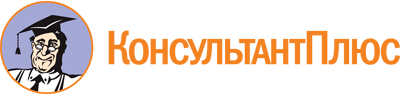 Постановление Правительства Красноярского края от 08.02.2011 N 76-п
(ред. от 16.01.2024)
"Об утверждении порядков и нормативов предоставления мер социальной поддержки гражданам из числа коренных малочисленных народов Российской Федерации, проживающим на территории Таймырского Долгано-Ненецкого муниципального района"Документ предоставлен КонсультантПлюс

www.consultant.ru

Дата сохранения: 27.02.2024
 Список изменяющих документов(в ред. Постановлений Правительства Красноярского краяот 24.05.2011 N 294-п, от 20.04.2012 N 179-п, от 21.05.2013 N 252-п,от 13.12.2013 N 663-п, от 25.06.2014 N 260-п, от 26.09.2017 N 568-п,от 19.01.2018 N 16-п, от 09.10.2018 N 598-п, от 15.01.2019 N 3-п,от 05.07.2022 N 595-п, от 22.11.2022 N 1005-п, от 14.02.2023 N 114-п,от 16.05.2023 N 395-п, от 06.09.2023 N 697-п, от 16.01.2024 N 23-п)Список изменяющих документов(в ред. Постановлений Правительства Красноярского краяот 26.09.2017 N 568-п, от 19.01.2018 N 16-п, от 05.07.2022 N 595-п,от 06.09.2023 N 697-п)Список изменяющих документов(в ред. Постановлений Правительства Красноярского краяот 05.07.2022 N 595-п, от 06.09.2023 N 697-п)____________________________________(наименование уполномоченного исполнительно-распорядительного органа местного самоуправления Таймырского Долгано-Ненецкого муниципального района (далее - уполномоченный орган)____________________________________(ФИО руководителя уполномоченного органа,____________________________________должность)Заявление о предоставлении мер социальнойподдержки АбитуриентамЗаявление о предоставлении мер социальнойподдержки АбитуриентамЗаявление о предоставлении мер социальнойподдержки Абитуриентам1. Сведения об абитуриенте: ______________________________________________1. Сведения об абитуриенте: ______________________________________________1. Сведения об абитуриенте: ______________________________________________(фамилия, имя, отчество (последнее при наличии)(фамилия, имя, отчество (последнее при наличии)_________________________________________________________________________,_________________________________________________________________________,(фамилия, которая была у абитуриента при рождении (в случае изменения фамилии), гражданство)_________________________________________________________________________,(адрес постоянного места жительства, контактный телефон)__________________________________________________________________________________________________________________________________________________,(наименование документа, удостоверяющего личность абитуриента, серия и номер документа, дата выдачи, наименование выдавшего органа)_________________________________________________________________________,(ИНН, кем, когда выдан (при наличии)_________________________________________________________________________.(дата рождения, место рождения)2. Прошу предоставить мне следующие (ую) меры (у) социальной поддержки (нужное отметить знаком "V"):_________________________________________________________________________,_________________________________________________________________________,(фамилия, которая была у абитуриента при рождении (в случае изменения фамилии), гражданство)_________________________________________________________________________,(адрес постоянного места жительства, контактный телефон)__________________________________________________________________________________________________________________________________________________,(наименование документа, удостоверяющего личность абитуриента, серия и номер документа, дата выдачи, наименование выдавшего органа)_________________________________________________________________________,(ИНН, кем, когда выдан (при наличии)_________________________________________________________________________.(дата рождения, место рождения)2. Прошу предоставить мне следующие (ую) меры (у) социальной поддержки (нужное отметить знаком "V"):_________________________________________________________________________,_________________________________________________________________________,(фамилия, которая была у абитуриента при рождении (в случае изменения фамилии), гражданство)_________________________________________________________________________,(адрес постоянного места жительства, контактный телефон)__________________________________________________________________________________________________________________________________________________,(наименование документа, удостоверяющего личность абитуриента, серия и номер документа, дата выдачи, наименование выдавшего органа)_________________________________________________________________________,(ИНН, кем, когда выдан (при наличии)_________________________________________________________________________.(дата рождения, место рождения)2. Прошу предоставить мне следующие (ую) меры (у) социальной поддержки (нужное отметить знаком "V"):компенсация расходов на оплату проезда от места жительства до города Дудинки и обратно один раз в годобеспечение бесплатным горячим питанием в городе Дудинке в период поступления в профессиональные образовательные организации и образовательные организации высшего образованияНаименование и адрес местонахождения образовательной организации, которую закончил (а) в ________________________________________________________ году:(год окончания образовательной организации)_________________________________________________________________________.Наименование и адрес местонахождения образовательной организации, в которую представлены документы, необходимые для поступления: _________________________________________________________________________________________________________________________________________________.3. К настоящему заявлению прилагаю следующие документы:______________________________________________________________________________________________________________________________________________________________________________________________________________________________________________________________________________________________________________________________________________________________________________________________________________________________________________________________________________________________________________________________________________________________________________________________________________________________________________________________________________________________________________________________________________________________________________________________________________________________________________________________________________________________________________________________________________________________________________________________________________________________________________________________________________________________________________________________________________________________________________________________________________________________________________________________________________________________________________________________________________________________________________________________________________________________________________________________________________________________________________________________________________________________________________________________________________________________________________________________________.4. Уведомления о принятых по настоящему заявлению решениях, за исключением случая, указанного в пункте 5 настоящего заявления, прошу направить (нужное отметить знаком "V" с указанием реквизитов):по почтовому адресу: _________________________________________________на адрес электронной почты: ___________________________________________в личный кабинет в федеральной государственной информационной системе "Единый портал государственных и муниципальных услуг (функций)"в личный кабинет на краевом портале государственных и муниципальных услугна адрес электронной почты: ___________________________________________в личный кабинет в федеральной государственной информационной системе "Единый портал государственных и муниципальных услуг (функций)"через отделение почтовой связи: _______________________________________на счет, открытый в российской кредитной организации по следующим реквизитам:________________________________________________________________________________________________________________________________________в отношении абитуриента открыт индивидуальный лицевой счет со следующим номером _____________________________________________________________________(указать страховой номер индивидуального лицевого счета)в отношении абитуриента не открыт индивидуальный лицевой счет8. Я, __________________________________________________________________,(фамилия, имя, отчество (последнее при наличии) абитуриентаили уполномоченного представителя абитуриента)руководствуясь статьей 9 Федерального закона от 27.07.2006 N 152-ФЗ "О персональных данных", выражаю согласие на обработку персональных данных, указанных в настоящем заявлении, а также документах, представленных с настоящим заявлением, в том числе на включение сведений обо мне (об абитуриенте, в случае подписания заявления уполномоченным представителем абитуриента) (о принадлежности к малочисленным народам, о страховом номере индивидуального лицевого счета) в ведомственную информационную систему "Обеспечения поддержки коренных малочисленных народов".8. Я, __________________________________________________________________,(фамилия, имя, отчество (последнее при наличии) абитуриентаили уполномоченного представителя абитуриента)руководствуясь статьей 9 Федерального закона от 27.07.2006 N 152-ФЗ "О персональных данных", выражаю согласие на обработку персональных данных, указанных в настоящем заявлении, а также документах, представленных с настоящим заявлением, в том числе на включение сведений обо мне (об абитуриенте, в случае подписания заявления уполномоченным представителем абитуриента) (о принадлежности к малочисленным народам, о страховом номере индивидуального лицевого счета) в ведомственную информационную систему "Обеспечения поддержки коренных малочисленных народов".8. Я, __________________________________________________________________,(фамилия, имя, отчество (последнее при наличии) абитуриентаили уполномоченного представителя абитуриента)руководствуясь статьей 9 Федерального закона от 27.07.2006 N 152-ФЗ "О персональных данных", выражаю согласие на обработку персональных данных, указанных в настоящем заявлении, а также документах, представленных с настоящим заявлением, в том числе на включение сведений обо мне (об абитуриенте, в случае подписания заявления уполномоченным представителем абитуриента) (о принадлежности к малочисленным народам, о страховом номере индивидуального лицевого счета) в ведомственную информационную систему "Обеспечения поддержки коренных малочисленных народов".8. Я, __________________________________________________________________,(фамилия, имя, отчество (последнее при наличии) абитуриентаили уполномоченного представителя абитуриента)руководствуясь статьей 9 Федерального закона от 27.07.2006 N 152-ФЗ "О персональных данных", выражаю согласие на обработку персональных данных, указанных в настоящем заявлении, а также документах, представленных с настоящим заявлением, в том числе на включение сведений обо мне (об абитуриенте, в случае подписания заявления уполномоченным представителем абитуриента) (о принадлежности к малочисленным народам, о страховом номере индивидуального лицевого счета) в ведомственную информационную систему "Обеспечения поддержки коренных малочисленных народов".8. Я, __________________________________________________________________,(фамилия, имя, отчество (последнее при наличии) абитуриентаили уполномоченного представителя абитуриента)руководствуясь статьей 9 Федерального закона от 27.07.2006 N 152-ФЗ "О персональных данных", выражаю согласие на обработку персональных данных, указанных в настоящем заявлении, а также документах, представленных с настоящим заявлением, в том числе на включение сведений обо мне (об абитуриенте, в случае подписания заявления уполномоченным представителем абитуриента) (о принадлежности к малочисленным народам, о страховом номере индивидуального лицевого счета) в ведомственную информационную систему "Обеспечения поддержки коренных малочисленных народов"."__" __________ 20__ г.(подпись)(расшифровка подписи (ФИО)Список изменяющих документов(в ред. Постановлений Правительства Красноярского краяот 26.09.2017 N 568-п, от 19.01.2018 N 16-п, от 15.01.2019 N 3-п,от 05.07.2022 N 595-п, от 14.02.2023 N 114-п, от 16.05.2023 N 395-п,от 06.09.2023 N 697-п, от 16.01.2024 N 23-п)Список изменяющих документов(в ред. Постановления Правительства Красноярского края от 16.01.2024 N 23-п)N п/пГруппаМеждународное непатентованное наименованиеЛекарственная формаКоличество123451АнтисептикАмилметакрезол + Дихлорбензиловый спирттаблетки для рассасывания/пастилки N 121 упаковка2АнтисептикАммиакраствор для наружного применения 10%, 40 мл, фл.1 упаковка3АнтисептикБорная кислотараствор для наружного применения 3%, 25 мл, фл.1 упаковка4АнтисептикБриллиантовый зеленыйраствор для наружного применения (спиртовой), 1%, 10 мл, фл.1 упаковка5АнтисептикДеготь березовый + Трибромфенолята висмута и Висмута оксида комплекслинимент для наружного применения, 30 г1 упаковка6АнтисептикЙод + (Калия йодид + Этанол)раствор для наружного применения (спиртовой), 5%, 10 мл, фл.1 упаковка7АнтисептикКалия перманганатпорошок для приготовления раствора для местного и наружного применения, 3 г, фл./пак.1 упаковка8АнтисептикНитрофуралтаблетки для приготовления раствора для местного и наружного применения 20 мг, N 101 упаковка9АнтисептикМесульфамид + Мяты перечной листьев масло + Сульфатиазид + Тимол + Эвкалипта шарикового листьев маслофл. 30 мл1 упаковка10АнтисептикХлоргексидинраствор для местного и наружного применения 45 мл, спрей во фл.1 упаковка11ВитаминыАскорбиновая кислотатаблетки, покрытые пленочной оболочкой, N 401 упаковка12ВитаминыРетинола пальминат + Тиамина гидрохлорид + Рибофлавин + Аскорбиновая кислотадраже N 1001 упаковка13Поливитамины + железоАскорбиновая кислота + Железа сульфат + Меди сульфат + альбумин черный пищевой + Пиридоксин + Фолиевая кислотапастилки жевательные1 упаковка14Препараты, влияющие на желудочно-кишечный тракт (ЖКТ)Уголь активированныйтаблетки 250 мг, N 501 упаковка15Препараты, влияющие на ЖКТАктивированный уголь + Желчь + Крапивы двудомной листья + Чеснока посевного луковицытаблетки N 501 упаковка16Препараты, влияющие на ЖКТЛоперамидкапсулы 2 мг, N 201 упаковка17Препараты, влияющие на ЖКТДротаверинтаблетки 40 мг, N 1001 упаковка18Препараты, влияющие на ЖКТКальция карбонат + Магния карбонаттаблетки N 121 упаковка19Препараты, влияющие на ЖКТСмектит диоктаэдрическийпорошок для приготовления суспензии для приема внутрь 3 г, N 101 упаковка20Препараты, влияющие на ЖКТОмепразолкапсулы кишечнорастворимые 20 мг, N 301 упаковка21Препараты для лечения заболеваний органов дыханияБромгексинтаблетки 8 мг, N 501 упаковка22Препараты для лечения заболеваний органов дыханияКсилометазолинкапли назальные 0,05%, 10 мл (детские)1 упаковка23Препараты для лечения заболеваний органов дыханияНафазолинкапли назальные 0,1%, 10 мл (взрослые)1 упаковка24Препараты для лечения заболеваний органов дыханияАлтея лекарственного травы экстракттаблетки 50 мг, N 101 упаковка25Препараты для лечения заболеваний органов дыханияТермопсиса ланцетного трава + (натрия гидрокарбонат)таблетки N 101 упаковка26Препараты для лечения заболеваний сердца и сосудовБендазол + Метамизол натрия + Папаверин + Фенобарбиталтаблетки N 101 упаковка27Препараты для лечения заболеваний сердца и сосудовЛевоментола раствор в ментил изовалератетаблетки подъязычные N 101 упаковка28Препараты для лечения сердца и сосудовКофеин бензоат натриятаблетки 100 мг, N 101 упаковка29Препараты для лечения заболеваний сердца и сосудовПапаверин + Бендазолтаблетки 30 мг + 30 мг, N 101 упаковка30Препараты для лечения заболеваний сердца и сосудовМяты перечной листьев масло + Фенобарбитал + Этилбромизовалерианаткапли для приема внутрь, 25 мл, фл.1 упаковка31Препараты, влияющие на нервную системуМетамизол натриятаблетки 500 мг, N 401 упаковка32Препараты, влияющие на нервную системуВалерианы лекарственной корневищ с корнями экстракттаблетки, покрытые оболочкой, 20 мг, N 501 упаковка33Препараты, влияющие на нервную системуФенобарбитал + Этилбромизовалерианат0,02/мл + 0,02/мл, 25 мл, фл.1 упаковка34Препараты, влияющие на нервную системуПарацетамолтаблетки 500 мг, N 301 упаковка35Препараты, влияющие на нервную системуАцетилсалициловая кислота + Кофеин + Парацетамолтаблетки 500 мг, N 401 упаковка36Препараты, влияющие на нервную системуКетопрофенгель 2,5%, 30 мг1 упаковка37Препараты, влияющие на нервную системуКетопрофентаблетки 100 мг, N 201 упаковка38Препараты местного действияКамфора + Мяты перечной листьев масло + Валерианы лекарственной корневищ с корнями настойкафлакон-капельница 10 мл1 упаковка39Препараты местного действияКамфора + Левоментол + Эвкалипта листьев масломазь для наружного применения, 25 г1 упаковка40Препараты местного действияДиоксометилтетрагидропиримидин + Хлорамфениколмазь для наружного применения 40 мг/г + 7,5 мг/г, 40 г1 упаковка41Препараты местного действияСульфацил-натриякапли глазные 20%, 10 мл, фл.1 упаковка42Препараты местного действияЦипрофлоксацинкапли глазные и ушные 0,3% 10 мл, фл.1 упаковка43Препараты местного действияТетрациклинмазь глазная 1%, 5 г1 упаковка44Препараты местного действияКофеин + Напроксен + Салициламидсуппозитории ректальные, N 101 упаковка45Препараты местного действияПарацетамолсуппозитории ректальные (для детей) 0,05 г, N 101 упаковка46Медицинское изделиеБинт марлевый стерильный медицинский7 x 10 см2 упаковки47Медицинское изделиеБинт марлевый нестерильный медицинский5 x 10 см2 упаковки48Медицинское изделиеВата медицинская гигроскопическая хирургическая нестерильная100 гр.2 упаковки49ПрочееУпаковка для формирования аптечкишт.1 шт.Список изменяющих документов(в ред. Постановлений Правительства Красноярского краяот 05.07.2022 N 595-п, от 14.02.2023 N 114-п, от 06.09.2023 N 697-п)____________________________________(наименование уполномоченного исполнительно-распорядительного органа местного самоуправления Таймырского Долгано-Ненецкого муниципального района (далее - уполномоченный орган)____________________________________(ФИО руководителя уполномоченного органа,____________________________________должность)Заявление о предоставлении медицинской аптечки, содержащейлекарственные препараты и медицинские изделияЗаявление о предоставлении медицинской аптечки, содержащейлекарственные препараты и медицинские изделияЗаявление о предоставлении медицинской аптечки, содержащейлекарственные препараты и медицинские изделия1. Сведения о заявителе: __________________________________________________1. Сведения о заявителе: __________________________________________________1. Сведения о заявителе: __________________________________________________(фамилия, имя, отчество (последнее при наличии)(фамилия, имя, отчество (последнее при наличии)_________________________________________________________________________,_________________________________________________________________________,(фамилия, которая была у заявителя при рождении (в случае изменения фамилии), гражданство)_________________________________________________________________________,(адрес постоянного места жительства, контактный телефон)__________________________________________________________________________________________________________________________________________________,(наименование документа, удостоверяющего личность заявителя,серия и номер документа, дата выдачи, наименование выдавшего органа)_________________________________________________________________________,(ИНН, кем, когда выдан (при наличии)_________________________________________________________________________.(дата рождения, место рождения)2. Прошу предоставить мне медицинскую аптечку в расчете (нужное отметить знаком "V"):_________________________________________________________________________,_________________________________________________________________________,(фамилия, которая была у заявителя при рождении (в случае изменения фамилии), гражданство)_________________________________________________________________________,(адрес постоянного места жительства, контактный телефон)__________________________________________________________________________________________________________________________________________________,(наименование документа, удостоверяющего личность заявителя,серия и номер документа, дата выдачи, наименование выдавшего органа)_________________________________________________________________________,(ИНН, кем, когда выдан (при наличии)_________________________________________________________________________.(дата рождения, место рождения)2. Прошу предоставить мне медицинскую аптечку в расчете (нужное отметить знаком "V"):_________________________________________________________________________,_________________________________________________________________________,(фамилия, которая была у заявителя при рождении (в случае изменения фамилии), гражданство)_________________________________________________________________________,(адрес постоянного места жительства, контактный телефон)__________________________________________________________________________________________________________________________________________________,(наименование документа, удостоверяющего личность заявителя,серия и номер документа, дата выдачи, наименование выдавшего органа)_________________________________________________________________________,(ИНН, кем, когда выдан (при наличии)_________________________________________________________________________.(дата рождения, место рождения)2. Прошу предоставить мне медицинскую аптечку в расчете (нужное отметить знаком "V"):на семью заявителя (лица, связанные родством и (или) свойством, совместно проживающие и ведущие совместное хозяйство) (далее - лица, относящиеся к семье заявителя)на одного одиноко проживающего заявителя3. Сведения о лицах, относящиеся к семье заявителя (фамилия, имя, отчество (последнее при наличии), степень родства (свойства) с заявителем) <1>:_____________________________________________________________________________________________________________________________________________________________________________________________________________________________.4. Настоящим подтверждаю, что осуществляю традиционную хозяйственную деятельность (нужное отметить знаком "V"):оленеводство______________________________________________________(указать наименование юридического лица (индивидуального предпринимателя), в котором (у которого) заявитель работает в качестве оленевода (при наличии трудовых отношений), с указанием численности домашних северных оленей, выпасаемых заявителем по найму, либо личных)______________________________________________________рыболовство______________________________________________________(указать наименование юридического лица (индивидуального предпринимателя), в котором (у которого) заявитель работает в качестве рыболова (в случае осуществления рыболовства в соответствии с трудовым договором или договором гражданско-правового характера), с указанием рыбопромыслового участка)______________________________________________________промысловая охота______________________________________________________(указать наименование юридического лица (индивидуального предпринимателя), в котором (у которого) заявитель работает в качестве охотника (в случае осуществления промысловой охоты в соответствии с трудовым договором или договором гражданско-правового характера), с указанием наименования закрепленного охотничьего угодья или промысловой точки в общедоступных угодьях)______________________________________________________5. К настоящему заявлению прилагаю следующие документы:________________________________________________________________________________________________________________________________________________________________________________________________________________________________________________________________________________________________________________________________________________________________________________________________________________________________________________________________________________________________________________________________________________________________________________________________________________________________________________________________________________________________________________________________________________________________________________________________________________________________________________________________________________________________________________________________________________________________________________________________________________________________________________________________________________________________________________________________________________________________________________________________________________________________________________________________________________________________________________________________________________________________________________________________________________________________________________________________________________________________________________________________________________________________________________________________________________________________________________________________________________________________________________________________________________________________________________________________________________________________________________________________________________________________.6. Уведомления о принятых по настоящему заявлению решениях, за исключением случая, указанного в пункте 7 настоящего заявления, прошу направить (нужное отметить знаком "V" с указанием реквизитов):по почтовому адресу: _________________________________________________на адрес электронной почты: ___________________________________________в личный кабинет в федеральной государственной информационной системе "Единый портал государственных и муниципальных услуг (функций)"в личный кабинет на краевом портале государственных и муниципальных услугна адрес электронной почты: __________________________________________в личный кабинет в федеральной государственной информационной системе "Единый портал государственных и муниципальных услуг (функций)"в отношении заявителя открыт индивидуальный лицевой счет со следующим номером _____________________________________________________________________(указать страховой номер индивидуального лицевого счета)в отношении заявителя не открыт индивидуальный лицевой счет9. Я, __________________________________________________________________,(фамилия, имя, отчество (последнее при наличии) заявителяили уполномоченного представителя заявителя)руководствуясь статьей 9 Федерального закона от 27.07.2006 N 152-ФЗ "О персональных данных", выражаю согласие на обработку персональных данных, указанных в настоящем заявлении, а также документах, представленных с настоящим заявлением, в том числе на включение сведений обо мне (о заявителе, в случае подписания заявления уполномоченным представителем заявителя) (о принадлежности к малочисленным народам Российской Федерации, о страховом номере индивидуального лицевого счета) в ведомственную информационную систему "Обеспечения поддержки коренных малочисленных народов" <3>.9. Я, __________________________________________________________________,(фамилия, имя, отчество (последнее при наличии) заявителяили уполномоченного представителя заявителя)руководствуясь статьей 9 Федерального закона от 27.07.2006 N 152-ФЗ "О персональных данных", выражаю согласие на обработку персональных данных, указанных в настоящем заявлении, а также документах, представленных с настоящим заявлением, в том числе на включение сведений обо мне (о заявителе, в случае подписания заявления уполномоченным представителем заявителя) (о принадлежности к малочисленным народам Российской Федерации, о страховом номере индивидуального лицевого счета) в ведомственную информационную систему "Обеспечения поддержки коренных малочисленных народов" <3>.9. Я, __________________________________________________________________,(фамилия, имя, отчество (последнее при наличии) заявителяили уполномоченного представителя заявителя)руководствуясь статьей 9 Федерального закона от 27.07.2006 N 152-ФЗ "О персональных данных", выражаю согласие на обработку персональных данных, указанных в настоящем заявлении, а также документах, представленных с настоящим заявлением, в том числе на включение сведений обо мне (о заявителе, в случае подписания заявления уполномоченным представителем заявителя) (о принадлежности к малочисленным народам Российской Федерации, о страховом номере индивидуального лицевого счета) в ведомственную информационную систему "Обеспечения поддержки коренных малочисленных народов" <3>.9. Я, __________________________________________________________________,(фамилия, имя, отчество (последнее при наличии) заявителяили уполномоченного представителя заявителя)руководствуясь статьей 9 Федерального закона от 27.07.2006 N 152-ФЗ "О персональных данных", выражаю согласие на обработку персональных данных, указанных в настоящем заявлении, а также документах, представленных с настоящим заявлением, в том числе на включение сведений обо мне (о заявителе, в случае подписания заявления уполномоченным представителем заявителя) (о принадлежности к малочисленным народам Российской Федерации, о страховом номере индивидуального лицевого счета) в ведомственную информационную систему "Обеспечения поддержки коренных малочисленных народов" <3>.9. Я, __________________________________________________________________,(фамилия, имя, отчество (последнее при наличии) заявителяили уполномоченного представителя заявителя)руководствуясь статьей 9 Федерального закона от 27.07.2006 N 152-ФЗ "О персональных данных", выражаю согласие на обработку персональных данных, указанных в настоящем заявлении, а также документах, представленных с настоящим заявлением, в том числе на включение сведений обо мне (о заявителе, в случае подписания заявления уполномоченным представителем заявителя) (о принадлежности к малочисленным народам Российской Федерации, о страховом номере индивидуального лицевого счета) в ведомственную информационную систему "Обеспечения поддержки коренных малочисленных народов" <3>."__" __________ 20__ г.(подпись)(расшифровка подписи (ФИО)Я, ____________________________________________________________________,(фамилия, имя, отчество (последнее при наличии) лица, относящегося к семье заявителя)руководствуясь статьей 9 Федерального закона от 27.07.2006 N 152-ФЗ "О персональных данных", выражаю согласие на обработку персональных данных, указанных в настоящем заявлении, а также документах, представленных с настоящим заявлением.Я, ____________________________________________________________________,(фамилия, имя, отчество (последнее при наличии) лица, относящегося к семье заявителя)руководствуясь статьей 9 Федерального закона от 27.07.2006 N 152-ФЗ "О персональных данных", выражаю согласие на обработку персональных данных, указанных в настоящем заявлении, а также документах, представленных с настоящим заявлением.Я, ____________________________________________________________________,(фамилия, имя, отчество (последнее при наличии) лица, относящегося к семье заявителя)руководствуясь статьей 9 Федерального закона от 27.07.2006 N 152-ФЗ "О персональных данных", выражаю согласие на обработку персональных данных, указанных в настоящем заявлении, а также документах, представленных с настоящим заявлением.Я, ____________________________________________________________________,(фамилия, имя, отчество (последнее при наличии) лица, относящегося к семье заявителя)руководствуясь статьей 9 Федерального закона от 27.07.2006 N 152-ФЗ "О персональных данных", выражаю согласие на обработку персональных данных, указанных в настоящем заявлении, а также документах, представленных с настоящим заявлением.Я, ____________________________________________________________________,(фамилия, имя, отчество (последнее при наличии) лица, относящегося к семье заявителя)руководствуясь статьей 9 Федерального закона от 27.07.2006 N 152-ФЗ "О персональных данных", выражаю согласие на обработку персональных данных, указанных в настоящем заявлении, а также документах, представленных с настоящим заявлением."__" __________ 20__ г.(подпись)(расшифровка подписи (ФИО)Я, ____________________________________________________________________,(фамилия, имя, отчество (последнее при наличии) лица, относящегося к семье заявителя)руководствуясь статьей 9 Федерального закона от 27.07.2006 N 152-ФЗ "О персональных данных", выражаю согласие на обработку персональных данных, указанных в настоящем заявлении, а также документах, представленных с настоящим заявлением.Я, ____________________________________________________________________,(фамилия, имя, отчество (последнее при наличии) лица, относящегося к семье заявителя)руководствуясь статьей 9 Федерального закона от 27.07.2006 N 152-ФЗ "О персональных данных", выражаю согласие на обработку персональных данных, указанных в настоящем заявлении, а также документах, представленных с настоящим заявлением.Я, ____________________________________________________________________,(фамилия, имя, отчество (последнее при наличии) лица, относящегося к семье заявителя)руководствуясь статьей 9 Федерального закона от 27.07.2006 N 152-ФЗ "О персональных данных", выражаю согласие на обработку персональных данных, указанных в настоящем заявлении, а также документах, представленных с настоящим заявлением.Я, ____________________________________________________________________,(фамилия, имя, отчество (последнее при наличии) лица, относящегося к семье заявителя)руководствуясь статьей 9 Федерального закона от 27.07.2006 N 152-ФЗ "О персональных данных", выражаю согласие на обработку персональных данных, указанных в настоящем заявлении, а также документах, представленных с настоящим заявлением.Я, ____________________________________________________________________,(фамилия, имя, отчество (последнее при наличии) лица, относящегося к семье заявителя)руководствуясь статьей 9 Федерального закона от 27.07.2006 N 152-ФЗ "О персональных данных", выражаю согласие на обработку персональных данных, указанных в настоящем заявлении, а также документах, представленных с настоящим заявлением."__" __________ 20__ г.(подпись)(расшифровка подписи (ФИО)Список изменяющих документов(в ред. Постановления Правительства Красноярского края от 16.01.2024 N 23-п)N п/пНаименование товарно-материальных ценностейКоличество, шт.Стоимость, руб.12341Медицинская аптечка, содержащая лекарственные препараты и медицинские изделияИтогоСписок изменяющих документов(в ред. Постановлений Правительства Красноярского краяот 26.09.2017 N 568-п, от 19.01.2018 N 16-п, от 05.07.2022 N 595-п,от 16.05.2023 N 395-п, от 06.09.2023 N 697-п)Список изменяющих документов(в ред. Постановлений Правительства Красноярского краяот 05.07.2022 N 595-п, от 16.05.2023 N 395-п, от 06.09.2023 N 697-п)____________________________________(наименование уполномоченного исполнительно-распорядительного органа местного самоуправления Таймырского Долгано-Ненецкого муниципального района (далее - уполномоченный орган)____________________________________(ФИО руководителя уполномоченного органа,____________________________________должность)Заявление о предоставлении керосина для освещения кочевогожилья либо компенсации расходов на приобретение и доставкукеросина для освещения кочевого жильяЗаявление о предоставлении керосина для освещения кочевогожилья либо компенсации расходов на приобретение и доставкукеросина для освещения кочевого жильяЗаявление о предоставлении керосина для освещения кочевогожилья либо компенсации расходов на приобретение и доставкукеросина для освещения кочевого жилья1. Сведения о заявителе: __________________________________________________1. Сведения о заявителе: __________________________________________________1. Сведения о заявителе: __________________________________________________(фамилия, имя, отчество (последнее при наличии)(фамилия, имя, отчество (последнее при наличии)_________________________________________________________________________,_________________________________________________________________________,(фамилия, которая была у заявителя при рождении (в случае изменения фамилии), гражданство)_________________________________________________________________________,(адрес постоянного места жительства, контактный телефон)__________________________________________________________________________________________________________________________________________________,(наименование документа, удостоверяющего личность заявителя, серия и номер документа, дата выдачи, наименование выдавшего органа)_________________________________________________________________________,(ИНН, кем, когда выдан (при наличии)_________________________________________________________________________.(дата рождения, место рождения)2. Прошу предоставить мне следующую меру социальной поддержки (нужное отметить знаком "V"):_________________________________________________________________________,_________________________________________________________________________,(фамилия, которая была у заявителя при рождении (в случае изменения фамилии), гражданство)_________________________________________________________________________,(адрес постоянного места жительства, контактный телефон)__________________________________________________________________________________________________________________________________________________,(наименование документа, удостоверяющего личность заявителя, серия и номер документа, дата выдачи, наименование выдавшего органа)_________________________________________________________________________,(ИНН, кем, когда выдан (при наличии)_________________________________________________________________________.(дата рождения, место рождения)2. Прошу предоставить мне следующую меру социальной поддержки (нужное отметить знаком "V"):_________________________________________________________________________,_________________________________________________________________________,(фамилия, которая была у заявителя при рождении (в случае изменения фамилии), гражданство)_________________________________________________________________________,(адрес постоянного места жительства, контактный телефон)__________________________________________________________________________________________________________________________________________________,(наименование документа, удостоверяющего личность заявителя, серия и номер документа, дата выдачи, наименование выдавшего органа)_________________________________________________________________________,(ИНН, кем, когда выдан (при наличии)_________________________________________________________________________.(дата рождения, место рождения)2. Прошу предоставить мне следующую меру социальной поддержки (нужное отметить знаком "V"):безвозмездное обеспечение керосином для освещения кочевого жильявыплата компенсации расходов на приобретение и доставку керосина для освещения кочевого жильяна семью заявителя (лица, связанные родством и (или) свойством, совместно проживающие и ведущие совместное хозяйство) (далее - лица, относящиеся к семье заявителя)на одного одиноко проживающего заявителя4. Сведения о лицах, относящихся к семье заявителя (фамилия, имя, отчество (последнее при наличии), степень родства (свойства) с заявителем) <1>:_____________________________________________________________________________________________________________________________________________________________________________________________________________________________.5. Настоящим подтверждаю, что веду традиционный образ жизни и осуществляю традиционную хозяйственную деятельность (нужное отметить знаком "V"):оленеводство______________________________________________________(указать наименование юридического лица (индивидуального предпринимателя), в котором (у которого) заявитель работает в качестве оленевода (при наличии трудовых отношений), с указанием численности домашних северных оленей, выпасаемых заявителем по найму, либо личных)______________________________________________________рыболовство______________________________________________________(указать наименование юридического лица (индивидуального предпринимателя), в котором (у которого) заявитель работает в качестве рыболова (в случае осуществления рыболовства в соответствии с трудовым договором или договором гражданско-правового характера), с указанием рыбопромыслового участка)______________________________________________________промысловая охота______________________________________________________(указать наименование юридического лица (индивидуального предпринимателя), в котором (у которого) заявитель работает в качестве охотника (в случае осуществления промысловой охоты в соответствии с трудовым договором или договором гражданско-правового характера), с указанием наименования закрепленного охотничьего угодья или промысловой точки в общедоступных угодьях)______________________________________________________6. К настоящему заявлению прилагаю следующие документы:__________________________________________________________________________________________________________________________________________________________________________________________________________________________________________________________________________________________________________________________________________________________________________________________________________________________________________________________________________________________________________________________________________________________________________________________________________________________________________________________________________________________________________________________________________________________________________________________________________________________________________________________________________________________________________________________________________________________________________________________________________________________________________________________________________________________________________________________________________________________________________________________________________________________________________________________________________________________________________________________________________________________________________________________________________________________________________.7. Уведомления о принятых по настоящему заявлению решениях, за исключением случая, указанного в пункте 8 настоящего заявления, прошу направить (нужное отметить знаком "V" с указанием реквизитов):по почтовому адресу: _________________________________________________на адрес электронной почты: __________________________________________в личный кабинет в федеральной государственной информационной системе "Единый портал государственных и муниципальных услуг (функций)"в личный кабинет на краевом портале государственных и муниципальных услугна адрес электронной почты: __________________________________________в личный кабинет в федеральной государственной информационной системе "Единый портал государственных и муниципальных услуг (функций)"через отделение почтовой связи: _______________________________________на счет, открытый в российской кредитной организации по следующим реквизитам:___________________________________________________________________в отношении заявителя открыт индивидуальный лицевой счет со следующим номером _____________________________________________________________________(указать страховой номер индивидуального лицевого счета)в отношении заявителя не открыт индивидуальный лицевой счет11. Я, _________________________________________________________________,(фамилия, имя, отчество (последнее при наличии) заявителяили уполномоченного представителя заявителя)руководствуясь статьей 9 Федерального закона от 27.07.2006 N 152-ФЗ "О персональных данных", выражаю согласие на обработку персональных данных, указанных в настоящем заявлении, а также документах, представленных с настоящим заявлением, в том числе на включение сведений обо мне (о заявителе, в случае подписания заявления уполномоченным представителем заявителя) (о принадлежности к малочисленным народам, о страховом номере индивидуального лицевого счета) в ведомственную информационную систему "Обеспечения поддержки коренных малочисленных народов" <3>.11. Я, _________________________________________________________________,(фамилия, имя, отчество (последнее при наличии) заявителяили уполномоченного представителя заявителя)руководствуясь статьей 9 Федерального закона от 27.07.2006 N 152-ФЗ "О персональных данных", выражаю согласие на обработку персональных данных, указанных в настоящем заявлении, а также документах, представленных с настоящим заявлением, в том числе на включение сведений обо мне (о заявителе, в случае подписания заявления уполномоченным представителем заявителя) (о принадлежности к малочисленным народам, о страховом номере индивидуального лицевого счета) в ведомственную информационную систему "Обеспечения поддержки коренных малочисленных народов" <3>.11. Я, _________________________________________________________________,(фамилия, имя, отчество (последнее при наличии) заявителяили уполномоченного представителя заявителя)руководствуясь статьей 9 Федерального закона от 27.07.2006 N 152-ФЗ "О персональных данных", выражаю согласие на обработку персональных данных, указанных в настоящем заявлении, а также документах, представленных с настоящим заявлением, в том числе на включение сведений обо мне (о заявителе, в случае подписания заявления уполномоченным представителем заявителя) (о принадлежности к малочисленным народам, о страховом номере индивидуального лицевого счета) в ведомственную информационную систему "Обеспечения поддержки коренных малочисленных народов" <3>.11. Я, _________________________________________________________________,(фамилия, имя, отчество (последнее при наличии) заявителяили уполномоченного представителя заявителя)руководствуясь статьей 9 Федерального закона от 27.07.2006 N 152-ФЗ "О персональных данных", выражаю согласие на обработку персональных данных, указанных в настоящем заявлении, а также документах, представленных с настоящим заявлением, в том числе на включение сведений обо мне (о заявителе, в случае подписания заявления уполномоченным представителем заявителя) (о принадлежности к малочисленным народам, о страховом номере индивидуального лицевого счета) в ведомственную информационную систему "Обеспечения поддержки коренных малочисленных народов" <3>.11. Я, _________________________________________________________________,(фамилия, имя, отчество (последнее при наличии) заявителяили уполномоченного представителя заявителя)руководствуясь статьей 9 Федерального закона от 27.07.2006 N 152-ФЗ "О персональных данных", выражаю согласие на обработку персональных данных, указанных в настоящем заявлении, а также документах, представленных с настоящим заявлением, в том числе на включение сведений обо мне (о заявителе, в случае подписания заявления уполномоченным представителем заявителя) (о принадлежности к малочисленным народам, о страховом номере индивидуального лицевого счета) в ведомственную информационную систему "Обеспечения поддержки коренных малочисленных народов" <3>."__" __________ 20__ г.(подпись)(расшифровка подписи (ФИО)Я, ____________________________________________________________________,(фамилия, имя, отчество (последнее при наличии) лица, относящегося к семье заявителя)руководствуясь статьей 9 Федерального закона от 27.07.2006 N 152-ФЗ "О персональных данных", выражаю согласие на обработку персональных данных, указанных в настоящем заявлении, а также документах, представленных с настоящим заявлением.Я, ____________________________________________________________________,(фамилия, имя, отчество (последнее при наличии) лица, относящегося к семье заявителя)руководствуясь статьей 9 Федерального закона от 27.07.2006 N 152-ФЗ "О персональных данных", выражаю согласие на обработку персональных данных, указанных в настоящем заявлении, а также документах, представленных с настоящим заявлением.Я, ____________________________________________________________________,(фамилия, имя, отчество (последнее при наличии) лица, относящегося к семье заявителя)руководствуясь статьей 9 Федерального закона от 27.07.2006 N 152-ФЗ "О персональных данных", выражаю согласие на обработку персональных данных, указанных в настоящем заявлении, а также документах, представленных с настоящим заявлением.Я, ____________________________________________________________________,(фамилия, имя, отчество (последнее при наличии) лица, относящегося к семье заявителя)руководствуясь статьей 9 Федерального закона от 27.07.2006 N 152-ФЗ "О персональных данных", выражаю согласие на обработку персональных данных, указанных в настоящем заявлении, а также документах, представленных с настоящим заявлением.Я, ____________________________________________________________________,(фамилия, имя, отчество (последнее при наличии) лица, относящегося к семье заявителя)руководствуясь статьей 9 Федерального закона от 27.07.2006 N 152-ФЗ "О персональных данных", выражаю согласие на обработку персональных данных, указанных в настоящем заявлении, а также документах, представленных с настоящим заявлением."__" __________ 20__ г.(подпись)(расшифровка подписи (ФИО)Я, ____________________________________________________________________,(фамилия, имя, отчество (последнее при наличии) лица, относящегося к семье заявителя)руководствуясь статьей 9 Федерального закона от 27.07.2006 N 152-ФЗ "О персональных данных", выражаю согласие на обработку персональных данных, указанных в настоящем заявлении, а также документах, представленных с настоящим заявлением.Я, ____________________________________________________________________,(фамилия, имя, отчество (последнее при наличии) лица, относящегося к семье заявителя)руководствуясь статьей 9 Федерального закона от 27.07.2006 N 152-ФЗ "О персональных данных", выражаю согласие на обработку персональных данных, указанных в настоящем заявлении, а также документах, представленных с настоящим заявлением.Я, ____________________________________________________________________,(фамилия, имя, отчество (последнее при наличии) лица, относящегося к семье заявителя)руководствуясь статьей 9 Федерального закона от 27.07.2006 N 152-ФЗ "О персональных данных", выражаю согласие на обработку персональных данных, указанных в настоящем заявлении, а также документах, представленных с настоящим заявлением.Я, ____________________________________________________________________,(фамилия, имя, отчество (последнее при наличии) лица, относящегося к семье заявителя)руководствуясь статьей 9 Федерального закона от 27.07.2006 N 152-ФЗ "О персональных данных", выражаю согласие на обработку персональных данных, указанных в настоящем заявлении, а также документах, представленных с настоящим заявлением.Я, ____________________________________________________________________,(фамилия, имя, отчество (последнее при наличии) лица, относящегося к семье заявителя)руководствуясь статьей 9 Федерального закона от 27.07.2006 N 152-ФЗ "О персональных данных", выражаю согласие на обработку персональных данных, указанных в настоящем заявлении, а также документах, представленных с настоящим заявлением."__" __________ 20__ г.(подпись)(расшифровка подписи (ФИО)Список изменяющих документов(в ред. Постановления Правительства Красноярского краяот 16.05.2023 N 395-п)N п/пФИО получателяРеквизиты документа, удостоверяющего личность получателяЧисло, месяц, год рождения получателяРеквизиты документа, на основании которого получатель включен в список (решение о предоставлении керосина/компенсации расходов)Вид поддержки (керосин/компенсация расходов)Вид традиционной хозяйственной деятельности коренных малочисленных народов Российской Федерации, осуществляемой получателем (оленеводство, рыболовство, промысловая охота)12345671nСписок изменяющих документов(в ред. Постановления Правительства Красноярского краяот 16.05.2023 N 395-п)N п/пФИО получателяДанные документа, удостоверяющего личность получателяСвидетельство о постановке на учет физического лица в налоговом органе (ИНН)СНИЛСКол-во (кг)Подпись получателя1234ИтогоСписок изменяющих документов(в ред. Постановлений Правительства Красноярского краяот 26.09.2017 N 568-п, от 19.01.2018 N 16-п, от 05.07.2022 N 595-п,от 06.09.2023 N 697-п)Список изменяющих документов(в ред. Постановлений Правительства Красноярского краяот 05.07.2022 N 595-п, от 06.09.2023 N 697-п)____________________________________(наименование уполномоченного исполнительно-распорядительного органа местного самоуправления Таймырского Долгано-Ненецкого муниципального района (далее - уполномоченный орган)____________________________________(ФИО руководителя уполномоченного органа,____________________________________должность)Заявление о предоставлении компенсационной выплатыЗаявление о предоставлении компенсационной выплатыЗаявление о предоставлении компенсационной выплаты1. Сведения о заявителе: __________________________________________________1. Сведения о заявителе: __________________________________________________1. Сведения о заявителе: __________________________________________________(фамилия, имя, отчество (последнее при наличии)(фамилия, имя, отчество (последнее при наличии)_________________________________________________________________________,_________________________________________________________________________,(фамилия, которая была у заявителя при рождении (в случае изменения фамилии), гражданство)_________________________________________________________________________,(адрес постоянного места жительства, контактный телефон)__________________________________________________________________________________________________________________________________________________,(наименование документа, удостоверяющего личность заявителя, серия и номер документа, дата выдачи, наименование выдавшего органа)_________________________________________________________________________,(ИНН, кем, когда выдан (при наличии)_________________________________________________________________________.(дата рождения, место рождения)2. Прошу предоставить мне компенсационные выплаты как гражданину Российской Федерации в возрасте 14 лет и старше, проживающему в районе (нужное отметить знаком "V"):_________________________________________________________________________,_________________________________________________________________________,(фамилия, которая была у заявителя при рождении (в случае изменения фамилии), гражданство)_________________________________________________________________________,(адрес постоянного места жительства, контактный телефон)__________________________________________________________________________________________________________________________________________________,(наименование документа, удостоверяющего личность заявителя, серия и номер документа, дата выдачи, наименование выдавшего органа)_________________________________________________________________________,(ИНН, кем, когда выдан (при наличии)_________________________________________________________________________.(дата рождения, место рождения)2. Прошу предоставить мне компенсационные выплаты как гражданину Российской Федерации в возрасте 14 лет и старше, проживающему в районе (нужное отметить знаком "V"):_________________________________________________________________________,_________________________________________________________________________,(фамилия, которая была у заявителя при рождении (в случае изменения фамилии), гражданство)_________________________________________________________________________,(адрес постоянного места жительства, контактный телефон)__________________________________________________________________________________________________________________________________________________,(наименование документа, удостоверяющего личность заявителя, серия и номер документа, дата выдачи, наименование выдавшего органа)_________________________________________________________________________,(ИНН, кем, когда выдан (при наличии)_________________________________________________________________________.(дата рождения, место рождения)2. Прошу предоставить мне компенсационные выплаты как гражданину Российской Федерации в возрасте 14 лет и старше, проживающему в районе (нужное отметить знаком "V"):ведущему традиционный образ жизни и осуществляющему традиционную хозяйственную деятельность (рыболовство, промысловая охота), постоянно проживающему на промысловых точках и факториях, не состоящему в трудовых отношениях, на учете в службе занятости в качестве безработного и не являющемуся получателем страховых пенсий по старости или инвалидности, в размере 6900 рублей в месяцведущему традиционный образ жизни, состоящему в трудовых отношениях с организациями или индивидуальными предпринимателями, основными видами деятельности которых является осуществление традиционной хозяйственной деятельности (рыболовство, промысловая охота), и выполняющим работы по осуществлению указанных видов деятельности, в размере 6900 рублей в месяцведущему традиционный образ жизни и осуществляющему традиционную хозяйственную деятельность (оленеводство), не состоящему в трудовых отношениях, на учете в службе занятости в качестве безработного и не являющемуся получателем страховых пенсий по старости или инвалидности, в размере 9200 рублей в месяцведущему традиционный образ жизни, состоящему в трудовых отношениях с организациями или индивидуальными предпринимателями, основным видом деятельности которых является осуществление традиционной хозяйственной деятельности (оленеводство) и выполняющим работы по осуществлению указанного вида деятельности, в размере 9200 рублей в месяцоленеводство______________________________________________________(указать наименование юридического лица (индивидуального предпринимателя), в котором (у которого) заявитель работает в качестве оленевода (при наличии трудовых отношений), с указанием численности домашних северных оленей, выпасаемых заявителем по найму, либо личных)______________________________________________________рыболовство______________________________________________________(указать наименование юридического лица (индивидуального предпринимателя), в котором (у которого) заявитель работает в качестве рыболова (в случае осуществления рыболовства в соответствии с трудовым договором или договором гражданско-правового характера), с указанием рыбопромыслового участка)______________________________________________________промысловая охота______________________________________________________(указать наименование юридического лица (индивидуального предпринимателя), в котором (у которого) заявитель работает в качестве охотника (в случае осуществления промысловой охоты в соответствии с трудовым договором или договором гражданско-правового характера), с указанием наименования закрепленного охотничьего угодья или промысловой точки в общедоступных угодьях)______________________________________________________4. К настоящему заявлению прилагаю следующие документы:____________________________________________________________________________________________________________________________________________________________________________________________________________________________________________________________________________________________________________________________________________________________________________________________________________________________________________________________________________________________________________________________________________________________________________________________________________________________________________________________________________________________________________________________________________________________________________________________________________________________________________________________________________________________________________________________________________________________________________________________________________________________________________________________________________________________________________________________________________________________________________________________________________________________________________________________________________________________________________________________________________________________________________________________________________________________________________________________________________________________________________________________________________________________________________________________________________________________________________________________________________________________________________________________________________________________________________________________________________________________________________________________________________________________________________________________________________________________________________________________________________________________________________________________________________________________________________________________________________________________________________________________________.5. О факте наступления обстоятельств, влекущих утрату права на получение компенсационной выплаты, обязуюсь сообщить в уполномоченный орган в течение 10 дней со дня наступления этих обстоятельств.6. Уведомления о принятых по настоящему заявлению решениях, за исключением случая, указанного в пункте 7 настоящего заявления, прошу направить (нужное отметить знаком "V" с указанием реквизитов):по почтовому адресу: _________________________________________________на адрес электронной почты: __________________________________________в личный кабинет в федеральной государственной информационной системе "Единый портал государственных и муниципальных услуг (функций)"в личный кабинет на краевом портале государственных и муниципальных услугна адрес электронной почты: ___________________________________________в личный кабинет в федеральной государственной информационной системе "Единый портал государственных и муниципальных услуг (функций)"через отделение почтовой связи: _______________________________________на счет российской кредитной организации по следующим реквизитам: ________________________________________________________________________________________________________________________________________в отношении заявителя открыт индивидуальный лицевой счет со следующим номером _____________________________________________________________________(указать страховой номер индивидуального лицевого счета)в отношении заявителя не открыт индивидуальный лицевой счет10. Я, _________________________________________________________________,(фамилия, имя, отчество (при наличии) заявителя или уполномоченногопредставителя заявителя)руководствуясь статьей 9 Федерального закона от 27.07.2006 N 152-ФЗ "О персональных данных", выражаю согласие на обработку персональных данных, указанных в настоящем заявлении, а также документах, представленных с настоящим заявлением, в том числе на включение сведений обо мне (о заявителе, в случае подписания заявления уполномоченным представителем заявителя) (о принадлежности к малочисленным народам, о страховом номере индивидуального лицевого счета) в ведомственную информационную систему "Обеспечения поддержки коренных малочисленных народов".10. Я, _________________________________________________________________,(фамилия, имя, отчество (при наличии) заявителя или уполномоченногопредставителя заявителя)руководствуясь статьей 9 Федерального закона от 27.07.2006 N 152-ФЗ "О персональных данных", выражаю согласие на обработку персональных данных, указанных в настоящем заявлении, а также документах, представленных с настоящим заявлением, в том числе на включение сведений обо мне (о заявителе, в случае подписания заявления уполномоченным представителем заявителя) (о принадлежности к малочисленным народам, о страховом номере индивидуального лицевого счета) в ведомственную информационную систему "Обеспечения поддержки коренных малочисленных народов".10. Я, _________________________________________________________________,(фамилия, имя, отчество (при наличии) заявителя или уполномоченногопредставителя заявителя)руководствуясь статьей 9 Федерального закона от 27.07.2006 N 152-ФЗ "О персональных данных", выражаю согласие на обработку персональных данных, указанных в настоящем заявлении, а также документах, представленных с настоящим заявлением, в том числе на включение сведений обо мне (о заявителе, в случае подписания заявления уполномоченным представителем заявителя) (о принадлежности к малочисленным народам, о страховом номере индивидуального лицевого счета) в ведомственную информационную систему "Обеспечения поддержки коренных малочисленных народов".10. Я, _________________________________________________________________,(фамилия, имя, отчество (при наличии) заявителя или уполномоченногопредставителя заявителя)руководствуясь статьей 9 Федерального закона от 27.07.2006 N 152-ФЗ "О персональных данных", выражаю согласие на обработку персональных данных, указанных в настоящем заявлении, а также документах, представленных с настоящим заявлением, в том числе на включение сведений обо мне (о заявителе, в случае подписания заявления уполномоченным представителем заявителя) (о принадлежности к малочисленным народам, о страховом номере индивидуального лицевого счета) в ведомственную информационную систему "Обеспечения поддержки коренных малочисленных народов".10. Я, _________________________________________________________________,(фамилия, имя, отчество (при наличии) заявителя или уполномоченногопредставителя заявителя)руководствуясь статьей 9 Федерального закона от 27.07.2006 N 152-ФЗ "О персональных данных", выражаю согласие на обработку персональных данных, указанных в настоящем заявлении, а также документах, представленных с настоящим заявлением, в том числе на включение сведений обо мне (о заявителе, в случае подписания заявления уполномоченным представителем заявителя) (о принадлежности к малочисленным народам, о страховом номере индивидуального лицевого счета) в ведомственную информационную систему "Обеспечения поддержки коренных малочисленных народов"."__" __________ 20__ г.(подпись)(расшифровка подписи (ФИО)Список изменяющих документов(в ред. Постановлений Правительства Красноярского краяот 26.09.2017 N 568-п, от 19.01.2018 N 16-п, от 15.01.2019 N 3-п,от 05.07.2022 N 595-п, от 06.09.2023 N 697-п)Список изменяющих документов(в ред. Постановлений Правительства Красноярского краяот 19.01.2018 N 16-п, от 15.01.2019 N 3-п, от 05.07.2022 N 595-п)N п/пНаименование (качественные характеристики) товараКоличество в 1 комплекте1Одеяло детское, стеганое (верх: бязь, детский рисунок, плотность 146 г/кв. м, наполнитель: холлофайбер 4 сл., размер 110 см x 140 см)1(в ред. Постановлений Правительства Красноярского края от 19.01.2018 N 16-п, от 15.01.2019 N 3-п)(в ред. Постановлений Правительства Красноярского края от 19.01.2018 N 16-п, от 15.01.2019 N 3-п)(в ред. Постановлений Правительства Красноярского края от 19.01.2018 N 16-п, от 15.01.2019 N 3-п)2Одеяло детское, байковое (размер 100 см x 135 см, состав: 70% х/б, 30% вискоза, плотность 430 г/кв. м, детский рисунок)13Пододеяльник (бязь, плотность 142 г/кв. м, детский рисунок, размер 110 см x 140 см)14Уголок кружевной (бязь отбеленная стандарт, плотность 125 г/кв. м, вставка х/б шитье, размер 100 см x 120 см)15Пеленка, бязь (бязь стандарт, плотность 125 г/кв. м, детский рисунок, размер 80 см x 114 см)46Пеленка, фланель (плотность 180 г/кв. м, размер 80 см x 114 см, детский рисунок)47Распашонка, бязь (бязь стандарт, плотность 125 г/кв. м, детский рисунок)18Распашонка, фланель (плотность 180 г/кв. м, детский рисунок)19Чепчик, бязь (бязь стандарт, плотность 125 г/кв. м, отбеленная)110Чепчик, фланель (плотность 180 г/кв. м, детский рисунок)111Лента красная или синяя (капрон, длина 3 метра)1(в ред. Постановления Правительства Красноярского края от 19.01.2018 N 16-п)(в ред. Постановления Правительства Красноярского края от 19.01.2018 N 16-п)(в ред. Постановления Правительства Красноярского края от 19.01.2018 N 16-п)12Аптечка матери и ребенка113Подгузники (2 - 5 кг) N 27114Клеенка подкладная с ПВХ покрытием размером не менее 68 см x не менее 48 см1(в ред. Постановления Правительства Красноярского края от 19.01.2018 N 16-п)(в ред. Постановления Правительства Красноярского края от 19.01.2018 N 16-п)(в ред. Постановления Правительства Красноярского края от 19.01.2018 N 16-п)Список изменяющих документов(в ред. Постановлений Правительства Красноярского краяот 05.07.2022 N 595-п, от 06.09.2023 N 697-п)____________________________________(наименование уполномоченного исполнительно-распорядительного органа местного самоуправления Таймырского Долгано-Ненецкого муниципального района (далее - уполномоченный орган)____________________________________(ФИО руководителя уполномоченного органа,____________________________________должность)Заявление о предоставлении комплекта для новорожденногоЗаявление о предоставлении комплекта для новорожденногоЗаявление о предоставлении комплекта для новорожденного1. Сведения о заявителе: __________________________________________________1. Сведения о заявителе: __________________________________________________1. Сведения о заявителе: __________________________________________________(фамилия, имя, отчество (последнее при наличии)(фамилия, имя, отчество (последнее при наличии)_________________________________________________________________________,_________________________________________________________________________,(фамилия, которая была у заявителя при рождении (в случае изменения фамилии), пол, гражданство)_________________________________________________________________________,(адрес постоянного места жительства, контактный телефон)__________________________________________________________________________________________________________________________________________________,(наименование документа, удостоверяющего личность заявителя, серия и номер документа, дата выдачи, наименование выдавшего органа)_________________________________________________________________________,(ИНН, кем, когда выдан (при наличии)_________________________________________________________________________.(дата рождения, место рождения)2. Прошу предоставить комплект для новорожденного в количестве _____ единиц связи с рождением ребенка (детей).3. К настоящему заявлению прилагаю следующие документы:______________________________________________________________________________________________________________________________________________________________________________________________________________________________________________________________________________________________________________________________________________________________________________________________________________________________________________________________________________________________________________________________________________________________________________________________________________________________________________________________________________________________________________________________________________________________________________________________________________________________________________________________________________________________________________________________________________________________________________________________________________________________________________________________________________________________________________________________________________________________________________________________________________________________________________________________________________________________________________________________________________________________________________________________________________________________________________________________________________________________________________________________________________________________________________________________________________________________________________________________________.Справка о беременности/медицинское свидетельство о рождении ребенка (детей) выдана (о) ____________________________________________________.(наименование и адрес места нахождения медицинской организации, подведомственной федеральному органу исполнительной власти или исполнительному органу государственной власти Красноярского края, выдавшему справку о беременности/медицинское свидетельство о рождении ребенка (детей)Свидетельство о рождении ребенка (детей) выдано _________________________________________________________________________.(наименование и адрес места нахождения органа, выдавшего свидетельство о рождении ребенка (детей)4. Уведомления о принятых по настоящему заявлению решениях, за исключением случая, указанного в пункте 5 настоящего заявления, прошу направить (нужное отметить знаком "V" с указанием реквизитов):_________________________________________________________________________,_________________________________________________________________________,(фамилия, которая была у заявителя при рождении (в случае изменения фамилии), пол, гражданство)_________________________________________________________________________,(адрес постоянного места жительства, контактный телефон)__________________________________________________________________________________________________________________________________________________,(наименование документа, удостоверяющего личность заявителя, серия и номер документа, дата выдачи, наименование выдавшего органа)_________________________________________________________________________,(ИНН, кем, когда выдан (при наличии)_________________________________________________________________________.(дата рождения, место рождения)2. Прошу предоставить комплект для новорожденного в количестве _____ единиц связи с рождением ребенка (детей).3. К настоящему заявлению прилагаю следующие документы:______________________________________________________________________________________________________________________________________________________________________________________________________________________________________________________________________________________________________________________________________________________________________________________________________________________________________________________________________________________________________________________________________________________________________________________________________________________________________________________________________________________________________________________________________________________________________________________________________________________________________________________________________________________________________________________________________________________________________________________________________________________________________________________________________________________________________________________________________________________________________________________________________________________________________________________________________________________________________________________________________________________________________________________________________________________________________________________________________________________________________________________________________________________________________________________________________________________________________________________________________.Справка о беременности/медицинское свидетельство о рождении ребенка (детей) выдана (о) ____________________________________________________.(наименование и адрес места нахождения медицинской организации, подведомственной федеральному органу исполнительной власти или исполнительному органу государственной власти Красноярского края, выдавшему справку о беременности/медицинское свидетельство о рождении ребенка (детей)Свидетельство о рождении ребенка (детей) выдано _________________________________________________________________________.(наименование и адрес места нахождения органа, выдавшего свидетельство о рождении ребенка (детей)4. Уведомления о принятых по настоящему заявлению решениях, за исключением случая, указанного в пункте 5 настоящего заявления, прошу направить (нужное отметить знаком "V" с указанием реквизитов):_________________________________________________________________________,_________________________________________________________________________,(фамилия, которая была у заявителя при рождении (в случае изменения фамилии), пол, гражданство)_________________________________________________________________________,(адрес постоянного места жительства, контактный телефон)__________________________________________________________________________________________________________________________________________________,(наименование документа, удостоверяющего личность заявителя, серия и номер документа, дата выдачи, наименование выдавшего органа)_________________________________________________________________________,(ИНН, кем, когда выдан (при наличии)_________________________________________________________________________.(дата рождения, место рождения)2. Прошу предоставить комплект для новорожденного в количестве _____ единиц связи с рождением ребенка (детей).3. К настоящему заявлению прилагаю следующие документы:______________________________________________________________________________________________________________________________________________________________________________________________________________________________________________________________________________________________________________________________________________________________________________________________________________________________________________________________________________________________________________________________________________________________________________________________________________________________________________________________________________________________________________________________________________________________________________________________________________________________________________________________________________________________________________________________________________________________________________________________________________________________________________________________________________________________________________________________________________________________________________________________________________________________________________________________________________________________________________________________________________________________________________________________________________________________________________________________________________________________________________________________________________________________________________________________________________________________________________________________________.Справка о беременности/медицинское свидетельство о рождении ребенка (детей) выдана (о) ____________________________________________________.(наименование и адрес места нахождения медицинской организации, подведомственной федеральному органу исполнительной власти или исполнительному органу государственной власти Красноярского края, выдавшему справку о беременности/медицинское свидетельство о рождении ребенка (детей)Свидетельство о рождении ребенка (детей) выдано _________________________________________________________________________.(наименование и адрес места нахождения органа, выдавшего свидетельство о рождении ребенка (детей)4. Уведомления о принятых по настоящему заявлению решениях, за исключением случая, указанного в пункте 5 настоящего заявления, прошу направить (нужное отметить знаком "V" с указанием реквизитов):по почтовому адресу: __________________________________________________на адрес электронной почты: ___________________________________________в личный кабинет в федеральной государственной информационной системе "Единый портал государственных и муниципальных услуг (функций)"в личный кабинет на краевом портале государственных и муниципальных услугна адрес электронной почты: ___________________________________________в личный кабинет в федеральной государственной информационной системе "Единый портал государственных и муниципальных услуг (функций)"в отношении заявителя открыт индивидуальный лицевой счет со следующим номером _____________________________________________________________________(указать страховой номер индивидуального лицевого счета)в отношении заявителя не открыт индивидуальный лицевой счет7. Я, __________________________________________________________________,(фамилия, имя, отчество (при наличии) заявителя или уполномоченного представителя заявителя)руководствуясь статьей 9 Федерального закона от 27.07.2006 N 152-ФЗ "О персональных данных", выражаю согласие на обработку персональных данных, указанных в настоящем заявлении, а также документах, представленных с настоящим заявлением, в том числе на включение сведений обо мне (о Заявителе, в случае подписания заявления уполномоченным представителем Заявителя) (о принадлежности к малочисленным народам, о страховом номере индивидуального лицевого счета) в ведомственную информационную систему "Обеспечения поддержки коренных малочисленных народов".7. Я, __________________________________________________________________,(фамилия, имя, отчество (при наличии) заявителя или уполномоченного представителя заявителя)руководствуясь статьей 9 Федерального закона от 27.07.2006 N 152-ФЗ "О персональных данных", выражаю согласие на обработку персональных данных, указанных в настоящем заявлении, а также документах, представленных с настоящим заявлением, в том числе на включение сведений обо мне (о Заявителе, в случае подписания заявления уполномоченным представителем Заявителя) (о принадлежности к малочисленным народам, о страховом номере индивидуального лицевого счета) в ведомственную информационную систему "Обеспечения поддержки коренных малочисленных народов".7. Я, __________________________________________________________________,(фамилия, имя, отчество (при наличии) заявителя или уполномоченного представителя заявителя)руководствуясь статьей 9 Федерального закона от 27.07.2006 N 152-ФЗ "О персональных данных", выражаю согласие на обработку персональных данных, указанных в настоящем заявлении, а также документах, представленных с настоящим заявлением, в том числе на включение сведений обо мне (о Заявителе, в случае подписания заявления уполномоченным представителем Заявителя) (о принадлежности к малочисленным народам, о страховом номере индивидуального лицевого счета) в ведомственную информационную систему "Обеспечения поддержки коренных малочисленных народов".7. Я, __________________________________________________________________,(фамилия, имя, отчество (при наличии) заявителя или уполномоченного представителя заявителя)руководствуясь статьей 9 Федерального закона от 27.07.2006 N 152-ФЗ "О персональных данных", выражаю согласие на обработку персональных данных, указанных в настоящем заявлении, а также документах, представленных с настоящим заявлением, в том числе на включение сведений обо мне (о Заявителе, в случае подписания заявления уполномоченным представителем Заявителя) (о принадлежности к малочисленным народам, о страховом номере индивидуального лицевого счета) в ведомственную информационную систему "Обеспечения поддержки коренных малочисленных народов".7. Я, __________________________________________________________________,(фамилия, имя, отчество (при наличии) заявителя или уполномоченного представителя заявителя)руководствуясь статьей 9 Федерального закона от 27.07.2006 N 152-ФЗ "О персональных данных", выражаю согласие на обработку персональных данных, указанных в настоящем заявлении, а также документах, представленных с настоящим заявлением, в том числе на включение сведений обо мне (о Заявителе, в случае подписания заявления уполномоченным представителем Заявителя) (о принадлежности к малочисленным народам, о страховом номере индивидуального лицевого счета) в ведомственную информационную систему "Обеспечения поддержки коренных малочисленных народов"."__" __________ 20__ г.(подпись)(расшифровка подписи (ФИО)Список изменяющих документов(в ред. Постановления Правительства Красноярского краяот 05.07.2022 N 595-п)N п/пНаименованиеКоличество, шт.Цена, руб.Сумма, руб.1Комплект для новорожденныхИтогоСписок изменяющих документов(в ред. Постановления Правительства Красноярского краяот 05.07.2022 N 595-п)N п/пНаименованиеКоличество, шт.Цена, руб.Сумма, руб.1Комплект для новорожденныхИтогоСписок изменяющих документов(в ред. Постановлений Правительства Красноярского краяот 24.05.2011 N 294-п, от 26.09.2017 N 568-п)Вид кочевого жильяСрок эксплуатациилегкое2 годасреднее5 летстационарноесвыше 20 летНаименованиеЕдиница измеренияПоказательполезная жилая площадькв. метрне менее 9,2ширинаметрне менее 2,3длинаметрне менее 4,0высотаметрне менее 1,8толщина стенмиллиметрот 60 до 80морозостойкостьградусыдо минус 50окноштука2дверьмиллиметр1600 x 600Список изменяющих документов(в ред. Постановлений Правительства Красноярского краяот 26.09.2017 N 568-п, от 19.01.2018 N 16-п, от 05.07.2022 N 595-п,от 16.05.2023 N 395-п, от 06.09.2023 N 697-п)Список изменяющих документов(в ред. Постановлений Правительства Красноярского краяот 05.07.2022 N 595-п, от 16.05.2023 N 395-п, от 06.09.2023 N 697-п)____________________________________(наименование уполномоченного исполнительно-распорядительного органа местного самоуправления Таймырского Долгано-Ненецкого муниципального района (далее - уполномоченный орган)____________________________________(ФИО руководителя уполномоченного органа,____________________________________должность)Заявление о предоставлении кочевого жилья в виде балкалибо выплате компенсации расходов на приобретениеи доставку кочевого жилья в виде балкаЗаявление о предоставлении кочевого жилья в виде балкалибо выплате компенсации расходов на приобретениеи доставку кочевого жилья в виде балкаЗаявление о предоставлении кочевого жилья в виде балкалибо выплате компенсации расходов на приобретениеи доставку кочевого жилья в виде балка1. Сведения о заявителе: __________________________________________________1. Сведения о заявителе: __________________________________________________1. Сведения о заявителе: __________________________________________________(фамилия, имя, отчество (последнее при наличии)(фамилия, имя, отчество (последнее при наличии)_________________________________________________________________________,_________________________________________________________________________,(фамилия, которая была у заявителя при рождении (в случае изменения фамилии), гражданство)_________________________________________________________________________,(адрес постоянного места жительства, контактный телефон)__________________________________________________________________________________________________________________________________________________,(наименование документа, удостоверяющего личность заявителя, серия и номер документа, дата выдачи, наименование выдавшего органа)_________________________________________________________________________,(ИНН, кем, когда выдан (при наличии)_________________________________________________________________________.(дата рождения, место рождения)2. Прошу предоставить мне следующую меру социальной поддержки (нужное отметить знаком "V"):_________________________________________________________________________,_________________________________________________________________________,(фамилия, которая была у заявителя при рождении (в случае изменения фамилии), гражданство)_________________________________________________________________________,(адрес постоянного места жительства, контактный телефон)__________________________________________________________________________________________________________________________________________________,(наименование документа, удостоверяющего личность заявителя, серия и номер документа, дата выдачи, наименование выдавшего органа)_________________________________________________________________________,(ИНН, кем, когда выдан (при наличии)_________________________________________________________________________.(дата рождения, место рождения)2. Прошу предоставить мне следующую меру социальной поддержки (нужное отметить знаком "V"):_________________________________________________________________________,_________________________________________________________________________,(фамилия, которая была у заявителя при рождении (в случае изменения фамилии), гражданство)_________________________________________________________________________,(адрес постоянного места жительства, контактный телефон)__________________________________________________________________________________________________________________________________________________,(наименование документа, удостоверяющего личность заявителя, серия и номер документа, дата выдачи, наименование выдавшего органа)_________________________________________________________________________,(ИНН, кем, когда выдан (при наличии)_________________________________________________________________________.(дата рождения, место рождения)2. Прошу предоставить мне следующую меру социальной поддержки (нужное отметить знаком "V"):кочевое жилье в виде балка (далее - балок)компенсацию расходов на приобретение и доставку кочевого жилья в виде балкана семью заявителя (лица, связанные родством и (или) свойством, совместно проживающие и ведущие совместное хозяйство) (далее - лица, относящиеся к семье заявителя)на одного одиноко проживающего заявителя3. Сведения о лицах, относящихся к семье заявителя (фамилия, имя, отчество (последнее при наличии), степень родства (свойства) с заявителем) <1>:__________________________________________________________________________________________________________________________________________________________________________________________________________________________.4. Настоящим подтверждаю, что веду традиционный образ жизни и осуществляю традиционную хозяйственную деятельность (нужное отметить знаком "V"):оленеводство_____________________________________________________(указать наименование юридического лица (индивидуального предпринимателя), в котором (у которого) заявитель работает в качестве оленевода (при наличии трудовых отношений), с указанием численности домашних северных оленей, выпасаемых заявителем по найму, либо личных)____________________________________________________рыболовство____________________________________________________(указать наименование юридического лица (индивидуального предпринимателя), в котором (у которого) заявитель работает в качестве рыболова (в случае осуществления рыболовства в соответствии с трудовым договором или договором гражданско-правового характера), с указанием рыбопромыслового участка)____________________________________________________промысловая охота____________________________________________________(указать наименование юридического лица (индивидуального предпринимателя), в котором (у которого) заявитель работает в качестве охотника (в случае осуществления промысловой охоты в соответствии с трудовым договором или договором гражданско-правового характера), с указанием наименования закрепленного охотничьего угодья или промысловой точки в общедоступных угодьях)____________________________________________________5. К настоящему заявлению прилагаю следующие документы:_____________________________________________________________________________________________________________________________________________________________________________________________________________________________________________________________________________________________________________________________________________________________________________________________________________________________________________________________________________________________________________________________________________________________________________________________________________________________________________________________________________________________________________________________________________________________________________________________________________________________________________________________________________________________________________________________________________________________________________________________________________________________________________________________________________________________________________________________________________________________________________________________________________________________________________________________________________________________________________________________________________________________________________________________________________________________________________________________________________________________________________________________________________________________________________________________.6. Уведомления о принятых по настоящему заявлению решениях, за исключением случая, указанного в пункте 7 настоящего заявления, прошу направить (нужное отметить знаком "V" с указанием реквизитов):по почтовому адресу: _________________________________________________на адрес электронной почты: __________________________________________в личный кабинет в федеральной государственной информационной системе "Единый портал государственных и муниципальных услуг (функций)"в личный кабинет на краевом портале государственных и муниципальных услугна адрес электронной почты: __________________________________________в личный кабинет в федеральной государственной информационной системе "Единый портал государственных и муниципальных услуг (функций)"в отношении заявителя открыт индивидуальный лицевой счет со следующим номером _____________________________________________________________________(указать страховой номер индивидуального лицевого счета)в отношении заявителя не открыт индивидуальный лицевой счет9. Я, __________________________________________________________________,(фамилия, имя, отчество (при наличии) заявителя или уполномоченного представителя заявителя)руководствуясь статьей 9 Федерального закона от 27.07.2006 N 152-ФЗ "О персональных данных", выражаю согласие на обработку персональных данных, указанных в настоящем заявлении, а также документах, представленных с настоящим заявлением, в том числе на включение сведений обо мне (о заявителе, в случае если заявление подписано уполномоченным представителем заявителя) (о принадлежности к малочисленным народам, о страховом номере индивидуального лицевого счета) в ведомственную информационную систему "Обеспечения поддержки коренных малочисленных народов" <3>.9. Я, __________________________________________________________________,(фамилия, имя, отчество (при наличии) заявителя или уполномоченного представителя заявителя)руководствуясь статьей 9 Федерального закона от 27.07.2006 N 152-ФЗ "О персональных данных", выражаю согласие на обработку персональных данных, указанных в настоящем заявлении, а также документах, представленных с настоящим заявлением, в том числе на включение сведений обо мне (о заявителе, в случае если заявление подписано уполномоченным представителем заявителя) (о принадлежности к малочисленным народам, о страховом номере индивидуального лицевого счета) в ведомственную информационную систему "Обеспечения поддержки коренных малочисленных народов" <3>.9. Я, __________________________________________________________________,(фамилия, имя, отчество (при наличии) заявителя или уполномоченного представителя заявителя)руководствуясь статьей 9 Федерального закона от 27.07.2006 N 152-ФЗ "О персональных данных", выражаю согласие на обработку персональных данных, указанных в настоящем заявлении, а также документах, представленных с настоящим заявлением, в том числе на включение сведений обо мне (о заявителе, в случае если заявление подписано уполномоченным представителем заявителя) (о принадлежности к малочисленным народам, о страховом номере индивидуального лицевого счета) в ведомственную информационную систему "Обеспечения поддержки коренных малочисленных народов" <3>.9. Я, __________________________________________________________________,(фамилия, имя, отчество (при наличии) заявителя или уполномоченного представителя заявителя)руководствуясь статьей 9 Федерального закона от 27.07.2006 N 152-ФЗ "О персональных данных", выражаю согласие на обработку персональных данных, указанных в настоящем заявлении, а также документах, представленных с настоящим заявлением, в том числе на включение сведений обо мне (о заявителе, в случае если заявление подписано уполномоченным представителем заявителя) (о принадлежности к малочисленным народам, о страховом номере индивидуального лицевого счета) в ведомственную информационную систему "Обеспечения поддержки коренных малочисленных народов" <3>.9. Я, __________________________________________________________________,(фамилия, имя, отчество (при наличии) заявителя или уполномоченного представителя заявителя)руководствуясь статьей 9 Федерального закона от 27.07.2006 N 152-ФЗ "О персональных данных", выражаю согласие на обработку персональных данных, указанных в настоящем заявлении, а также документах, представленных с настоящим заявлением, в том числе на включение сведений обо мне (о заявителе, в случае если заявление подписано уполномоченным представителем заявителя) (о принадлежности к малочисленным народам, о страховом номере индивидуального лицевого счета) в ведомственную информационную систему "Обеспечения поддержки коренных малочисленных народов" <3>."__" __________ 20__ г.(подпись)(расшифровка подписи (ФИО)Я, ____________________________________________________________________,(фамилия, имя, отчество (последнее при наличии) лица, относящегося к семье заявителя)руководствуясь статьей 9 Федерального закона от 27.07.2006 N 152-ФЗ "О персональных данных", выражаю согласие на обработку персональных данных, указанных в настоящем заявлении, а также документах, представленных с настоящим заявлением.Я, ____________________________________________________________________,(фамилия, имя, отчество (последнее при наличии) лица, относящегося к семье заявителя)руководствуясь статьей 9 Федерального закона от 27.07.2006 N 152-ФЗ "О персональных данных", выражаю согласие на обработку персональных данных, указанных в настоящем заявлении, а также документах, представленных с настоящим заявлением.Я, ____________________________________________________________________,(фамилия, имя, отчество (последнее при наличии) лица, относящегося к семье заявителя)руководствуясь статьей 9 Федерального закона от 27.07.2006 N 152-ФЗ "О персональных данных", выражаю согласие на обработку персональных данных, указанных в настоящем заявлении, а также документах, представленных с настоящим заявлением.Я, ____________________________________________________________________,(фамилия, имя, отчество (последнее при наличии) лица, относящегося к семье заявителя)руководствуясь статьей 9 Федерального закона от 27.07.2006 N 152-ФЗ "О персональных данных", выражаю согласие на обработку персональных данных, указанных в настоящем заявлении, а также документах, представленных с настоящим заявлением.Я, ____________________________________________________________________,(фамилия, имя, отчество (последнее при наличии) лица, относящегося к семье заявителя)руководствуясь статьей 9 Федерального закона от 27.07.2006 N 152-ФЗ "О персональных данных", выражаю согласие на обработку персональных данных, указанных в настоящем заявлении, а также документах, представленных с настоящим заявлением."__" __________ 20__ г.(подпись)(расшифровка подписи (ФИО)Я, ____________________________________________________________________,(фамилия, имя, отчество (последнее при наличии) лица, относящегося к семье заявителя)руководствуясь статьей 9 Федерального закона от 27.07.2006 N 152-ФЗ "О персональных данных", выражаю согласие на обработку персональных данных, указанных в настоящем заявлении, а также документах, представленных с настоящим заявлением.Я, ____________________________________________________________________,(фамилия, имя, отчество (последнее при наличии) лица, относящегося к семье заявителя)руководствуясь статьей 9 Федерального закона от 27.07.2006 N 152-ФЗ "О персональных данных", выражаю согласие на обработку персональных данных, указанных в настоящем заявлении, а также документах, представленных с настоящим заявлением.Я, ____________________________________________________________________,(фамилия, имя, отчество (последнее при наличии) лица, относящегося к семье заявителя)руководствуясь статьей 9 Федерального закона от 27.07.2006 N 152-ФЗ "О персональных данных", выражаю согласие на обработку персональных данных, указанных в настоящем заявлении, а также документах, представленных с настоящим заявлением.Я, ____________________________________________________________________,(фамилия, имя, отчество (последнее при наличии) лица, относящегося к семье заявителя)руководствуясь статьей 9 Федерального закона от 27.07.2006 N 152-ФЗ "О персональных данных", выражаю согласие на обработку персональных данных, указанных в настоящем заявлении, а также документах, представленных с настоящим заявлением.Я, ____________________________________________________________________,(фамилия, имя, отчество (последнее при наличии) лица, относящегося к семье заявителя)руководствуясь статьей 9 Федерального закона от 27.07.2006 N 152-ФЗ "О персональных данных", выражаю согласие на обработку персональных данных, указанных в настоящем заявлении, а также документах, представленных с настоящим заявлением."__" __________ 20__ г.(подпись)(расшифровка подписи (ФИО)Список изменяющих документов(в ред. Постановления Правительства Красноярского краяот 16.05.2023 N 395-п)N п/пФИО получателяРеквизиты документа, удостоверяющего личность получателяЧисло, месяц, год рождения получателяРеквизиты документа, на основании которого получатель включен в список (решение о предоставлении балка/компенсации расходов)Вид поддержки (балок/компенсация расходов)Вид традиционной хозяйственной деятельности коренных малочисленных народов Российской Федерации, осуществляемой получателем (оленеводство, рыболовство, промысловая охота)12345671nСписок изменяющих документов(в ред. Постановления Правительства Красноярского краяот 16.05.2023 N 395-п)N п/пНаименованиеЕдиница измеренияКоличество, шт.Цена, руб.Сумма, руб.Список изменяющих документов(в ред. Постановлений Правительства Красноярского краяот 09.10.2018 N 598-п, от 05.07.2022 N 595-п, от 22.11.2022 N 1005-п,от 06.09.2023 N 697-п)Список изменяющих документов(в ред. Постановлений Правительства Красноярского краяот 05.07.2022 N 595-п, от 22.11.2022 N 1005-п, от 06.09.2023 N 697-п)____________________________________(наименование уполномоченного исполнительно-распорядительного органа местного самоуправления Таймырского Долгано-Ненецкого муниципального района (далее - уполномоченный орган)____________________________________(ФИО руководителя уполномоченного органа,____________________________________должность)Заявление о предоставлении мер социальной поддержкистуденческой молодежи из числа коренных малочисленныхнародов СевераЗаявление о предоставлении мер социальной поддержкистуденческой молодежи из числа коренных малочисленныхнародов СевераЗаявление о предоставлении мер социальной поддержкистуденческой молодежи из числа коренных малочисленныхнародов Севера1. Сведения о заявителе: __________________________________________________1. Сведения о заявителе: __________________________________________________1. Сведения о заявителе: __________________________________________________(фамилия, имя, отчество (последнее при наличии)(фамилия, имя, отчество (последнее при наличии)_________________________________________________________________________,_________________________________________________________________________,(фамилия, которая была у заявителя при рождении (в случае изменения фамилии), гражданство)_________________________________________________________________________,(адрес постоянного места жительства, контактный телефон)__________________________________________________________________________________________________________________________________________________,(наименование документа, удостоверяющего личность заявителя, серия и номер документа, дата выдачи, наименование выдавшего органа)_________________________________________________________________________,(ИНН, кем, когда выдан (при наличии)_________________________________________________________________________.(дата рождения, место рождения)2. Прошу предоставить мне меры социальной поддержки студенческой молодежи из числа коренных малочисленных народов Севера (нужное отметить знаком "V"):_________________________________________________________________________,_________________________________________________________________________,(фамилия, которая была у заявителя при рождении (в случае изменения фамилии), гражданство)_________________________________________________________________________,(адрес постоянного места жительства, контактный телефон)__________________________________________________________________________________________________________________________________________________,(наименование документа, удостоверяющего личность заявителя, серия и номер документа, дата выдачи, наименование выдавшего органа)_________________________________________________________________________,(ИНН, кем, когда выдан (при наличии)_________________________________________________________________________.(дата рождения, место рождения)2. Прошу предоставить мне меры социальной поддержки студенческой молодежи из числа коренных малочисленных народов Севера (нужное отметить знаком "V"):_________________________________________________________________________,_________________________________________________________________________,(фамилия, которая была у заявителя при рождении (в случае изменения фамилии), гражданство)_________________________________________________________________________,(адрес постоянного места жительства, контактный телефон)__________________________________________________________________________________________________________________________________________________,(наименование документа, удостоверяющего личность заявителя, серия и номер документа, дата выдачи, наименование выдавшего органа)_________________________________________________________________________,(ИНН, кем, когда выдан (при наличии)_________________________________________________________________________.(дата рождения, место рождения)2. Прошу предоставить мне меры социальной поддержки студенческой молодежи из числа коренных малочисленных народов Севера (нужное отметить знаком "V"):компенсация расходов на оплату проезда в пределах территории Российской Федерации на междугородном транспорте - железнодорожном (поезда и вагоны всех категорий, за исключением фирменных поездов, вагонов повышенной комфортности), водном (места III категории), автомобильном (общего пользования, кроме такси), а также авиационном (экономический класс) при отсутствии железнодорожного, автомобильного или водного сообщения от места жительства к месту обучения и обратно один раз в год в размере фактически произведенных расходов на оплату проезда, подтвержденных проездными документами, студентам и лицам, окончившим профессиональную образовательную организацию, образовательную организацию высшего образования или научную организацию в текущем году, из числа коренных малочисленных народов Северавыплата дополнительной стипендии в размере 1500 рублей в месяц студентам из числа коренных малочисленных народов Севера, обучающимся за пределами районачастичная оплата обучения студентов из семей, среднедушевой доход которых ниже величины прожиточного минимума, установленного для соответствующей группы территорий Красноярского края на душу населения, обучающихся на платной основе по очной форме обучения в профессиональных образовательных организациях и образовательных организациях высшего образования, расположенных за пределами района, но не более 25000 рублей в годоплата обучения специалистов в области традиционной хозяйственной деятельности коренных малочисленных народов в профессиональных образовательных организациях, образовательных организациях высшего образования и организациях дополнительного профессионального образования3. Наименование и адрес местонахождения профессиональной образовательной организации, или образовательной организации высшего образования, или научной организации, или организации дополнительного профессионального образования:_________________________________________________________________________,_________________________________________________________________________.Дата поступления: ______________, дата окончания обучения: ___________________.4. К настоящему заявлению прилагаю следующие документы:_________________________________________________________________________________________________________________________________________________________________________________________________________________________________________________________________________________________________________________________________________________________________________________________________________________________________________________________________________________________________________________________________________________________________________________________________________________________________________________________________________________________________________________________________________________________________________________________________________________________________________________________________________________________________________________________________________________________________________________________________________________________________________________________________________________________________________________________________________________________________________________________________________________________________________________________________________________________.5. Уведомления о принятых по настоящему заявлению решениях, за исключением случая, указанного в пункте 6 настоящего заявления, прошу направить (нужное отметить знаком "V" с указанием реквизитов):по почтовому адресу: __________________________________________________на адрес электронной почты: ___________________________________________в личный кабинет в федеральной государственной информационной системе "Единый портал государственных и муниципальных услуг (функций)"в личный кабинет на краевом портале государственных и муниципальных услугна адрес электронной почты: ___________________________________________в личный кабинет в федеральной государственной информационной системе "Единый портал государственных и муниципальных услуг (функций)"в отношении заявителя открыт индивидуальный лицевой счет со следующим номером _____________________________________________________________________(указать страховой номер индивидуального лицевого счета)в отношении заявителя не открыт индивидуальный лицевой счет8. В случае прекращения образовательных отношений с профессиональной образовательной организацией, или образовательной организацией высшего образования, или научной организацией, или организацией дополнительного профессионального образования (далее в настоящем пункте - образовательная организация) вне зависимости от основания их прекращения обязуюсь в течение 10 календарных дней со дня принятия распорядительного акта образовательной организации об отчислении меня из образовательной организации, письменно уведомить уполномоченный орган о факте моего отчисления из образовательной организации.9. Я, __________________________________________________________________,(фамилия, имя, отчество (последнее при наличии) заявителя или уполномоченного представителя заявителя)руководствуясь статьей 9 Федерального закона от 27.07.2006 N 152-ФЗ "О персональных данных", выражаю согласие на обработку персональных данных, указанных в настоящем заявлении, а также документах, представленных с настоящим заявлением, в том числе на включение сведений обо мне (о заявителе, в случае если заявление подписано уполномоченным представителем заявителя) (о принадлежности к малочисленным народам, о страховом номере индивидуального лицевого счета) в ведомственную информационную систему "Обеспечения поддержки коренных малочисленных народов".8. В случае прекращения образовательных отношений с профессиональной образовательной организацией, или образовательной организацией высшего образования, или научной организацией, или организацией дополнительного профессионального образования (далее в настоящем пункте - образовательная организация) вне зависимости от основания их прекращения обязуюсь в течение 10 календарных дней со дня принятия распорядительного акта образовательной организации об отчислении меня из образовательной организации, письменно уведомить уполномоченный орган о факте моего отчисления из образовательной организации.9. Я, __________________________________________________________________,(фамилия, имя, отчество (последнее при наличии) заявителя или уполномоченного представителя заявителя)руководствуясь статьей 9 Федерального закона от 27.07.2006 N 152-ФЗ "О персональных данных", выражаю согласие на обработку персональных данных, указанных в настоящем заявлении, а также документах, представленных с настоящим заявлением, в том числе на включение сведений обо мне (о заявителе, в случае если заявление подписано уполномоченным представителем заявителя) (о принадлежности к малочисленным народам, о страховом номере индивидуального лицевого счета) в ведомственную информационную систему "Обеспечения поддержки коренных малочисленных народов".8. В случае прекращения образовательных отношений с профессиональной образовательной организацией, или образовательной организацией высшего образования, или научной организацией, или организацией дополнительного профессионального образования (далее в настоящем пункте - образовательная организация) вне зависимости от основания их прекращения обязуюсь в течение 10 календарных дней со дня принятия распорядительного акта образовательной организации об отчислении меня из образовательной организации, письменно уведомить уполномоченный орган о факте моего отчисления из образовательной организации.9. Я, __________________________________________________________________,(фамилия, имя, отчество (последнее при наличии) заявителя или уполномоченного представителя заявителя)руководствуясь статьей 9 Федерального закона от 27.07.2006 N 152-ФЗ "О персональных данных", выражаю согласие на обработку персональных данных, указанных в настоящем заявлении, а также документах, представленных с настоящим заявлением, в том числе на включение сведений обо мне (о заявителе, в случае если заявление подписано уполномоченным представителем заявителя) (о принадлежности к малочисленным народам, о страховом номере индивидуального лицевого счета) в ведомственную информационную систему "Обеспечения поддержки коренных малочисленных народов".8. В случае прекращения образовательных отношений с профессиональной образовательной организацией, или образовательной организацией высшего образования, или научной организацией, или организацией дополнительного профессионального образования (далее в настоящем пункте - образовательная организация) вне зависимости от основания их прекращения обязуюсь в течение 10 календарных дней со дня принятия распорядительного акта образовательной организации об отчислении меня из образовательной организации, письменно уведомить уполномоченный орган о факте моего отчисления из образовательной организации.9. Я, __________________________________________________________________,(фамилия, имя, отчество (последнее при наличии) заявителя или уполномоченного представителя заявителя)руководствуясь статьей 9 Федерального закона от 27.07.2006 N 152-ФЗ "О персональных данных", выражаю согласие на обработку персональных данных, указанных в настоящем заявлении, а также документах, представленных с настоящим заявлением, в том числе на включение сведений обо мне (о заявителе, в случае если заявление подписано уполномоченным представителем заявителя) (о принадлежности к малочисленным народам, о страховом номере индивидуального лицевого счета) в ведомственную информационную систему "Обеспечения поддержки коренных малочисленных народов".8. В случае прекращения образовательных отношений с профессиональной образовательной организацией, или образовательной организацией высшего образования, или научной организацией, или организацией дополнительного профессионального образования (далее в настоящем пункте - образовательная организация) вне зависимости от основания их прекращения обязуюсь в течение 10 календарных дней со дня принятия распорядительного акта образовательной организации об отчислении меня из образовательной организации, письменно уведомить уполномоченный орган о факте моего отчисления из образовательной организации.9. Я, __________________________________________________________________,(фамилия, имя, отчество (последнее при наличии) заявителя или уполномоченного представителя заявителя)руководствуясь статьей 9 Федерального закона от 27.07.2006 N 152-ФЗ "О персональных данных", выражаю согласие на обработку персональных данных, указанных в настоящем заявлении, а также документах, представленных с настоящим заявлением, в том числе на включение сведений обо мне (о заявителе, в случае если заявление подписано уполномоченным представителем заявителя) (о принадлежности к малочисленным народам, о страховом номере индивидуального лицевого счета) в ведомственную информационную систему "Обеспечения поддержки коренных малочисленных народов"."__" __________ 20__ г.(подпись)(расшифровка подписи (ФИО)Список изменяющих документов(в ред. Постановлений Правительства Красноярского краяот 26.09.2017 N 568-п, от 19.01.2018 N 16-п, от 05.07.2022 N 595-п,от 16.05.2023 N 395-п, от 06.09.2023 N 697-п)Список изменяющих документов(в ред. Постановлений Правительства Красноярского краяот 05.07.2022 N 595-п, от 16.05.2023 N 395-п, от 06.09.2023 N 697-п)____________________________________(наименование уполномоченного исполнительно-распорядительного органа местного самоуправления Таймырского Долгано-Ненецкого муниципального района (далее - уполномоченный орган)____________________________________(ФИО руководителя уполномоченного органа,____________________________________должность)Заявление о предоставлении средства связиЗаявление о предоставлении средства связиЗаявление о предоставлении средства связи1. Сведения о заявителе: __________________________________________________1. Сведения о заявителе: __________________________________________________1. Сведения о заявителе: __________________________________________________(фамилия, имя, отчество (последнее при наличии)(фамилия, имя, отчество (последнее при наличии)_________________________________________________________________________,_________________________________________________________________________,(фамилия, которая была у заявителя при рождении (в случае изменения фамилии), гражданство)_________________________________________________________________________,(адрес постоянного места жительства, контактный телефон)__________________________________________________________________________________________________________________________________________________,(наименование документа, удостоверяющего личность заявителя, серия и номер документа, дата выдачи, наименование выдавшего органа)_________________________________________________________________________,(ИНН, кем, когда выдан (при наличии)_________________________________________________________________________.(дата рождения, место рождения)2. Прошу предоставить мне в расчете (нужное отметить знаком "V"):_________________________________________________________________________,_________________________________________________________________________,(фамилия, которая была у заявителя при рождении (в случае изменения фамилии), гражданство)_________________________________________________________________________,(адрес постоянного места жительства, контактный телефон)__________________________________________________________________________________________________________________________________________________,(наименование документа, удостоверяющего личность заявителя, серия и номер документа, дата выдачи, наименование выдавшего органа)_________________________________________________________________________,(ИНН, кем, когда выдан (при наличии)_________________________________________________________________________.(дата рождения, место рождения)2. Прошу предоставить мне в расчете (нужное отметить знаком "V"):_________________________________________________________________________,_________________________________________________________________________,(фамилия, которая была у заявителя при рождении (в случае изменения фамилии), гражданство)_________________________________________________________________________,(адрес постоянного места жительства, контактный телефон)__________________________________________________________________________________________________________________________________________________,(наименование документа, удостоверяющего личность заявителя, серия и номер документа, дата выдачи, наименование выдавшего органа)_________________________________________________________________________,(ИНН, кем, когда выдан (при наличии)_________________________________________________________________________.(дата рождения, место рождения)2. Прошу предоставить мне в расчете (нужное отметить знаком "V"):на семью заявителя (лица, связанные родством и (или) свойством, совместно проживающие и ведущие совместное хозяйство (далее - лица, относящиеся к семье заявителя)на одного одиноко проживающего заявителясредство связи - радиостанция с безвозмездным обеспечением проведения экспертизы и регистрации в установленном порядкеисточник питанияоборудование для обеспечения радиосвязи (тюнеры, передатчики, антенно-мачтовые устройства, измерительные приборы, запасные части и расходные материалы)средство связи - спутниковый телефон с идентификационным электронным модулем абонента с тарифом эфирного времени не более 250 минутоленеводство____________________________________________________________________________________________________________(указать наименование юридического лица (индивидуального предпринимателя), в котором (у которого) заявитель работает в качестве оленевода (при наличии трудовых отношений), с указанием численности домашних северных оленей, выпасаемых заявителем по найму, либо личных)рыболовство____________________________________________________________________________________________________________(указать наименование юридического лица (индивидуального предпринимателя), в котором (у которого) заявитель работает в качестве рыболова (в случае осуществления рыболовства в соответствии с трудовым договором или договором гражданско-правового характера), с указанием рыбопромыслового участка)промысловая охота____________________________________________________________________________________________________________(указать наименование юридического лица (индивидуального предпринимателя), в котором (у которого) заявитель работает в качестве охотника (в случае осуществления промысловой охоты в соответствии с трудовым договором или договором гражданско-правового характера), с указанием наименования закрепленного охотничьего участка (угодья) или промысловой точки в общедоступных угодьях)3. Сведения о лицах, относящихся к семье заявителя (фамилия, имя, отчество (при наличии), степень родства (свойства) с заявителем) <1>:__________________________________________________________________________________________________________________________________________________________________________________________________________________________.4. К настоящему заявлению прилагаю следующие документы:________________________________________________________________________________________________________________________________________________________________________________________________________________________________________________________________________________________________________________________________________________________________________________________________________________________________________________________________________________________________________________________________________________________________________________________________________________________________________________________________________________________________________________________________________________________________________________________________________________________________________________________________________________________________________________________________________________________________________________________________________________________________________________________________________________________________________________________________________________________________________________________________________________________________________________________________________________________________________________________________________________________________________________________________________________________________________________________________________________________________________________________________________________________________________________________________________________________________________________________________________________________________________________________________________________________________________________________________________________________.5. Уведомления о принятых по настоящему заявлению решениях, за исключением случая, указанного в пункте 6 настоящего заявления, прошу направить (нужное отметить знаком "V" с указанием реквизитов):по почтовому адресу: __________________________________________________на адрес электронной почты: ___________________________________________в личный кабинет в федеральной государственной информационной системе "Единый портал государственных и муниципальных услуг (функций)"в личный кабинет на краевом портале государственных и муниципальных услугна адрес электронной почты: ___________________________________________в личный кабинет в федеральной государственной информационной системе "Единый портал государственных и муниципальных услуг (функций)"в отношении заявителя открыт индивидуальный лицевой счет со следующим номером _____________________________________________________________________(указать страховой номер индивидуального лицевого счета)в отношении заявителя не открыт индивидуальный лицевой счет8. Я, __________________________________________________________________,(фамилия, имя, отчество (последнее при наличии) заявителя или уполномоченногопредставителя заявителя)руководствуясь статьей 9 Федерального закона от 27.07.2006 N 152-ФЗ "О персональных данных", выражаю согласие на обработку персональных данных, указанных в настоящем заявлении, а также документах, представленных с настоящим заявлением, в том числе на включение сведений обо мне (о заявителе, в случае если заявление подписано уполномоченным представителем заявителя) (о принадлежности к малочисленным народам, о страховом номере индивидуального лицевого счета) в ведомственную информационную систему "Обеспечения поддержки коренных малочисленных народов" <3>.8. Я, __________________________________________________________________,(фамилия, имя, отчество (последнее при наличии) заявителя или уполномоченногопредставителя заявителя)руководствуясь статьей 9 Федерального закона от 27.07.2006 N 152-ФЗ "О персональных данных", выражаю согласие на обработку персональных данных, указанных в настоящем заявлении, а также документах, представленных с настоящим заявлением, в том числе на включение сведений обо мне (о заявителе, в случае если заявление подписано уполномоченным представителем заявителя) (о принадлежности к малочисленным народам, о страховом номере индивидуального лицевого счета) в ведомственную информационную систему "Обеспечения поддержки коренных малочисленных народов" <3>.8. Я, __________________________________________________________________,(фамилия, имя, отчество (последнее при наличии) заявителя или уполномоченногопредставителя заявителя)руководствуясь статьей 9 Федерального закона от 27.07.2006 N 152-ФЗ "О персональных данных", выражаю согласие на обработку персональных данных, указанных в настоящем заявлении, а также документах, представленных с настоящим заявлением, в том числе на включение сведений обо мне (о заявителе, в случае если заявление подписано уполномоченным представителем заявителя) (о принадлежности к малочисленным народам, о страховом номере индивидуального лицевого счета) в ведомственную информационную систему "Обеспечения поддержки коренных малочисленных народов" <3>.8. Я, __________________________________________________________________,(фамилия, имя, отчество (последнее при наличии) заявителя или уполномоченногопредставителя заявителя)руководствуясь статьей 9 Федерального закона от 27.07.2006 N 152-ФЗ "О персональных данных", выражаю согласие на обработку персональных данных, указанных в настоящем заявлении, а также документах, представленных с настоящим заявлением, в том числе на включение сведений обо мне (о заявителе, в случае если заявление подписано уполномоченным представителем заявителя) (о принадлежности к малочисленным народам, о страховом номере индивидуального лицевого счета) в ведомственную информационную систему "Обеспечения поддержки коренных малочисленных народов" <3>.8. Я, __________________________________________________________________,(фамилия, имя, отчество (последнее при наличии) заявителя или уполномоченногопредставителя заявителя)руководствуясь статьей 9 Федерального закона от 27.07.2006 N 152-ФЗ "О персональных данных", выражаю согласие на обработку персональных данных, указанных в настоящем заявлении, а также документах, представленных с настоящим заявлением, в том числе на включение сведений обо мне (о заявителе, в случае если заявление подписано уполномоченным представителем заявителя) (о принадлежности к малочисленным народам, о страховом номере индивидуального лицевого счета) в ведомственную информационную систему "Обеспечения поддержки коренных малочисленных народов" <3>."__" __________ 20__ г.(подпись)(расшифровка подписи (ФИО)Я, ____________________________________________________________________,(фамилия, имя, отчество (последнее при наличии) лица, относящегося к семье заявителя)руководствуясь статьей 9 Федерального закона от 27.07.2006 N 152-ФЗ "О персональных данных", выражаю согласие на обработку персональных данных, указанных в настоящем заявлении, а также документах, представленных с настоящим заявлением.Я, ____________________________________________________________________,(фамилия, имя, отчество (последнее при наличии) лица, относящегося к семье заявителя)руководствуясь статьей 9 Федерального закона от 27.07.2006 N 152-ФЗ "О персональных данных", выражаю согласие на обработку персональных данных, указанных в настоящем заявлении, а также документах, представленных с настоящим заявлением.Я, ____________________________________________________________________,(фамилия, имя, отчество (последнее при наличии) лица, относящегося к семье заявителя)руководствуясь статьей 9 Федерального закона от 27.07.2006 N 152-ФЗ "О персональных данных", выражаю согласие на обработку персональных данных, указанных в настоящем заявлении, а также документах, представленных с настоящим заявлением.Я, ____________________________________________________________________,(фамилия, имя, отчество (последнее при наличии) лица, относящегося к семье заявителя)руководствуясь статьей 9 Федерального закона от 27.07.2006 N 152-ФЗ "О персональных данных", выражаю согласие на обработку персональных данных, указанных в настоящем заявлении, а также документах, представленных с настоящим заявлением.Я, ____________________________________________________________________,(фамилия, имя, отчество (последнее при наличии) лица, относящегося к семье заявителя)руководствуясь статьей 9 Федерального закона от 27.07.2006 N 152-ФЗ "О персональных данных", выражаю согласие на обработку персональных данных, указанных в настоящем заявлении, а также документах, представленных с настоящим заявлением."__" __________ 20__ г.(подпись)(расшифровка подписи (ФИО)Я, ____________________________________________________________________,(фамилия, имя, отчество (последнее при наличии) лица, относящегося к семье заявителя)руководствуясь статьей 9 Федерального закона от 27.07.2006 N 152-ФЗ "О персональных данных", выражаю согласие на обработку персональных данных, указанных в настоящем заявлении, а также документах, представленных с настоящим заявлением.Я, ____________________________________________________________________,(фамилия, имя, отчество (последнее при наличии) лица, относящегося к семье заявителя)руководствуясь статьей 9 Федерального закона от 27.07.2006 N 152-ФЗ "О персональных данных", выражаю согласие на обработку персональных данных, указанных в настоящем заявлении, а также документах, представленных с настоящим заявлением.Я, ____________________________________________________________________,(фамилия, имя, отчество (последнее при наличии) лица, относящегося к семье заявителя)руководствуясь статьей 9 Федерального закона от 27.07.2006 N 152-ФЗ "О персональных данных", выражаю согласие на обработку персональных данных, указанных в настоящем заявлении, а также документах, представленных с настоящим заявлением.Я, ____________________________________________________________________,(фамилия, имя, отчество (последнее при наличии) лица, относящегося к семье заявителя)руководствуясь статьей 9 Федерального закона от 27.07.2006 N 152-ФЗ "О персональных данных", выражаю согласие на обработку персональных данных, указанных в настоящем заявлении, а также документах, представленных с настоящим заявлением.Я, ____________________________________________________________________,(фамилия, имя, отчество (последнее при наличии) лица, относящегося к семье заявителя)руководствуясь статьей 9 Федерального закона от 27.07.2006 N 152-ФЗ "О персональных данных", выражаю согласие на обработку персональных данных, указанных в настоящем заявлении, а также документах, представленных с настоящим заявлением."__" __________ 20__ г.(подпись)(расшифровка подписи (ФИО)Список изменяющих документов(в ред. Постановлений Правительства Красноярского краяот 05.07.2022 N 595-п, от 16.05.2023 N 395-п)N, п/пНаименованиеЕдиница измеренияКоличество, шт.Цена, руб.Сумма, руб.Список изменяющих документов(введены Постановлением Правительства Красноярского краяот 26.09.2017 N 568-п;в ред. Постановлений Правительства Красноярского краяот 19.01.2018 N 16-п, от 05.07.2022 N 595-п, от 16.05.2023 N 395-п,от 06.09.2023 N 697-п)Список изменяющих документов(в ред. Постановлений Правительства Красноярского краяот 05.07.2022 N 595-п, от 16.05.2023 N 395-п, от 06.09.2023 N 697-п)____________________________________(наименование уполномоченного исполнительно-распорядительного органа местного самоуправления Таймырского Долгано-Ненецкого муниципального района (далее - уполномоченный орган)____________________________________(ФИО руководителя уполномоченного органа,____________________________________должность)Заявление о предоставлении спутникового навигатораЗаявление о предоставлении спутникового навигатораЗаявление о предоставлении спутникового навигатора1. Сведения о заявителе: __________________________________________________1. Сведения о заявителе: __________________________________________________1. Сведения о заявителе: __________________________________________________(фамилия, имя, отчество (последнее при наличии)(фамилия, имя, отчество (последнее при наличии)_________________________________________________________________________,_________________________________________________________________________,(фамилия, которая была у заявителя при рождении (в случае изменения фамилии), гражданство)_________________________________________________________________________,(адрес постоянного места жительства, контактный телефон)__________________________________________________________________________________________________________________________________________________,(наименование документа, удостоверяющего личность заявителя, серия и номер документа, дата выдачи, наименование выдавшего органа)_________________________________________________________________________,(ИНН, кем, когда выдан (при наличии)_________________________________________________________________________.(дата рождения, место рождения)2. Прошу предоставить мне спутниковый навигатор в расчете (нужное отметить знаком "V"):_________________________________________________________________________,_________________________________________________________________________,(фамилия, которая была у заявителя при рождении (в случае изменения фамилии), гражданство)_________________________________________________________________________,(адрес постоянного места жительства, контактный телефон)__________________________________________________________________________________________________________________________________________________,(наименование документа, удостоверяющего личность заявителя, серия и номер документа, дата выдачи, наименование выдавшего органа)_________________________________________________________________________,(ИНН, кем, когда выдан (при наличии)_________________________________________________________________________.(дата рождения, место рождения)2. Прошу предоставить мне спутниковый навигатор в расчете (нужное отметить знаком "V"):_________________________________________________________________________,_________________________________________________________________________,(фамилия, которая была у заявителя при рождении (в случае изменения фамилии), гражданство)_________________________________________________________________________,(адрес постоянного места жительства, контактный телефон)__________________________________________________________________________________________________________________________________________________,(наименование документа, удостоверяющего личность заявителя, серия и номер документа, дата выдачи, наименование выдавшего органа)_________________________________________________________________________,(ИНН, кем, когда выдан (при наличии)_________________________________________________________________________.(дата рождения, место рождения)2. Прошу предоставить мне спутниковый навигатор в расчете (нужное отметить знаком "V"):на семью заявителя (лица, связанные родством и (или) свойством, совместно проживающие и ведущие совместное хозяйство (далее - лица, относящиеся к семье заявителя)на одного одиноко проживающего заявителяоленеводство______________________________________________________________________________________________________________(указать наименование юридического лица (индивидуального предпринимателя), в котором (у которого) заявитель работает в качестве оленевода (при наличии трудовых отношений), с указанием численности домашних северных оленей, выпасаемых заявителем по найму, либо личных)рыболовство______________________________________________________________________________________________________________(указать наименование юридического лица (индивидуального предпринимателя), в котором (у которого) заявитель работает в качестве рыболова (в случае осуществления рыболовства в соответствии с трудовым договором или договором гражданско-правового характера), с указанием рыбопромыслового участка)промысловая охота______________________________________________________________________________________________________________(указать наименование юридического лица (индивидуального предпринимателя), в котором (у которого) заявитель работает в качестве охотника (в случае осуществления промысловой охоты в соответствии с трудовым договором или договором гражданско-правового характера), с указанием наименования закрепленного охотничьего участка (угодья) или промысловой точки в общедоступных угодьях)3. Сведения о лицах, относящихся к семье заявителя (фамилия, имя, отчество (при наличии), степень родства (свойства) с заявителем) <1>:__________________________________________________________________________________________________________________________________________________________________________________________________________________________.4. К настоящему заявлению прилагаю следующие документы:____________________________________________________________________________________________________________________________________________________________________________________________________________________________________________________________________________________________________________________________________________________________________________________________________________________________________________________________________________________________________________________________________________________________________________________________________________________________________________________________________________________________________________________________________________________________________________________________________________________________________________________________________________________________________________________________________________________________________________________________________________________________________________________________________________________________________________________________________________________________________________________________________________________________________________________________________________________________________________________________________________________________________________________________________________________________________________________________________________________________________________________________________________________________________________________________.5. Уведомления о принятых по настоящему заявлению решениях, за исключением случая, указанного в пункте 6 настоящего заявления, прошу направить (нужное отметить знаком "V" с указанием реквизитов):по почтовому адресу: __________________________________________________на адрес электронной почты: ___________________________________________в личный кабинет в федеральной государственной информационной системе "Единый портал государственных и муниципальных услуг (функций)"в личный кабинет на краевом портале государственных и муниципальных услугна адрес электронной почты: ___________________________________________в личный кабинет в федеральной государственной информационной системе "Единый портал государственных и муниципальных услуг (функций)"в отношении заявителя открыт индивидуальный лицевой счет со следующим номером _____________________________________________________________________(указать страховой номер индивидуального лицевого счета)в отношении заявителя не открыт индивидуальный лицевой счет8. Я, __________________________________________________________________,(фамилия, имя, отчество (последнее при наличии) заявителяили уполномоченного представителя заявителя)руководствуясь статьей 9 Федерального закона от 27.07.2006 N 152-ФЗ "О персональных данных", выражаю согласие на обработку персональных данных, указанных в настоящем заявлении, а также документах, представленных с настоящим заявлением, в том числе на включение сведений обо мне (о заявителе, в случае если заявление подписано уполномоченным представителем заявителя) (о принадлежности к малочисленным народам, о страховом номере индивидуального лицевого счета) в ведомственную информационную систему "Обеспечения поддержки коренных малочисленных народов" <3>.8. Я, __________________________________________________________________,(фамилия, имя, отчество (последнее при наличии) заявителяили уполномоченного представителя заявителя)руководствуясь статьей 9 Федерального закона от 27.07.2006 N 152-ФЗ "О персональных данных", выражаю согласие на обработку персональных данных, указанных в настоящем заявлении, а также документах, представленных с настоящим заявлением, в том числе на включение сведений обо мне (о заявителе, в случае если заявление подписано уполномоченным представителем заявителя) (о принадлежности к малочисленным народам, о страховом номере индивидуального лицевого счета) в ведомственную информационную систему "Обеспечения поддержки коренных малочисленных народов" <3>.8. Я, __________________________________________________________________,(фамилия, имя, отчество (последнее при наличии) заявителяили уполномоченного представителя заявителя)руководствуясь статьей 9 Федерального закона от 27.07.2006 N 152-ФЗ "О персональных данных", выражаю согласие на обработку персональных данных, указанных в настоящем заявлении, а также документах, представленных с настоящим заявлением, в том числе на включение сведений обо мне (о заявителе, в случае если заявление подписано уполномоченным представителем заявителя) (о принадлежности к малочисленным народам, о страховом номере индивидуального лицевого счета) в ведомственную информационную систему "Обеспечения поддержки коренных малочисленных народов" <3>.8. Я, __________________________________________________________________,(фамилия, имя, отчество (последнее при наличии) заявителяили уполномоченного представителя заявителя)руководствуясь статьей 9 Федерального закона от 27.07.2006 N 152-ФЗ "О персональных данных", выражаю согласие на обработку персональных данных, указанных в настоящем заявлении, а также документах, представленных с настоящим заявлением, в том числе на включение сведений обо мне (о заявителе, в случае если заявление подписано уполномоченным представителем заявителя) (о принадлежности к малочисленным народам, о страховом номере индивидуального лицевого счета) в ведомственную информационную систему "Обеспечения поддержки коренных малочисленных народов" <3>.8. Я, __________________________________________________________________,(фамилия, имя, отчество (последнее при наличии) заявителяили уполномоченного представителя заявителя)руководствуясь статьей 9 Федерального закона от 27.07.2006 N 152-ФЗ "О персональных данных", выражаю согласие на обработку персональных данных, указанных в настоящем заявлении, а также документах, представленных с настоящим заявлением, в том числе на включение сведений обо мне (о заявителе, в случае если заявление подписано уполномоченным представителем заявителя) (о принадлежности к малочисленным народам, о страховом номере индивидуального лицевого счета) в ведомственную информационную систему "Обеспечения поддержки коренных малочисленных народов" <3>."__" __________ 20__ г.(подпись)(расшифровка подписи (ФИО)Я, ____________________________________________________________________,(фамилия, имя, отчество (последнее при наличии) лица, относящегося к семье заявителя)руководствуясь статьей 9 Федерального закона от 27.07.2006 N 152-ФЗ "О персональных данных", выражаю согласие на обработку персональных данных, указанных в настоящем заявлении, а также документах, представленных с настоящим заявлением.Я, ____________________________________________________________________,(фамилия, имя, отчество (последнее при наличии) лица, относящегося к семье заявителя)руководствуясь статьей 9 Федерального закона от 27.07.2006 N 152-ФЗ "О персональных данных", выражаю согласие на обработку персональных данных, указанных в настоящем заявлении, а также документах, представленных с настоящим заявлением.Я, ____________________________________________________________________,(фамилия, имя, отчество (последнее при наличии) лица, относящегося к семье заявителя)руководствуясь статьей 9 Федерального закона от 27.07.2006 N 152-ФЗ "О персональных данных", выражаю согласие на обработку персональных данных, указанных в настоящем заявлении, а также документах, представленных с настоящим заявлением.Я, ____________________________________________________________________,(фамилия, имя, отчество (последнее при наличии) лица, относящегося к семье заявителя)руководствуясь статьей 9 Федерального закона от 27.07.2006 N 152-ФЗ "О персональных данных", выражаю согласие на обработку персональных данных, указанных в настоящем заявлении, а также документах, представленных с настоящим заявлением.Я, ____________________________________________________________________,(фамилия, имя, отчество (последнее при наличии) лица, относящегося к семье заявителя)руководствуясь статьей 9 Федерального закона от 27.07.2006 N 152-ФЗ "О персональных данных", выражаю согласие на обработку персональных данных, указанных в настоящем заявлении, а также документах, представленных с настоящим заявлением."__" __________ 20__ г.(подпись)(расшифровка подписи (ФИО)Я, ____________________________________________________________________,(фамилия, имя, отчество (последнее при наличии) лица, относящегося к семье заявителя)руководствуясь статьей 9 Федерального закона от 27.07.2006 N 152-ФЗ "О персональных данных", выражаю согласие на обработку персональных данных, указанных в настоящем заявлении, а также документах, представленных с настоящим заявлением.Я, ____________________________________________________________________,(фамилия, имя, отчество (последнее при наличии) лица, относящегося к семье заявителя)руководствуясь статьей 9 Федерального закона от 27.07.2006 N 152-ФЗ "О персональных данных", выражаю согласие на обработку персональных данных, указанных в настоящем заявлении, а также документах, представленных с настоящим заявлением.Я, ____________________________________________________________________,(фамилия, имя, отчество (последнее при наличии) лица, относящегося к семье заявителя)руководствуясь статьей 9 Федерального закона от 27.07.2006 N 152-ФЗ "О персональных данных", выражаю согласие на обработку персональных данных, указанных в настоящем заявлении, а также документах, представленных с настоящим заявлением.Я, ____________________________________________________________________,(фамилия, имя, отчество (последнее при наличии) лица, относящегося к семье заявителя)руководствуясь статьей 9 Федерального закона от 27.07.2006 N 152-ФЗ "О персональных данных", выражаю согласие на обработку персональных данных, указанных в настоящем заявлении, а также документах, представленных с настоящим заявлением.Я, ____________________________________________________________________,(фамилия, имя, отчество (последнее при наличии) лица, относящегося к семье заявителя)руководствуясь статьей 9 Федерального закона от 27.07.2006 N 152-ФЗ "О персональных данных", выражаю согласие на обработку персональных данных, указанных в настоящем заявлении, а также документах, представленных с настоящим заявлением."__" __________ 20__ г.(подпись)(расшифровка подписи (ФИО)Список изменяющих документов(в ред. Постановления Правительства Красноярского краяот 16.05.2023 N 395-п)N п/пНаименованиеЕдиница измеренияКоличество, шт.Цена, руб.Сумма, руб.